PrefaceThis report is basically an update to the Sinnock Family History written by Thomas Sinnock about 100 years ago. It’s time. See the companion document Descendants of (?) Senoke from Eastbourne, Sussex which contains all information from the Sinnocks and Kin database for the same family. The current document extracts information only about Sinnocks and their spouses and emphasizes geographic migrations.This report and the databases it is based on tell a story of the Sinnock family. It is pretty much a self-consistent story, but it is not the only such story that can be told. The story tells of the kinfolk of Heather Sinnock, our daughter, the person most closely related to all people in the story. The tale leads from ancient and medieval times to the present day and spans the globe from England to America, France, New Zealand, and Australia. It includes, among many others, kings and queens, doctors and professors, merchants and laborers, princes and paupers, engineers, housekeepers, vagabonds, cottagers, and thieves.In 1993 I received an advertisement in the mail for Halbert’s World Book of Sinnocks, a promised story of the Sinnock family, available for a fee. I bought the book, ten or twenty dollars as I recall. It provided a story about the origin of the name and family (all wrong) and a list of 117 Sinnocks and their addresses in the U.S. and England. I was intrigued with the list. Aware that the Sinnock name was rare, I was astounded that only 117 might be all there are in the world. Curiosity unleashed, I embarked on a journey to find the family relations of all Sinnocks in the world, a Holy Grail I seek yet today.In 1994 I sent 109 form letters to addressees in Halbert’s list. The response was overwhelming. My appetite was only whetted. As data poured in, I despaired ever finding relations among so many far-flung families, especially those in England, Canada, and New Zealand. I then contacted a genealogist in Lewes, East Sussex, who pointed me to the parish registers for information about early Sinnock ancestors. A rare name such as “Sinnock” is much easier to research in large indexes than more common names. Accordingly, rapidly evolving internet databases of all sorts were fruitfully consulted. I collected the evolving genealogical data about the Sinnocks and their possible relatives in three computer databases maintained by Family Tree Maker. These databases are entitled:Sinnocks and KinSinnocks, Royals, Vikings, Romans and Gods andSinnock Name Variants.Over the years, with the help of many, many people I collected information for about 14,000 individuals including my paternal and maternal lines as well as my wife, Susie’s paternal and maternal lines. More than 1800 are Sinnocks (including over 20 name variants) and more than 10,000 of their relatives,. Data summarizing information from the databases are available as Microsoft Word files (*docx), such as this file, Excel files (*.xlsx), Adobe Illustrator files (*ai), Adobe Reader files (*.pdf) and others (see back cover). It quickly became apparent that many Sinnocks descended from one or perhaps two families living during the mid 1500’s in Eastbourne on the southern coast of England. I often refer to descendants of this (these) Eastbourne family(ies) as the “main line”.In 1995 and 1996 I sent letters to more Sinnocks including attachments detailing my then current results. Again, more letters and emails poured in; many about “other” lines not known to be tied to the “main” line. Connecting all Sinnocks into a single family seemed impossible. But, the Holy Grail remained a quest.After reviewing many sources of information for these now twenty or so years I present here a more systematic analysis of the data. Please note, data and analyses change all the time and this is but a quick glance at an evolving, error-filled story. I must also note that I have not tried to find descendants or ancestors along many maternal lines, so this document is strongly biased toward the Sinnock name.At this point I feel I must turn the discussion over to another amateur, but avid genealogist, Gail Johnson, who I have never met nor exchanged information with, but who expressed ideas appropriate here far better than I am able.“Welcome, to my Family Webpage! I am not a professional genealogist and make no pretense at being anything other than a zealous amateur, as time permits. Over the years I have collected information on many families, some of the families on these pages have only a remote connection to my main lines. These pages contain not only my own research but information generously shared by many other genealogists, both amateur and professional. I would like to thank each and every one of them for their contributions. My direct lines are primarily a result of my own research and most I have verified. Many collateral lines are included in my database. The data was obtained from many researchers, investigating their own lines. I have compiled this data, but in most instances I have not verified it myself. I have also included some transcribed documents, which I hope they will prove useful to some of you. Unfortunately, there are bound to be mistakes, both in my transcriptions and sometimes the actual data. Every effort has been made to make sure the data is presented as accurately as possible. And I welcome additions, corrections and critiques. Please use my data as a starting point. Where I have sources I will gladly share, but please remember: verify for yourself! Find something useful? Drop me an email. I would love to hear from you. Find a mistake? Please let me know"Thank you, Gail, I can’t improve on that.Table of ContentsChapter 1. The Sinnock NameFamily Name Variants and the Spelling of “Sinnock”The story of the Sinnock name begins, perhaps, with William Sevenoke (b. abt 1380), the adopted son of John Rumschedde, Lord of a Manor in Sevenoaks, Kent, England. William the adopted son became a respectable and wealthy grocer, as well as a mayor of London in 1418. William was one of the “The Nine Worthies of London” a book writing in 1592 by Richard Johnson. In his will, William founded Sevenoaks School for Boys (now girls too) in Sevenoaks, Kent, his home town. This school still exists as one of the oldest schools in England. Though William may be an ancestor, it is doubtful, but his name is the first use of a name variant possibly related to ours.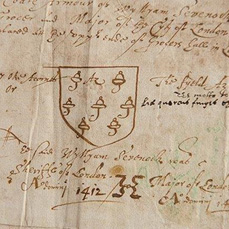 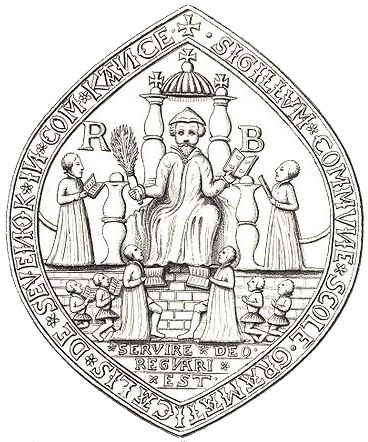 Figure 1. Coat of Arms registered for Willyam Sevenoak (left), from Burkes Registry and seal of the Sevenoaks School (right) from Sevenoaks School and its Founder, by J. T. Lennox, 1932The story appears to pick up again in Eastbourne, East Sussex, England in the mid 1500’s, after Henry VIII ordered all parishes to record all births, deaths, and marriages for tax purposes, even of commoners. From there, the family spread throughout southern England and beyond. A common family legend that was mentioned often by Sinnocks from the United States, England, and New Zealand is that the Sinnock name is derived from the name “Sevenoaks”. Several current Sinnock family members have named a business or art studio for the Sevenoaks name. William of Sevenoaks, Kent, may be the source of this legend, though I have found no spelling of the Sevenoaks name from our possible early ancestors.However, several variants of the name do appear early in our family history. In parish registers of Eastbourne and nearby towns and villages in East Sussex, England the last name of Sinnock ancestors is variously spelled (alphabetically) Sennock, Sennok, Sennocke, Senoke, Sevenoak, Sevenoaks, Sevenock, Sevenocke, Sevenoke, Simnock, Simock, Sinaok, Sincocke, Sinnock, Sinnocke, Sinock, Sinuck, Sunnock, Synnack, Synnocke, Synock, Zeanoke, and Zenoke. Other similar names not yet linked in any great way to the Sinnock name include Seanocke, Senneck, Sennocke, Sennoke, Senaok, Senock, Sevenoake, Sevenoakes, Sinnick, Sinnicks, Sinnoke, Synnock, and Synnuck. Table 1 lists these name variants and is sorted by earliest appearance of each name. It shows the parish, census or civil registration where each was first used and the number of occurrences in the parish registers, civil registration, and census. This table provides a good sample of the range of names used for early Sinnock families in England. It should be remembered how and who recorded the parish registers, often by barely literate vicars or commonly their slightly more literate assistants. Accents were heavy and highly regional, so if a person moved from Sevenoaks, Kent, he might tell the vicar his name is Christofer from Sevenoaks, The vicar or his assistant might” hear” though an unfamiliar accent, Christofer “Senoke”; plus try as they might, they probably had trouble spelling Sevenoaks. Once “Senoke--- then its myriad derivatives listed above. Table 1 also indicates the early role of the spelling “Senoke” in the parish records.Table 1. Sinnock Name Variants and their Earliest AppearanceSource: Parish Registers unless footnotedThe earliest entry found so far for any variation of the Sinnock name is in the St. Mary‘s Parish Register for Eastbourne, East Sussex, England for November 24, 1559. It reads “Christofer Senoke was buryed”. The earliest entry for birth of a Sinnock ancestor is from the same parish for April 15, 1580 “Christopher the sonne of John Sevenocke christened”. John Sevenocke, Christopher’s father, was one of four ”Sevenocke” or “Senoke” males and one “Senoke” female that married and/or had children in Eastbourne between 1560 and 1588. I assume these five individuals (Jane, Thomas, Matthew, John and William) were siblings. Though they may not be related, they are theearliest ancestors of Sinnocks for which I have records. However, uniqueness of their name, closeness of their ages, and common locations in and around Eastbourne strongly suggest they are indeed related, if not as closely as siblings. Two entries in the Eastbourne Parish Register suggest candidates for the father of these presumed siblings: the burial of Christofer Senoke mentioned above and “Robert Senocke buryed”, April 18, 1569. Either of these individuals, Robert or Christopher, may be the progenitor of most Sinnocks recorded in the current Sinnocks and Kin database (2015). I cannot establish which, if either, is the father of John Sevenocke and the grandfather of Christopher. In any event, there apparently was a Sinnock living in the Eastbourne area of East Sussex, England in the early 1500’s who gave rise to more than 1260 descendants with the Sinnock name, some still living in the United States, England, New Zealand, and Australia.The earliest entry found for the current spelling of the Sinnock name appears in the St. Clement’s Parish Register, Hastings, East Sussex, January 16, 1605 “Agnes wife of Thomas Sinnock buried”. The earliest entry for a known direct Sinnock ancestor, which she is not, is from the Eastbourne St. Mary’s Parish Register, October 11, 1649, “Elias Sinnock & Margery Frankwell married”. Other entries from 1650 to 1670 in the same register give Elias’ last name as “Zeanoke”, “Sinnocke”, “Senock”, and “Sennock” as well as “Sinnock”. From 1695 to 1714 the grandchildren of Elias by his son Elias were named “Sinock” and “Synnock” as well as “Sinnock”. In the Eastbourne area, the path of the evolution of the Sinnock name was from John Senocke or Sevenocke (b. abt 1550) to Christopher Senoke (b.1580) to Elias Sinnock (b.1613). Nearby Hailsham, East Sussex is another town of many Sinnock ancestors. Sinnocks first appeared in the Hailsham Parish Register August 2, 1692, “Samuel Sennock s. of Nicholas & Ursula baptized”. Nicholas [01] and Ursula apparently were the first Sinnocks in Hailsham, having moved from Eastbourne. Entries in the early Hailsham register include spellings of “Sennock”, “Sennocke”, and “Sinnock”, all for children of Nicholas [01] and Ursula, indicating a lack of established spellings of parishioner names at that time. In Hastings the name was also evolving beginning with an entry in the St. Clement’s Parish Register of “Emanuel Sennock & Agnes White married” for June 30, 1598. In the 1600’s, the name “Sennock” was common in Hastings, and it was not until about 1750 that the “Sinnock” spelling became well established there and elsewhereOther Family NamesTable 2 lists the names of families with more than 40 known members in order of abundance in the Sinnocks and Kin database. The table is sorted by the number of individuals for each family name (left column). It is no surprise that the Sinnock name is overwhelmingly the most common. Others names are far less common, at most only 10% of the Sinnock name. However these other family names reflect information about maternal lines. A more complete listing of last names is available in the companion document, Sinnocks and Kin Database Description, where a verision of this table lists 155 families with 10 or more members in the database. Also the Microsoft Excel file, Sinnock.Statistics.xlsx, contains more detail about family names, including associations of families with original Sinnock family lines from Eastbourne, Sussex.Table 2. Most Common Last Names from the Sinnocks and Kin databaseFirst NamesTable 3 lists the 25 most common first names for both men and women in the Sinnocks and Kin database. The names themselves tell a story. For example, we are a family of Adam and Eve. We possess the virtues of Constance, Experience, Grace, Justus, Providence, Prudence, Resolved, and Thankful. We are Black, Brown, Green, and White. We loved and still love the names “Elizabeth” and “John”, but lately we prefer unique names such as “Brianna”, “Zoey”, and “Summer”. As with last names, a more complete listing of first names is available in the companion document, Sinnocks and Kin Database Description.Table 3. Most Common First Names of Women and MenSource: Sinnocks and Kin database, May, 2015Chapter 2. The Earliest SinnocksThe Eastbourne FamilyIn about 1560 several Sinnocks, or at least individuals with similar names, appeared in parish registers in the Eastbourne and Ticehurst areas of East Sussex. These individuals are considered siblings of an unknown father and mother who had a total of 5527 descendants in the Sinnocks and Kin database. The supposed siblings with their estimated birth years are: 1-Mathew Senocke born about 1535, Christofer Senoke and 2-Wyllyam Senoke born about 1540, 3-Thomas Senocke and Jane Senocke, born about 1545, Robert Senocke and 4-William Synnocke born about 1550 and finally 5-John Senoke born about 1540. The numbered individuals apparently had children and their families are discussed below. I assume all eight of these people from the Eastbourne-Ticehurst area were siblings, though only burial, marriage, and children’s baptismal dates are available so it is impossible to tell how or if any of them were related. Their siblinghood is based on (a) similarity and (b) rarity of last names, (c) their common location in southern Sussex and (d) compatible dates of baptisms, marriages, and deaths. Taken together these circumstances suggest the likelihood that perhaps all are indeed children of an unknown Senoke. However, they may be unrelated or perhaps they share a more distant common ancestor. I note here that either Christofer who died in Eastbourne in 1559 or Robert who died there in 1569 may be the father of the others. Christofer, Jane, and Robert had no known descendants and are not discussed further, other than to note that Jane married Edward Ingram in Eastbourne in 1570. In any event, these eight individuals seem to be the first solid representatives of what was to become the Sinnock family. Of the presumed siblings with known descendants, Mathew had 32, John, 5457, Wyllyam 45, Thomas, 11, and William, 27. These families are discussed in birth order below. A note is in order here about John’s grandson, Elias [01], ancestor of nearly 5400 of the 5550 total descendants of the Eastbourne Sinnocks. The descendants of Elias [01] are discussed in Chapter 3: History of the Family of Elias Sinnock and Margery Frankwell.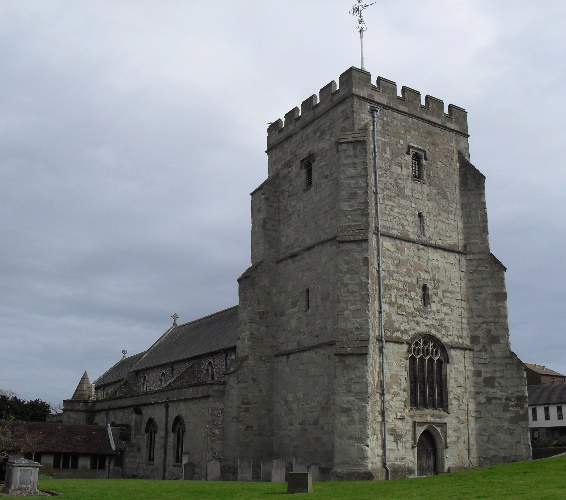 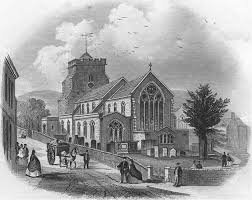 Figure 2. Two views of St. Mary’s Church in Eastbourne, Sussex, where many Sinnocks were baptized (from Google.com images)Mathew Senocke (variously spelled Senocke, Senoke, Sevenocke, and Sennocke) and his wife Grace (unknown last name) had seven children in Eastbourne starting in 1560. Of these Dority, Thomas, and Mary had no known descendants. The other four, in order of birth, are:Agnes Sevenocke married John Lever and had three children in EastbourneEmmanuel Sennock married Agnes White in Hastings just about 15 miles up the coast from Eastbourne and had six Sennock children there during the late 1500’s and early 1600’s: Elizabeth, John, Alice, James, John, and Joan, none of which had known descendants.John Senocke married Joanne Auger who gave Mathew and Grace two grandchildren in Eastbourne: Agnes Senoke and Judith Zenoke.Henry Sennock, is also assigned as a son of Mathew and Grace only because Mathew’s other son, Emmanuel migrated to Hastings. With such a flimsy reason, it is likely that Henry (or Harry) represents a separate family from Hastings. He also may be a son of Wyllaym Senoke (3) from Ticehurst, just 12 or so miles north of Hastings. In any event, Henry Sennock had a family of three children, Joan, Agnes and John, in Hastings in the early 1600’s with his wife Parnell Vennell. With Mathew and Grace’s eleven grandchildren, this family of only 32 known descendants disappears into the mists of history before 1650, at least according to this reconstruction.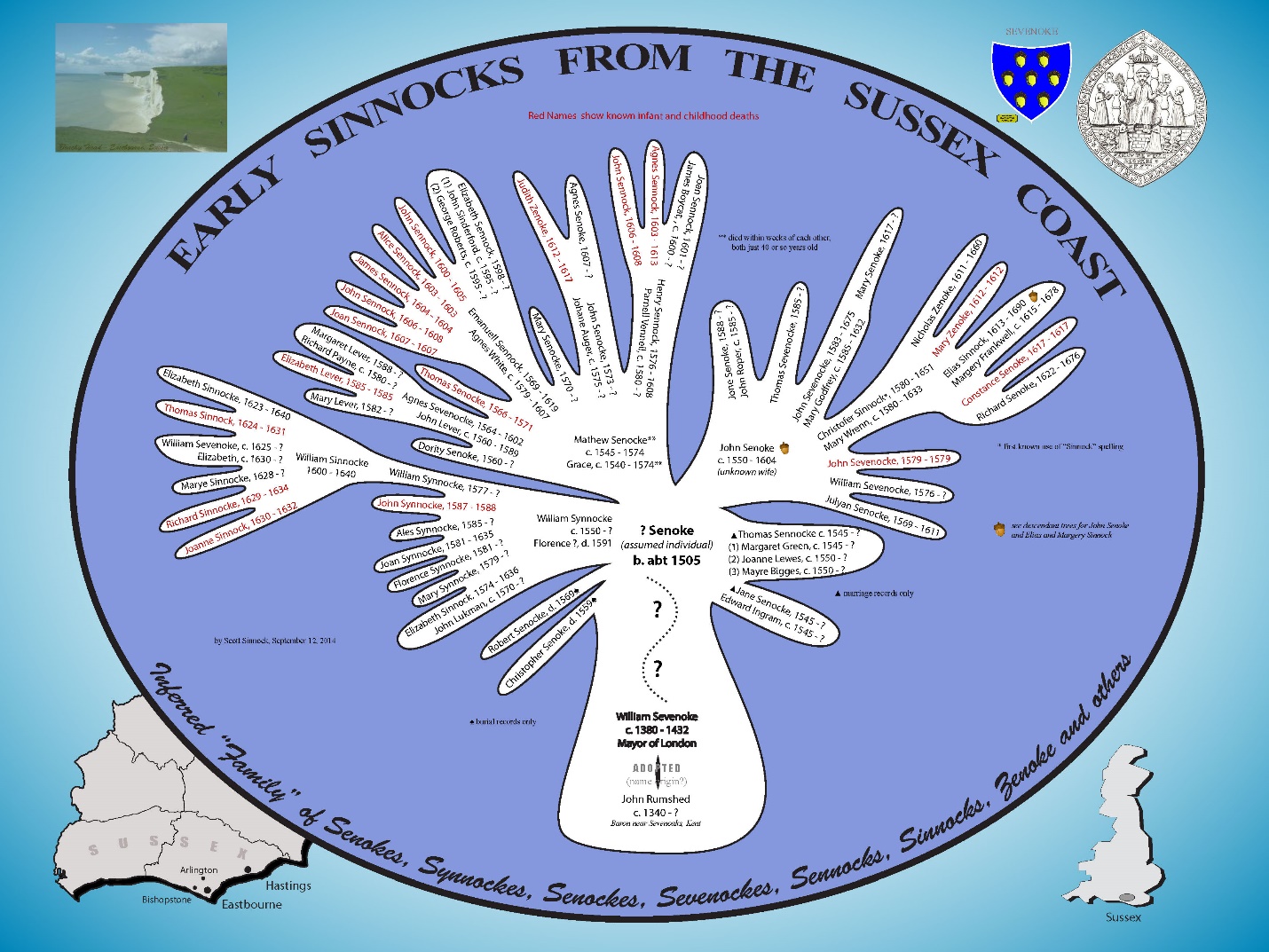 Figure 3. Four Generations of descendants of a possible Senoke in Eastbourne, SussexJohn Senoke (variously spelled Senocke, Senoke, Sevenocke, and Zenoke), my 10th great grandfather had seven children in Eastbourne in the 1570’s and 1580’s. The same or perhaps a different John Senoke married Margarett Meriall in Goudhurst, Kent, less than three miles from Ticehurst where Wyllym Sinnocke had children, suggesting a tie between John and Wyllym and their families. John and Margarett’s seven children, all born in Eastbourne are, in order of bith: Julyan Senocke, William Sevenoke, John Sevenocke (died as an infant), Christopher Sinnock (spelled such in his death entry in 1651), John Sevenocke, named after the infant who died, Thomas Sevenocke, and Jone Senoke. John’s descendant extend for 12 generations and include nearly all Sinnocks listed in the Sinnocks and Kin database as well as 5404 overall descendants. Four of these had no known descendants or spouses: Julyan, William, John the first, and Thomas. Of the other three, in birth order:Christofer (last name variously spelled  "Sevenocke", “Sevenock" "Zenoke", "Zeanoke", "Zeanoak", "Senoke", and "Senoak", and "Sinnock" in the Eastbourne parish register; death entry only spelled "Sinnock") married Mary Wrenn in 1611 in Eastbourne and had five children there: Nicholas Zenoke, Mary Zenoke, Elias [01] Sinnock, Constance Senoke, and Richard Senoke. Only Richard and Elias [01] had known descendants. Richard had a daughter, Mary [01] Sinnock by an unknown wife whereas Elias [01] had nine children by Margery Frankwell. As mentioned above, Elias [01] and Margery’s descendants account for 5386 of the 5527 total known descendants of the Eastbourne family of supposed siblings. Their descendants are discussed in more detail below in Chapter 3, History of the Family of Elias Sinnock and Margery Frankwell.John Sevenocke had a wife, Mary Godfrey, and daughter Mary Senoke born 1617 in Eastbourne.Jone married John Roper but had no known children.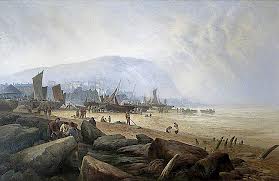 Figure 4. “Misty Morning, Old Hastings” painting by Walter Heath Williams, ~1856 (from Goole.com images)Wyllyam Synnocke born about 1540 in Ticehurst, East Sussex according the International Genealogical Index (IGI) is assigned as a sibling of Mathew and others from Eastbourne, though he may represent a different family, perhaps associated with a more distant ancestor. Wyllyam apparently had five children by an unknown wife in Ticehurst, about 20 miles northeast of Eastbourne. One of his children, Jon Senoke also had children with Marian Fishenden, who he married in nearby Lamberhurst just across the border in County Kent. Jon and Marian raised three children there, Elizabeth Sennock, John Sennoke, and Zacharias Sennocke. John also had children, grandchildren, and great grandchildren in nearby Withyam, Sussex and Tonbridge, Kent. The trail of this family is lost after Jon’s descendants of two generations, resulting in 45 individuals associated with Wyllyam.Thomas Senocke is the third supposed sibling from Eastbourne with children of his own. Thomas was born in about 1545. He perhaps married Joane Lewes in nearby Worth, West Sussex in 1565, then married Margarett Green in Eastbourne in 1570. Thomas and Margarett had a son, Thomas Sennock who in Hastings just up the coast from Eastbourne married Jane Marylborne, probably from Marylebone, London. Thomas’ line then disappears with only 11 individuals.William [01] Synnocke appears at about the same time, 1574, as a father of Elizabeth Senocke in Eastbourne, then had six other children in Bishopstone about five miles down the coast to the west from Eastbourne. He apparently married Florence Synnocke who was buried at Alfriston in 1591, just about a mile inland from Bishopstone. His son William [02] also had a son William [03] born in Arlington, another mile or so inland, who also had a son William [04] in Arlington, who had another son William [05] and five siblings, also in Arlington. There the record of this family seems to vanish with a total of 25 descendants of William [01] and Florence.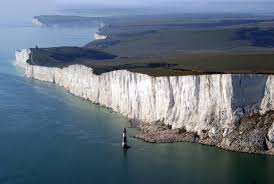 Figure 5. Beachy Head chalk cliffs just west of Eastbourne, Sussex (from Google.com images)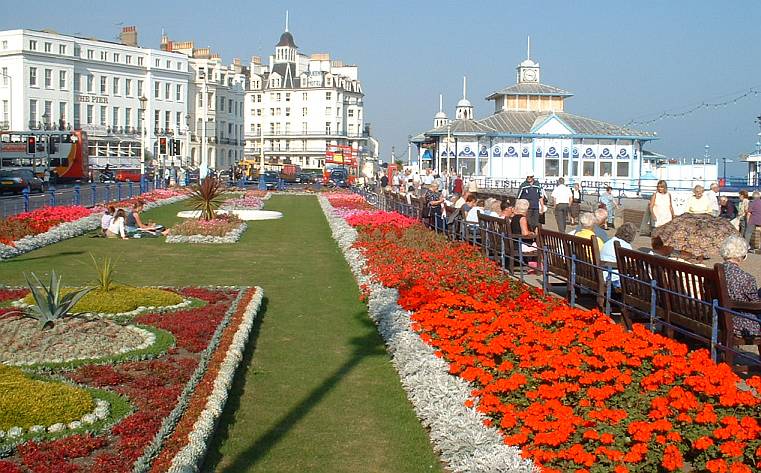 Figure 6. Eastbourne in about 2010, the Garden Walk (from Google.com, images).Other Early Sinnock FamiliesSeveral smaller Sinnock families originated in England also. None of these families have been tied to the Eastbourne Sinnocks but may be related in some fashion or another. These families, in order of their earliest records are:James Sinnocke listed in the IGI as the father of Marye Sinnock, christened 23 Apr 1606 in Cornhill, London, one of the earliest recorded spelling of "Sinnock". Soon thereafter an entry in the London, England Baptisms, Marriages and Burials, lists James as the father of James [01] Sinnock (spelled such), buried in Cornhill, 12 Aug 1606. 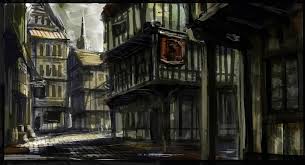 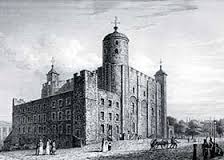 Figure 7. London about 1600Both records are probably taken from a Cornhill parish register I have not consulted. This makes James [01], born in an estimated 1580 one of the earliest people referred to by the Sinnock name. He apparently had seven children in the Cornhill district of central London: Dorrethy Sinnocke, born 1597, Thomas Synnock, born 1601, James [01] Sinnocke, born 1604 (James’ death entry in 1606 used the spelling “Sinnock” mentioned above), Marye Sinnock, born 1606, James Senocke, born 1607 and named after the first James, Jane Senocke, born 1610, and Jone Senocke, born 1612. His ancestry is not known nor his descendants beyond these seven children.Walter Sinnocke married Susannah Bridget Dinkins in Bodenham, Herefordshire in 1653 and with her had six children in the same town and nearby Kings Pyon. Their children include Thomas [01] Sinnock and Edward [01] Sinnock who both had families in Kings Pyon and nearby Weobley, Herefordshire (Figure 8). Walter and Susannah had 10 generations of 135 descendants, mostly from Herefordshire, many, especially in later years named Synnuck and Synnock, including one born as recently as 1966, and they probably have several to many living descendants.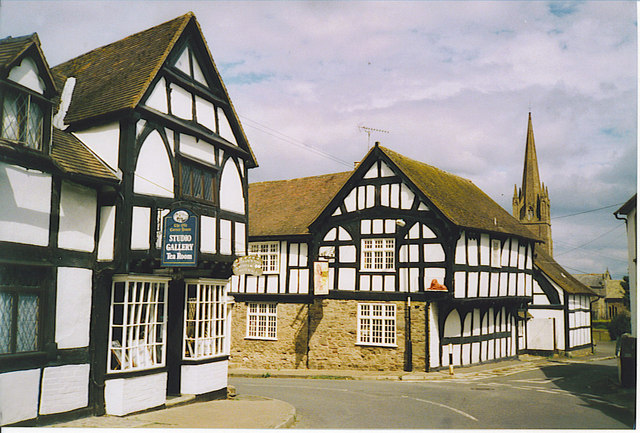 Figure 8. Weobley, Herefordshire (from Google.com images)John Sinnock [01] married Mary (unknown last name) in Hastings, East Sussex in about 1688 according to the IGI. They had three children in Hastings: Nigell Sinnock, Mary Sennocke, and William Sennock. Their total known family consists of only eight individuals.William [14] Sinnock, born about 1803 who married Sarah Pead in Shoreditch, London in 1842 had perhaps three children: William P. born in 1837 in Connecticut, Sarah Elizabeth born in 1844 in Sutton, London and Elizabeth Jane born in nearby Cobham, Surrey in 1847. William P. migrated to New Jersey and established a family of jewelry manufactures there. William [14] and Sarah’s family consists of 36 known descendants, nearly all in New Jersey? Sinnock is an individual of unknown first name that apparently fathered four Sinnocks in Scotland: William [01], born in 1780 (perhaps (?)’s brother), James [02] in 1791, Margaret in 1795, and John [02] in 1796, all born in Ayrshire except John [02] born in adjacent Renfrewshire. The boys all had families of their own, and 54 Scottish Sinnocks are apparently descended from this unknown person.? Sinnock is another Sinnock of unknown first name who probably had three daughters in Monmouthshire, Wales: namely Catherine [01] born in 1861, Julia in 1863, and Ellen [01] in 1865. All these births are recorded in the Civil Registration Index of Births. None of these women are known to have had children of their own.? Sinnock is yet another Sinnock of unknown first name, the apparent father of twins, Ellen [02] and Michael [01], born in Liverpool, England in about December 1863 according to the Civil Registration Index of Births. These apparent twins are the only known members of this family.Unattached Sinnocks: this category includes 21 Sinnocks who have no known Sinnock relatives. These unattached individuals include six women whose marriages are recorded in the Civil Registration Index of English Marriages; seven individuals whose births appear in the Civil Registration Index of English Births or the London Births record; seven whose deaths are recorded in the Civil Registration of English Deaths; two whose presence is recorded in early US censuses, one in 1810 in Vermont, another in 1830 in Philadelphia; and two whose names appear in the International Genealogical Index. Three of these 21 individuals appear in two of the mentioned record sources accounting for the total of 24 citations.See the Sinnocks and Kin database for more information about individuals in each of these eight families. Now back to the Eastbourne Sinnocks where we left them with the family of Elias [01] Sinnock and Margery Frankwell.Chapter 3. History of the Family of Elias Sinnock and Margery FrankwellWe have been a wandering family, wandering mostly about Sussex for a while, then in the early to mid 1800’s with mobility provided by the iron horse we, as all families, began the great industrial migration from farms and associated villages to large cities, for our family primarily London as everyone else, but Brighton as well. We ended discussion in the section above with Elias [01] Sinnock and Margery Frankwell, progenitors of nearly all living as well as ancient Sinnocks, according to hypotheses put forward here and in the Sinnocks and Kin database. Let’s now follow Elias [01] (Sinnock, Sinnocke, Sennock, Sennocke, Senock, Simock, and Zeanoke) and Margery’s 5386 descendants as they spread across southeast England, then to the United States, Canada, New Zealand and Australia. Discussions for each of their children that had known descendants follows. Discussions are hierarchically organized by indented symbols.Of Elias [01] and Margery Frankwell’s nine children, one died as an infant and five had known descendants, in order of age: William [02], Nicholas [01], Richard [01], Thomas [02], and Elias [02]. A separate chapter subsection describes the known descendants of each of these children, in the same order. Subsections are accompanied by one or more drawings showing migrations, descendant trees, photographs, maps and others. Figure 9, next page, shows a rendition of a family tree for four generations of Elias [01] and Margery’s descendants.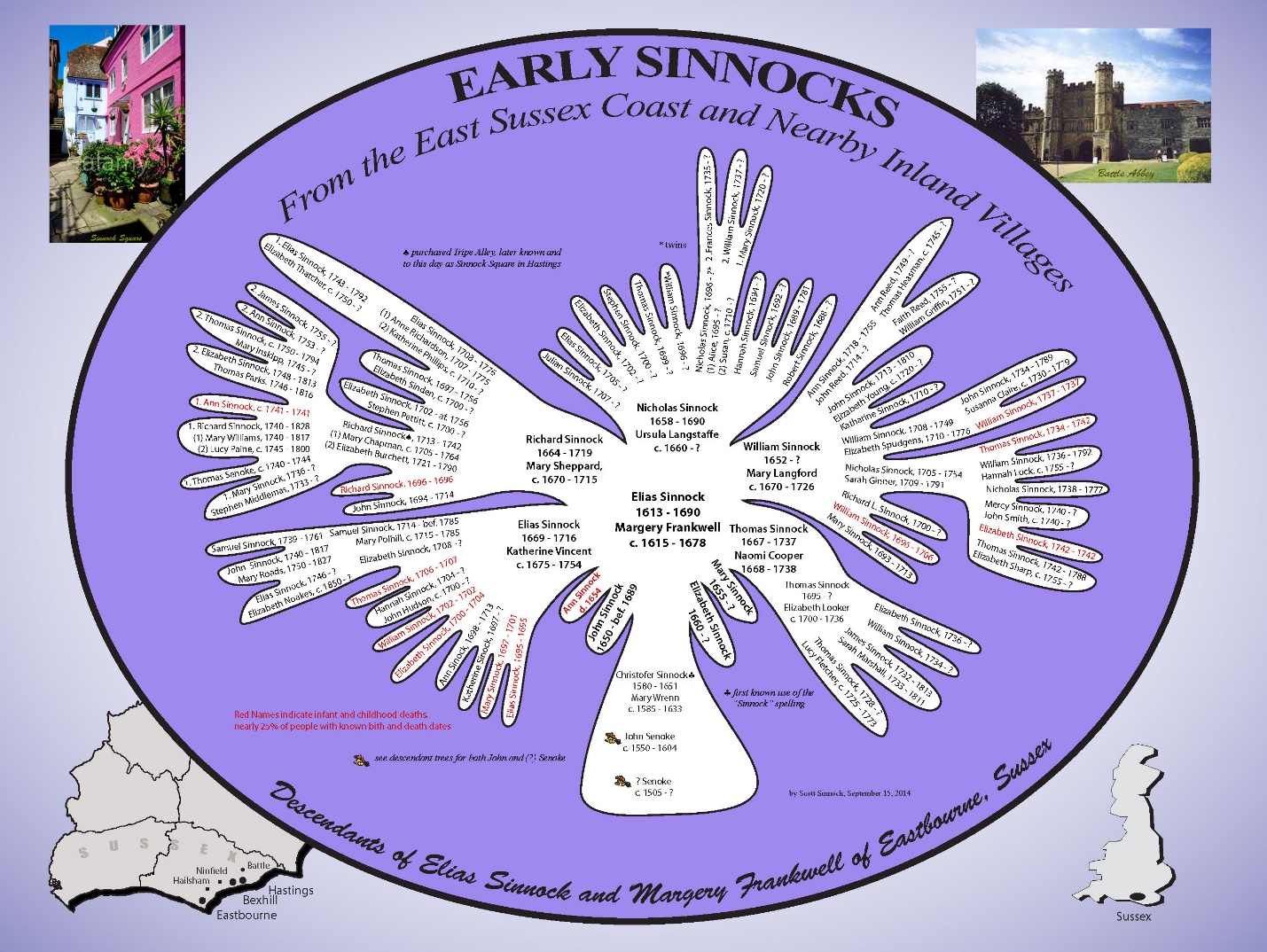 Figure 9. Descendants of Elias [01] Sinnock and Margery Frankwell of Eastbourne, East Sussex3.10 Descendants of William Sinnock (1652 - ?) and Mary Langford(1st discussed 2nd son of Elias [01] Sinnock and Margery Frankwell; 694 descendants)William [02] born and raised in Eastbourne, left his home town to wed his sweetheart, Mary Langford, on the second of a cold February in 1693 in Bexhill just a few miles up the coast from Eastbourne. In Bexhill they bore four children, Mary, William, Richard Langford, and Nicholas, before moving in about 1706 another mile or so up the coast to Hastings, where they bore three more children William, Katherine, and John. Only two sons, William [03] and Nicholas [02], had known descendants. These two sons though are nearly equal progenitors of the nearly 700 known likely descendants of William [02] and Mary. Figure 10 indicates the migrations of William [02] and Mary’s family, including the Canadian and New Zealand families. William [02] and Mary’s, William [03] and Nicholas [02], are discussed in separate sub sections below, Nicholas [02] first.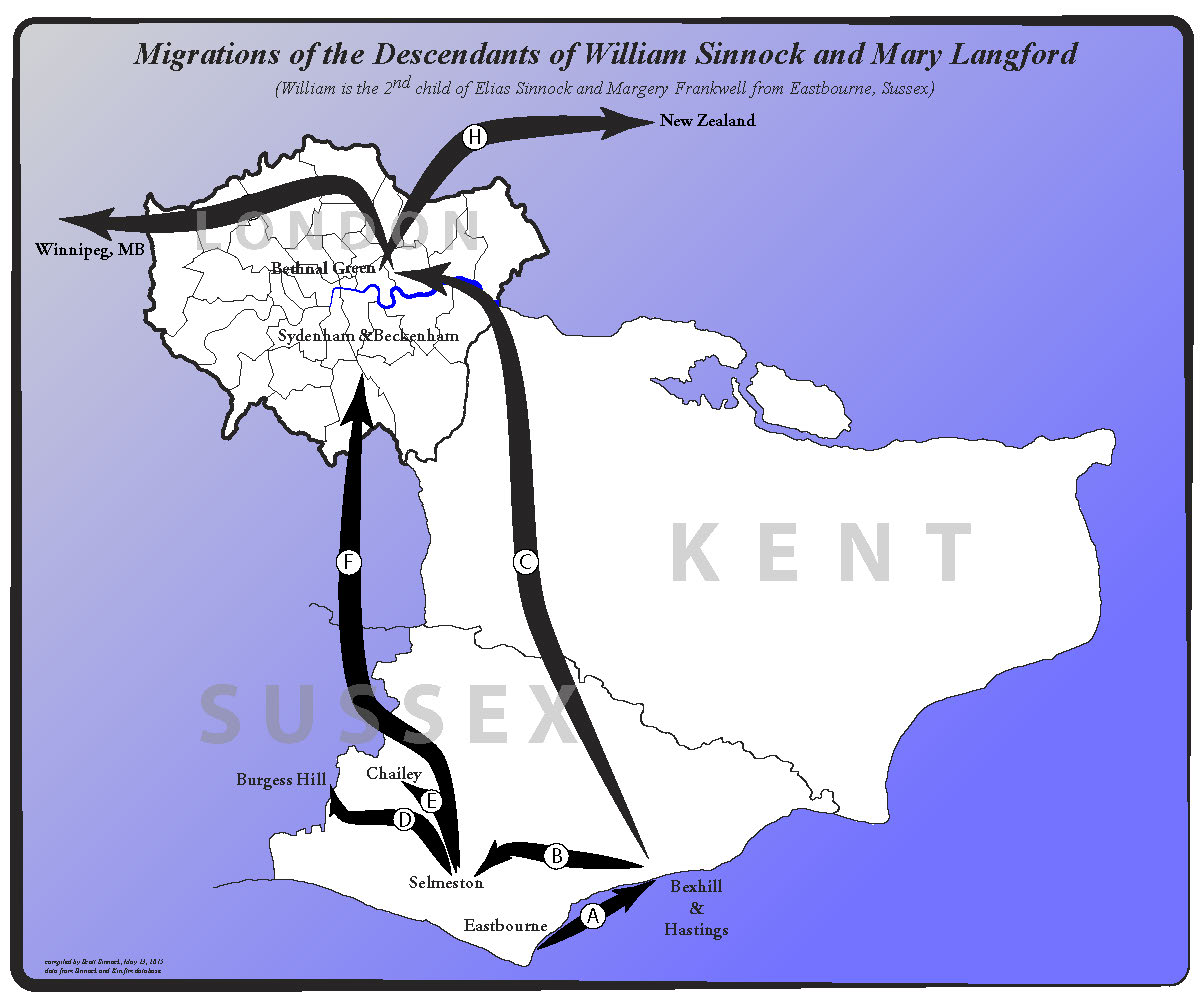 Figure 10. Migrations of the Family of William [02] Sinnock and Mary Langford of Bexhill and Hastings, SussexA – William [02] Sinnock migrated from Eastbourne to Bexhill to marry Mary Langford in 1693B – John [04] Sinnock [04] from Hastings to Selmeston to marry Susanna Claire in 1758C – George [01] Sinnock migrated from Hastings to Shoreditch, near Bethnal Green, London to marry Sarah Govey in 1817D – Thomas [06] Sinnock migrated from Selmeston to Ditchling/Burgess Hill area to marry Harriett (?) in about 1835E – James [03] Sinnock migrated from Selmeston to Chailey to marry Anne Brookes in about 1850.F – William [07] Sinnock and his younger brother, Frederick [01] both migrated from Selmeston to, London; William [07] to marry Emily Funnell in about 1855 and settle in Sydenham; Frederick [01] to marry Ann Rebecca Blake in 1871 and settle in nearby BeckenhamG – Samuel Thomas Sinnock and Jane Mary Watts migrated from Bethnal Green in London to Winnipeg, Canada in 1902H – William George [01] Sinnock and Elsie Earl migrated in 1951 from Bethnal Green, London to New Zealand, opposite side of the world3.11 Nicholas Sinnock (1705 – 1754) and Sarah Ginner(1st  of two sons of William [02] Sinnock and Mary Langford discussed, 329 descendants)Nicholas [02], by his wife, Sarah Ginner, is known to have at least 330 descendants through at least ten generations. Nicholas [02] and Sarah thus account for nearly half of William [02] and Mary Langford’s total of 694 descendants. Nicholas [02] was born in Bexhill in 1705 and with Sarah had six children there. One died in infancy; one, Thomas [03], as an eight-year old. Of their surviving children: William [03], Nicholas [03], Mercy [01], and Thomas [05], only William [03] and Thomas [05] had known descendants: Thomas [05], 74; his older brother, William [03], 248. Thomas [05] married Elizabeth Sharp and all their 74 known descendants are through their daughter Sarah [01] who married James Cramp also of Bexhill in 1806. Their mostly Cramp descendants settled in several places throughout Kent County.William [03] married Hannah Lock in Hastings and there had six children, but only one, George born in Hastings in 1788 had known descendants. George [01]  married Sarah Govey in Shoreditch, London in 1817 and there had two known children, Sarah [02] and George [02]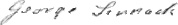 Sarah [02], in turn, married Mathias Fielder and had a child and grandchildren in London. George [02]  born in Shoreditch in 1817, married Louisa Cowley in 1840 and raised a family of five children in Bethnal Green, London. Their known or inferred descendants number 222. In order, their five children in order of age are: William A., John Thomas [01], Louisa [01] George Arthur [01], and Sarah [03]. Of these, Louisa [01], George Arthur [01] and John Thomas [01] had known descendants, below: 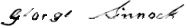 Louisa [01]    married Thomas Way and had several kids in London.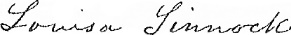 George Arthur [01] had two daughters, Emma [01] and Sarah [04], by an unknown wife in Bethnal Green.John Thomas [01] married Sarah Litton in Bethnal Green where they had eleven children in the late 1800’s who together account for 188 of John Thomas [01] and Sarah’s descendants Six of their daughters: Sarah Mary Ann   , Rebecca, Ann Eliza , Louisa [02]  , Alice [01], and Rosina Elizabeth married and had children in London, almost all in Hackney and adjacent Tower Hamlets. 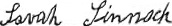 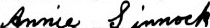 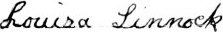 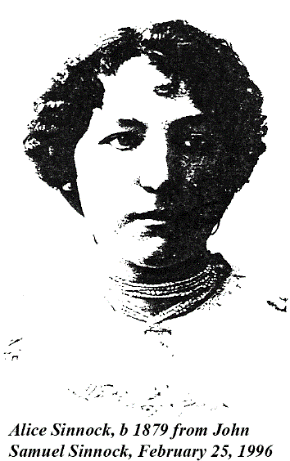 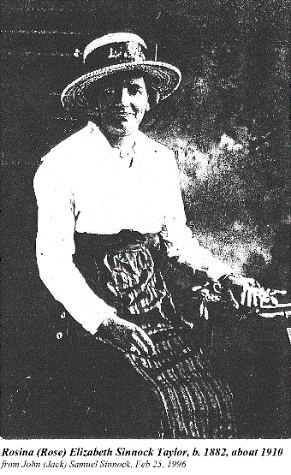 Figure 11. Sisters Alice [01] and Rosina SinnockOne son, John Thomas [02]  married Elizabeth Bryant in Bromley, across the river in 1899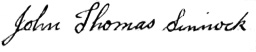 George Thomas [01]  married Beatrice Morris and had four children, George R., William George [01], and Beatrice G., in Bethnal Green and Lydia Elizabeth in adjacent Whitechapel. Only William George [01] had known descendants: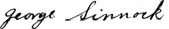 William George [01] born in Bethnal Green in 1915 married Elsie Earl with whom he migrated to New Zealand in 1951 with their four children: Michael William, Paul Andrew, Ruth Beatrice, and Rosemary Alice. Some of their New Zealand family survives there today, including the families of:Michael William who by an unknown wife had a son, Ben, in Auckland, New Zealand in 1970Paul Andrew who by another unknown wife had one son, Andrew, in England, and another son, Matt, in New Zealand in the early 1960’s. Andrew in turn married Lee-Anne Boeyen and had two children, Callum and Kieran in New ZealandSamuel Thomas (Sam)  married Jane Mary Watts in Hackney in 1898. Soon they had two children there, John Samuel [01] born in Mile End and Mary Ellen born in Bethnal Green.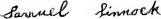 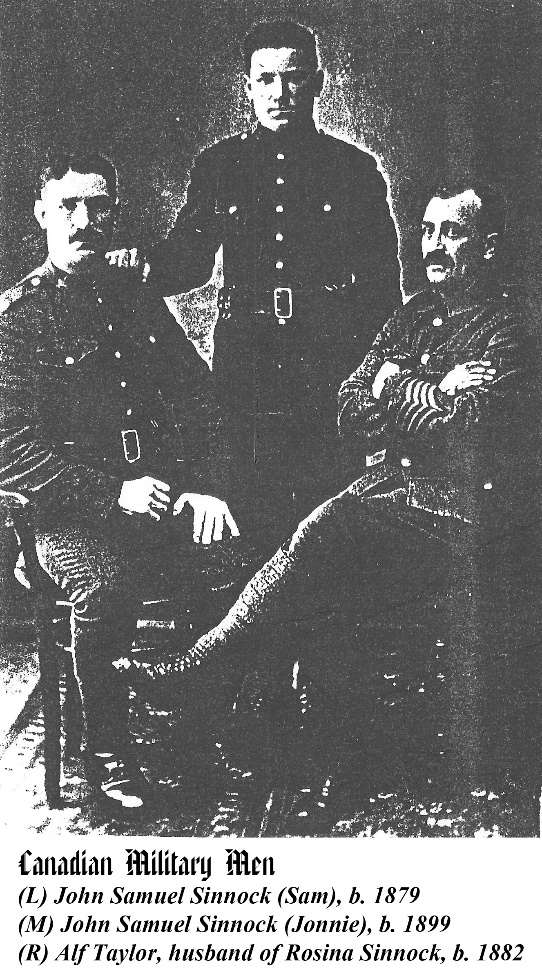 Figure 12. Samuel Thomas, born 1878 is mislabeled on the picture as John Samuel born 1879(from John Samuel “Jack” Sinnock’s letter)In 1902 Samuel Thomas and Jane Mary with their infant, Mary Ellen and 2 year old toddler, John Samuel [01], migrated to Winnipeg in Manitoba, Canada. There they had six more children, who together became progenitors of nearly all Canadian Sinnocks. Their children in order of birth follow.John Samuel [01] born in Mile End, London, grew up in Winnipeg and there married an Irish immigrant girl, Georgina Orr Walker. They had a large family of eight children in Winnipeg, several of whom had known descendants. Links among these families and the current Sinnocks on Facebook is an area of uncertainty whose satisfaction remains within living memoryI enjoyed exchanging letters with one of John Samuel [01] and Georgina’s sons, John Samuel [02] (Jack)  still living in the mid 1990’s in the family home on Gallagher in Winnipeg where his son, Ted Palmer still lives. His siblings as he described them to me follow. Many Sinnocks from Winnipeg if not all are probably descendants of Jack or his siblings. But there I lose the trail. Apparently Jack had three wives, Susan, Kathleen, and Caroline (none with known last names). All Jack’s children are probably by his first, or perhaps second wife, Susan: These children are listed next.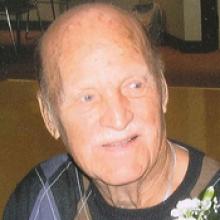 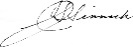 Figure 13. John Samuel [02] “Jack” Sinnock (from his obituary, 2014)John Frederick [01] married Bernice (unknown last name)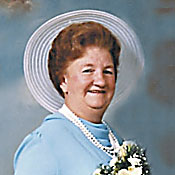 Randolf James married Shirley (unknown last name) and had a son James [04] who married Hasantha (unknown last name), just recently.Garry John married Luci (unknown last name)Brent Robert married Sandra (unknown last name)Ena June married to Tom Robertson, with family in Winnipeg, including daughters Patsy and Susan.Figure 14. Ena June Sinnock (from her obituary)Violet May married to Jack Longley with no known children.Ted Palmer married Patricia Smith, having a daughter Lennelle and a son Timothy who married Karen and had a daughter, Amanda in about 1998.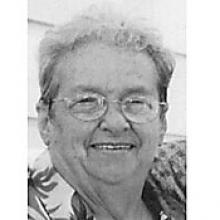 Figure 15. Patricia Smith wife of Ted Palmer Sinnock (from her obituary)Anne-Marie married Wayne Killbury and had no known children.Alice Rose married Bob Ludwig and also had no known descendants.Eileen married James A. Debrecen, whose son, David John Sinnock Debrecen exchange emails with me in 2010.Mary Ellen born to Samuel Thomas and Jane Mary Watts in Bethnal Green in London in 1902, migrated with her parents, as mentioned, as a baby to Canada. However, she apparently returned to England and married Frank Mitchell where they had two children in Bristol, each of whom married and raised families back in Canada.George William [01] married Margaret Toullis and had a son George Warren.George Warren (inset) born in Canada married Isabelle (unknown last name) and had two children: Michael [02] and Nancy [01.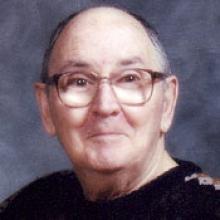 Michael [02], with wife Pat (unknown last name) had a daughter, Michelle [01], in 1990 in Winnipeg based on Michelle [01] and her mother’s Facebook pages.Nancy [01] married Emil Lussier and is lost in the data if not yet in memory.Alice [02] married Walter Rodway and had several generations of at least 32 Rodway descendants and their close relatives.Anne [01] born in Winnipeg in 1911 married Edwin Arthur Palmer, whose son is Gordon Brian Palmer, known as just “Brian”. I had the pleasure of exchanging emails in 2010 with Brian wherein he provided most information I have about this branch of Canadian Sinnocks.Frederick [02], unmarried, andTed, also unmarried3.12 William Sinnock (1708 – 1749) and Elizabeth Spudgens(2nd of two sons William [02] Sinnock and Mary Langford discussed, 357 descendants)William [04], baptized in 1708 in Hastings, married Elizabeth Spudgens in Hastings and had a son, John [04], the same year in Crowhurst, just inland a mile or so from the Bexhill/Hastings area. Another son, William Sennocke, died as an infant in 1737.John [04] migrated from Hastings to Selmeston to marry Susanna Claire in Newhaven, East Sussex, the nearest large coastal town to Selmeston and probably Susanna’s home town. There John [04] and Susanna raised a family of eight. Only two of their sons, John [05] and Thomas [04] had known descendants.John [05], baptized in Selmeston in 1761, married his first of two wives, Jane Thorn, in Hollington, near Hastings. Back in John’s [04] home area near Selmeston they raised seven children: John [02] Elizabeth (Sennoke), Lucy [01], Sarah [05], Mary [02], and William [05]. Other than Mary’s [02] marriage to Richard Love in Brighton in 1827, nothing further is known of any of the daughters.  However, the sons, John [06] and William [05] had large families discussed below.John [06] married Susannah Hook in Hollington, his mother’s apparent home town, and raised four children there. Of the three daughters, Emily [01]  married Edward Brocker and lived in London. Migrations of such maternal lines as these are not shown in the accompanying figures, which are restricted to the Sinnock name. John [06] and Susannah’s two sons, John [07] and William [06], who had no known descendants.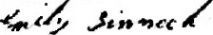 William [05], John’s [05] other son by his first wife Jane Thorn, married Catherine Brown in Pycombe, West Sussex; then he too brought his bride back to the home area in Selmeston. There they raised a family of ten, all born in Selmeston. They had two daughters and two sons with several known descendants, and all participated in the great migration to industrial cities.Frances [01] married John Wilton and had children and grandchildren in the nearby city of Brighton.Maria [01] married George Miles in London had several generations of descendants there.William [07] born in Selmeston with his wife Emily Funnell had a daughter, Mary [03] in Brighton in 1856. Then after 10 years they migrated to Penge and Sydenham, London where they had three more children: Annie Ellen, William [08], and Sarah Emily . Sarah Emily married Edward Arnold in Deptford, London in 1899. Annie Ellen had children by her husband Alfred Horlock, all seven born in Sydenham, 1887 to 1901.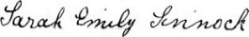 Frederick [03], as had his brother William [07], migrated from Selmeston to London to marry Anne Rebecca Blake at St. George the Martyr in 1871. They had a large family with 111 known descendants in London, mostly Beckenham. Of their ten children, two died as infants, Henry [01] and Herbert [01], and one as a toddler, Lily Martha. The other seven all had known families, in order of birth:Frederick [04] married Amelia Holledge and had a daughter, Lillian Maud [01] who married Henry Honess in Dartford, Kent in the London area.William [09] married Annie Louisa Smith and had six children in Beckenham in the early 1900’s. Beatrice Louise married Stanley Wilding in the Eastry District of KentAgnes Ann married Cecil Hensby in Croydon, LondonEva Frances married Oliver Hughes, also in London, but nearby in Bromley. Hereafter the lines of all three of these daughters are lost.William Frederick George born in 1905 in Beckenham, married Dorothy Victoria Cox   at age 45 and there had two children; Pamela D. and Frederick [05]. I had the great pleasure of exchanging letters and a telephone conversation with Dorothy in 1996.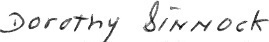 Pamela D. married Richard Hardwick and had four children in Southwark and Bromley.Frederick [05] married Lesley Harman in Bromley in 1961, where they had two daughters, Karen Ann and Lesley Jaqueline in about 1970.Theodora married Leonard Plumb and had no known family.James [05] born in Bromley migrated to Pontypridd, Wales to marry Edna Loosemore in 1935. There and in Surry they had three daughters: Barbara J., Gillian N., and Particia, each of whom married but had no known children.Lucy Eliza married Thomas Lumsden and raised a family of four in Beckenham.Arthur John married Louisa Annie Johnson in 1903 in Penge. They had six children four in Beckenham or then two in adjacent Lambeth, in order of birth:John Arthur Gilbert married Edith Nibbs in Beckenham in 1927. They had six children in the Beckenham/Lambeth area. Their first two died as infants, then came the following four: Lawrence Arthur, and his three sisters; Pamela E., Shirley R., and Margaret L. who all married in Bromley but had no known children.Their son, Lawrence Arthur was born in Beckenham in 1932. He married Joyce Rosemary Cooper  in Essex in 1955. I had the great pleasure of exchanging several letters with Joyce in 1994. She provided much of the information about this branch of Beckenham Sinnocks. Joyce and Lawrence had three children: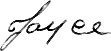 David Lawrence with whom I exchanged emails in 2010 married Gillian Riley in Lewisham in 1994 Kenneth John was born in 1957 in Romford, London, far north of Beckenham, and nothing is more is known of him.Susan Florence married Peter J. Thoroughgood, though she seems to have had children with the Sinnock last name in the mid 1980’s: Peter Jeffrey Kenneth and Laura Rosemary, who both had families of their own.Lucy Alice married Frederick Sumner in BromleyFlorence May married William Grayson in Croydon and died in Bromley in 2002.Ellen Elizabeth [01] lived 63 years as a spinster (such a derogatory term, but probably accurate, often, women of old spun quite commonly, but not anymore) from her birth in 1909Nancy [02] and Vera born in, respectively, 1910 and 1911 in Beckenham; neither with known familyGeorge Frederick married Betsey Ferguson in 1937 in Essex County and they had:Jacqueline M. who married Patrick Coyle, no known familyDoreen B. married Derek Groves in East Ham, Essex County, in 1956Catherine A. [01] married Brian Wenborne in Bromley in 1963, and Linda born in 1948 in Bromley; no more is known.Joseph Henry died in 1980 in Bromley without known issueNellie married Thomas Gault in Bromley in 1953.George Stanley married Alice Potter in Bromley in 1882, but they had no known children.Emily Frances married Richard Handscombe and had two children in Bromley.Catherine [02] married Ernest Harland and had two children back in Brighton.Jane Thorn, John’s [05] first wife, died in 1808. A year later John [05] remarried a local girl, perhaps a widow in Selmeston, Sarah Duly. John [05] and Sarah bore three more Sinnocks there: Edward [02], James [06] and Harriett [01]. Nothing is known of Harriett [01] but her birth in Selmeston in 1820. The two sons, Edward [02] and James [06] had family.Edward [02] had a wife, Susan (unknown last name) and daughter, Mary Ann [01], back in Hastings, where his line is lost.James [06], born in Selmeston in 1825 migrated to Chailey, about 10 miles further inland where he married a local girl, Ann Brookes in 1850. James and Ann had eleven children in Chailey, including three sons with known descendants, also named Edward [03] and James [06] (confused? so am I and I have the database to make sense {or nonsense} of it all) plus a third son, Alfred William [01]. Their eleven children in order are:Harriett [02] married Alfred Onions at St. Peter’s in Brighton in 1878James [07] married Charlotte Elizabeth Cooper and after one child in Chailey, East Sussex moved to the nearby or perhaps inclusive Cuckfield District of West Sussex which includes Burgess Hill shown on Figure 10.One of their grandchildren, Harry James, born in nearby Wivelsfield, married Alice Haycocks and settled in Great Malvern, Worcester. Harry and Alice had a son,Howard James  born in Great Malvern in 1952. In 1996 I had the great pleasure of exchanging telephone calls and letters with Howard. He provided most of the information for this branch of the family during those communications, including copies of Family Tree Maker files that trace his ancestry back to our common ancestors, Elias [01] Sinnock and Margery Frankwell, and even beyond to (?) Senoke, as also hypothesized in the Sinnocks and Kin database.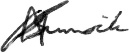 Mary Ann [02]  married Désiré Alfred Lawrence in Southwark, London in 1878, the same year as her older sister Harriett [02] married Alfred Onions.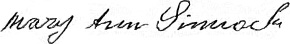 Thomas [07] married Caroline (unknown last name) from Speldhurst, KentSarah [06] nothing more is known, except her birth in Chailey in1859.Edward [03] married Emily Skeet and had a family of five children in the Lewes District. One died as an infant. The surviving four all had families, or at least were married.Edward George [01] born in the Lewes area married Edith Porter and perhaps to marry her migrated to London where they had two sons, Alexander A. and Edward George [02] and a daughter, Gladys A. V., all in Lewisham.Ellen Jane married Alfred Stevens in Brighton in 1910 had a daughter Ethyl two years later in Dorking, Surrey just south of London.Alice Emily married Richard Clarke in Brighton and had a son in the nearby Steyning District.Louisa Dorothy married George Jacobs, also in Brighton, in 1911.Ellen Elizabeth [02] born in Chailey died in Lewes at age 20.Mary Allison [01] married Frank Gray in Lambeth, London in 1891Eliza married either Henry Cohn or Samuel Levy back in Brighton.Fanny Laura had five Philpott children by William in East SussexAlfred William [01] married Anne Louisa Turner and had six children in Chailey, one, William Henry [01] died as an infant. The five others:Mabel Florence married John Bousfield in Holborn, London in 1940Elsie Edith apparently never married and lived for 73 years in the Lewes District.Alfred Henry married, first Esther Parsons then a wife with unknown first name but last name of Uden and had a daughter, Anita, in Brighton in 1942Gertrude Annie married Frank Piper in 1939James Albert married Dorothy Piper (Frank’s sister?) in the Lewes District in 1838. They had two children in Brighton and one in Scotland. In order of birthPeter James married Patricia Grace Dreesden in Herefordshire. They had three children, two sons, Christopher James and Arran Lee in Luton, Bedfordshire, then a daughter, Lindsay Tricia in Essex County. In 2010 Peter and I exchanged several emails and Facebook messages about his family in Scotland and central England. Thank you Peter.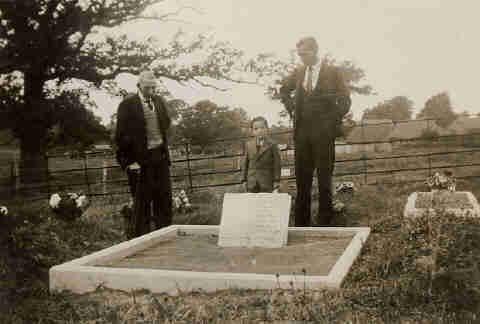 Figure 17. Peter James Sinnock, center, and his father James Albert, right, grandfather, Alfred William [01], left (from Peter’s letter)Christopher James married Sharon Lackey in Bo’Ness, Scotland and had a daughter, Kerry, nearby in Falkirk in 1990Arran Lee married Alison Branney and had two daughters, Abigail Holly Branney and Millicent in Cumbria in the mid 2000’s.Lindsay Tricia married Grant Shepherd in Lothian, Scotland in 2002 and had a daughter back in Swindon, Wiltshire in 2007.David G. born in Falkirk, Scotland in 1945, apparently married Elaine (unknown last name) and had a son Dave in 1970 in Scotland. Dave in turn married Kirsty White and had a daughter, Kayen in 2008, also in Scotland.Sheila Y. born in Brighton married James Rye in the Lewes District in 1969 while 20 years old Thomas [04], John [04] Sinnock and Susanna Claire’s other son, married Mary Fennell in Selmeston and had 42 known descendants. Their first son, Thomas [06] was born in West Firle in 1806, less than a mile away. Their other five children: Mary [04], William [10], Ann [01], John [08] and Jane [01] were all born in Selmeston. Of these six children, all but Mary [04] and Ann [01] married and had children. Thomas [06] migrated to Ditchling near Burgess Hill, West Sussex, where with Harriett (unknown last name) he raised three children; Mary [05], Thomas [08] and Harriett [03]. Only Thomas [08] had known progeny.Thomas [08] married Fanny Hunt in 1872 in Camden, London, who bore seven children in the Burgess Hill area, including Ditchling along the border of East and West Sussex. No descendants are known for any of their seven children: Elizabeth [01], Fanny [01], Thomas Patrick, Harry [01], James Edward, Mary Kate and Margurite Augustine May.William [10] with Mary Maltman raised a family of four in Sydenham, London: George [03], William Charles [01], Mary Anne [01], and Elizabeth [02].John [08]  also migrated from Selmeston to London where he married Maria Pride at St. John the Evangelist in Camden in 1871. They had a daughter, Sarah Jane back in Sussex who died in Camden at age 24.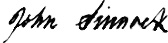 Jane [01] married James Toft and stayed in Selmeston where they raised a family of six children. All of Thomas [04] and Mary Fennell’s lines fade into the fog of history thereafter.3.20 Descendants of Nicholas Sinnock (1658 – 1690) and Ursula Langstaffe(2nd discussed 3rd son of Elias [01] Sinnock and Margery Frankwell, only 18 known descendants)Nicholas [04] left his birth city of Eastbourne to marry Ursula Langstaffe in East Dean in 1685. The newlyweds soon moved just inland to the Westham where they had two sons, Robert [01] and John [09]. They then moved to Hailsham where they had the other nine: Samuel [01], Hannah [01], Nicholas [05], William [11], Thomas [09], Stephen [01], Elizabeth [03], Elias [03], and Julian of whom only Nicholas [05] is known to have a family, and just one generation at that.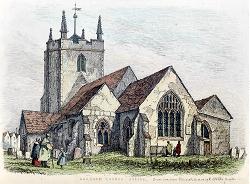 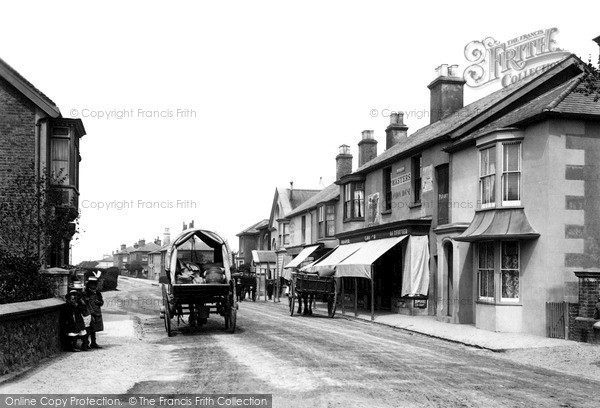 Figure 18. St. Mary’s Church where many Sinnocks were baptized and High Street in Hailsham ~1900Nicholas [05] married Susan (unknown last name) and had two children in Stepney, London:Frances [02] born in 1735 andWilliam [12] born in 1737.No additional individuals have been found among Nicholas [01] and Ursula’s 18 known descendants.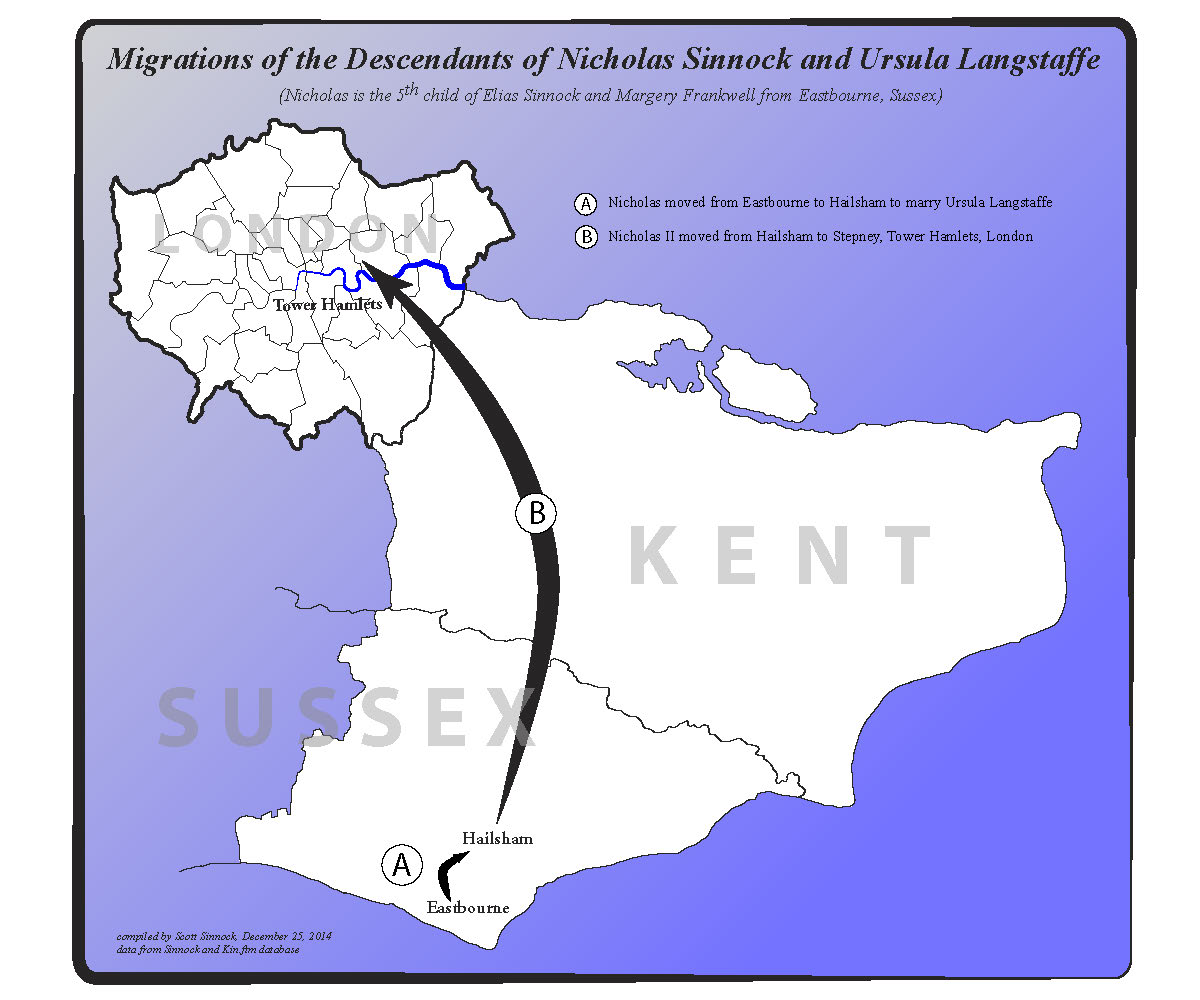 Figure 19. Migrations of the Family of Nicholas [01] Sinnock and Ursula Langstaffe3.30 Descendants of Richard Sinnock (1664 – 1719) and Mary Sheppard(3rd discussed 4th son of Elias [01] Sinnock and Margery Frankwell, 1182 descendants)Richard [01], as did his brother William [02] discussed above in Section 3.10, left Eastbourne to wed his sweetheart, in this case Mary Sheppard, in Hastings in 1694, just a year and a half after his brother’s same sojourn. Richard [01] and Mary account for nearly 1200 of Elias [01] and Margery’s 5400 or so descendants, Richard [01] and Mary settled in Bexhill and bore six children there. Two died young; one as an infant. One son, Thomas [10] married Elizabeth Sinden, but had no known descendants. Two sons, Elias [04] and Richard [02] had known descendants. These brothers account for respectively, ~830 and ~350 of Richard and Mary’s 1200 or so progeny. Their family wanderings are shown in Figure 20. The sons; Elias [04] and Richard [02] are each discussed in a separate section below, Elias [04] first.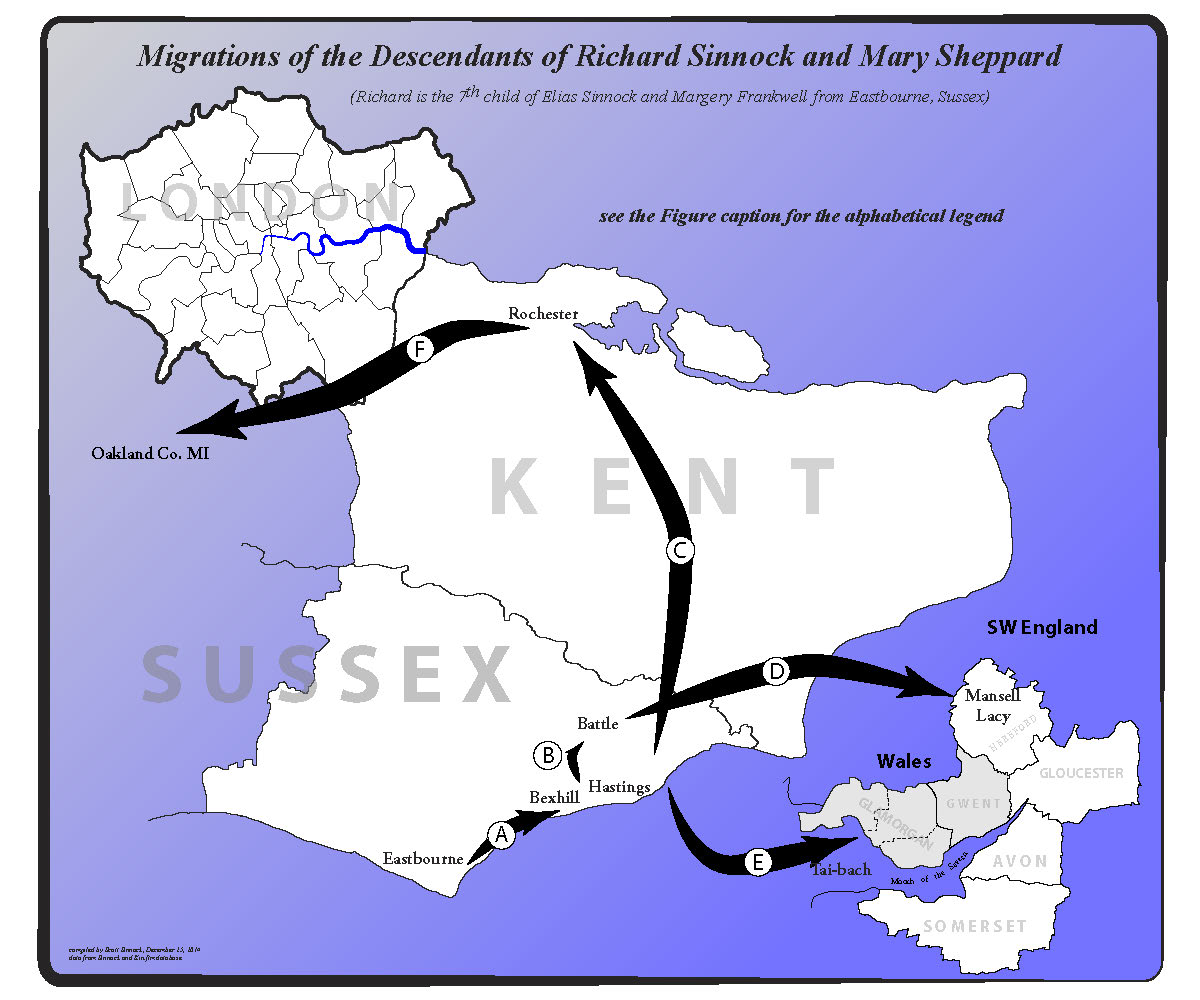 Figure 20. Migrations of the Family of Richard [01] Sinnock and Mary SheppardA. Richard Sinnock [01] migrated from Eastbourne to Bexhill to marry Mary Sheppard in 1694, one year after his older brother William [02]B. Richard Sinnock [03] migrated from Guestling just northeast of Hastings to nearby Battle to marry Lucy Paine in 1700C. Elias [06] Sinnock migrated from Hastings to Rochester, Kent in the Medway area to marry Rebecca (?) in 1802D. Samuel [03] Sinnock migrated from Battle to Mansell Lacy, Herefordshire to marry Elizabeth Pritchard in 1834 via his father, Samuel’s [02] temporary stay in BirminghamE. James Thomas [01] Sinnock and Maria Lewis migrated in about 1855 from Hastings to Tai-bach, WalesF. George [04] Sinnock, Elizabeth Riseborough with two children migrated from Rochester in the Medway to Oakland Co., Michigan3.31 Elias Sinnock (1708 – 1766) and Ann Richardson(1st of two sons of Richard [01] Sinnock and Mary Sheppard discussed, 830 descendants)Elias [04], born and bred in Bexhill, married Ann Richardson, a girl from faraway Liverpool. They had only one son, Elias [05] as far as I can tell.Elias [05] born in Hastings married Elizabeth Thatcher in nearby Ore in 1768. They moved a short distance inland near Battle (Catsfield, actually). In all they had seven children in the Hastings/Battle area in the 1770’s and one, their last, John Walker Sinnock in the Medway area on the north coast of Kent, (actually Rochester). Their eight children include five with known descendants: two sons, Elias [06] and Thomas [11], and three daughters, Elizabeth [04], Ann [02], and Catherine [03]. The daughters are discussed first:Elizabeth [04] apparently had three husbands, George Dobson, with which she had three children in Frindsbury, Kent in the Medway, Jonathan Thomas, and Richard Diwell. By Richard she had 193 mostly Diwell descendants throughout England including Herefordshire, Sussex, London, and Yorkshire.Ann [02] married Thomas Slackford and like her sister migrated to Frindsbury, where she became ancestor of at least 145 mostly Slackford descendants across at least three generations in the Medway, including in Chatham, Rochester, Frindsbury, and Upnor. Catherine [03] married Daniel Wood and also had a child in the Medway at Rochester.Of Elias [05] and Elizabeth Thatcher’s sons with known descendants, Elias [06] had 104 and Thomas [11] 370, mostly Sinnocks. Elias [06] was born in Hastings in 1769. He married Rebecca (unknown last name) in Rochester in the Medway in 1802. They had 8 children there, only one, John Henry [01] Sinnock known to have descendants.John Henry [01] with Elizabeth (unknown surname) had three children, Patience, George, and William O., who in turn all had families.Patience [01] married James Rayner and was ancestor of many Rayners in the Hoo District, just north of the Medway.George [04] and his wife Elizabeth Riseborough had two children in the Hoo District: George Peter, born 1863 and Patience [02], born 1865. George, his wife, and their two infant children arrived in New York aboard the “Wm. F. Stover” steamship in June 1865, just after the Civil War. They quickly migrated inland to settle just west of Detroit, in Lyon and Oakland Michigan where they had an additional six children who, in turn, were progenitors of numerous Sinnocks from southeast Michigan. I have been in touch with George Peter’s granddaughter, Kathryn M. Lakvold  . She provided information about the families of George [04] and Elizabeth’s children who had families from Michigan, namely George Peter, John Henry [02], and Amelia Mary [01].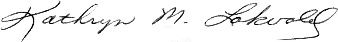 George Peter born in the Hoo of Kent County married Mary Hamilton in Milford, Michigan in 1888 and had several children in Milford and nearby Lyon who each lived to be nearly 90 years old, except George F. who died as a teenager.Harry J.  married Mattie B. (unknown last name), no issue known.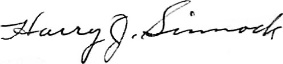 Clyde Henry married Ileedis Carroll and settled in her home in the Houston, Texas area (also no known issue)Bernice Mae  married John Lakvold who were the parents of Kathryn mentioned above with whom I have exchanged letters, and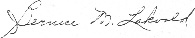 Norman, who as far as I know was unmarried.Amelia Mary [01] married John Lee and had children in Michigan.John Henry [02] married Huldah Johnson in 1900, also in Milford.Their son Harold J. married Harriett Wells and had a daughter, Marilyn, in Michigan in 1937.William O., a possible second son of John Henry [01] and Elizabeth, married Frances (unknown last name) and had a child, Ida, born in Michigan in 1870. Then William O. migrated even further west to Tacoma, Washington where his family is lost in time.Thomas [11] born in 1773 in Catsfield is the second son of Elias [05] and Elizabeth Thatcher with a known family. Thomas [11] married Jane Thatcher, perhaps a niece of her mother-in-law. They had five children in the vicinity of Hastings: Elizabeth [05], Jane [02], Mary Ann [03], Thomas [12], and John Henry [03]. John Henry [03] had no known family.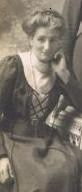 Elizabeth [05] married Thomas Catt and they had 257 known descendants, including many Hylands descended from their grandson, Anthony James Hyland, who migrated to Australia, also many Catt descendants from the Hastings area and a granddaughter Ellen Sinnock Hyland (inset).Jane [02] married Anthony Harvey and moved to Bristol where they had grandchildren, one of whom Emma Harvey migrated to Australia to be with her husband, James Buchanan.Mary Ann [03] married James Hart in Hastings in 1845 and had no known childrenThomas [12] had 87 descendants with his wife Ann Burfield. After having a child in London, Charles George, who died as an infant, they had four children in Hastings, James Thomas [01], Mary Ann [04], and Elias [07], who died young at sea. Later they had two more children, Jane [03] and Robert [02], in Beckley, about 10 miles inland. Of these seven children, only James Thomas [01], Mary Ann [04] and Robert [02] had known descendants, though Jane [03] married Richard Wilde in Hastings in 1861. James Thomas [01] married Maria Lewis in Hastings in 1854. By 1846 this young couple had migrated to Tai-bach, Wales where they had the first of seven children, two likely dying as infants. Of the surviving children only two, Robert James and Charles Elias had known progeny. Both these sons moved back to the Hastings area.Robert James married Emma Sarah Allen in 1884 in Hastings where they had several children. They then moved to Burgess Hill where they had another child, Albert James. Robert James and Emma with their two youngest and perhaps only surviving children, Albert James and Ada, migrated to America, settling in rural country near Binghamton, New York.Albert James (“Bert”) was born in Burgess Hill in 1890. I had the great pleasure of exchanging several letters in 1996 with his longtime wife, Betty  Pratt Sinnock from Boone County, New York. She shared with me several photographs of “Bert” and his family. Betty and Albert had a child, Diana Kay; though afflicted with downs syndrome lived for 65 years, dying just recently in 2014.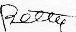 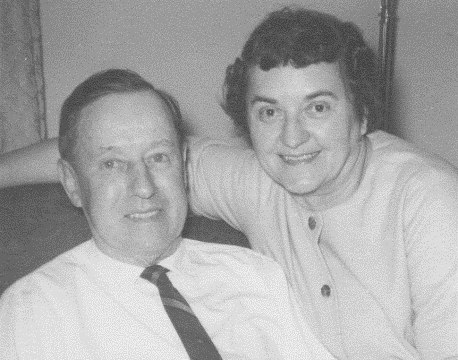 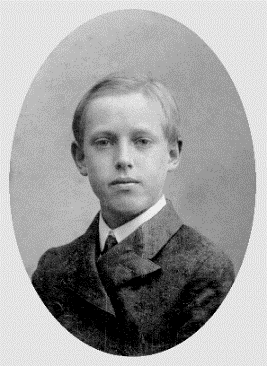 Figure 22. Albert James “Bert” and Betty Pratt Sinnock and Bert, age 14.Ada married Charles Rodman and had a child in New York State. Charles Elias , James Thomas [01] and Maria’s other son with progeny, married Ellen Clark and had 14 descendants in the Hastings area through three generations of Dudley Sinnocks: Dudley Charles and wife, Lillian Henderson, their son, Dudley Leonard, who married Stella Hamman, all in the Hastings area, and his Dudley Leonard and Stella’s son, Dudley Roy and a sister, Melanie J., both born in far-away Cheshire.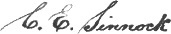 Mary Ann [04] married Alfred Dennett and had many Dennett and Ades descendants in Hastings and nearby WestfieldRobert [02], born in Beckley in 1844 married Sarah Jane Veness in Hastings, back on the coast, where they had a daughter, Mary Rosina, who in turn married Joseph Bannister and had several children in Strood, Kent.3.32 Richard II Sinnock (1713 – 1742) and Mary Chapman(2nd of two sons of Richard [01] Sinnock and Mary Sheppard discussed, 1182 descendants)Richard [02] was born in Hastings and married his first wife Mary Ann Chapman in 1731 in Rye, a few miles up the coast. They had four children, two died as infants, Thomas [13] and Ann [03], but two had families of their own: Mary [06] and Richard [03].Mary [06] born in Hastings in 1736 married Stephen Middlemas and had 136 Middlemas and related descendants, including a granddaughter Elizabeth Middlemas who married Robert McCrea in Auckland, New Zealand in 1882 and raised a family of several generations there. I had the pleasure of exchanging several letters from 1996 to 2000 with another of Stephen and Mary’s descendants, a 3rd great granddaughter, Janice R. Middlemas.  In all Stephen and Mary [06] had more than 135 known descendants, mostly Middlemas and close kin. 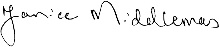 Richard [03] born in 1740 in Guestling about two miles northeast of Hastings married Lucy Paine from nearby Battle where they had seven children, only one of which, Samuel [02] had a known family, discussed below after a note about Richard [03]. He was quite a property owner, holding tenure to several properties according to his will. One such property was Sinnock Square in Hastings, which still retains the name.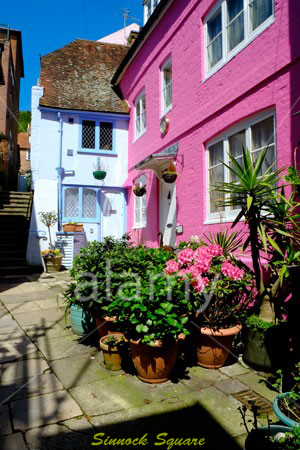 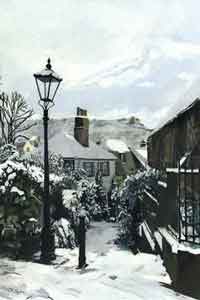 Figure 23. Sinnock Square in Hastings, Sussex, access path on the rightSamuel [02] married Sarah Pardee from far away Birmingham, and raised four children there, including Samuel [03], the only of the four with known descendants.Samuel [03], in turn, married Elizabeth Pritchard in Mansell Lacy, Herefordshire and raised four children there, including:Sarah [07] married Thomas Haines and had three children in Mansell Lacy.Samuel [04] married Elizabeth Haynes and had two children, Samuel James and Ana Elizabeth born in Herefordshire.Apparently Richard [02] divorced Mary Ann who died in 1764 in Battle, because in 1743 he married his second wife Elizabeth Burchett in Hastings. They had four children in Battle a few miles inland, two of whom had families: Thomas [14] and James [08].Thomas [14] married Mary Inskipp and had a large family of eleven children in Battle. Two daughters, Mercy [02] and Mary [07], and one son, Thomas [15], had descendants.Mercy [02] married Spenser West in nearby Ninfield, and had a family of eight children there and abouts. One of their sons, David Benjamin West migrated across the ocean to New Jersey, where with Charity Grey he raised a family. One of David Benjamin’s daughters, Lydia Ann, married Charles Frederick Moore and settled in Binghamton, New York, the same place Albert James Sinnock settled, as discussed above under the previous section 3.31for Elias [04] Sinnock and Ann Richardson.Mary [07] married Joseph Ransom, at Battle in 1812; together they were progenitors of at least 34 Ransom individuals spread over six generations, many of whom migrated to Brighton.Thomas [15] married Mary French in Battle in 1804. Their only known child, a daughter, Philadelphia, was born in Battle in 1811.Philadelphia married William Fuller in her home town of Battle at age 21 and was matriarch of four generations of 80 Fuller and related descendants.James [08] apparently had two daughters in Battle by an unknown wife in the late 1800’s, Elizabeth B. and Mary [08]. Perhaps these daughters are Thomas’ [07], James’ [08] brother’s discussed above. In any case, with them this line is lost.3.40 Descendants of Thomas Sinnock (1667 – 1737) and Naomi Cooper(4th discussed 5th son of Elias [01] and Margery Frankwell, my 7th great grandparents, > 2800 descendants)Thomas [02] Sinnock born in Eastbourne married Naomi Cooper in Friston in 1694. They had only one child as far as I know, Thomas [16] born in Eastbourne in 1695.Thomas [16] Sennock (sic) born in Eastbourne in 1695 migrated to the nearby Hailsham area to marry Elizabeth Looker in nearby Willingdon in 1725. They had four children: two born in Westham, Thomas [17] and James [09] and two in Arlington, William [13], and Elizabeth [06], just on the other side of Hailsham. Nothing more is known of Elizabeth [06]. But Thomas [17] had 193 known descendants, James [09], 2491 including most Sinnocks and kin in the United States, and William [13] 188. Each of these three sons of Thomas [16] and Elizabeth Looker, i.e. Thomas [17], James [09], and William [13] are discussed in separate sections below.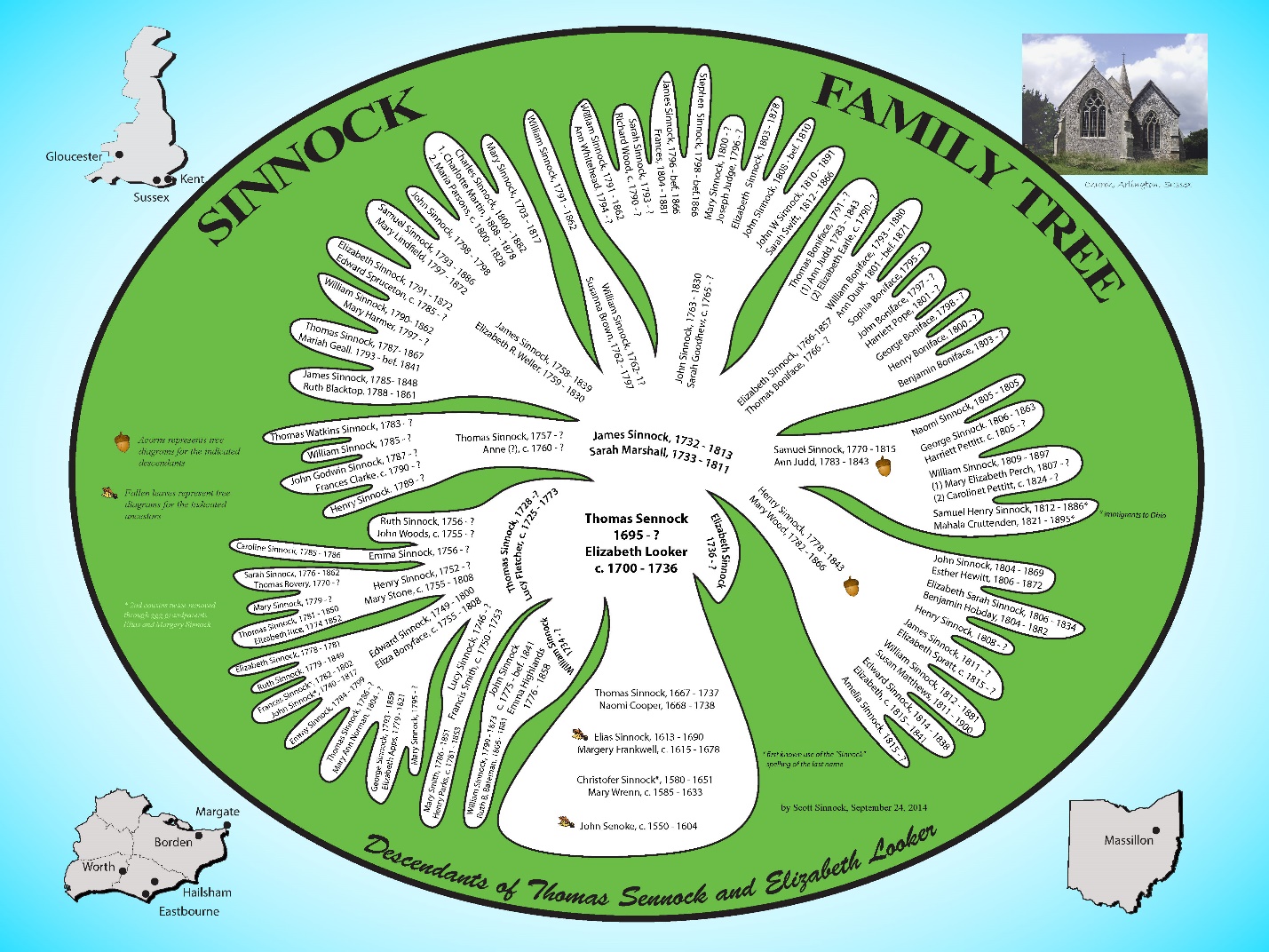 Figure 24. Descendants of Thomas [16] Sinnock and Elizabeth Looker from southern Sussex County3.41 Thomas Sinnock (1728 - ?) and Lucy Fletcher(1st of three sons of Thomas [16] Sennock and Elizabeth Looker discussed, 193 descendants)Thomas [17] married Lucy Fletcher and raised a family of five children in Arlington, just outside Hailsham. One daughter, Lucy [02], married Francis Smith whose daughter Mary Smith married Henry Parks and had 66 descendants in the Hailsham region. Another daughter, Emma [02] may have had a child out of wedlock in Hastings, Caroline [01] who died as an infant. Their two sons, Edward [04] and Henry [02], are discussed next.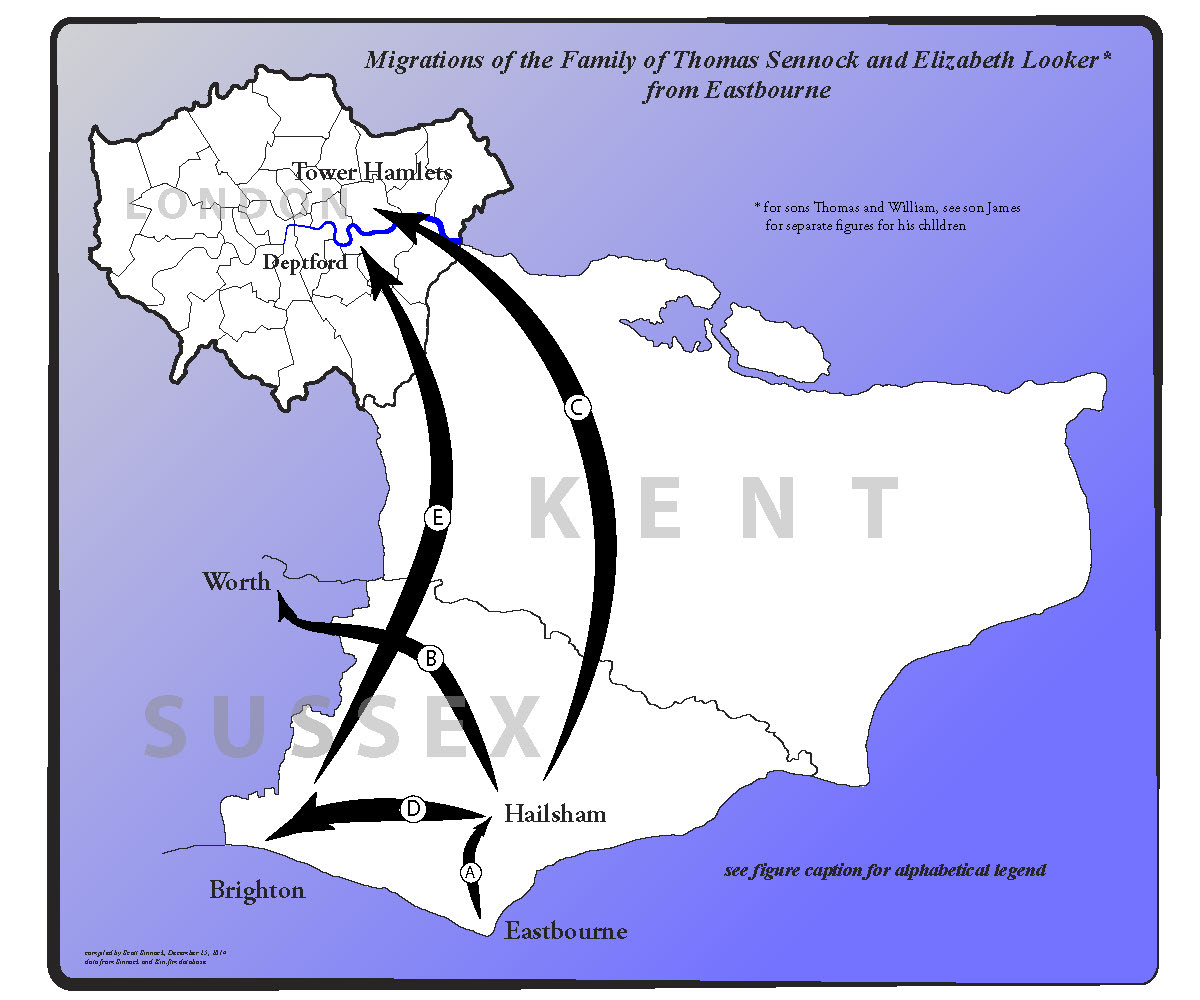 Figure 25. Migrations of the family of Thomas [16] Sennock (sic) and Elizabeth LookerThomas [16] Sennock moved from Eastbourne to the nearby Hailsham area to marry Elizabeth LookerHenry [02]Sinnock migrated from Arlington to Worth to marry Mary Stone in 1776Thomas [18] Sinnock and Mary Ann Norman migrated from Hailsham to Tower Hamlets, London in 1819Charles [01] Sinnock moved from Hailsham to the nearby big city of Brighton to marry Ellen Steer at St. Nicholas in 1847Stephen George Sinnock migrated from Brighton to Deptford, London to marry Lucy Coles in 1879Edward [04] married Elizabeth Bonyface in Hailsham where they had seven children in the late 1700’s, two of whom had families, Thomas [18] and George [05].Thomas [18]  migrated to London to marry Mary Ann Norman in Tower Hamlets where they raised a family of nine children, at least three of which died as young children. Only Edward [05] their 5th and Anne their last had known or inferred descendants.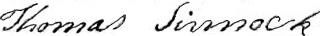 Anne [02]  married Edward Robbins and had 14 descendants in London and metropolitan Surry.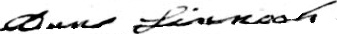 Edward [05] with his wife, Mary Jane Sweeny had two daughters in London, marking the end of this line.George [05] married, first, Elisabeth Apps from Dunkirk, Kent, in Catsfield. They had six children, most in nearby Battle. Only William Barton Sinnock had known descendants.William Barton married Elizabeth Miller in Westminster, London in 1829 and there raised three daughters, Eliza, Jane [04], and Emma. Jane [04]  married John Townsend while Emma married Charles Huntley, both in London. Nothing more is known of any of these daughters. William Barton may also have married Sarah Pead in Connecticut in the United States in about 1840. If so, they had three children, William P, in Connecticut, and two daughters, Sarah Elizabeth in London and Elizabeth Jane in Berkshire. Elizabeth Jane had no known descendants. 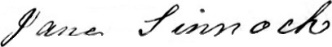 Sarah Elizabeth   married Jonathan Pester in Southwark, London in 1866 and a year later had a daughter there, Sarah Ann Pester. 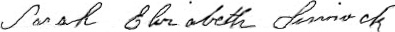 William P. married Rachel Matilda (unknown last name) and had 7 children in New Jersey, including two, Clara and William D. who had known descendants and two with known wives.Clara married and had a Bergen child in New Jersey in 1880William D. a jewelry manufacturer married Viola Davey and also had children in Newark, New Jersey: Edwin Perion, William Sinclair, and Lois F.Edwin Perion  born in 1891 in Newark married Adelaide Stilger and had two children in New Jersey: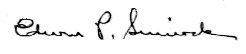 Edwin Perion Jr. who married Mary Volpe Cerniglia, andViola Marie who married James Hawes, neither of whom had known family.William Sinclair  married Elizabeth Hunt back in England in Worcestershire in 1890 but had no known children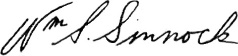 Lois F. married Eugene Scarborough in New Jersey and raised three children there in the 1920’s ending my knowledge of the New Jersey Sinnock family.Frederick Eugene  married Jessie Gammons in Paterson, New Jersey in 1898 with no known children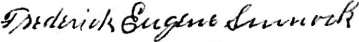 Edmund Perion  married Edith Martin in 1898, probably in New Jersey, and had no known children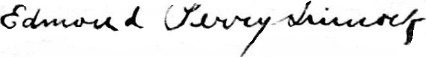 Henry [02], Thomas [17] and Lucy Fletcher’s last son was born in 1752 in Arlington, migrated to Worth about 10 miles down the Sussex coast to the west where he wedded Mary Stone. They had 3 children quickly there in West Sussex, including Sarah [08] and Thomas [19] who had families. Sarah [08] married Thomas Rovery and had children in Worth.Thomas [19] and wife Elizabeth Rice had five children in the early 1800’s, also in Worth, including two sons, Henry [03] and Thomas [20], who had children.Henry [03] married Sarah Deal Cook and had three children in Dover, Kent, then his line is lost.Thomas [20] married Susannah Matilda Parsons in the Lewes District in 1839. They had two sons: John [10] and Charles [02] in Hamsey just north of Lewes, the town. Charles [02] had no known family. John [10] married Jessie (unknown last name) and had two sons in Camden, London, Andrew and John [11], where this line ends. 3.42 James Sinnock (1732 – 1813) and Sarah Marshall, 2491 descendants(2nd of three sons of Thomas [16] Sennock and Elizabeth Looker discussed, 2491 descendants)James [09], my 5th great grandfather, the second son of Thomas [16] and Elizabeth Looker, was born in Westham, just outside Hailsham in 1732. He married Sarah Marshall in Hailsham and raised a family there of six sons and a daughter, all who have known descendants. Their children in birth order, with their number of descendant in parentheses, were Thomas [21] (7), James [10] (1569), William [05] (4), John [12] (204), Elizabeth [07] (151), Samuel [05] (192), and Henry [04] (363).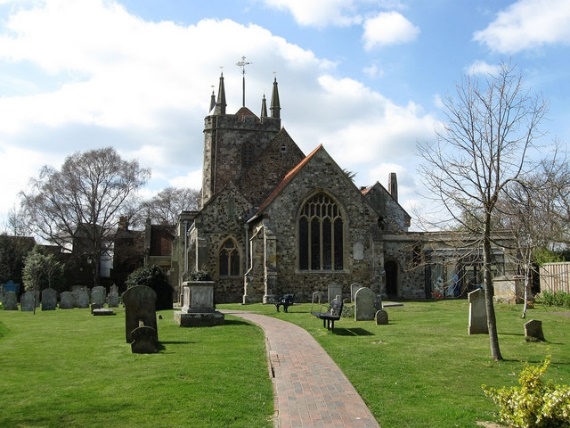 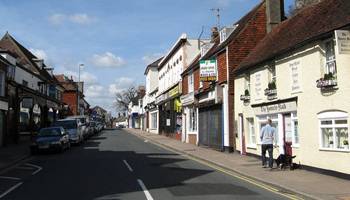 Figure 26. St. Mary’s Church and High Street, Hailsham today.Thomas [21] married Anne (unknown last name). He migrated to Gloucester County near the west coast on the Severn’s bay, perhaps to marry Anne in her home town. They had four sons in Coleford and adjacent Newland: Thomas Watkins, William [16], John Goodwin, and Henry [05], none of whom had any known children.William [05] moved from Hailsham to Bexhill to marry Susanna Brown in 1871. They had one son there just over a year later, William [17] who had no known children nor any record other than his birth.Elizabeth [07] married Thomas Boniface and had at least 151 descendants in 4 generations, mostly Bonifaces and mostly from Hailsham and a few from nearby Eastbourne.from The History of the Battle Baptist Church by Rev. F. W. Butt-Thomson, 1909, which I received from Mark Milton in 2010. This gives a look, perhaps biased, at the lifestyle of our ancestors from Sussex."The East Sussex of the second half of the eighteenth century was so unlike the East Sussex of today that it is interesting to attempt its reconstruction. There appear to have been but three main roads, and these were hardly worthy of that title, for the coach from London to Brighthelmstone took two days for its journey, and even then the optimism of the way-bill was frequently the only thing that did not break down. "Impassable Sussex roads" - so runs the verdict passed upon them by Dr. Burton, a professor of Greek at Oxford, who in 1751 visited his relations in this, "muddy, fertile, pastoral" spot. He is also responsible for the statement that the people he saw on the journey were "long-legged, because they stretched their muscles so frequently in pulling their feet out of the mud."  The great majority of the men were farmers, living in houses scattered over the district with many a long mile of timbered hill and dale between. Not much did they think or speak about save the rearing and selling of stock and the advantages or otherwise of the various markets, at which they appeared picturesquely dressed in blue coats, yellow breeches, and top boots. The following may not be the whole of the truth, but it was written by one who knew his subject - "The men's whole attention is given to get their cattle, and everything else fat, their own. intellect not excepted." Concerning the ladies we have better things recorded, they were "modest, .... fond of elegance in dress, but, at the same time, fond of labour, and experienced in household affairs..... Both by nature and education. ....better intellectually generally than the men." The home-life was not such a problem as it is today. They made room in their home for man and maid as well as their own children. Employers and employed with family and friends dined around one sufficient table. After the toil of the day the evenings would be devoted to talk around the heaped-up log fire in the common room. A few may have been brave enough to spend the sixpence or eightpence necessary to purchase the "North Briton" (edited by the famous John Vilks, M.P., and Lord Mayor of London), or the "Kentish Gazette," and so could relate the doings of George the Second and his court or the progress of the various wars then on hand; or tell over again the coarse jests of the wayside tavern, and the smug puns of the village squire (that found a place in the pages of newspapers of that period); or excite themselves into a quarrelsome mood in the discussion of the Jacobite chances of success. Of books there were a considerable number, but of little value. "Pilgrim's Progress" and "Robinson Crusoe," and such like had not found their way to such remoteness as this. Picture-books were hawked from village to village, but these "chap books," told of no higher heroes than "Robin Hood," "Jack the Giant Killer," and "Tom Thumb." The majority of the people could not read, hence the illustrations. Yet so well were these books thumbed that few houses could be visited without hearing words of admiration for the Robber’s daring, or the cunning nimbleness of Jack, or the diplomacy of the midget. Sleep would claim them at a much earlier hour than that at which we moderns are accustomed to retire, and the ghosts that regularly walked the churchyards would have the night to themselves. The summer Sundays would be all too short for witnessing the "main of cocks," between rival districts or owners; the "pitch and toss" or "Meg Morrils," played by stealth out of the way of the village constable; the rounders: and the getting drunk on a pennyworth of gin at the tavern. The peasantry were almost slaves, even their right to participate in the Poor Law of that day was denied them by an ingenious system of discharging them for a few days each year. They were ragged in dress, famished in appearance, and had an almost chronic lifting of the hand "to pull a meek forelock to their betters." Any feelings of revolt were effectually crushed by the masters, who were almost their owners, and by the English Law. In that day the value of a man's life was the value of a starved sheep. And, lest they should forget, the countryside was dotted with aids to memory, i.e. decaying bodies - swayed with every breeze - dangling from the roadside gallows. Often those bodies represented men whose only crime was the attempt to satisfy the hunger of their children. Wages for the women averaged £2 yearly; for coachmen, £5 10s.; for shepherds (without food) £20; for farm labourers, their food and a few shillings at Michaelmas or New Year. In towns like Battle, situate near the ironfields, skilled labour had a little better existence. But what it gained in wage it lost in degradation.Except for the peasantry, it sounds a lot like us today; we’ve just replaced Tom Thumb with Star Wars, King George with Barack Obama and the Jacobites with Al-Quaeda.3.421 James Sinnock (1758 – 1839) and Elizabeth Ruth Weller, 1569 descendants(1st of four sons of James [09] Sinnock and Sarah Marshall discussed, 4th great grandparents, 1569 descendants)James [10], the second son of James [09] Sinnock and Sarah Marshall, was born in Hailsham in 1758. There he married Elizabeth Ruth Weller in 1784. James' [10] parentage is well established in the Hailsham Parish Register entry for 20 Aug 1758 "James Sinnock s. James & Sarah baptized" as is his marriage on 30 Nov 1839 "James Sinnock and Elizabeth Weller married by Banns" as are the baptisms of their 9 children in the Hailsham register, including Samuel [06], my 3rd great grandfather. A son, John [13], died as an infant and two daughters died young, Ann [04] in her early 20’s and Mary [09], their last, as a young teenager. Of their surviving six children, Elizabeth [08]  the only surviving daughter married Edward Spruceton in Camden, London in 1818 and is lost from my records. The five surviving sons, in birth order with their number of descendants in parentheses, were James [11] (71), Thomas [22] (42), William [18] (36), Samuel [06] (989), and Charles [03] (424), discussed in the same order below.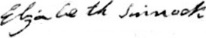 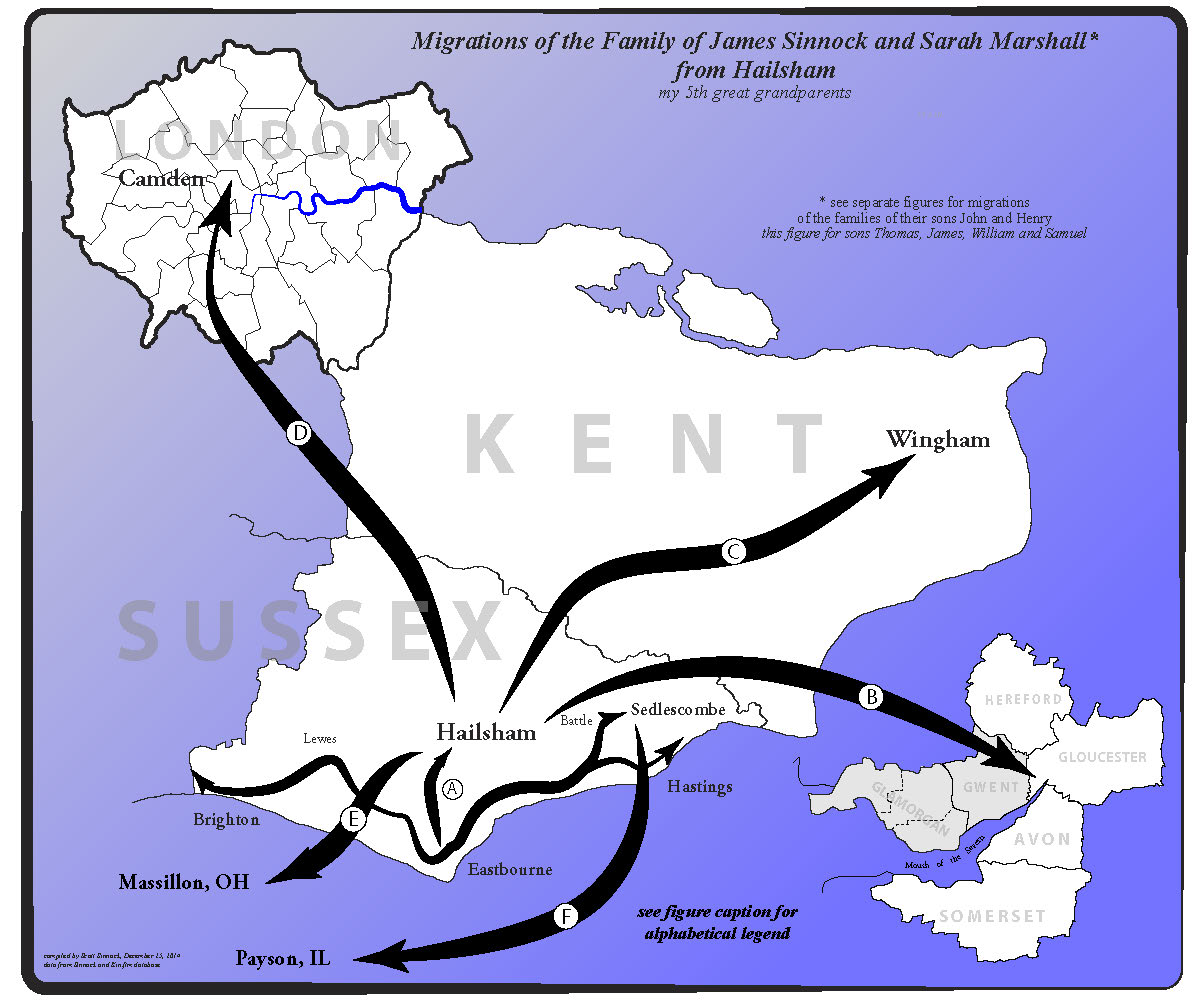 Figure 27. Migrations of the family of James [09] Sinnock and Sarah Marshall from HailshamThomas [16] Sennock (sic) migrated from Eastbourne just inland to Hailsham to marry Elizabeth Looker in 1725other families migrated along the East Sussex coast.Thomas [21] Sinnock migrated from Hailsham to Gloucestershire, perhaps to marry Anne in about 1780William [15] Sinnock migrated from Hailsham to Wingham, Kent to marry Mary Elizabeth Perch in about 1835James [11] Sinnock migrated to Camden, London to marry Ruth Blacktop in 1808 at St. Martin in the FieldsSamuel Henry [01] Sinnock and Mahala Cruttenden migrated from Hailsham to Stark Co., Ohio, near Massillon in 1844Samuel [06] Sinnock and Mary Lindfield migrated to Payson, Illinois in 1853 with their whole family, joining sons George [06] and Sam [07] Jr. who migrated to Illinois and Missouri along the Mississippi River in the mid 1830’s (Chapter 5)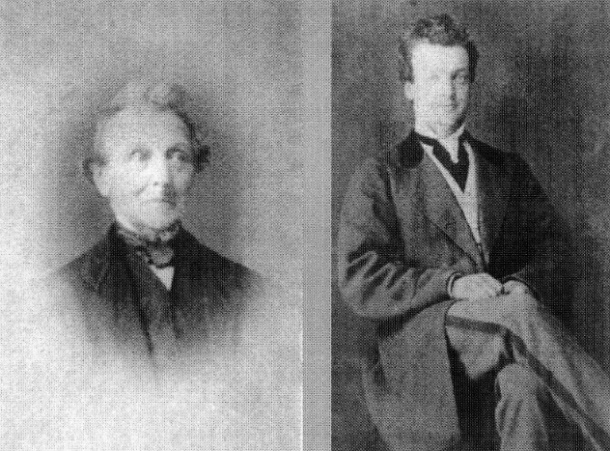 Figure 28. James [10] Sinnock and son Charles [03] right (from Mark Milton)A note here about Samuel [06] is in order. Samuel [06] married Mary Lindfield in 1818. In 1853 Sam [06] and Mary with their whole surviving family migrated from Sedlescombe, Sussex to Payson, Illinois. Sam [06] and Mary are the common ancestors of nearly all Sinnocks in the United States, both now and in the whole time since their arrival. Chapter 4, the next chapter is devoted entirely to the dispersal across the United States of Samuel [06] and Mary’s descendants.James [10] and Elizabeth Weller’s five sons are discussed below in their birth order, as listed above. James [10] and Elizabeth are identified as parents of Samuel [06] in Thomas [23] Sinnock's family history, linking family recollections to the parish records. For all James [10] and Elizabeth's descendants, the most reliable information about family ties is provided by family records, commonly polished by dates and events from official records.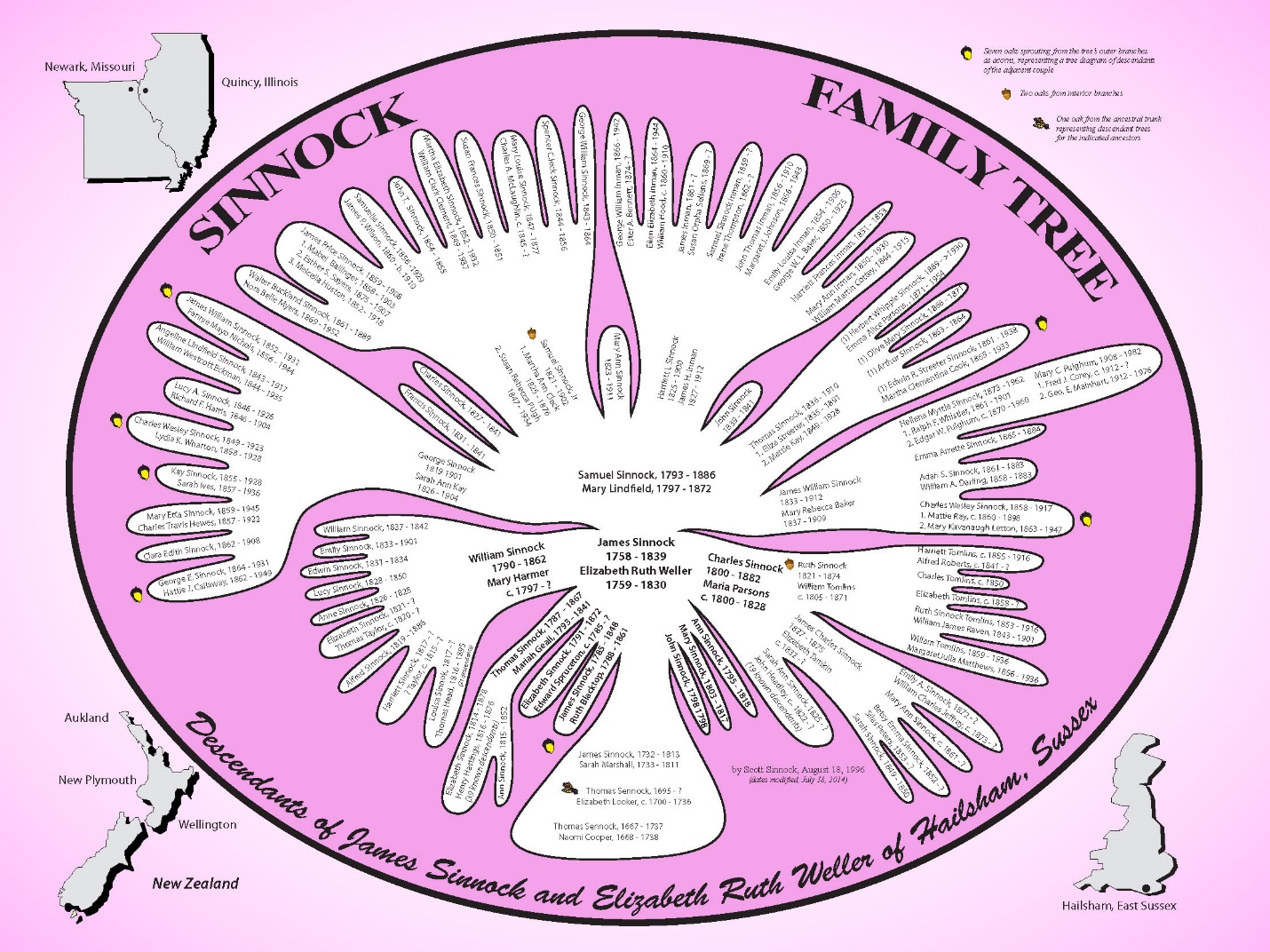 Figure 29. Descendants of James [10] Sinnock and Elizabeth Ruth Weller of Hailsham, SussexJames [11] born in Hailsham migrated to London where he married Ruth Blacktop at St. Martin in the Fields in 1808. They raised a family of eight children in Holborn, London; a ninth, James [12], died as an infant. The surviving seven daughters and one son, are, in birth order:Ann [05] married George Holloway and they became ancestors of at least 46 Holloways and close kinJoseph, by an unknown wife, apparently had four children in Camden, London: Eliza Ann, Jane Harvey, Alice [03]  and Alfred John [01]. The only further record is Alice’s [03] marriage to Alfred Saunders in 1877 in West Hackney, London. 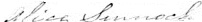 Mary Ann [05] married Joseph Pryke at St. Martin in the Fields, London in 1838 and had a son in HolbornEmma [03]  married Andrew Walsh in Shoreditch, London in 1831; then is lost from my records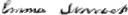 Sarah Ann [01] married John Gilbody, also at St. Martin in the Fields in 1833Susannah married William Brazier and had four children in London, two in Holborn and two in IslingtonFanny[02] married an unnamed husband in 1857 back on the coast in the seaside resort town of BrightonRuth Elizabeth Jane died as a 22 year old in Holborn.Thomas [22] married Mariah Geall in Ripe just outside Hailsham and had two daughters there, Elizabeth [09] and Ann [06]. Ann [06] died at age 27 in Hailsham; Elizabeth [09] married Henry Hastings and was ancestor of 39 Hastings and close kin in Hailsham and Hounslow, London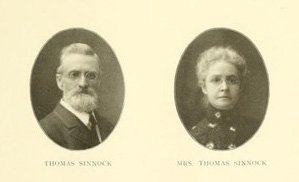 Figure 30. Thomas [22] Sinnock and Mariah Geall (from Ancestry.com)William [18], third son of James [10] Sinnock and Elizabeth Weller, married Mary Harmer, also in Ripe, and they had nine children, also in Hailsham, three who died before age 6. Of the six, surviving children, three daughters, Louisa [03], Harriett [04], and Elizabeth [10] had children, two sons, Alfred [01] and William [19], and daughter, Emily [02] apparently did not.Louisa [03] married Thomas Head and had three children and at least 22 mostly Head descendants in Hailsham and the closest big city, coastal Brighton.Harriett [04] perhaps had one daughter Clara Taylor in Hailsham in 1851Elizabeth [10] married Thomas Taylor in 1842 in Hailsham and had one known daughterSamuel [06] married Mary Lindfield in Hamsey just west of Hailsham in 1818.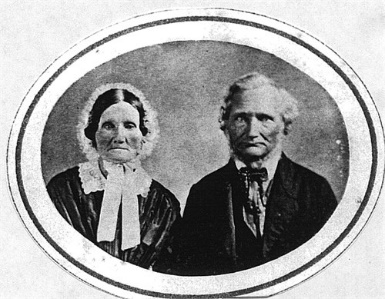 Figure 31. Samuel [06] Sinnock and Mary Lindfield (from Ancestry.com)Chapter 4 is dedicated to Samuel [06] and Mary’s descendants, progenitors of nearly all Sinnocks in the United States. Discussion here is restricted to listing their children. Samuel [06] and Mary settled in Sedlescombe, just outside Battle ~10 miles west of Hailsham, Samuel’s birthplace in 1793. There they had nine children, three of whom, all sons, died as children: Charles [04], Francis, and John [14]. The other six all lived to adulthood and migrated from Sedlescombe to the United States, settling on both sides of the Mississippi River. In birth order:George [06] migrated to the United States, arriving in New York aboard the ship “Toronto” on July 15, 1837 one year after his younger brother, Samuel [07] Jr. According to Thomas [23] Sinnock’s family history George’s [06] younger brother, Samuel 907] Jr. arrived in New York in 1836. George [06], the older brother, the next year in 1837 and migrated to Illinois. George’s [06] disembarkation record in New York in 1837 is confirmed; so I have confidence that George [06] followed his 15 year old younger brother to America. While in America he married Sarah Ann Kay and they had eight children in Payson, Illinois.Samuel [07] Jr. migrated, alone as a lad of just 15 years old to America in 1836; a very adventuresome young man. He worked his way across the country, settling in the Newark, Missouri area by 1839, where he married Martha Ann Cleck in 1842. They had nine children in Newark, two died as infants and two as young men.Mary Ann [06] remained unmarried and lived to be 84 years oldHarriett [05] migrated to Payson with her husband, James Inman in 1853 and had many known descendants.James William [01] as a 20 year old migrated with the family in 1853. He was ordained as a Methodist minister in 1855, married Mary Rebecca Baker in 1857, and had four children, two who survived as adults.Thomas [23] migrated from Sedlescombe to Payson with his family as a 17 year old, eventually settling in Quincy, Illinois, on the river where he became a nurseryman and married first Eliza Streeter and had four children, two who died as infants. Thomas [23] wrote the first family history of the Sinnock family, and this document is no more than an update of his original work, without which this task would have been far more difficult if not impossible.Charles [03], the final son of James [10] and Elizabeth Weller to be addressed here was born in Hailsham in 1800. He married Maria Parsons in adjacent Hellingly in 1821. They had 424 known descendants, but only seven with the Sinnock name. They first had two daughters, Ruth [01] and Sarah Ann [02] and one son, James Charles: Ruth [01] (inset) married William Tomlins in Shrewsbury, Shropshire and raised a family in nearby Pontesbury. They had several generations of at least 374 descendants, mostly Tomlins, Ravens, Fissendens, Moores, and Sircombes. Much information of Charles’ [03] family including the inset was provided by Anthony Raymond (Tony) Moore  Charles [03] 3rd great grandson, and 2nd great grandson of daughter, Ruth. I had the pleasure of exchanging much family information with Tony from New Zealand including GEDCOM files of our family databases.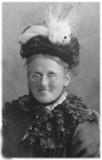 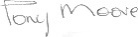 Sarah Ann [02] married John Hoadley and had at least 20 Hoadley and Baker descendants.James Charles married Elizabeth Tamkin in Hellingly in 1849. They had two daughters there and in nearby Hailsham, Sarah Ann [03] who died as an infant and Betsy Emma. They then moved about 30 miles to Pembury/Nettlestead area of southwest Kent where they had two more daughters, Mary A. and Emily Anne. Betsy Emma married Silas Peters and had a large family in Snodland, Kent, about 5 miles further up the road from Hailsham. Nothing more is known of Mary A. other than her birth in Pembury in 1861. Emily Anne married William Jeffery and had four children in Sussex, Hampshire, Berkshire and finally London.3.422 John Sinnock (1763 – 1830) and Sarah Goodhew(2nd of four sons of James [09] Sinnock and Sarah Marshall discussed, 204 descendants)John [12] migrated from Hailsham to Bredgar near the north coast of Kent to marry Sarah Goodhew in 1787. They stayed in the vicinity and had eight children there, one in Bredgar and seven in neighboring Borden. Of these eight, three had descendants, William [20], James [13] and John W. [01].William [20] married Ann Whitehead and had only one son, William [21], born in nearby Chatham in the Medway area.William [21] married Mary Crittenden in Chatham in 1838 and raised five children there. One daughter, Selena Elizabeth [01] married Robert Bassett who had a daughter, Cornelia Selina Bassett, who, in turn, married her cousin, Alfred William [02] , son of Selena Elizabeth’s [01] brother, Alfred William [03] (see below). Selena’s other brother with known descendants, discussed below the following figure. Another daughter, Lavinia Winifred Mary  married Thomas Wright in Bethnal Green in 1871.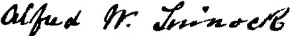 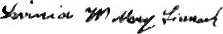 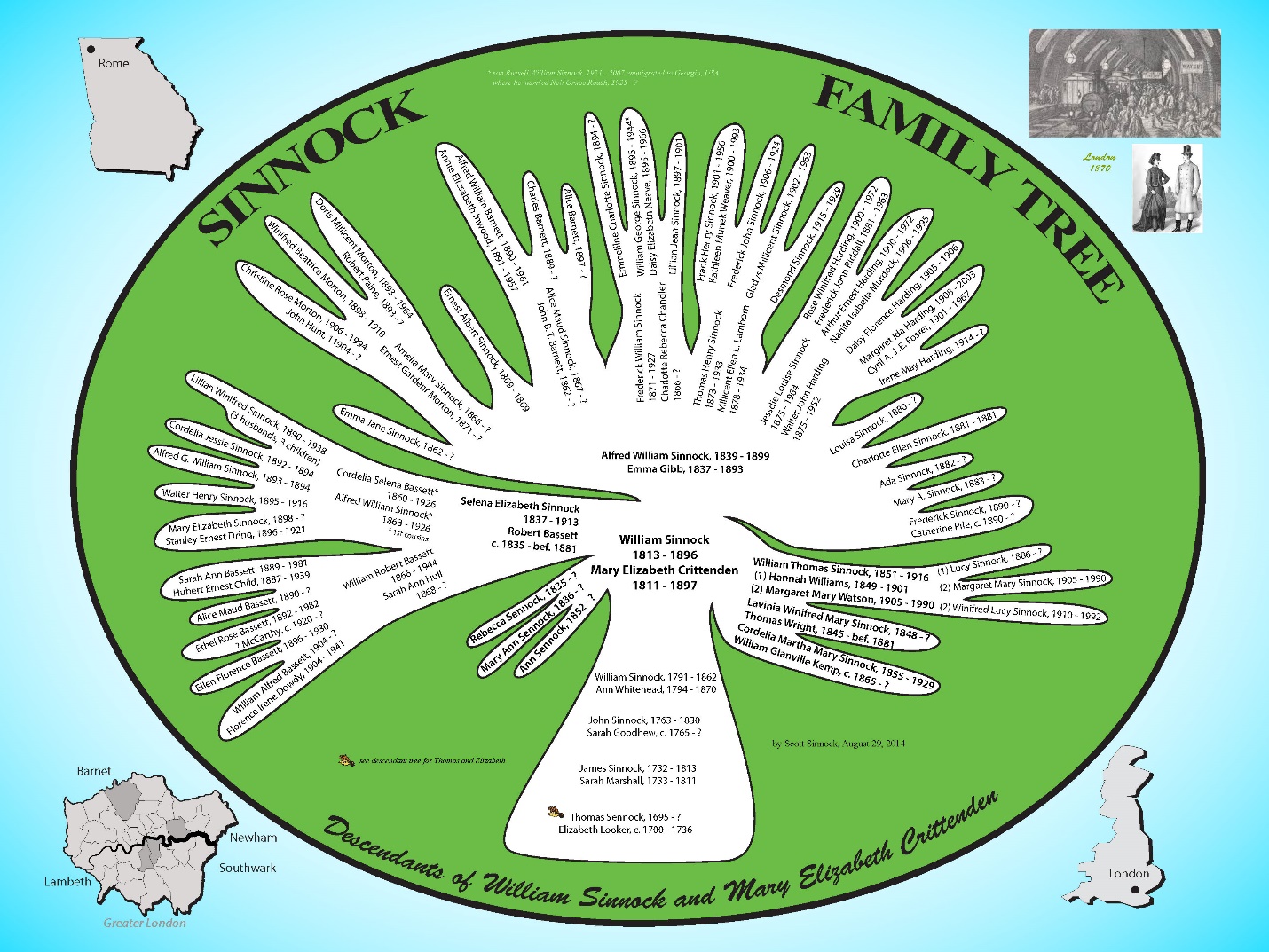 Figure 33. Descendants of William [21] Sinnock and Mary Crittenden from the Medway area of KentWilliam Thomas married Hannah Williams in Bethnal Green, London in 1873. Thirteen years later they had a daughter, Lucy [03], their only known child, herself childless just across the river in Greenwich, London.Alfred William [02], mentioned above as Selena’s other older brother, married Emma Gibb at St. George the Martyr in Southwark, London. They had perhaps 13 children in nearby Peckham. Alfred William [02] and Emma had six children with known descendants:Alfred William [03], as mentioned, married his cousin Cornelia and had five children in London, Lilian Winifred (inset), Cordelia Jesse, Alfred George, Walter Henry, and Mary Elizabeth, none of whom had known Sinnock descendants, though Lilian married Aaron Ford in Lambeth and had a son there.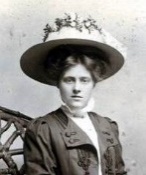 Amelia Mary [02] with Ernest Morton had three children in Peckham.Alice Maud married John Barnett and had eight known Barnett descendants including a grandsonFrederick William [01] married Charlotte Chandler in Bermondsey and had six children in London, mostly in Southwark: Emmeline Charlotte, William George [02], Lillian Jean, Frank Henry, Frederick John [01], and Walter D. Only two sons, William George [02] and Frank Henry had known children.William George [02]  married Daisy Neave in Lambeth 1916 and had a son,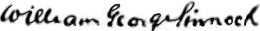 Russell William James  five years later in Hackney. Russell migrated to Georgia in the United States and married Neil Grace Roush. They, in turn, had a daughter while back in England for a visit, Della Kay who never married (so far). I had the pleasure of sharing family information with Russell in 1994 and Della in 2010.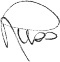 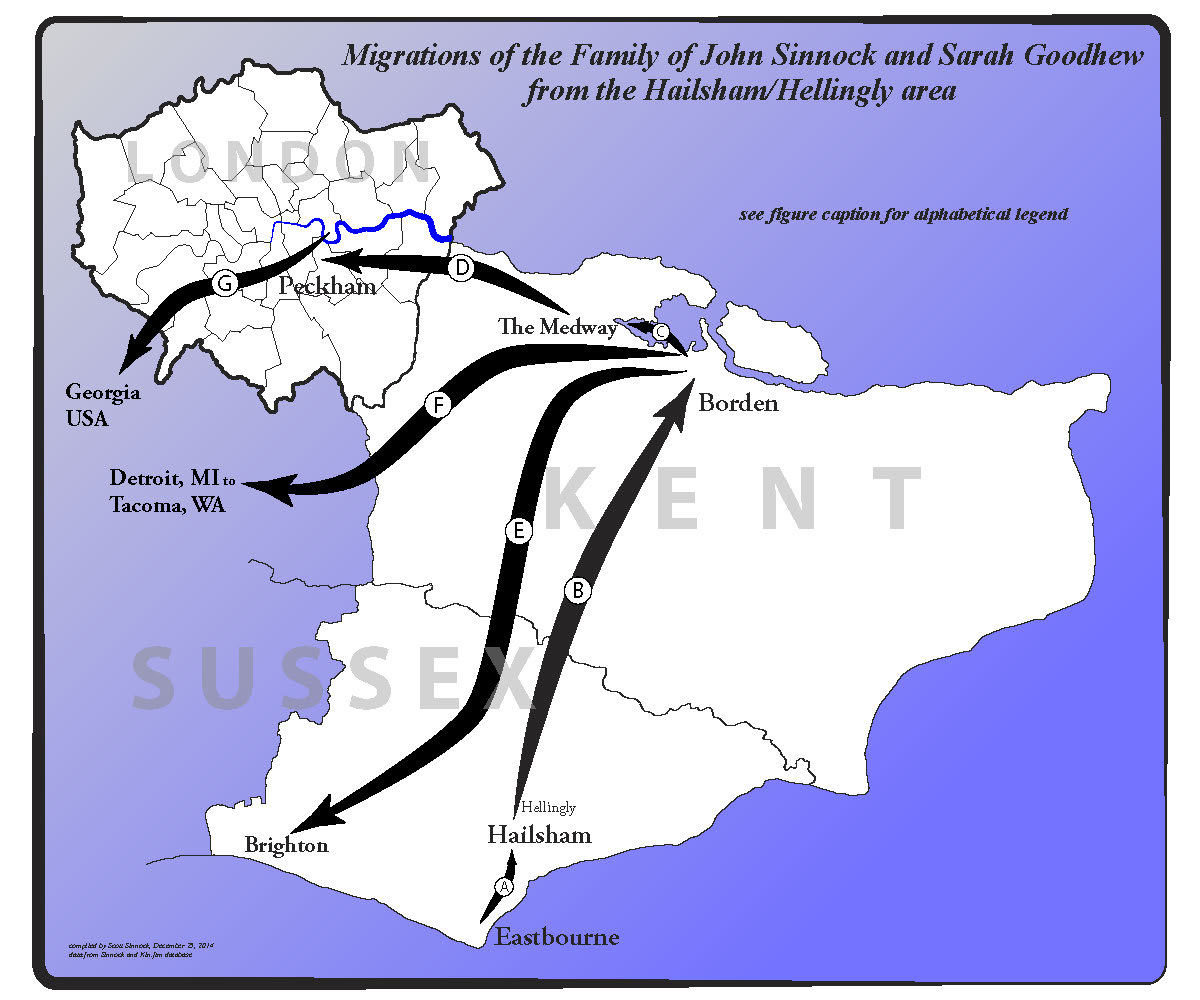 Figure 35. Migrations of the Family of John [12] Sinnock and Sarah GoodhewThomas [16] Sennock (sic) migrated from Eastbourne to the Hailsham area to marry Elizabeth Looker in 1725John [12] Sinnock migrated from Hailsham to Bordon, Kent to marry Sarah Goodhew in 1787William [20] Sinnock migrated from Bordon to the nearby Medway area to marry Ann Whitehead in Rochester in 1812Alfred William [02] Sinnock migrated from the Medway to Peckham, London to marry Emma Gibb at St. George the Martyr in 1862Alfred [02] Sinnock migrated back to the Sussex coast to marry Mary Ann Silverstone in 1876 in BrightonJohn W. [01] Sinnock migrated in 1866, just after his wife Sarah Coultrup died, from the Medway to the west coast of the United States in Tacoma, Washington via Detroit, Michigan with his three sons, William Swift, John Lee, and James Walter and their wivesRussell William James Sinnock migrated from Hackney, London to Georgia in the United StatesFrank Henry married Kathleen Muriel Weaver in Willesden, London in 1925and they had a daughter there, Muriel K. shortly thereafter.Thomas Henry  married Millicent Lamborn and had two children, Gladys and Desmond in Tottenham, London.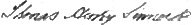 Jesse Louise  married Walter Harding and raised a family in London and adjacent Essex.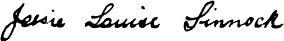 James [13] and Frances (unknown last name) had eight children, two in the Medway area and six in the Mallings area of Kent, less than 10 miles inland to the south. For five, Emma Ann, James [14], Thomas [24], Anne [03], and William [22] nothing is known but their births in the 1830’s to 1850’s. Another daughter, Sarah [09]  married Arthur Smith at St. Mary’s in Lewisham, London in 1866. The remaining sons William Henry [02] and Alfred [02] are discussed next.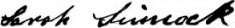 William Henry [02] and Sarah Ann Mace had six known children in the Malling area: Rose, William Alfred, Martha [01], Kate [01], William [23], and Annie. Nothing further is known of this family other than William Alfred married Emily Pigden or Phillipa Mutton in Lewisham, London in 1881Alfred [02] born in West Malling in 1846 migrated back to Brighton, Sussex in 1876 to marry Mary Ann Silverstone. They had a large family of nine children in Brighton and nearby communities and 43 known descendants. Their first, Alfred Jessie Oliver, died as an infant and their 7th, George Arthur [02] as a soldier in WW I in France. The remaining seven all lived long lives well into their 70’s, and even two in their 90’s, in birth orderSydney James  married Amy Osborn in Lewes in 1901. They had five children, three daughters who died as infants, including a set of twin girls. Of the two surviving children: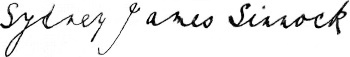 Sydney Charles married Marjorie Jessie Frost in Brighton in 1931. They had two daughters in Devonshire: June O. and Rita K.Marjorie married Stanley Green in 1943 in Lancashire.William Frank, unmarried, born 1881, lived 70 years.Edith Mary married Trayton Turner in Hamsey in 1909Harriett Fanny, unmarried, lived 71 yearsMarian Olivia, unmarried, lived 74 yearsHerbert Charles  who lived to be 94, married Violet Lillian Castle in the Lewes District in 1923 and raised a family of five thereabouts in the following years. A daughter, Belinda J. had no known family nor did a son, Trevor. A. R. Another daughter, Annie A. married Percy Sizer in 1962 in Brighton. The two remaining sons, Arthur Charles and Frank Herbert had families as below.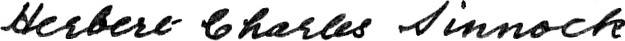 Arthur Charles married Jeanne Werry in Brighton in 1950 and had three daughters nearby: Valerie A. who married Stephen Hall in 1978; Ruth F. who married Christopher Nicholls in 1981; and Elizabeth R. who married Trevor Jones in 1987 in Croydon, London.Frank Herbert married Viviane Cook and they had two daughters: Gillian Lynn who married Adrian McCarty and Hillary Patricia about which nothing is known but her birth in 1969 in Herefordshire.Winifred Jessie born in 1895, unmarried, lived 91 yearsJohn W. [01] married Sarah Swift Coultrup in 1832 and had a family of nine children in the Medway area of Kent. Five died as infants and one, John Stephen as a 27 year old. Three brothers William Swift, John Lee, and James Walter all migrated to the United States.William Swift married Sarah Wilson in the Hoo District of Kent in 1862. They had only one known daughter, Alice A. who married Frank Thompson in Cream Ridge, Missouri on Christmas day, 1879 and had eight children in Missouri.John Lee married Mary Elizabeth Payne in Ohio and had a daughter there, Elizabeth A. F. They then had a son, John [15], back in England, and finally another son, Albert E. in the state of WashingtonJames Walter born in the Medway in 1853, died in Tacoma, Washington in 1911. No further information is known for this family3.423 Samuel Sinnock (1770 – 1815) and Ann Judd(3rd of four sons of James [09] Sinnock and Sarah Marshall discussed, 192 descendants)Samuel [08] married Ann Judd in 1803 and had four children in the Hailsham area, a daughter Naomi who died as in infant, and three sons: George [07], William [15], and Samuel Henry [01], all of whom had families are discussed in turn following the Figure 36 which shows three generations of Samuel [08] and Ann’s descendants.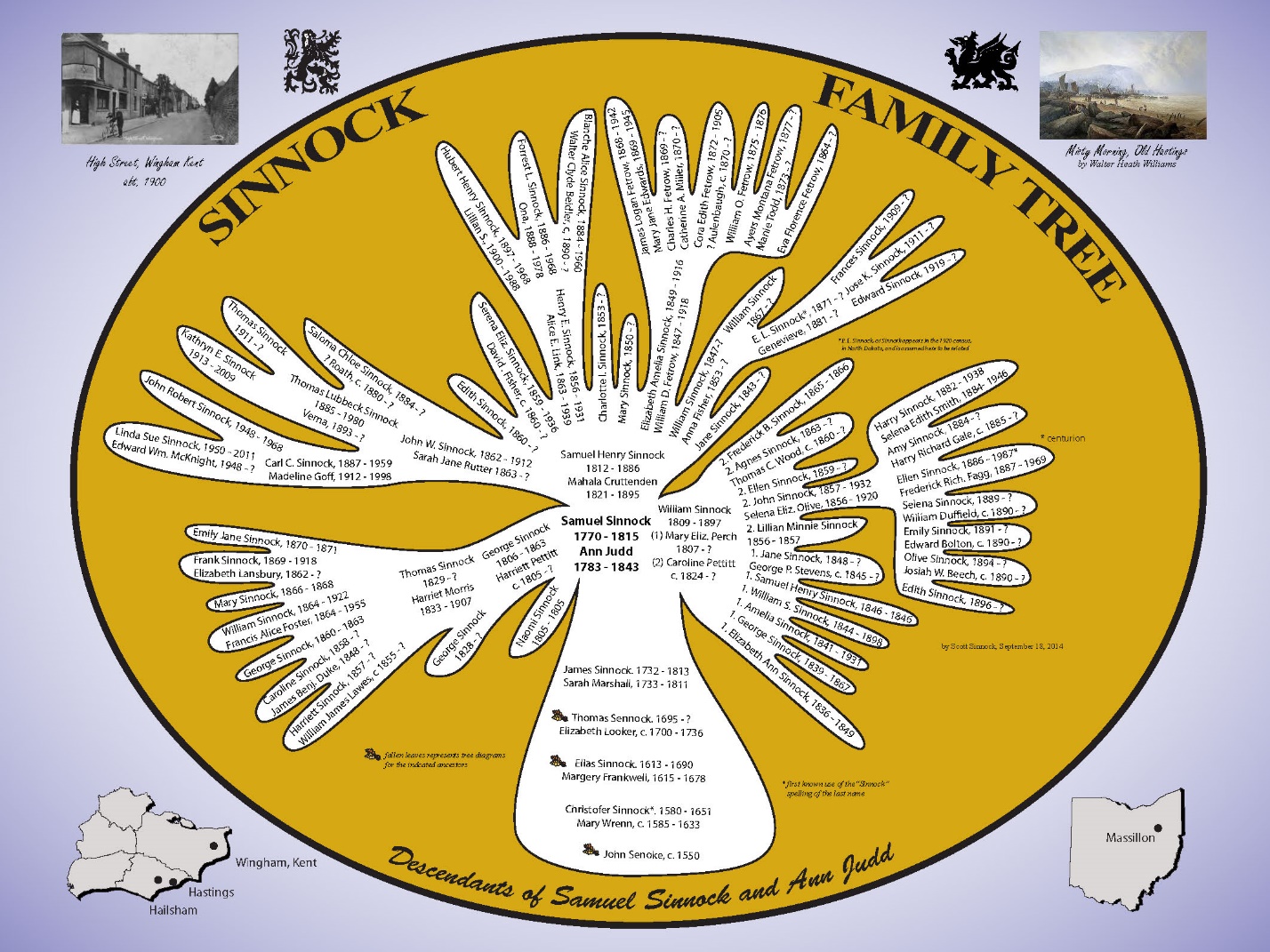 Figure 36. Descendants of Samuel [08] Sinnock and Ann Judd of Hailsham, SussexGeorge [07] married Harriett Pettitt and had two children, George [08] and Thomas [25] in Catsfield, near Battle.Thomas [25] had raised a family with Harriett Morris, his wife. Together they raised seven children in nearby Hooe, three dying as infants. Of the surviving four, three: Harriett [06], William [24] and Frank [01] had known descendants; Caroline [02]  who married James Duke did not.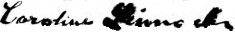 Harriett [06] married William Lawes in 1877 in Hastings, the nearest city to Hooe and had a family William [24] married Frances Foster and had a daughter in 1902, Alice Mabel in Hastings.Frank [01] married Elizabeth Lansbury and also had a daughter in 1900, Doris, also in Hastings. I’ll bet the cousin girls Alice and Doris grew up as best friends.William [15] born in Hailsham in 1809 migrated to the Wingham area of Kent County and married first Mary Elizabeth Perch from Barham, Kent in about 1835. William [15] and his first wife Mary Elizabeth had six children in Wingham: Elizabeth Ann [01], George [09], Amelia [01], William [25], Samuel Henry [02], and Jane [05], at least three who died very young. Two, William [25] and Jane [05] had spouses, respectively, Emily Howard and George Stevens. Apparently Mary Elizabeth died, because William [15] remarried in 1856 to Caroline Pettitt. They had five children in Wingham, at least two died as infants. A daughter, Agnes, married Thomas Wood in Lambeth, London and a son, John [16], had a large family discussed nextJohn [16] married Selena Olive in Wingham in 1881 and raised a family of seven there in the late 1800’s, as follows from youngest to oldest:Harry[02] married Selina Smith and moved to the coast at Dover where they had a daughter, Kathleen L. who married Patrick Bruge in 1950Amy had three children in Essex with Harry Gale who she married in Rochford, Essex in 1910Ellen [03] married Frederick Richard Fagg and had nine children mostly in Dover, and more than 44 known descendants, including granddaughters, Selena and sister Denise Lefebvre, from Winnipeg, Canada (unrelated to the abundant Sinnock family from the same city). I had the pleasure of exchanging several emails with these sisters in 1999 about their Canadian and English families, including exchanged GEDCOM genealogy files.Selena married William Duffield in the encompassing Eastry District in 1919Emily [03] married Edward Bolton and had twins, a boy and a girl in Rochford, Essex.Olive married Josiah Beech and had no known children.Of Edith nothing is known except her birth in Wingham in 1896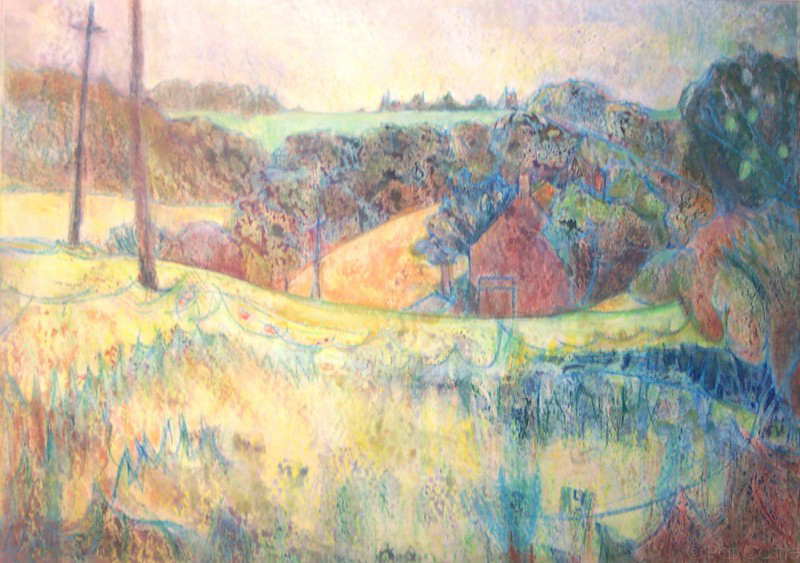 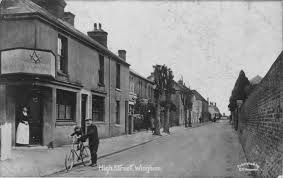 Figure 37. Painting “View Near Wingham” by Pat Castle. (left), High Street, Wingham, Kent ~1890 (right)Samuel Henry [01] married Mahala Cruttenden at St. Peter’s in Bexhill in November 1843. They had a daughter, Jane [06], in nearby Battle the same year. Early the next year with infant Jane [06] in tow, they migrated across the deep blue sea arriving in New York aboard the “Prince Albert” in February. They immediately moved inland to Stark County, Ohio, near Massillon, where they had eight more children. Three other daughters besides Jane [06], Mary [10], Charlotte [01], and Edith, apparently did not marry. Selena Elizabeth [02] married David Fisher but had no known children. Elizabeth Amelia married William D. Fetrow, and they had at least 44 descendants in Stark County. Three sons, from oldest to youngest: William [26], Henry E., and John W. [02] had families discussed in order belowWilliam [26] married Anna Fisher and had one son, William [27] in Ohio and another, E. L. in Indiana.E. L. married Genevieve (unknown last name) and migrated to North Dakota. Two of their three children were born there, Frances [03] and Edward [06], and one son, Jose K. was born in California. None had known children.Henry E. married Alice Link in Tuscawarus, Ohio in 1883. They had 3 children:Blanche Alicemarried Walter Beidler and had a son in Akron, Ohio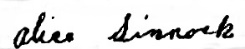 Forrest Link married Ona (unknown last name) and had two daughters in Ohio, Ruth Mabel (who maybe a daughter-in-law) and Mary Jane [01], neither of whom had children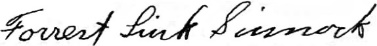 Hubert Henry married Lillian (unknown last name) and had no children.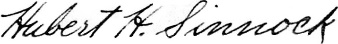 John W. [02] married Sarah Jane Rutter and had three children in the mid 1880’s in Ohio and Massachusetts:Saloma Chloe had two Routh children in early 1900’s in OhioThomas Lubolt with Verna (unknown last name) had two children, Thomas [26] born in Michigan in 1911 and Kathryn E. born in Indiana in 1913Karl C. married Madeline Goff and had two children in Massillon, John Robert [01], killed in Vietnam in 1968 and Linda Sue who married Edward McKnight and had three known children in the 1970’s3.424 Henry Sinnock (1778 – 1843) and Mary Wood(4th of four sons of James [09] Sinnock and Sarah Marshall discussed, 363 descendants)Henry [04] born in Hailsham migrated to Margate, at the NE tip of County Kent to marry Mary Wood in 1802 where they raised a family of six or seven children. Their only daughter with known descendants, Elizabeth Sarah married Benjamin Hobday, had a daughter, Mary Elizabeth who married William Pyke. Elizabeth Sarah was matriarch of 19 known descendants, nearly all Pykes. Henry [04] and Mary also had two sons with known descendants, John [17] and William [28], discussed below, John [17] first.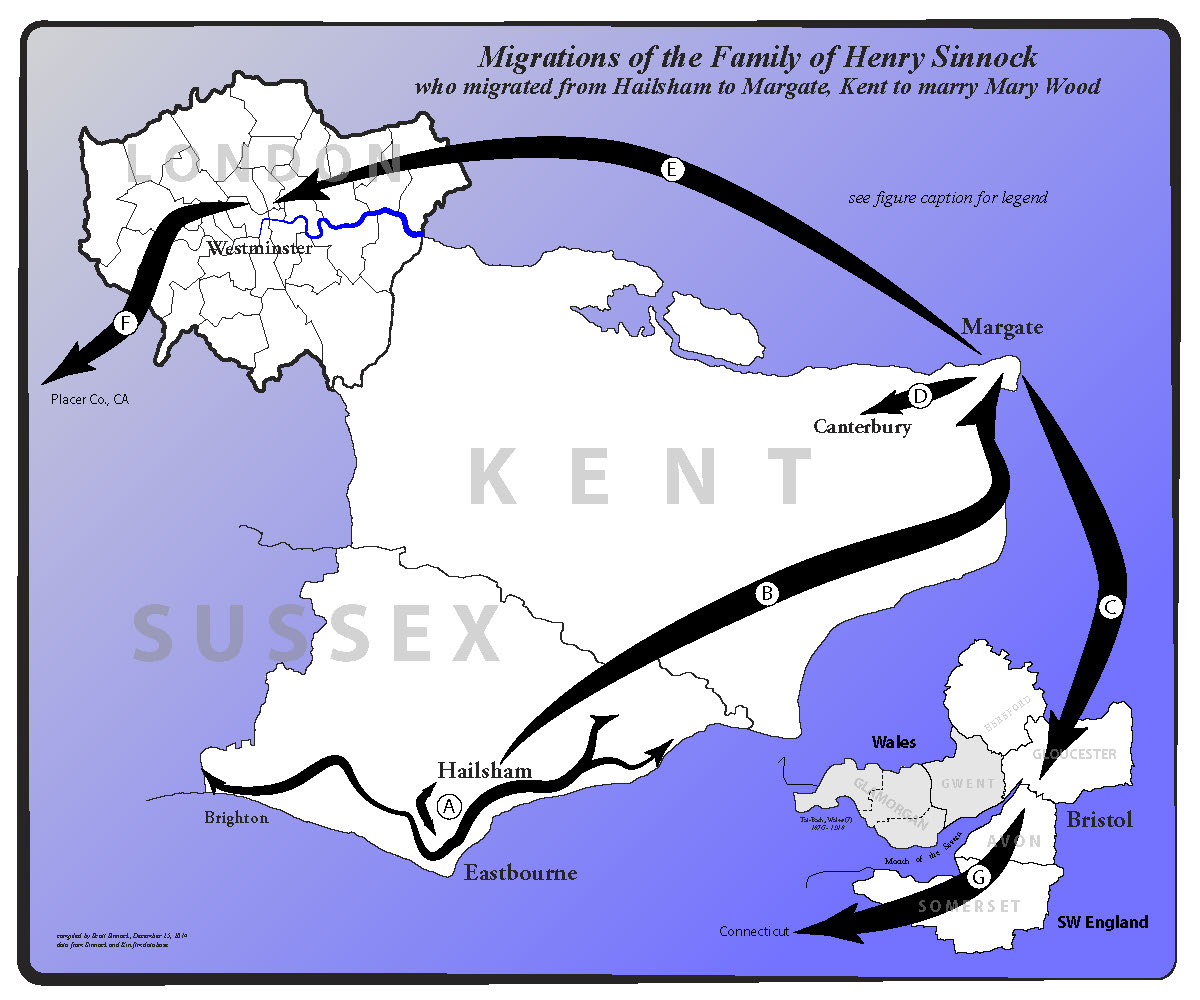 Figure 38. Migrations of the family of Henry Sinnock and Mary WoodThomas [16] Sennock (sic) born in Eastbourne in 1695 had children with Elizabeth Looker in Arlington and Westham, on either side of Hailsham. Other family wandered all over the southern Sussex coast.Henry [04] Sinnock migrated from Hailsham to Margate, Kent to marry Mary Wood in 1802William [28] Sinnock migrated from Margate to Bristol, Gloucestershire to marry Susan Matthews in 1836John [18] Sinnock and Emma Tester moved from Herne Bay to Canterbury in about 1865William [29] Sinnock migrated from Margate to Islington, London after marrying Mary East in 1861Edward William migrated from Paddington, London to Placer Co., California in about 1930 and married Ruth OliverDonald Leslie Wilmot Sinnock and Mabel Curnock migrated from Bristol, England to Connecticut in about 1925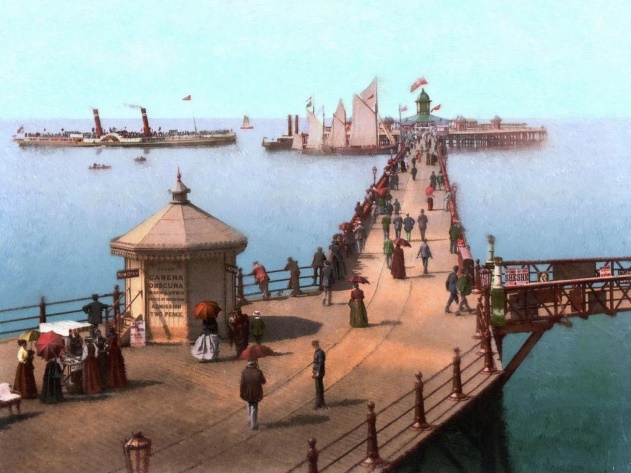 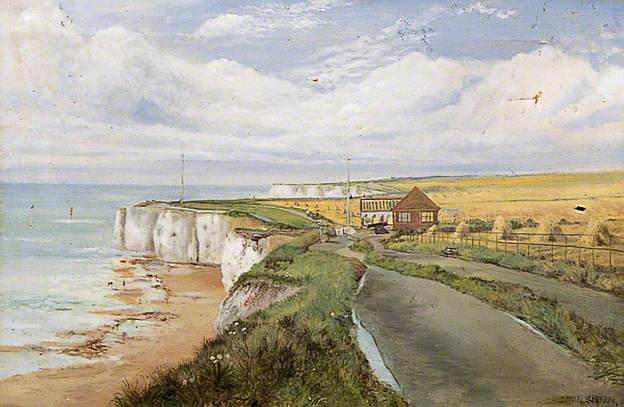 Figure 39. Views of Margate, Kent, the pier ~1870 (left), north coast near Margate (right) (from Google images)John [17] married Esther Hewitt in Margate where they had eight children, at least one died as an infant. One daughter, Amelia [02]  married either Thomas Gowar or William Masters in the nearby Maidstone District in 1863. Three of John [17] and Esther’s surviving sons: John [18], William [29], and Edward [07] had known families discussed in order below: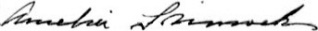 John [18] and Emma Tester from Herne Bay had five children in the Thanet District of northwest Kent, two daughters and two sons with known descendants. Emma Jane married John Hamilton and had four children in nearby Canterbury, the largest city in the region. Annie Amelia married Frederick Philpott and also had a child in Canterbury. Two sons of John [18] and Emma had known descendants, Henry [05] and Alfred John [02].Henry [05] moved to Bethnal Green, London to marry Mary Ann Hall, where they had two daughters, Lillian Maud [02] and Florence Daisy who died at 6 years old. Lillian Maud [02] married Walter Turner and had a daughter Vera Lillian Turner who married William Miller and had a daughter, Lesley Marilyn Miller born in Swanley, Kent and living now in Australia. I have had the great pleasure of exchanging family information and much more through the years with Lesley.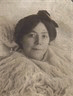 Figure 40. Mary Ann Hall SinnockAlfred John [02], John [17] and Emma Tester’s other son with known family, married Elizabeth Austen in Canterbury in 1881 and raised a family of eleven children there, at least four dying as young children. Five of their children had known families, two daughters and three sons, in birth order: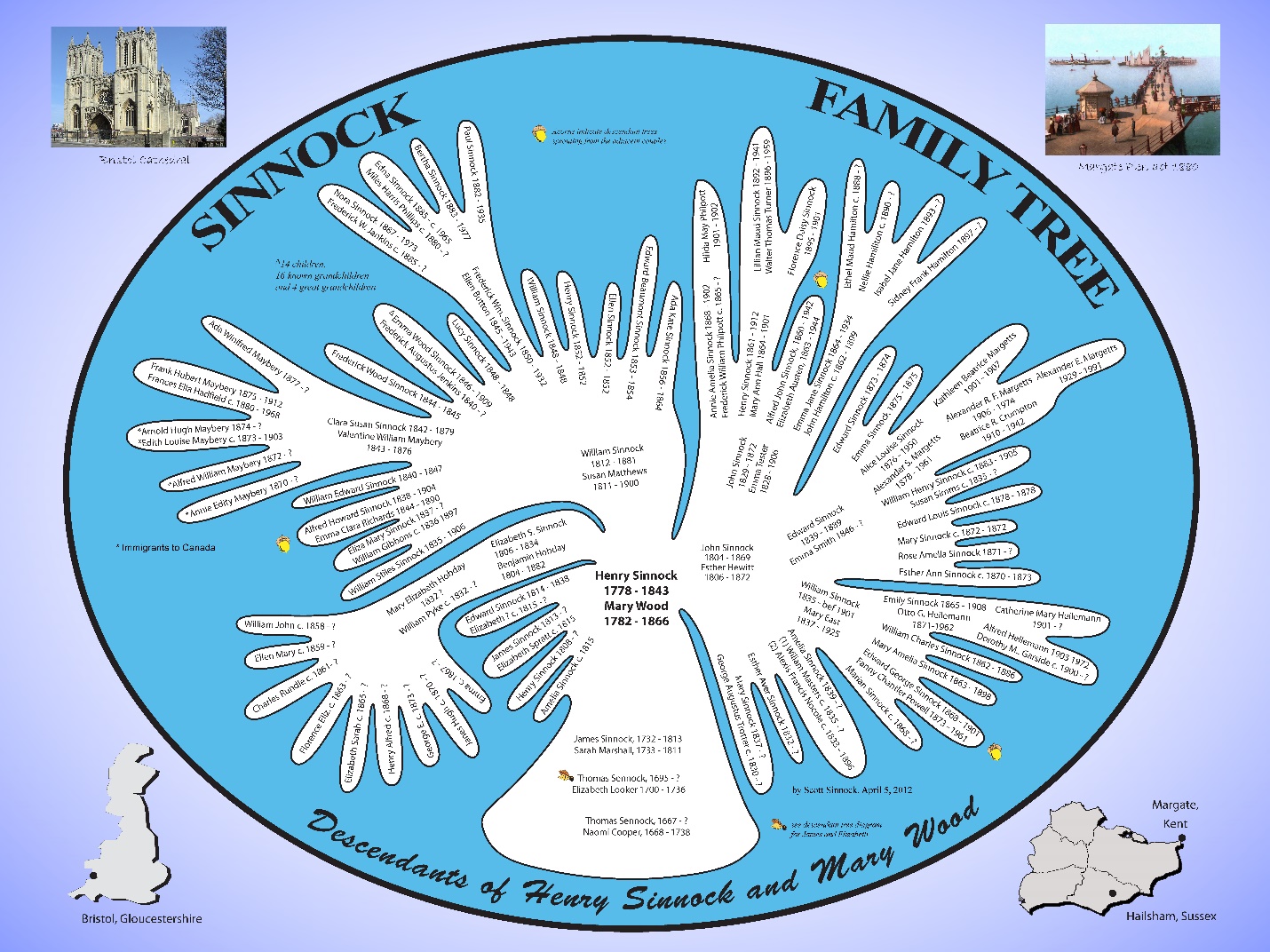 Figure 41. Descendants of Henry [04] Sinnock and Mary Wood of Margate, KentAlfred John [03] married Jean Bertram in 1904 and by 1908 had three children: Madeline died unmarried in 1953, Margaret Aileen and Bertram John.Bertram John married Edith Hawkins  in the Canterbury area in 1936 and had six children, two in Brighton and four in the Canterbury area. The four Canterbury children all had families: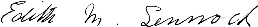 Peter John married Leslie Harrop and had two sons, James Peter and Steward Leslie. Stewart Leslie live(s) as a bachelor in the Canterbury area, while James Peter married Kira Langer and had children Baily Anthony, Taylor James and Sienna in Canterbuy in the early 2000’s.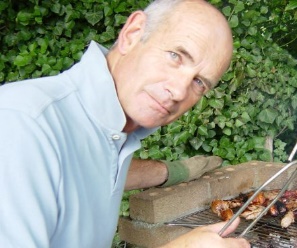 David Bertram (inset) and Leslie Collins had two children in Canterbury: Alison Mary who married Darin Worsfold and had two children in Canterbury, and Mark James who married Alexandra Stramentov and had a daughter Esme in Lambeth, London in 2003.Robert Bryan married Maria Josephina Ferreiro in Canterbury then migrated to her home in Malaga, Spain where they had two daughters, Emily Marie and Beatriz in the mid 1980’s.Christine Mary had two children with Paul Bibbey, Amanda and Richard.Frederick John [02] married Lily Alice (unknown last name) and had a child, Ann [07] in Durham County.Ellen Elizabeth [03] married William Southee in Canterbury where they had two sons, William and Edward.Harold married Florence Grace in Pottersbury, Cambridge County, had a daughter there, Florence, then a son, Harold, and a daughter, Edna in Liverpool area in Lankashire.Lillian Mary married Robert Thierens in the Liverpool area and had a son in nearby Manchester.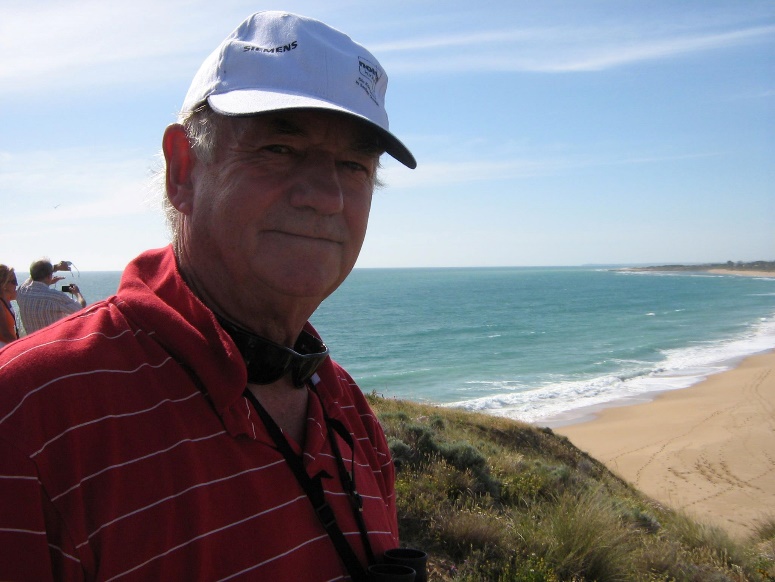 Figure 43. Robert Bryan Sinnock (from his Facebook page)William [29], the second son of John [17] Sinnock and Esther Hewitt, married Mary East at St. George the Martyr in London and had five children, four in Islington, London.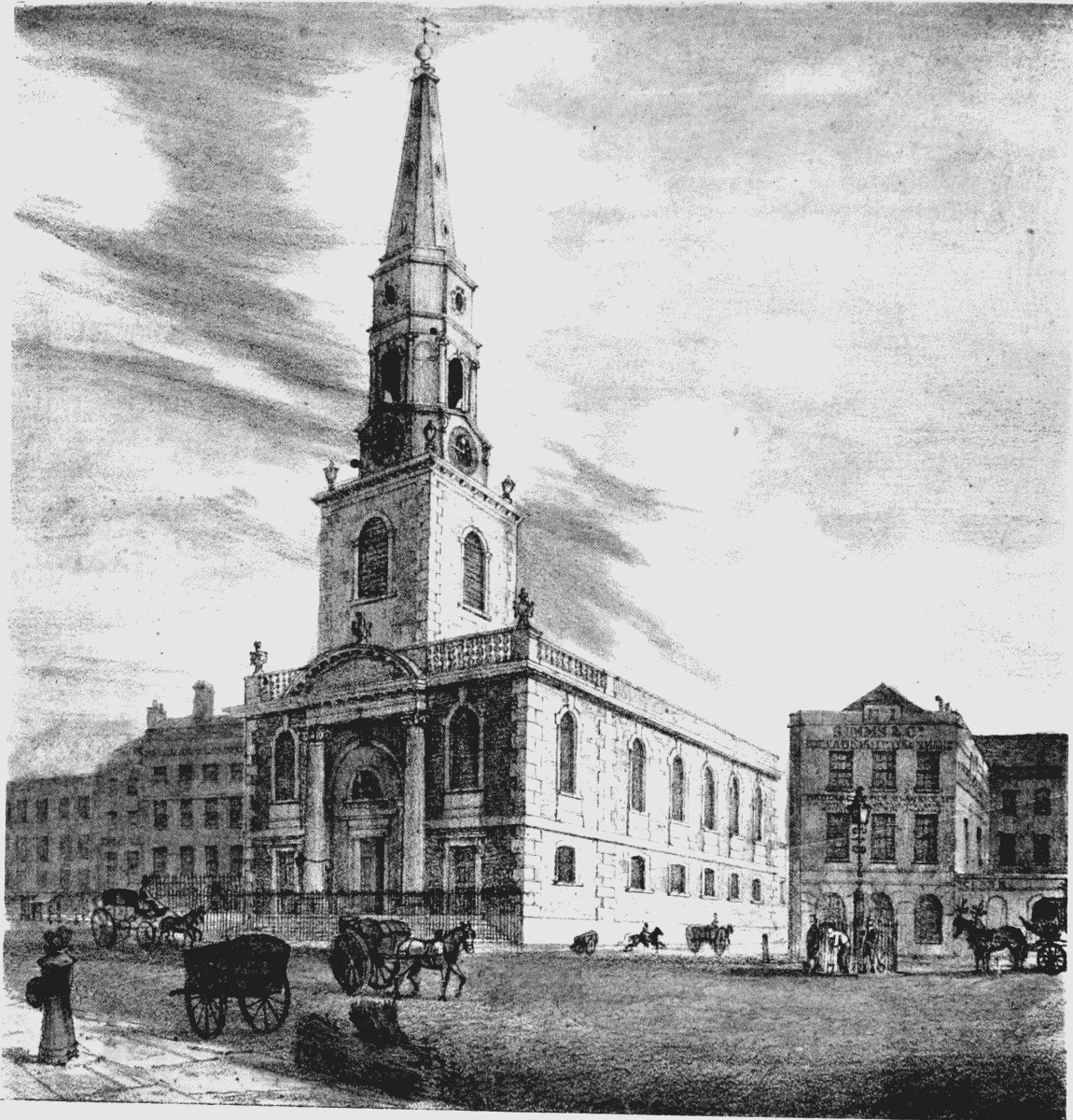 Figure 44. St. George the Martyr, London, about 1827 (from Google.com, Images)Emily [04] married Otto Gottleib Heilemann and had a daughter, Catherine Mary Heilemann. Emily [04] and Otto also had a son whose last name and middle name were switched, Alfred Heilemann Sinnock. Alfred Heilemann, the switched, married Dorothy Garside in Essex in 1927 and had a son Michael in Berkshire.William Charles [02], one of William [29] and Mary East’s sons married Caroline Mead in Paddington, London in 1885 and a year later had a son, Bertram Charles, just downriver in Hackey. Bertram Charles had no known descendants.Edward George [03]  William [29] and Mary’s other son, married Fanny Powell also in Paddington where they had two sons, Arthur Horace and Edward William, before moving to Watford in Herefordshire, where they had two daughters, Kathleen Elsie and Doris Muriel. Of these four children, only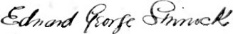 Edward William  had known descendants with each of his wives, Dorothy Manton and Ruth Lenora Oliver. He first married Dorothy Manton from West Derby, Lancashire and had two daughters there, Mona Jean and Dorothy neither of whom had known descendants.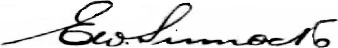 Edward William traveled extensively, visiting Australia, San Francisco, and Seattle in 1921 and 1922. After Dorothy died in 1926, perhaps before, he migrated to Placer County, California in the United States. There he met and married Ruth Lenora Oliver and had a son, Robert Oliver in 1933. Robert Oliver married Patricia Patrick and had two sons in Placer County, Michael Edward and Robert Charles, each with currently active Sinnock families in the old homestead of Edward William and Ruth.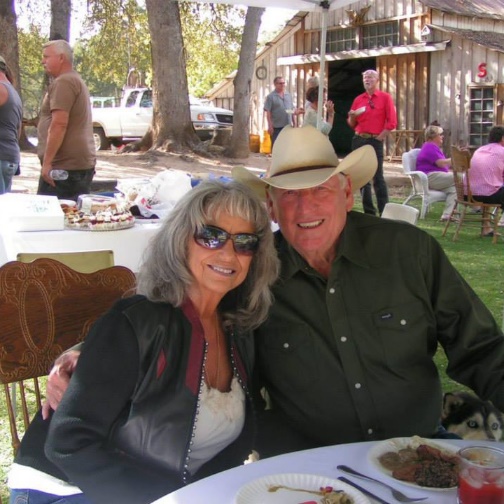 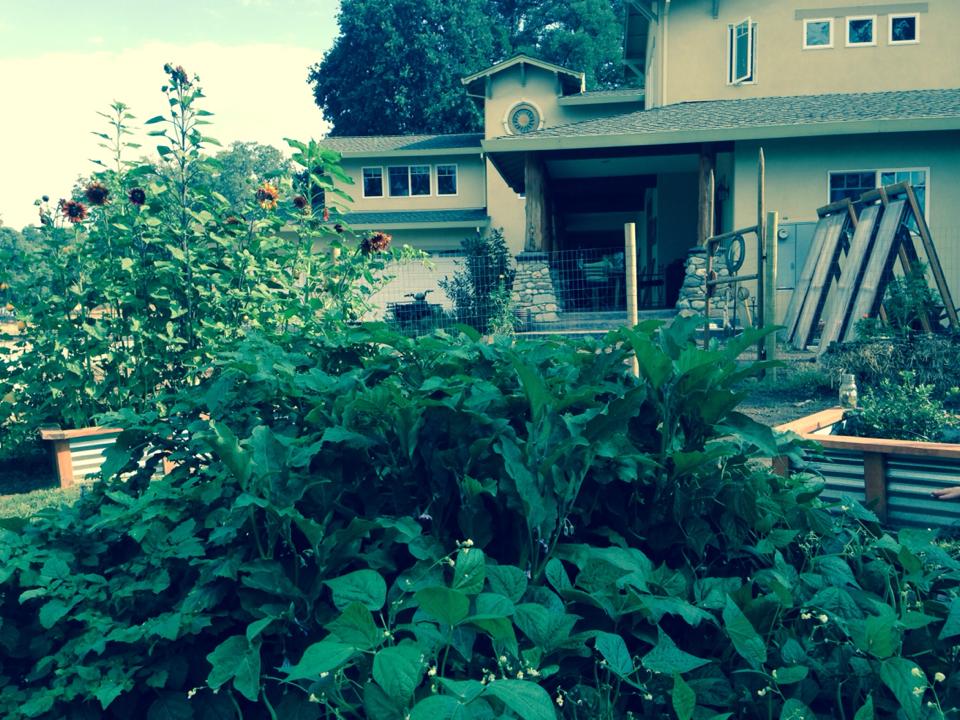 Figure 45. Robert Oliver and Patricia Sinnock and their Sevenoaks Garden in Placer County, California(from their Facebook pages)Edward [07] the third son of John [17] and Esther married Emma Smith and had three children in Margate, before moving to Camden, London where they had five more children, two of whom died as infants. Only one of their children, Alice Louise had known families; she married Alexander Margetts and had children in Camden.William [28], Henry and Mary Wood’s other son with known descendants, migrated from Margate where he was born in 1812 to Bristol in Gloucestershire, all the way on the other side of England. There he married Susan Matthews. They had one child, William Stiles back in Wingham, Kent before moving to Bristol, nearer to her home area where they had perhaps 12 more children. Of these four had known descendants: two daughters, Clara Susan and Emma Wood, and two sons Alfred Howard and Frederick William [02]. Clara Susan married Valentine Maybery and had children in Somerset and Suffolk counties. Emma Wood married Frederick Jenkins, and had many descendants in the Bristol area. William [28] and Susan’s sons, Alfred Howard had at least 49 descendants and Frederick William [02] had 24. Each are discussed below.Alfred Howard married Emma Richards and raised nine children in Bristol, only two sons of whom had several known descendants: Harold Norman and Gilbert Arnold.Harold Norman married Constance James and had three children in Gloucestershire: Howard Norman Wilmot, Donald Leslie Wilmot, and Violet Constance. Violet married Patrick Gaynor and had family in England. Only one of her brothers, Donald Leslie Wilmot, had a known family, this with his wife, Mabel Curnock. This couple migrated from the Bristol area to rural New York State, where they had two sons, John Norman and James Stuart. James Stuart married Margaret Lazarou but had no children. John Norman  had four and perhaps five wives, with only one of whom, Ruth Schiemann, did he have children: namely: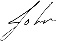 Leslie David who married April Listwon in Rockland County, New York in 1985.Norman Donald who married Deidre Schmidt in 1990 in Hartford, Connecticut and had one son, Henry John, and two daughters, Madeline Ruth and Emma [04] in the Hartford area.Herbert James married Kelly (unknown last name) and had two children, Gabriel and Lucy [04] in the late 2000’s in Connecticut.I had the pleasure of meeting John Norman and his last wife Dianne Lastoria when they visited us in Las Vegas in 1996 culminating exchanges of several letters and emails.Gilbert Arnold, the other son of Alfred Howard and Emma Richards with known descendants married Rosa Weston in Bristol in 1899 a year after their daughter, Dorothy Lata was born there.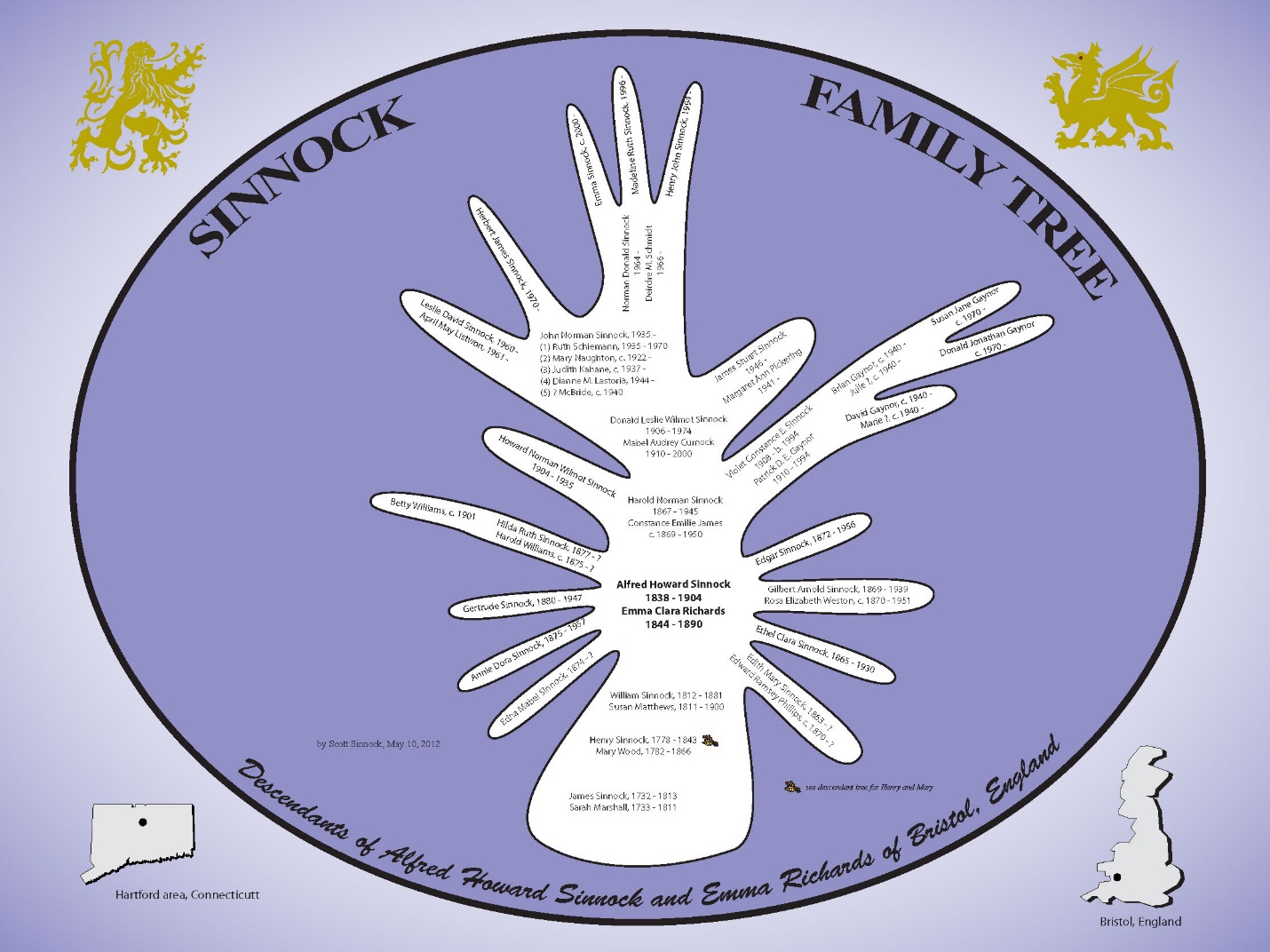 Figure 46. Descendants of Alfred Howard Sinnock and Emma Richards of Bristol, EnglandFrederick William [02] married Ellen Button in Bedminster, Somerset, just outside Bristol in 1880 then by 1887 had four children in Bristol: Paul, Bertha, Edna, and Nora. Only Edna, who married Miles Phillips, had known descendants. She and Miles were ancestors of eighteen known Phillips and kin from Yorkshire primarily.Figure 47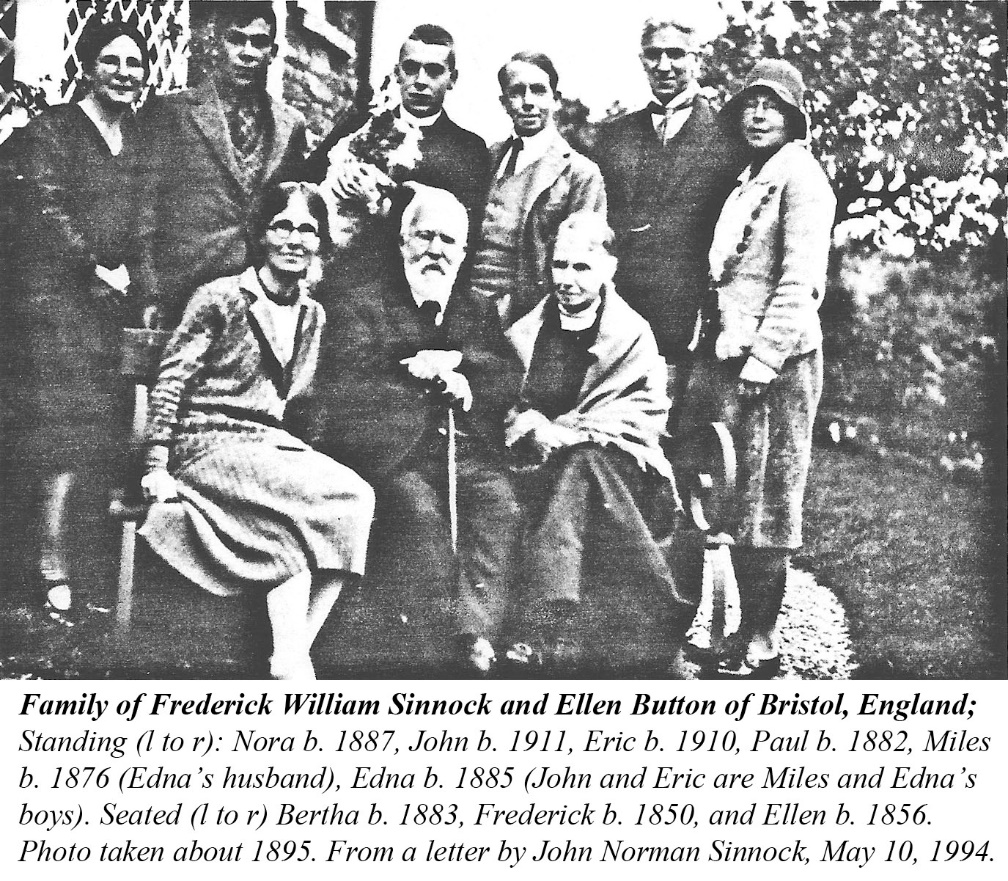 3.43 William Sinnock (1734 - ?) and unknown wife(3rd of three sons of Thomas [16] Sennock and Elizabeth Looker discussed, 188 descendants)William [13], the third son of Thomas [16] and Elizabeth Looker, was born in Arlington, just southwest of Hailsham in 1734. By an unknown wife he apparently had only one son, John [19].John [19] married Emma Highlands in 1800 in Arlington and had one known son there, William [30] in 1799.William [30] married Ruth Bateman and they had 7 children in in the Hailsham area including nearby Arlington, Hellingly, and in Hailsham itself, as well as one in Brighton. They appear to have moved around quite a bit in the 1820’s and 30’s. Of the three daughters, Sarah [10], Ruth [02], and Elizabeth [11], both but Ruth [02] married: Sarah [10] to James Trowbridge and Elizabeth [11] to Uriah Clark but neither had known children. Of their four sons in order of birth, Charles [05], John [20], Thomas [27], and James [15], all had known families discussed below. But first a note that a 4th cousin, once removed, of William [30], was also having children in Hellingly at the same time, James [16] and his wife Mary Greenacre. I wonder if they knew each other; that’s a pretty distant relationship. Do any of you know your 4th cousins? I don’t. Charles [05], the 1st son of William [30] and Ruth Bateman was born in Brighton and married Ellen Steer there in 1847 when 23 years old. They raised a large family of nine children all born in Brighton, most in the 1850’s. Two daughters, Mary Jane [02] and Ellen [04], and two sons, John Henry [04] and Charles Richard had no known family. The other five children, in birth order: Emma Littel, William [31], Harry [03], James Robert, Stephen George all had known or surmised families, discussed in the same order below.Emma Littel married William Hards and had one child in Brighton before migrating to Lewisham, London where they had six more. In all Emma and William had 19 Hards and Aldridge descendantsWilliam [31] married Elizabeth (unknown last name) and had five children in Brighton from 1869 to 1893: Caroline [03], William [32], Albert, Herbert [02], and Frederick [06], none of whom had known families.Harry [03] migrated to Leeds, Yorkshire to marry Louisa Spink, where they had two children: Lawrence Fairless and Percy Mann born in the early 1900’s. Neither had known family.James Robert  born in Brighton married first, Rosa Trangmar in 1879 in Brighton. They had seven children two in Brighton, James Charles G. and Rose Mary, then two in Dublin, Ireland, Ellen [05] and Albert Edward, finally three more back on the Sussex coast: Millicent Maud in Selsey, West Sussex, Frederick John [03] in Rye, East Sussex, and Victor Ernest in Lydd, Kent. James Charles G. married Nellie Newton in Brighton in 1903and Rose Mary married Arthur Pitman in the Steyning District of West Sussex and had a son there.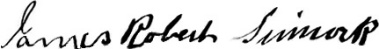 James Robert’s first wife Rosa Trangmar died in 1900 and he remarried to Minna Maud Garland in Camberwell, London but they moved back to the Sussex coast at Selsey where they had two children, Minna Ethel in 1906 who married Edwin Durham and William Robert in 1908 with no known family.Stephen George  married Lucy Coles from Devonshire at age 19 in Southwark, London in 1879. They had three sons, William Stephen Charles, Percy, and Hubert in Lewisham, London and a daughter, Edith Lucy in adjacent Greenwich, London. Hubert and Edith Lucy had no known family.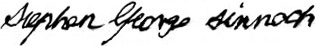 William Stephen Charles married Louisa Clements in Greenwich in 1914 and had three children there in the 19teens: Louisa L. Doris Alma, and Stephen David. Louisa L. had no known family. Doris Alma married Cecil Coombes in Lewisham with no known children.Stephen David migrated to Warwickshire to marry Madge McDonagh in 1947 where they had two daughters, Jean M. and Catherine A. [02] shortly thereafter.Percy  married Kate McCleave in Southwark, London in 1913. They had two children in Greenwich, Margaret Alma who married Herbert Dawson in Lewisham and Leonard P.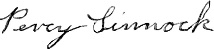 Leonard P. married Doris Elaine Jeffries in 1950 in Lewisham. They had two sons who both had known families:David Leonard who married Linda Couchman with whom I have exchanged several Facebook messages including about her daughter Michelle [02] and son Paul David, both born in Gravesend, Kent in the Medway.Keith William married Linda Goodred, with whom I also have exchange Facebook messages. They had five children in Lewisham in the 1980’s and 90’s: Suzann Penny, Claire, Tori-Ann Linda, Jack Richard, and William Keith.John [20], the 2nd son of William [30] and Ruth Bateman married Harriet Ovenden in Sussex. They then migrated to Wimbledon area of Merton, London where they raised a family of three: James [17], Ruth [03], and William [33]. The brothers had known families.James [17] married Esther Walder in 1873 in Merton where they had a son, William James who had no known familyWilliam [33] married Louisa Weaver in Lambeth, London; had a daughter in Wimbledon, Eleanor, and a son in Kingston-upon-Thames, Horace John born in 1885.Thomas [27], the 3rd son of William [30] and Ruth Bateman was born in Arlington in 1833 and migrated about 10 miles northwest to the Cuckfield/Burgess Hill area where he married Sarah Stone in 1858. They had ten children, two in Alfriston, East Sussex and eight in her home town, the Burgess Hill area of West Sussex. Daughters Anne [04], Kate [02], and Elizabeth [12] and a son, Arthur  none had known families, though daughters Emma [05], Rosa, and Alice [04], as well as sons, Frederick [07], Frank [02] and George Arthur [03] did, in the same order: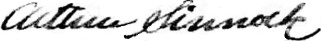 Emma [05] married Frederick Spillett and had a daughter in Brighton in 1888.Rosa married Samuel Massey in Brighton in 1895 though she apparently had a son Jeffrey Massey Sinnock five years earlier in the Fulham District of LondonAlice [04] married either John Laycock or Ernest Edsor in Brighton in 1899Frederick [07] married Lizzie Rose from Buckinghamshire in Brighton in 1902; no known childrenFrank [02] married Mary Mitchell from the nearby Crawley area in 1892. They settled in the Burgess Hill area where they raised two girls, Rose Annie and Lillian Emily M. who married in their hometown, respectively, Percy Bryant in 1919 and Alfred Heather in 1925George Arthur [03] married Ruth Smith in Brighton and there raised two sons, Herbert George and Arthur George:Herbert George  and wife, Alice Hillman had three sons in the Steyning District of Sussex: Dennis Alfred, and Leslie S. who had no known family and Reginald born in 1922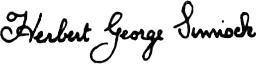 Reginald married Millie Flack and they raised two daughters along the East/West Sussex border area: Ann [08] and Loma born on either side of 1950. Ann [08] married Stuart Badman and Loma married Michael Cooper.Arthur George married Katherine Brown in Brighton in 1915 and they had four children in the Steyning District just inland. Phyllis M. R. their last known child born in 1923 had no known family. An earlier daughter Doris May married Edward Balch in Brighton in 1940, and an earlier son, Cyril A. married Iris Petty in 1952, also in Brighton. The other son, Leonard G. had family:Leonard G. married Winifred Tullett in 1942 also in Brighton where they had a daughter Margaret A. three years later.James [15], the 4th son of William [30] and Ruth Bateman, was born in Hailsham in 1834 and moved to the city at age 24 to marry Caroline Elphick in Brighton. They had six children in the 1860’s in Hove, adjacent to Brighton. Only their last, William [34], had no known family. The others in order of birth are:Caroline [04] married Charles Lusted and had many, perhaps fourteen children in Brighton and HastingsJames [18] with wife, Margaret (unknown last name) had a daughter, Victoria Phyllis in Hackney, LondonMary Ann [07]  married John Cox in Peckham, London in 1891.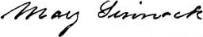 Charles [06] married Elizabeth Carpenter in Hastings in 1890. And the line of William [30] and Ruth Bateman is lost.3.50 Descendants of Elias Sinnock (1669 – 1716) and Katherine Vincent(5th and last discussed 6th son of Elias [01] Sinnock and Margery Frankwell, 659 descendants)Elias [02] the last child of Elias [01] and Margery Frankwell was born in Eastbourne in 1669. At age 25 he married Katherine Vincent in adjacent Friston. They had perhaps ten children in Eastbourne and nearby Ninfield from 1695 to 1714, in order of birth: Elias [08], Mary [11], Katherine, Ann [09], Elizabeth [13], William [35], Hannah [02], Thomas [28], Elizabeth [14] and Samuel [09]. Four died as infants, two others as young children. Of the three surviving daughters, Katherine and Hannah married with no known children and of Elizabeth [14] nothing more is known than her birth. Their one surviving son, Samuel [09], accounted for 647 of their 659 known descendants.Samuel [09], born in Eastbourne in 1714, married Mary Polhill in Folkstone, Kent in 1739, but they returned to Eastbourne to raise three sons, Samuel [10], John [21], and Elias [09]. Samuel [10] died at age 22 before marrying. Elias [09] married Elizabeth Noakes and had a son, William [36] in Chevening, Kent in 1777, and is lost in history. John [21], their other son accounts for 640 of Samuel’s [09] and Mary’s 647 known descendants.John [21] married Mary Roads in Hailsham and they raised a family of perhaps twelve children there in the late 1700’s. At least three, Henry [05], William [37], and Maria [02] died as infants. Of Anne [05], their last, nothing is known besides her birth in 1993. The other seven are discussed in birth order below.George [10] raised two sons in Hellingly just north of Hailsham with Martha Stredwick who he married there in 1791. A third son, James [19] died as an infant in 1796. The two surviving sons, George [11] and James [16] had families:George [11] married Mary Tampkin and raised a family of seven children in Hellingly, two more died as infants and one, Elizabeth [15] as a nine year old. Of the six surviving, George [12], Sarah [11], and Emily [05] had known families; the others: Martha [02], Hannah [02], and John [22] did not.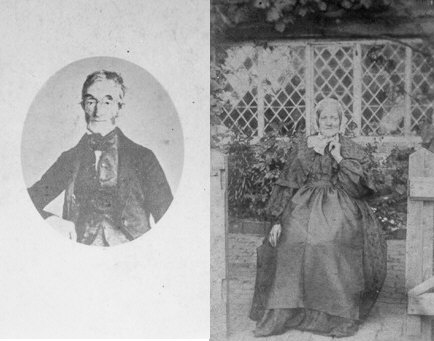 Figure 48. George [11] Sinnock and his wife Mary Tampkin, ~1850.George [12] married Sarah Garrett in Hove right next to Brighton where they had four sons, George [13], Alfred Flowers, Ernest Flowers, and John Julian Harvey.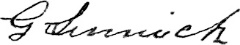 George [13] married either Emma Boxall or Mary Ann Cutten in Brighton in 1867 and is lost from my recordsAlfred Flowers married at age 32 to Charlotte Jones in 1879, also in Brighton.Ernest Flowers married Anna Waller in Brighton in 1870, had one son, Ernest George in Hurstpierpoint near Hailsham in 1870, then migrated to Jefferson County, Kentucky in the United States where they had two more children, Ernest and Emily A. Ernest died at age two. Emily A. married William Connors and had a daughter in Louisville, KentuckyErnest George  born in England married Louise Moritz and had three children in Jefferson Co., Kentucky. They were progenitors of 37 known descendants mostly from the Louisville area. Their three children in birth order are”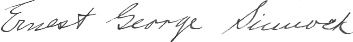 Virginia A. married Joseph Grom and had a daughter in Jefferson CountyPaul Francis married Kathleen Bottoms and had three children in Louisville:Paul Gildie Sr. married Barbara Jean Dickens in 1957 and had four children all in Louisville, all with families of their own, and all still living in 2015: Mary Kaye, Paul Gildie Jr., Linville Harding, and Terry Wayne. I had the pleasure of gaining first-hand information about the Kentucky Sinnock family by talking on the phone with Paul Sr. in 1996 and exchanging Facebook messages with Terry Wayne in 2010.Virginia Marie married John Hynes, had a child and is lost from my recordsRichard Ernest married Edna Mae Hulette and had a son, Richard Edward Jr. in Jefferson County in 1972.Jo Florence M. lived 45 years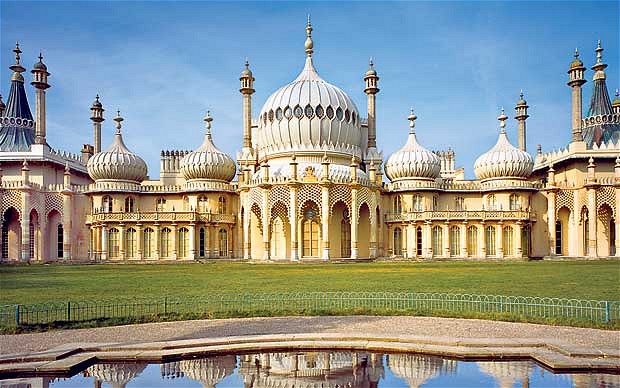 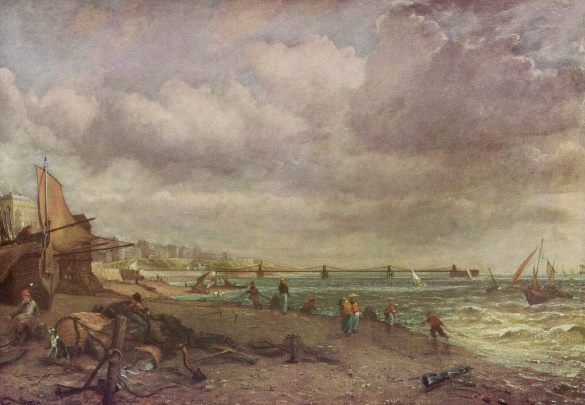 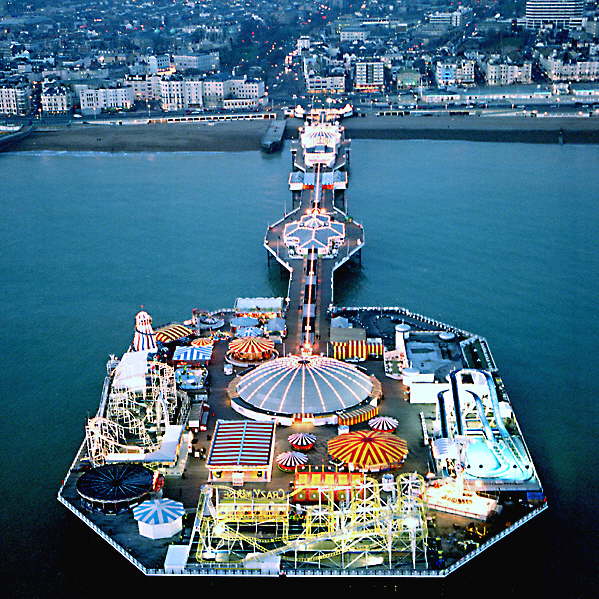 Figure 49. Views of Brighton, Sussex: the Royal Palace (upper left), 1852 painting of the coast by Jon Constable (upper right) and the modern Brighton Pier (bottom)John Julian Harvey married Hannah Baker in Brighton in 1877 and raised six children there. One, Charles James, died as an infant. Two daughters, Mattie and Annie Isabella, nothing is known but their births. All four surviving sons had families:Ernest had a daughter, Mabel Louise, by an unk wife in Greenwich, London in 1906William Harvey married Maud Spiller in West Sussex but had no known childrenHalbert  married Dorothy Berry, probably in Brighton, and had a son,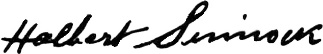 Ernest Anthony (Tony) Harvey in 1916, also probably in Brighton. Tony married Doreen Norton in Buckinghamshire in 1954, his second wife with whom he had one or perhaps two sons both named Martin L. R. I had the great pleasure of exchanging six letters with Ernest Anthony (Tony) Harvey (Col.) from 1994 to 1996 and two with his third wife, Margot Rijlaarsdam in 1995. Tony, the colonel, was a fine English military man.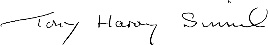 John Frederick [02]  married Florence Hawkins in Brighton in 1917, and is lost in the mist.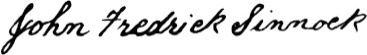 Sarah [11] married John Cottrell and had five children in Brighton. Previously, Sarah [11] may have had a daughter, Mary [12], who died as an infant while Sarah at age 20 lived at the Union House in Hellingly.Emily [05] married George Terry and had three known children in Brighton and Hellingly and four grandchildren, including one, Charles Terry born in New York in the United States.James [16]  the second son of George [10] Sinnock and Martha Stredwick to be discussed, married first Sarah (unknown last name). He and Sarah had two daughters, Elizabeth Mary and Maria Ann, and one son, James [20], all in Hellingly in the late 1820’s. None are known to have children except Elizabeth who married Trayton Parris and had three in Hellingly. I note here again that a 4th cousin, once removed, of James [16], William [30] was also having children in Hellingly at the same time. After Sarah died in 1830, James [16] married his second wife, Mary Greenacre, in Camden, London, in 1832. James [16] and Mary returned to Hellingly where they had three more children: Elizabeth, Stephen [02] and Jane Ann. Jane Ann and perhaps Elizabeth died young. Stephen [02] married Elizabeth (unknown last name) and disappears from my records.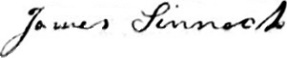 Harriett [07] married Edward Bodle in Hailsham in 1799. They were common ancestors of at least 370 Bodle and Foord descendants and their near kin. Mark Milton is the son of Doreen Foord, 2nd great granddaughter of Edward Foord who married Jane Bodle, Edward and Harriett’s [07] daughter. Mark and I exchanged much family information in 2010. A GEDCOM file he sent me is the source of all information I have about Harriet [07] and Edward Bodle’s descendants.John [23] married Sarah Hilder in Hailsham in 1797 at age 22, two years earlier than his older sister. They had a daughter, Charlotte [02], who married William Tanner in Hailsham in 1823 with no known children. However it appears that Charlotte [02] had a daughter, Maria Merrick Sinnock by Henry Merricks, though they were never married.Samuel [11] married Sophie Fenner in London at St. Mary Lothbury in 1811 and is lost from history.Mary Ann [08] married John Coleman in Hailsham in 1803, but as her niece, Charlotte [02], appears to have had three children with the last name “Sinnock” before her known marriage: Elizabeth, died young, Mary Ann [09] and a second Elizabeth all before 1803. Elizabeth also had a son by Edward Tanner, who as Mark Milton’s letter of September 2, 2010 enclosure, Bastardy Papers tells me, were never married. It seems to be a family tradition.Charles Henry and Jane Harris were married in Brighton in 1848 and had four children in Hailsham, two of whom, Emma [06] and Emily [06], died as young children. Another daughter, Ellen [06], lived 58 years and died in Hailsham in 1892. A son Henry Charles married Eleanor Grover and had a son Thomas [29] who died at 2 yr old in 1842.Sarah Crowhurst married Josiah Fenner in 1818 in Hailsham and disappears from my records.Caroline [05] and Samuel Long had thirteen descendants in the Hailsham area ~1820 to ~1850 or so.Chapter 4. History of the Family of Samuel Sinnock and Mary LindfieldSamuel [06] married Mary Lindfield in Hamsey, just west of Hailsham, in 1818. With their whole surviving family Samuel [06] and Mary migrated from Sedlescombe, Sussex, England to Payson, Illinois in 1853 to joins sons Samuel [07] Jr. and George, who migrated as young adventuresome men to the same area in 1836 and 1837, respectively. Samuel [06] and Mary are the common ancestors of nearly all Sinnocks in the United States, both now and in the whole time since their family arrived.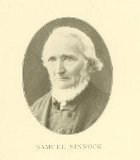 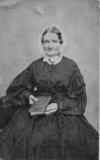 Figure 50. Samuel [06] Sinnock and Mary Lindfield of Sedlescombe, SussexSamuel [06] was born in Hailsham in 1793 and Mary in nearly Offham adjacent to Hamsey four years later. They settled in Sedlescombe about 10 miles east of Hailsham, just outside Battle. There they had nine children, three of whom, all sons, died as children: Charles [07], Francis, and John [24]. The other six, George [06], Samuel [07] Jr., Mary Ann [06], Harriett [05], James William [01], and Thomas [23] all lived well into adulthood and all migrated from Sedlescombe to the United States, most settling in Payson, Illinois, though Samuel [07] Jr. settled in Newark, Missouri on the other side of the Mississippi River. Samuel [06] was a master cordwainer (shoe maker) in Sedlescombe and brought his trade with him to Payson where he set up shop and developed a regional reputation. To quote Thomas [23] Sinnock, their youngest,"Samuel Sinnock at the age of thirteen was bound out as an Apprentice to a Boot and Shoe Maker. After serving about seven years the Master died, and he carried on the work of the shop for the widow serving out his time. He then went to the town of Battle working at his trade. In this town he became acquainted with Miss Mary Lindfield a daughter of William and Mary Lindfield of Hamsey. They were united by marriage in Hamsey Church near Lewis in 1817. In the fall of 1819 they moved to the Town of Sedlescombe and opened up a shop and continued there in business until 1853. On the 8th of April 1853 Samuel Sinnock and family left the old home going to London and took a sailing ship "Margaret Evans" bound for America, arriving in New York on May 18, but disembarking on May 19.Samuel [06] and Mary’s six children, in birth order, are discussed in sections below, beginning with George [06].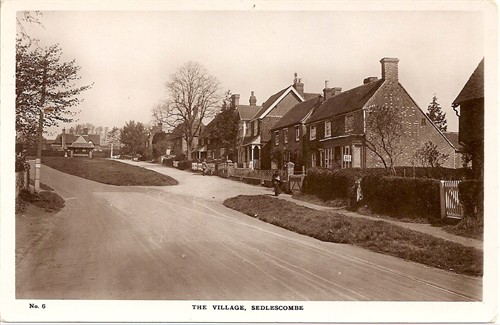 Figure 51. Sedlescombe, Sussex ~1850 (from Google.com, Images)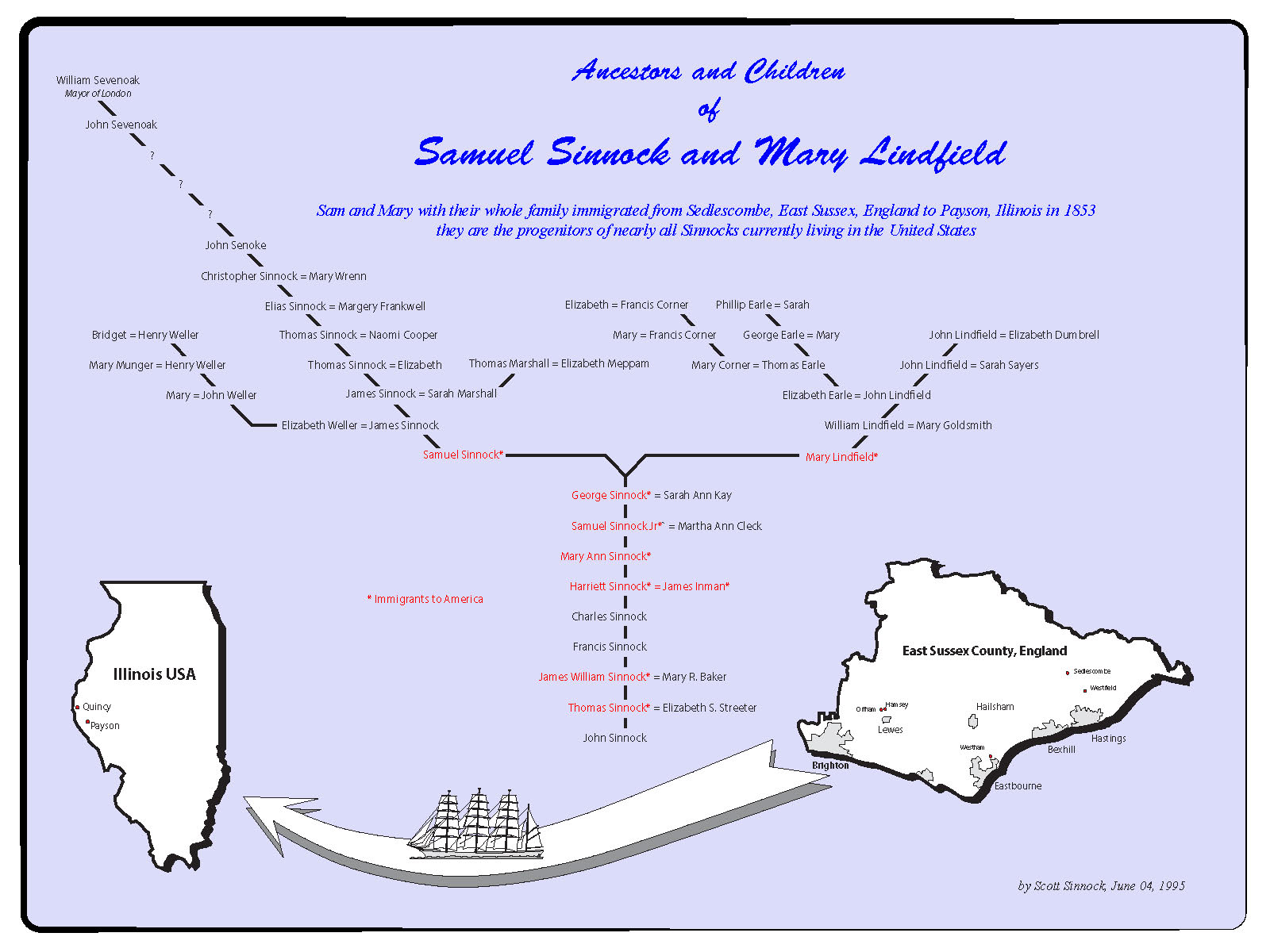 Figure 52. Selected ancestors of Samuel [06] Sinnock and Mary Lindfield4.10 Descendants of George Sinnock (1819 - 1901) and Sarah Ann Kay(1st of five children of Samuel [06] Sinnock and Mary Lindfield discussed, 559 descendants)George [06] my 2nd great grandfather was born in Sedlescombe, Sussex, in 1819, He migrated to the United States, arriving in New York aboard the ship “Toronto” on July 15, 1837 one year after his younger brother, Samuel [07] Jr. According to Thomas [23] Sinnock’s Family History, Samuel [07] Jr., George’s younger brother, arrived in New York in 1836, George the next year in 1837. As mentioned in Chapter 3, I am confident about Thomas’ [23] history because of George’s [06] confirmed disembarkation in New York on July 15, 1837, one of 161 steerage passengers aboard the ship “Toronto”. He then settled in Payson, Illinois. To quote Thomas [23],“George Sinnock came to America in the spring of 1837 coming to Quincy, Illinois, where he worked for a time at Shoe Making. The year following he moved to Payson, where he engaged in the Shoe Business and spent the rest of his days. He was a faithful member of the Methodist Church, a strong prohibitionist, in politics a Republican”Three years later, in 1842 he married Sarah Ann Kay. They had eight children in Payson, where he died on January 22, 1901 at the age of 82. Sarah Ann died three years later at age 77. They had 559 known descendants.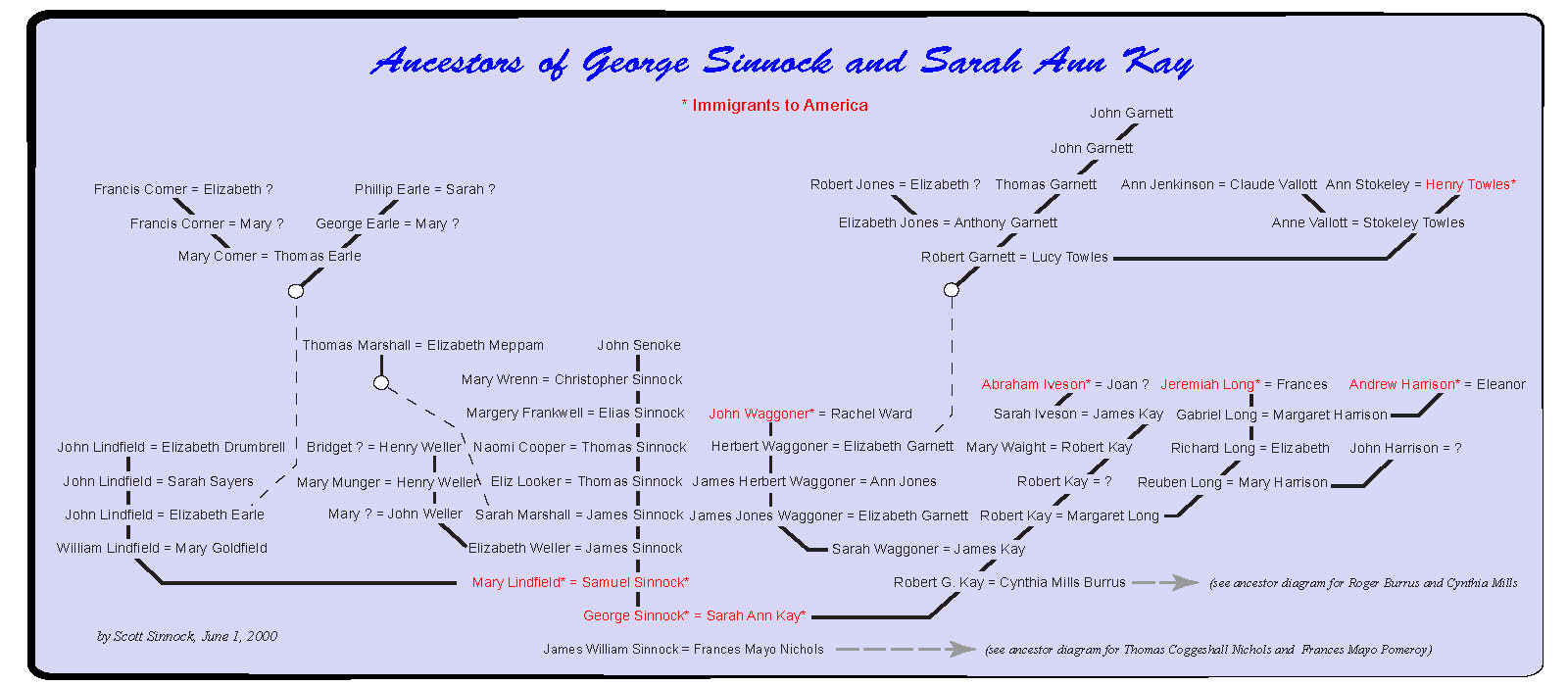 Figure 53. Ancestors of George [06] Sinnock and Sarah Ann KayA short obituary of George [06] from an unknown paper follows:Tuesday morning at 9:00 am as the bright sunshine for a winter's morn shone forth, an epoch in the history of our little village was marked when the earthly spirit of our beloved and esteemed fellow citizen - Mr. George Sinnock departed this life and entered into everlasting rest. Mr. Sinnock took ill only seven days ago, and his condition did not assume seriousness until the latter part of last week, when a complication with the La Grippe set in, and the end soon came. Probably will no news be read throughout this land with so deep regret as the passing away of this man. He was a citizen of this place for 43 years. He was known by many having been engaged in the mercantile manufacturing and retail shoe business in the building on Main street which carries his name. He was loyal to everyone, as was he to the village, county, and state in which he lived. During his business career he accumulated a neat sum of money for the support of himself and family in declining years. He was a member of the Methodist church and took great interest in its welfare. He was a literary man was fond of his daily paper and it seemed a pleasure to him to make the usual trips to the post office for his periodicals. He possessed excellent business qualifications and was a good penman. A peculiarity which most people his age do not follow was that he kept a cash account of daily transactions and his books were inspiring to anyone. We will indeed miss one of our best and esteemed citizens."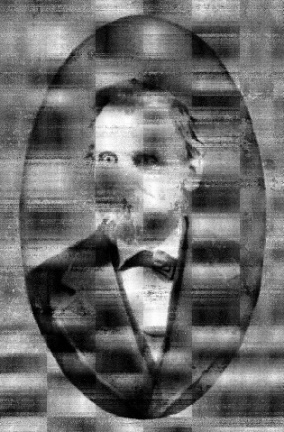 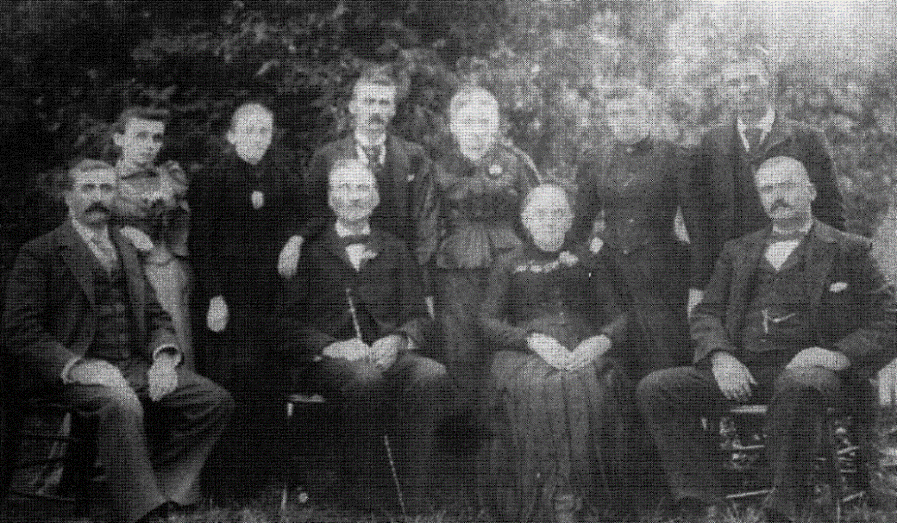 Figure 54. George [06] Sinnock (left) with Sarah Ann Sinnock (right) and their 8 children at their 50th AnniversarySarah Ann's grandparents, Roger Tandy Burrus and Cynthia Mills, through her mother Cynthia Mills Burrus, each lead along separate paths to John I, King of England (Figure 55).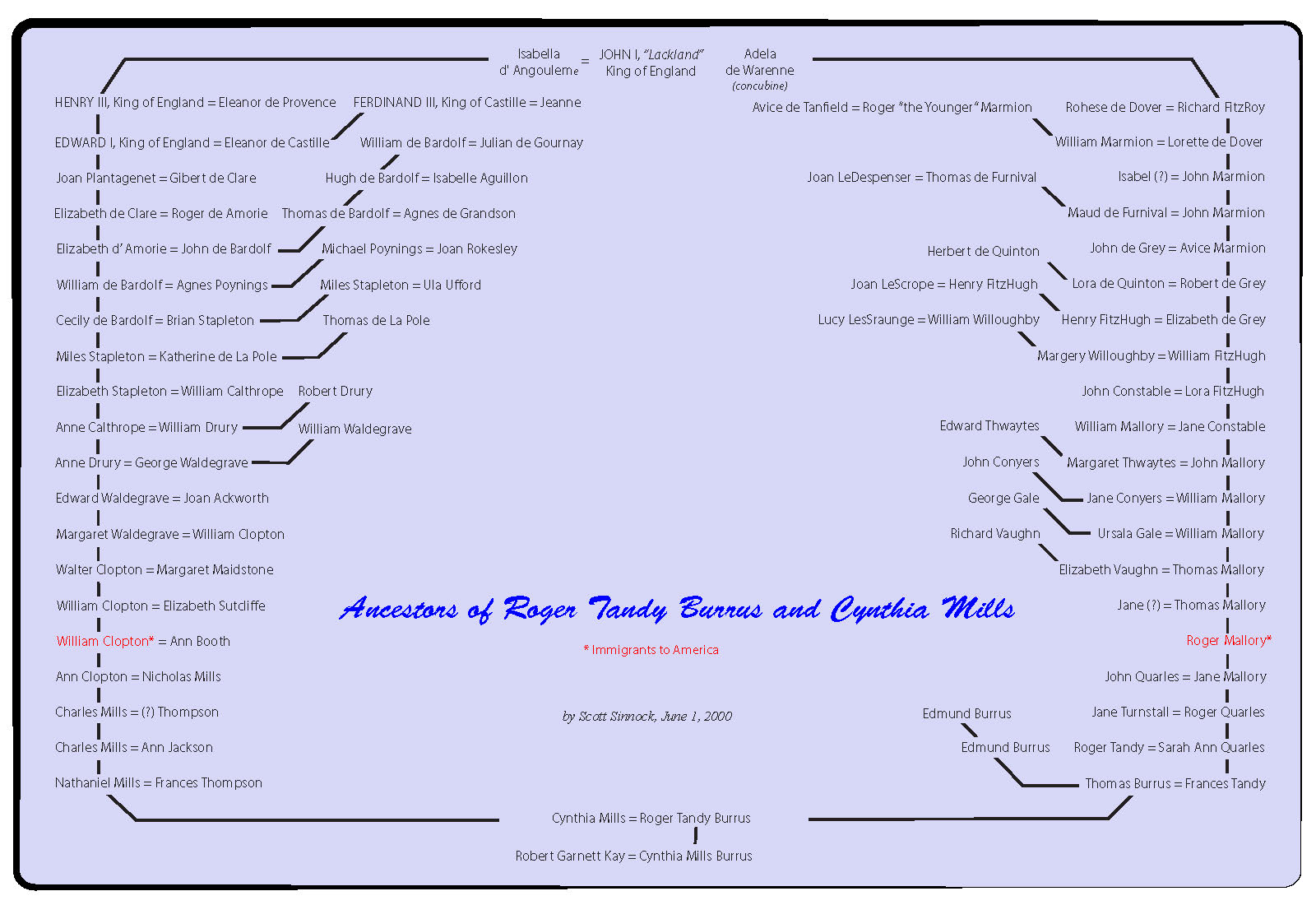 Figure 55. Ancestors of Roger Tandy Burrus and Cynthia MillsGeorge [06] and Sarah Ann’s four sons account for 507 of George [06] and Sarah’s 559 known descendants: Charles Wesley [01] (180), James William [02] (134), Kay (91), George E. (102). Each son is discussed below in a separate section following brief mention of their four daughters, in birth order:Angelina Lindfield married William Eckman and had but six known descendants in and near Memphis, Missouri, where she died in 1917 at age 73, near her brother, Samuel [07] Jr.’s home in nearby Newark, MissouriLucy A. married Richard Harris and had four children, three in Illinois and one in Kansas and 24 known descendants. Lucy died at age 79 in Oklahoma in 1926.Mary Etta married Charles Travis Hewes and raised a family of five children in Payson. Their families spread far, including 19 known descendants in Missouri, Kansas, northern Illinois and Texas. Mary Etta died in Washington DC in 1945 at a ripe-old age of 86Clara Edith was unmarried; her gravestone is marked with the words, "She hath done what she could" (Mark 14-8). Clara Edith died in 1908 at age 46 in Quincy, Illinois 4.11 Charles Wesley Sinnock (1849 - 1923) and Lydia K. Wharton(1st of four sons of George [01] Sinnock and Sarah Ann Kay discussed, 180 descendants)Charles Wesley [01] and Lydia Wharton had two children in Payson, Illinois; Nellie Maude and Henry Alexander, before moving to La Plata, Missouri, where they had seven more: Della May, Amy E. Smedley, Charles Augustus, Ernest Samuel, George Thomas [02], Anna Leona, .and Gertrude who died as an infant. The other eight lived long lives. The following quote (after Figure 56 which shows migrations of George [06] and Sarah Ann’s descendants) is from a biography of unknown origin, but apparently written in about 1886. I received the quote in a letter from Charles Wesley [01] and Lydia’s granddaughter, Winifred Lillian “Winnie” Sinnock Freeman on August 6, 1996.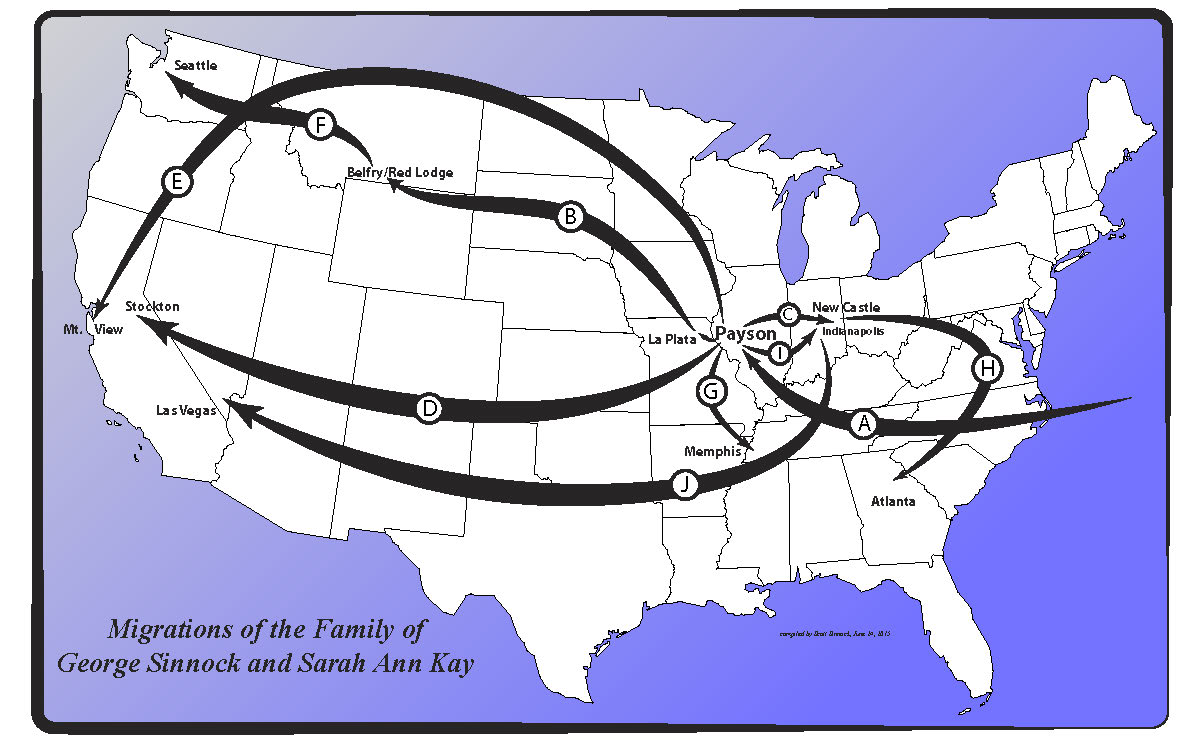 Figure 56. Migrations of the family of George Sinnock [06] and Sarah Ann KayGeorge [06] Sinnock immigrated in 1837 to 1839 from Sedlescombe, Sussex to Payson, Illinois at 18 years old, following his younger brother Samuel [07] who made the same leap as a 15 year old in 1836. George’s [06] whole family from England then joined him in Payson in 1853.Charles Wesley [01] Sinnock and Lydia K. Wharton migrated first from Quincy, Illinois to La Plata, Missouri in 1876, then in about 1905 on to Belfry, Montana, with most of their childrenJulia E. Sinnock Oberdorfer migrated from Quincy, Illinois to New Castle, Indiana in about 1925Pomeroy Sinnock Sr. and Marie Stahl migrated from Quincy, Illinois to Stockton, California in about 1930George Ives Sinnock and Edith Caroline Feith, with their children migrated about 1920 to 1955 from Quincy, Illinois to Mountain View California via Minneapolis, Minnesota and northern Idaho.Harry Clark Sinnock migrated from Absarokee, Montana to Seattle, Washington to marry Delilia Hutton in 1943. Also, James Wesley Sinnock and Grace Slater had a child, David Wesley in Seattle in 1952Merle Dean Sinnock and Betty Lou Blines migrated from Quincy, Illinois to Memphis, Tennessee in about 1960Pomeroy Sinnock III and Charlotte Rogers with their children migrated from New Castle, Indiana to Atlanta, Georgia from 1964 to 1980 via North Carolina, California, Michigan, and Maine.Kendrick Liebig Sinnock migrated from Quincy, Illinois to Indianapolis, Indiana to marry Janet Kimble in 1939Hugh Kay Sinnock migrated from Indianapolis, Indiana to Las Vegas, Nevada via San Diego, California from about 1975 to 1994The quote:Charles W. Sinnock, a well-to-do and respected farmer of La Plata township, was born in Adams County, Illinois, August 15(sic), 1849 and was brought up to the boot and shoe-maker trade, which he followed in that county, connected with the boot and shoe business, until the spring of 1876, when, needing the open air and outdoor exercise incident to farming, he quit his trade and business and removed to Missouri, locating near La Plata, across in Adair County, where he bought and improved a farm. He followed farming there for about six years, and then returned to Adams County, Illinois, where he engaged in the boot and shoe business. But having tried farming he came to the conclusion that, after all, it is about the best business one can follow, health and independence of life considered. So he returned to Missouri in 1853 and bought the farm where he now resides in Macon County. Mr. Sinnock has a neat place of 120 acres, two miles south-east of La Plata, all in active cultivation and neatly improved. May 6, 1872, he was married in Payson, Adams County, Illinois, to Miss Lydia K. Wharton. Charles W. Sinnock and his wife have six children: Nellie M., Harry, Della, Amy M., Charles, and Clem.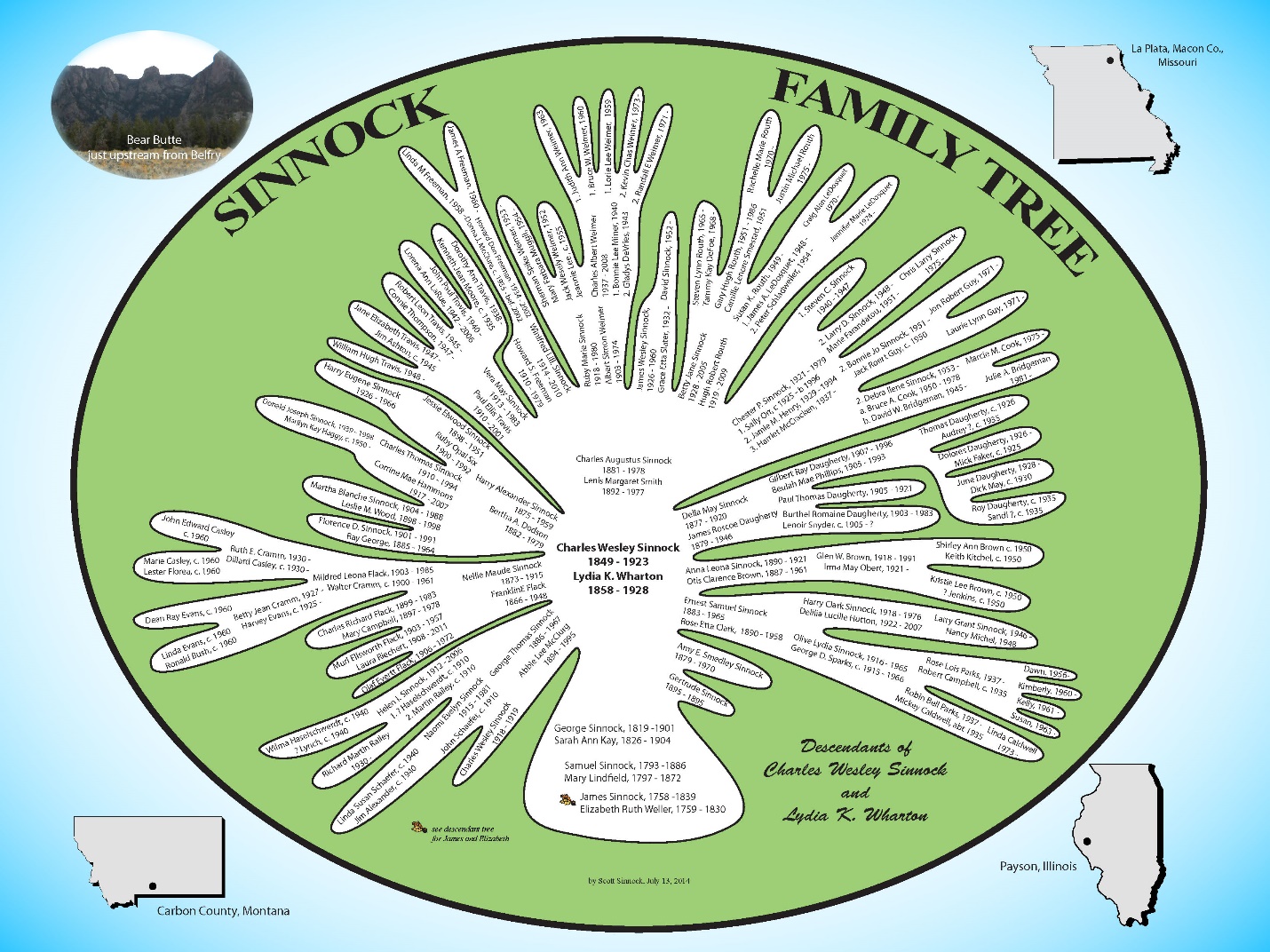 Figure 57. Descendants of Charles Wesley [01] Sinnock and Lydia K. WhartonLater, in about 1905, Charles Wesley [01] and Lydia migrated to the Belfry, Red Lodge area of Carbon County, Montana. They brought their whole family with them, except their oldest, Henry Alexander, and Nellie Maude who stayed in Missouri. The rest of the family settled on prime farmland on the glacial outwash terraces north of Yellowstone National Park along the Clark’s Fork of the Yellowstone River. A fairer place you’ll never find, if you are a farmer and if you can take the severe winters. The last of the Montana descendants of Charles and Lydia born with the Sinnock name, Winifred “Winnie”, died in 2010. Charles and Lydia’s surviving children in birth order are:Nellie Maude married Franklin Flack in Macon, Missouri in 1897 and had 23 known descendants in nearby La Plata as well as back in Quincy, Illinois, the Sinnock family home town.Henry Alexander married Bertha A. Dodson in Macon County and there raised a family of four:Jesse Elwood married Ruby Opal and had a son, Harry Eugene in La Plata.Florence D. married Ray George in Macon in 1925, but they had no known children. Florence died in 1991 in La Plata.Martha Blanche married Leslie Wood in 1927 in La Plata and died in 1998 in nearby Macon; no known childrenCharles Thomas and Connie Mae Hammons had a son, Donald Joseph in La Plata in 1939. Donald, in turn, married Marilyn Kay Haggy in Macon in 1979.Della May married James Roscoe Daugherty in La Plata in 1900 and had three known children in Red Lodge and nearby Belfry, Montana beginning in 1903.Amy E. Smedley remained unmarried. In 1913 at age 34 she moved to San Francisco where she had an apparently successful career as a stenographer, dying there at the spry age of 91.Charles Augustus moved with his parents Charles Wesley [01] and Lydia Wharton in 1905 as a 14 year old from La Plata to Belfry. While in Montana he met and married Lenis Margaret Smith with whom he had six children, all surviving to old age, in order of birth:Vera May married Paul Ellis Travis and had 13 known descendants in Montana and nearby Wyoming.Winifred Lillian “Winnie” was mentioned above as the last surviving Sinnock in Montana. She married Howard Sylvanous Freeman in Red Lodge in 1932 and had a son there. I had the great pleasure of talking with Winnie on the telephone and exchanging several letters with her in 1996. She died in 2010.Ruby Marie married Albert Simon Weimer in Red Lodge in 1936. Among their known 18 descendants is Sherman “Spike” Weimer, Winnie’s cousin, who also shared information about the Montana Sinnocks. We exchanged several letters from 1997 to 2001.Chester Paul married Sally Orr and had a son, Steven Chester born in Billings, Montana, the nearest “city” from Belfry down on the Missouri River. Steven died at age seven in Pasadena, California, and Chester’s line is lost.James Wesley was born in Forest Grove, Oregon, in the mountains just west of Portland. He married Grace Etta Slater in Cody, Wyoming, the southern nearest “big” city to Belfry. James and Grace had a son, David Wesley, back in Washington State on the last day of 1952. No more is known of this family.Betty Jane married Hugh Robert Routh and had two children in Red Lodge before moving to Williston, North Dakota, where they had a third child and other descendants.Ernest Samuel, born in La Plata, Missouri, moved with his parents to Montana, but settled across the divide from Red Lodge in the Reed Point/Absarokee area of Stillwater County. He married Rose Etta Clark down on the Missouri River at Columbus. They had two known children,Olive Lydia married George Parks and had 12 descendants probably in Montana.Harry Clark married Delila Lucille Hutton in Seattle and had a son there, Larry Grant. Larry and I talked on the telephone and exchanged letters in 1996.George Thomas [02] also born in La Plata, married Abbie Lee McClurg at age 25 in 1911 in Red Lodge. They had two daughters there who had families, then a son, Charles W. who died as an infant in 1919. One daughter, Helen I., married Martin Railey; the other, Naomi Evelyn married John Schaefer. Both had sons.Anna Leona, the last child of Charles Wesley [01] and Lydia Wharton, married Otis Clarence Brown in Carbon County, Montana in 1918 and had a son, Glen W. Brown who died in 1991.4.12 James William Sinnock (1852 - 1931) and Fannie Mayo Nichols(2nd of four sons of George [01] Sinnock and Sarah Ann Kay discussed, 134 descendants)James William [02] or JW was born in Payson in 1852, just before his grandparents Samuel [06] and Mary Lindfield arrived from Sedlescombe, Sussex. He married Frances (Fanny) Mayo Nichols in the nearby big city of Quincy, right on the Mississippi River. There they had six children, all of whom had families of their own, except one, Susie who died as a five year old. During his life, JW was a merchant businessman. He founded the JW Sinnock and Son in Quincy, a shoe, boot and eventually clothing wholesale outlet, an enterprise of some success. Fannie and JW are my great grandparents, who my father met as a child. A quote from Charles Frederick Wells’ email, another great grandson of Fanny and JW with whom I exchanged several emails and letters from 1998 to 2000. "JW used to get Sunday "headaches" that would keep him from going to church. He remembers one time when JW took a piece of his toast, dunked it into his coffee and reached over, handing it to young Robert - BOY did he get yelled at by his wife for giving coffee to such a young person. JW was called "Big Daddy" and Fannie was called "Monie" by grandkids.A note about Fanny’s ancestry is in order here. Fanny’s mother was Frances Mayo Pomeroy, whose ancestry traces directly back through the ancient Pomeroy family of medieval England to Rohesia, a daughter of Henry I King of England and his favorite concubine, Sybella de Corbet (Figure 60). Henry’s father was William the Conqueror who invaded England in 1066, as the last army to invade the island. William’s ancestry traces back to the most ancient Scandinavian legends and myths. Henry I’s mother was Matilda of Flanders, whose ancestry leads back to Charlemagne and the Frankish myths and legends. The Franks and Vikings both trace their ancestors to King Priam of Troy (Helen of Troy fame). From there medieval royalty linked themselves to either or both Adam and Eve, or the Greek gods and goddesses. So Fanny’s mother, Frances, ties her descendants to the full span of human history and beyond.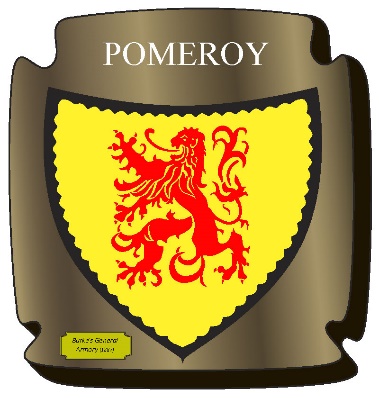 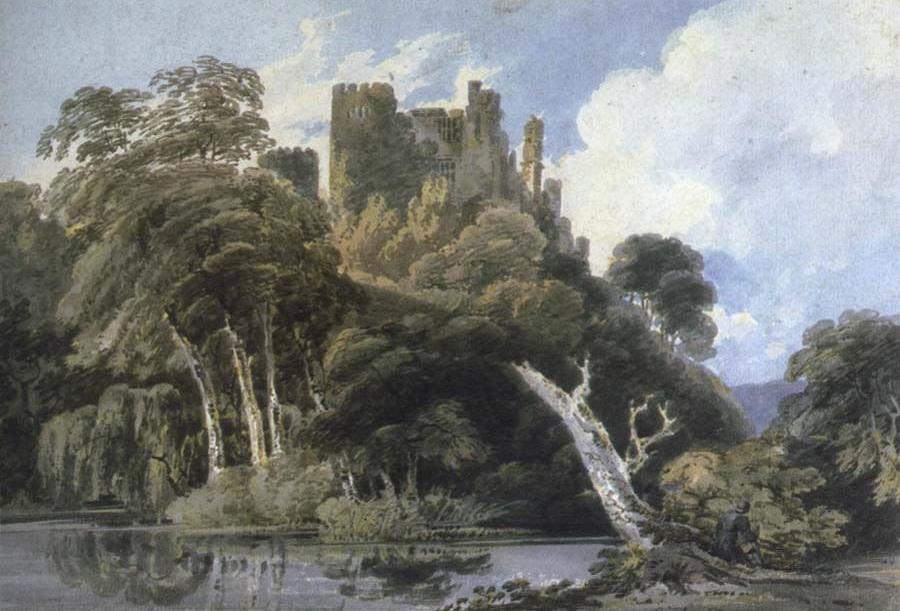 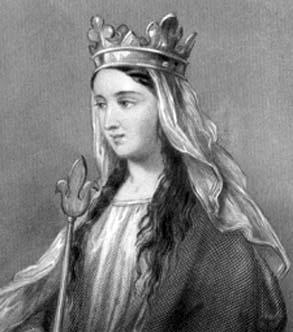 Figure 58. Pomeroy Coat of Arms; Pomeroy Castle near Totnes, Devonshire, painting by Thomas Girtin 1797; and Matilda of Flanders, great grandmother of Henry II de La Pomerai (from Google.com images)Fanny Nichols father was Thomas Coggeshall Nichols. His mother was Hannah Coggeshall (Figure 60). The Coggeshall line can be extended back to about 1200 according to the Coggeshalls in America by Charles Coggeshall published in 1930. However this line ends there because no tie to royalty is established, which is almost required for deeper ancestry. Thomas’ paternal/maternal line extends back to John Alden, the youngest signer of the Mayflower Compact in Plymouth, Massachusetts. This line is mostly through the Pabodie family. I base most of Fanny Nichols’ ancestry on information provided by Charles Frederick Wells with whom I shared much family information, as mentioned above.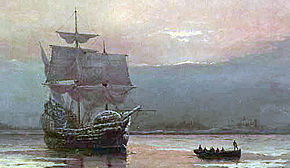 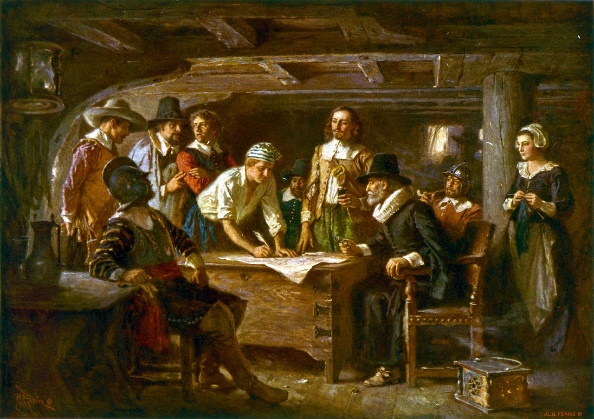 Figure 59. ‘Mayflower in Plymouth Harbor’, painting by William Halsall, 1882 and ‘Signing of the Mayflower Compact 1620’ painting by Jean Leon Gerome Ferris, 1899 (from Google.com images)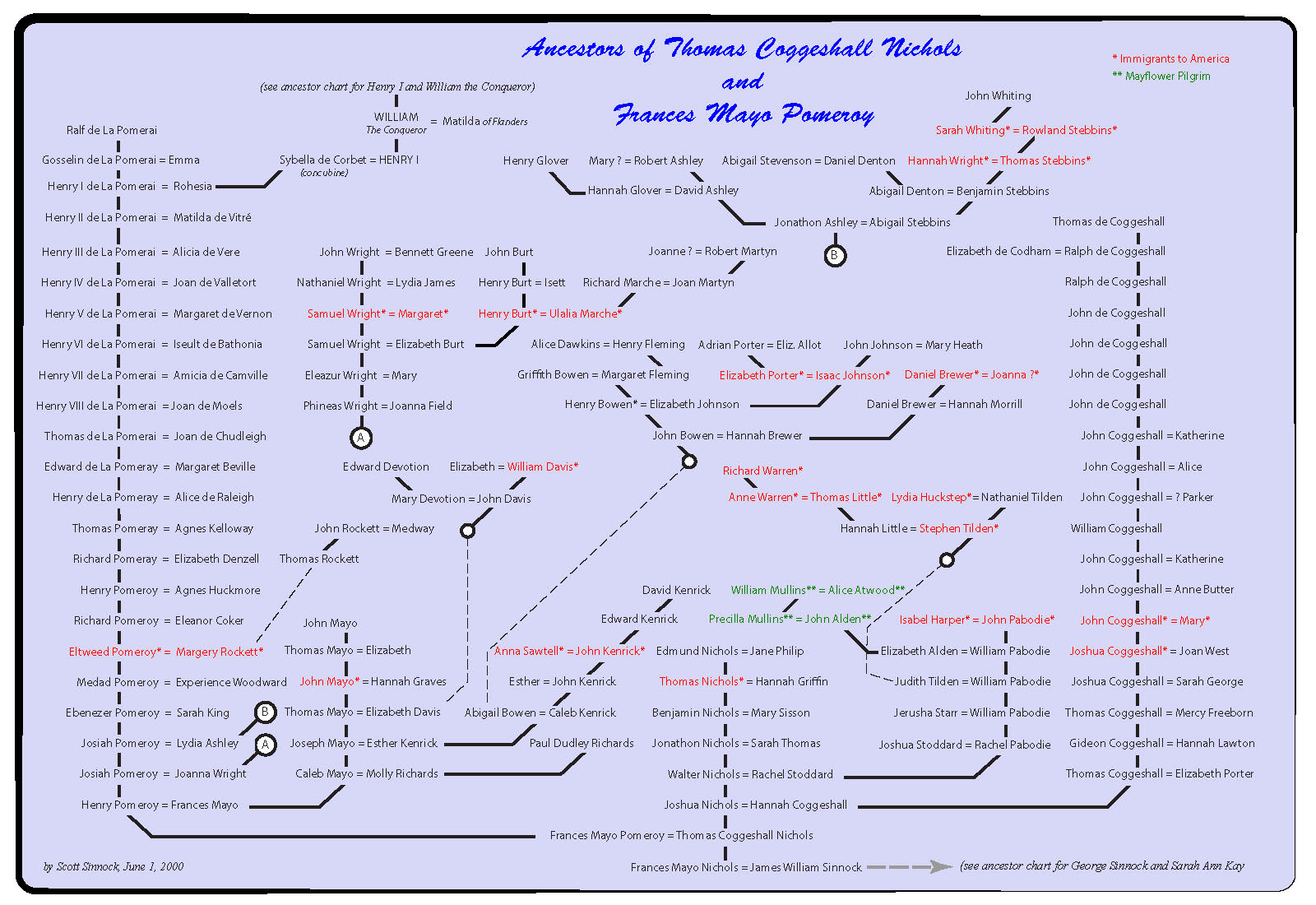 Figure 60. Ancestors of Thomas Coggeshall Nichols and Frances Mayo PomeroyEach of JW and Fanny’s surviving children: William Henry [03], Frank Brown, Pomeroy, Julia E., and Ellen Frances are discussed in order below.William Henry [03] married Elizabeth Mooney Montgomery in her home town of Columbus, Indiana in 1904, but they returned to William’s home town of Quincy, Illinois where they had two children: James William [03] who died in Quincy in 1981 at age 75 and Mary Pomeroy who married Montgomery Carrott and had a child in Illinois.Frank Brown married Hildegarde Catherine Germann, a local girl from Quincy in 1924. They had two sons, Henry Germann and Frank Aldo both of whom I exchanged letters with (Henry) or talked with on the telephone (Frank) about their families in 1996. Hildegarde came from and continued the family tradition of medical doctors. Both her mother, Melinda Knapheide Germann, a real Dr. Quinn, Medicine Women, in the 1880’s, and her brother, Aldo Knapheide Germann were also medical doctors.Henry Germann and Mary Susan Madden had two sons, Henry (Hank) Madden and John David in Springfield, Illinois in 1963 and 1964, respectively. Hank and John grew up as very close brothers. Hank visited our home in Las Vegas in 1994 and lamented the recent 1989 loss of his brother to a drunk driver, just after John had completed law school and five days after he started his first job as a lawyer. Such a waste, Hank said.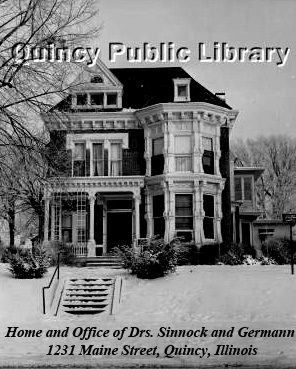 Figure 61. Home and Office of Drs. Hildegarde Sinnock and brother Aldo Germann.Pomeroy, my grandfather, was born in Quincy in 1886. He married Frances Maurice Obear in St. Louis in 1910 and they had a son there, my father, Pomeroy Jr. just nine months later. One of Frances’ ancestors through her great grandfather Winston Henry (Figure 62) is Laurent Flournoy, Frances’ 8th great grandfather who fled from France to Switzerland in 1562 with many other Huguenots to escape slaughter by Catholics going on throughout rural France at the time. Sort of reminds me of the religious wars going on right now (2015) in the Middle East or tribal wars in Rwanda in the 1990’s.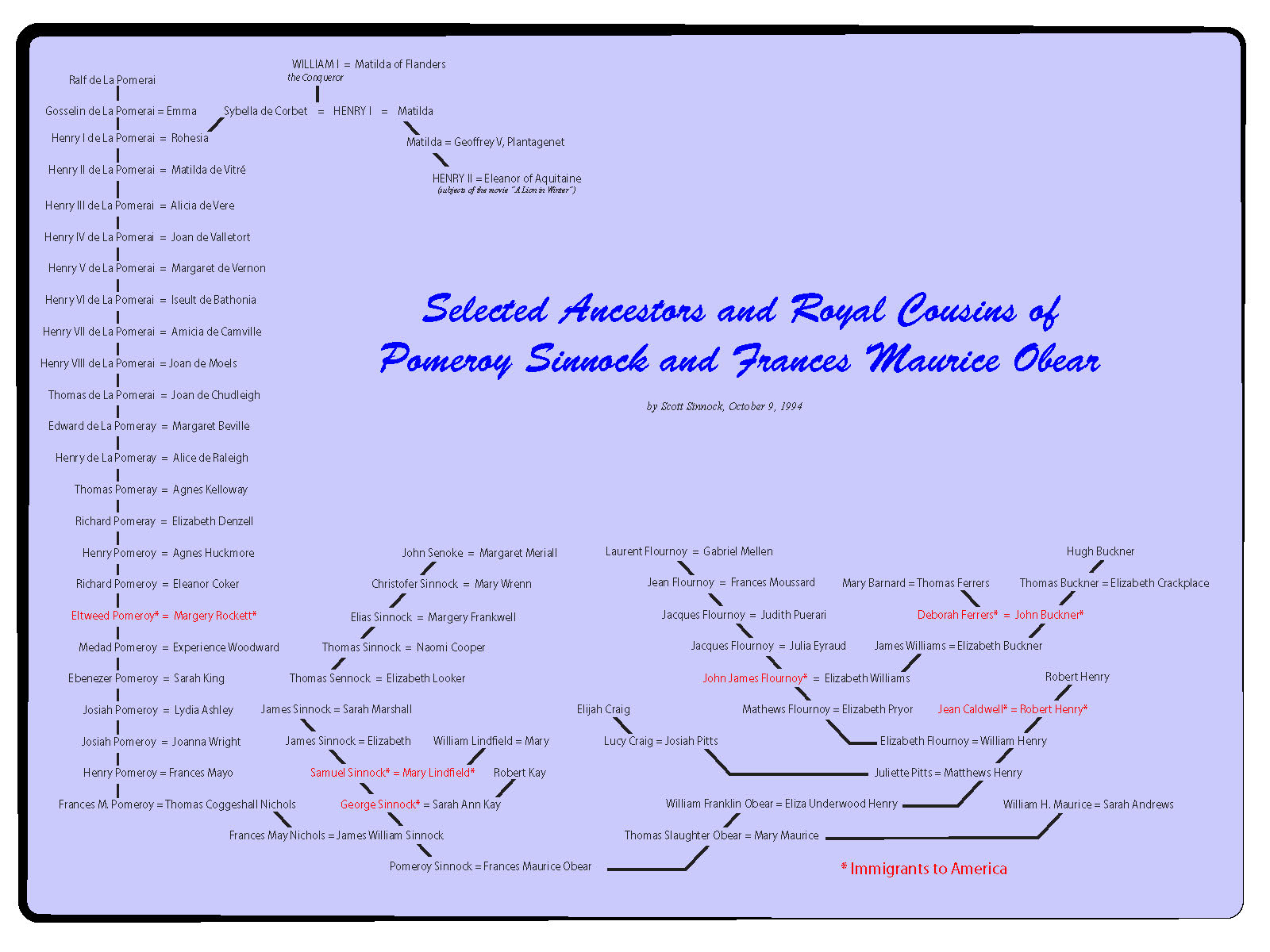 Figure 62. Ancestors of Pomeroy Sinnock and Frances Maurice Obear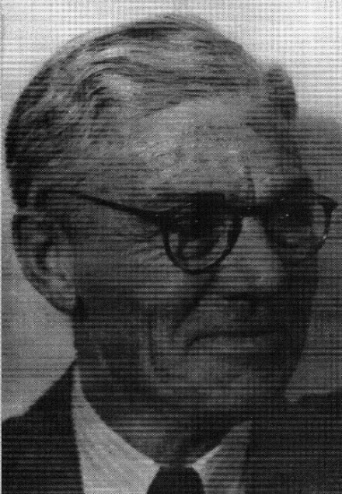 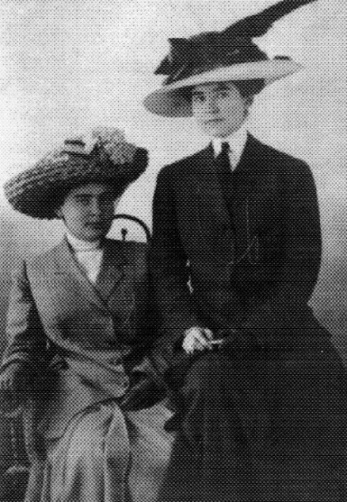 Figure 63. My grandparents, Pomoroy Sinnock (left) and Frances Maurice Obear (right)with her sister Elise Henry Obear(I am not sure which is which, but I remember “Aunt Elise” had a very comfortable lap.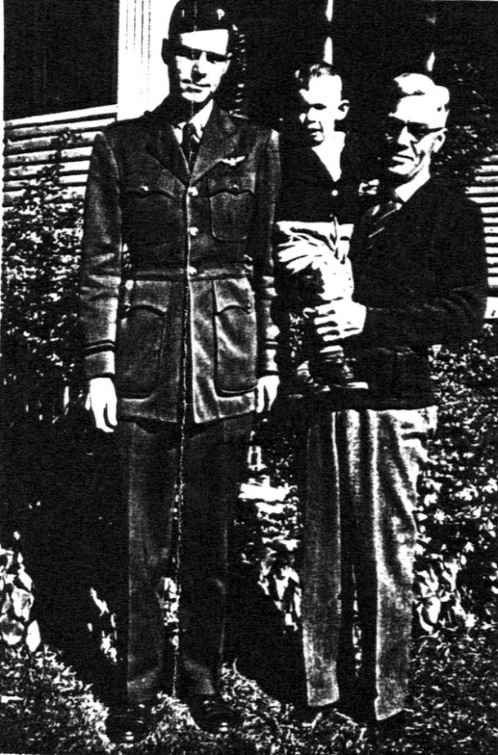 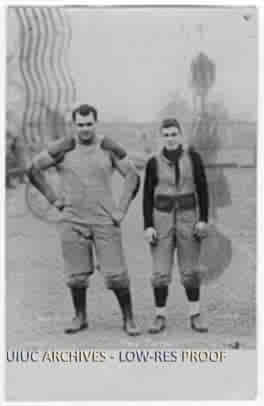 Figure 64. Three generations of Pomeroy Sinnocks (left) and Pomeroy Sr. as the Fighting Illini quarterback, 1908. Much smaller Pomeroy was known as one of "the twins' with his team mate, the huge Forest Van Hook (pictured). Pomeroy led the Illini to a Big Ten conference championship and is said to have thrown the first forward pass in the conferencePomeroy Jr. my father, married my mother, Mary Margaret Hill in her home town of West Dundee, Illinois in 1935. While living there, they had three children, myself, my brother Pomeroy III and my sister Jean all born in Evanston, Illinois beginning in 1939. None of us has a middle name and all are still living with families of our own in 2015. Each of our families is discussed below on page 72, after Figures 65 through 68.Both my mother’s and father’s ancestors are well represented in the early American settlements, mostly in Massachusetts and somewhat in Virginia. Between 1610 and 1650 fifty separate ancestors of either Pomeroy (Figure 62) or Mary (Figure 65) came from England and populated America’s beckoning shores. Forty-three settled in the Massachusetts Bay area, two in Virginia, and five in unknown parts. These 50 came from 32 separate families, including the Pomeroy, Flournoy and Coggeshall, and Alden families mentioned above plus the Mayo, Buckner, and Mullins on my father’s side. On my mother’s side members of the Barber, Bartholomew, Knowlton, Conant, Shattuck, Eddy, and Sherman families all came from England to settle in Massachusetts during this time (Figure 65). Most information about these migrations is based on published family histories written more than one hundred years ago (see the Bibliography). Many Americans besides Sinnocks can trace their families back to these pioneers, zealots, freedom seekers, adventurers, merchants, felons, and farmers who were part of the great English invasion of the early 1600’s. Our family is no exception.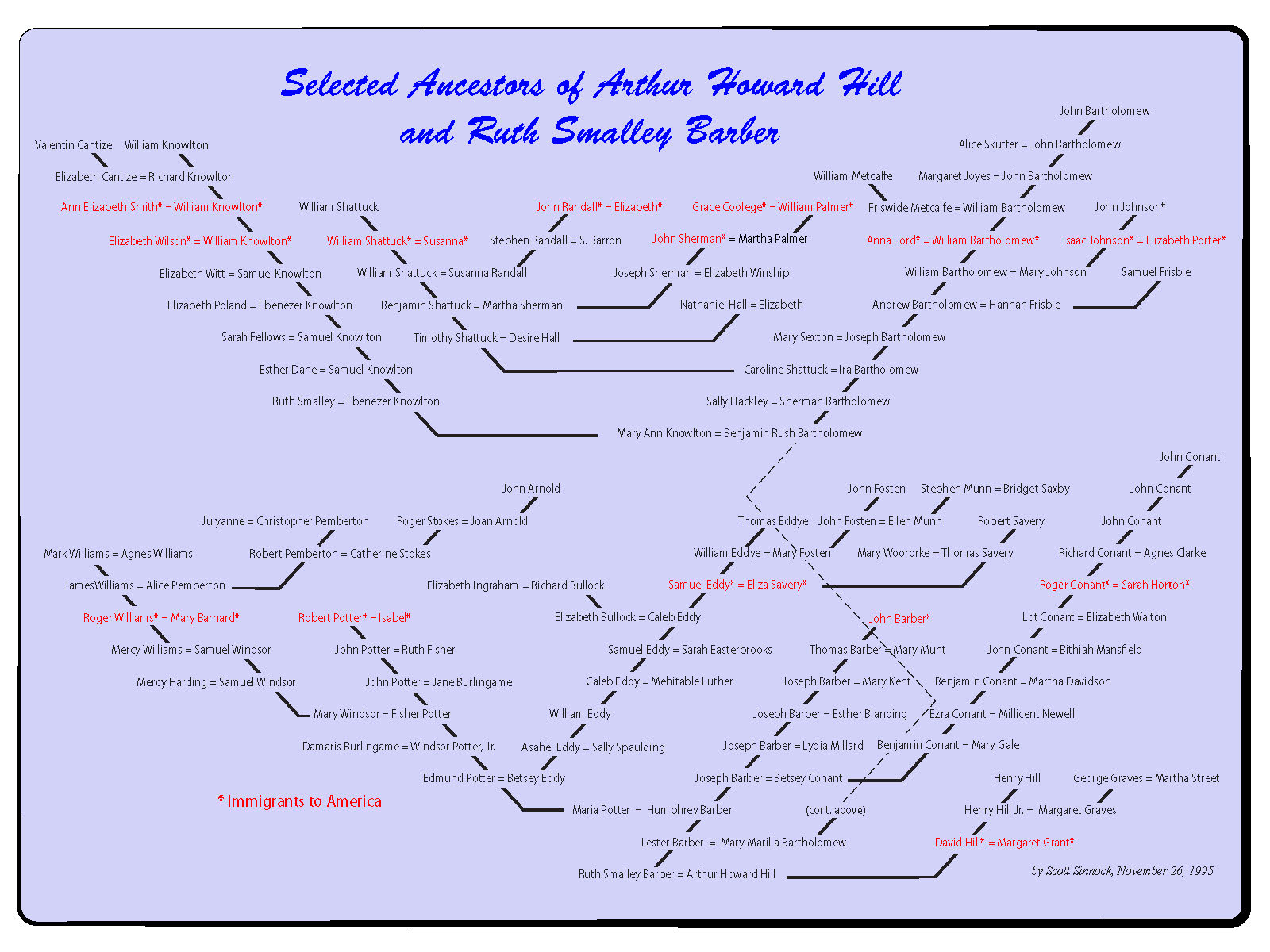 Figure 65. Ancestors of Arthur Howard and Ruth Barber Hill, my maternal grandparents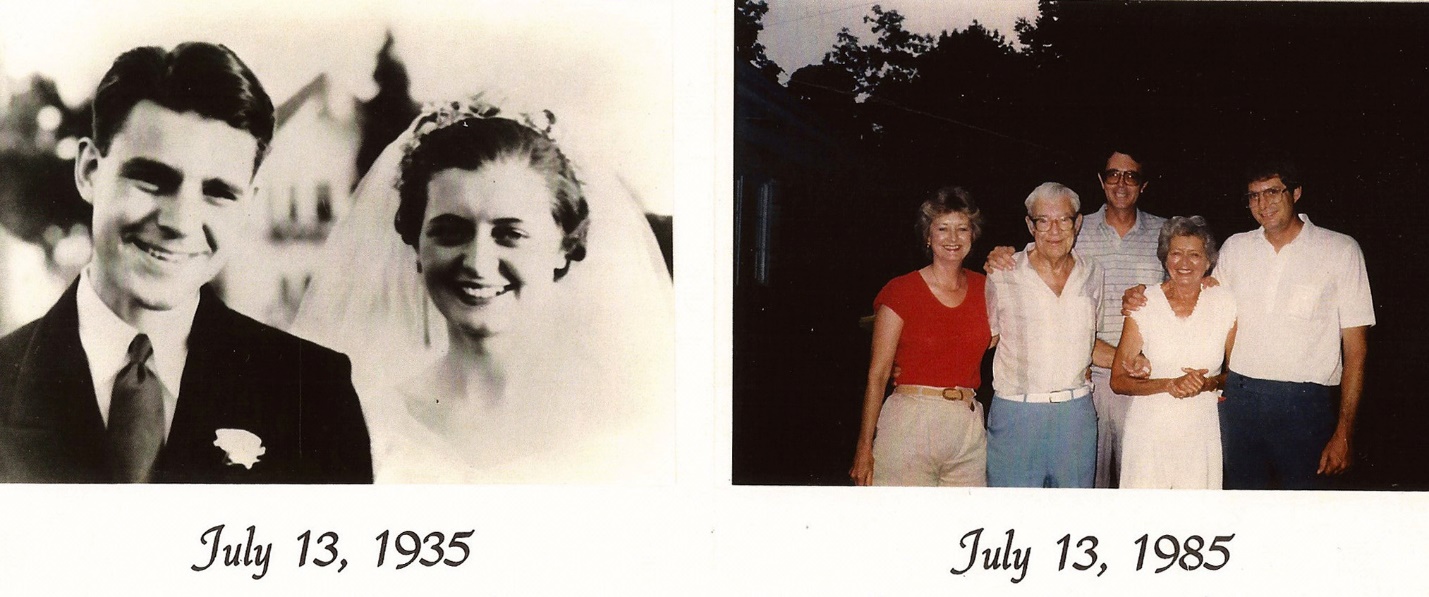 Figure 66. Pomeroy Sinnock and Mary Margaret Hill, my parents, and us children at their 50th anniversaryPomeroy Sr. and Frances Maurice Obear, my grandparents, divorced less than 9 months after my father was born in St. Louis. My grandmother kept my father. She died in his arms of the flu when he was but nine in 1920 on Balboa Island, near Los Angeles, California. My father was then passed from family member to family member, including a while with Frances’ sister, Elise Obear, my “Aunt Elise”. He finally settled in New Castle, Indiana at about age 11 with Julia E. Sinnock Oberdorfer, his father’s sister. To us siblings, Julia was known as “Aunt Jule” and her husband, Henry Dixon Oberdorfer as “Uncle Dick”. We shared many holiday meals with my surrogate, paternal grandparents while living at the “farm” outside Mt. Summit near Aunt Jule and Uncle Dick who lived in the nearby county seat, New Castle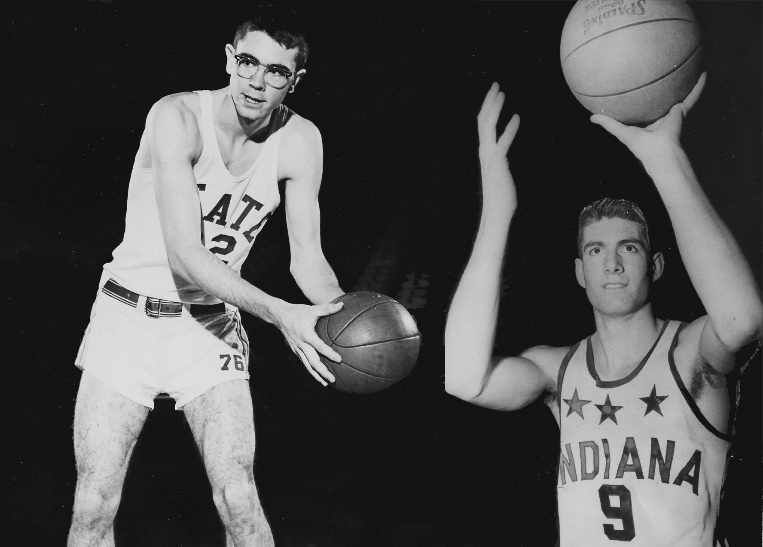 Figure 67. Athletic brothers, my brother Pom (right) and my reversed self (left), I am really left-handed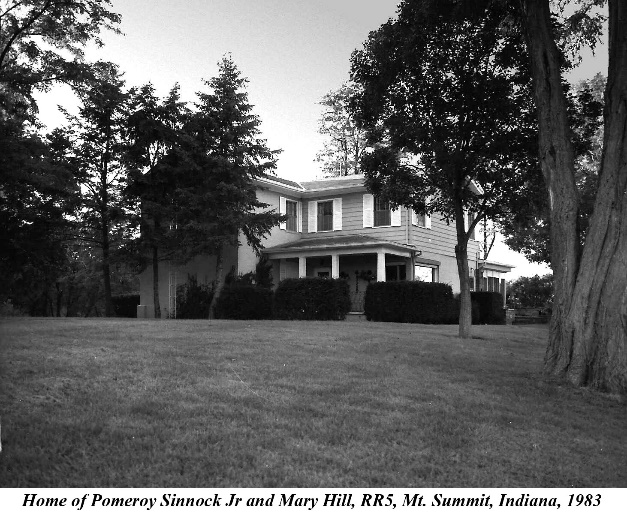 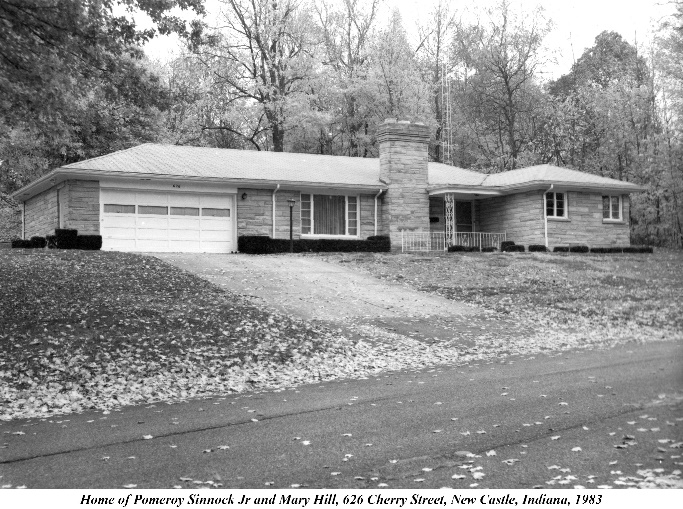 Figure 68. Homes of Pomeroy and Mary Hill Sinnock, the “farm” near Mr. Summit, Indiana (left),and their retirement home in the county seat, New Castle (right)My parents’ children, born in, respectively, 1939, 1941, and 1946 are discussed now in birth orderJean married three times beginning in 1959 and by her last had one daughter, Tracy Guy in 1971.Pomeroy III born in 1941 married Charlotte Sue Rogers in New Castle in 1958 and had their first son, Barrett Brian (Barry) there about six month later. They had two more children, Jon Cordell and Amy Frances in North Carolina before settling in the Atlanta, Georgia area. Barry married Jan Elliot and adopted her son by a previous marriage, Grant Anthony Sinnock, and had a daughter Carolyn Sue in the Atlanta area. Jon married first Kathy Messick and had a son, Jarrod Cordell. By his second wife, Michelle Torbitt he had two daughters, Sierra Anne, and Summer Anne in the late 1990’s. Pom and Charlotte’s daughter, Amy Frances married Clifford Dewitt and had three children in the northwest suburb area of Chicago.Scott, yours truly, 69 years old at this writing in 2015, married Susan Lynn Carter in Indianapolis, Indiana in 1973 and adopted Heather in Albuquerque, New Mexico eleven years later. Heather and I moved to the northwest suburbs of Chicago in 2000.In 1924 Pomeroy Sr., my grandfather remarried Marie T. Stahl after an appropriate time from his divorce. Marie was my grandmother, Frances’s best friend and maid of honor at her wedding in 1910. Pomeroy and Marie, known as Marcie, had a son, George Barbour Sinnock.George Barbour was born in Portland, Oregon. His mother and father then settled in Stockton, California where my grandfather establish a civil engineering company, his profession. The summer after my senior year of high school in 1964, a buddy, Larry King and I stayed with, and on contract, painted George and his wife Joanne Louise Kelley’s house in Stockton. There we met their four children, Steven Kelley, Donald Pomeroy, Kathleen Gail and David Brian, all of which have families of their own. Kathy and I exchanged several emails, facebook messages and letters about our families from 2010 to 2015.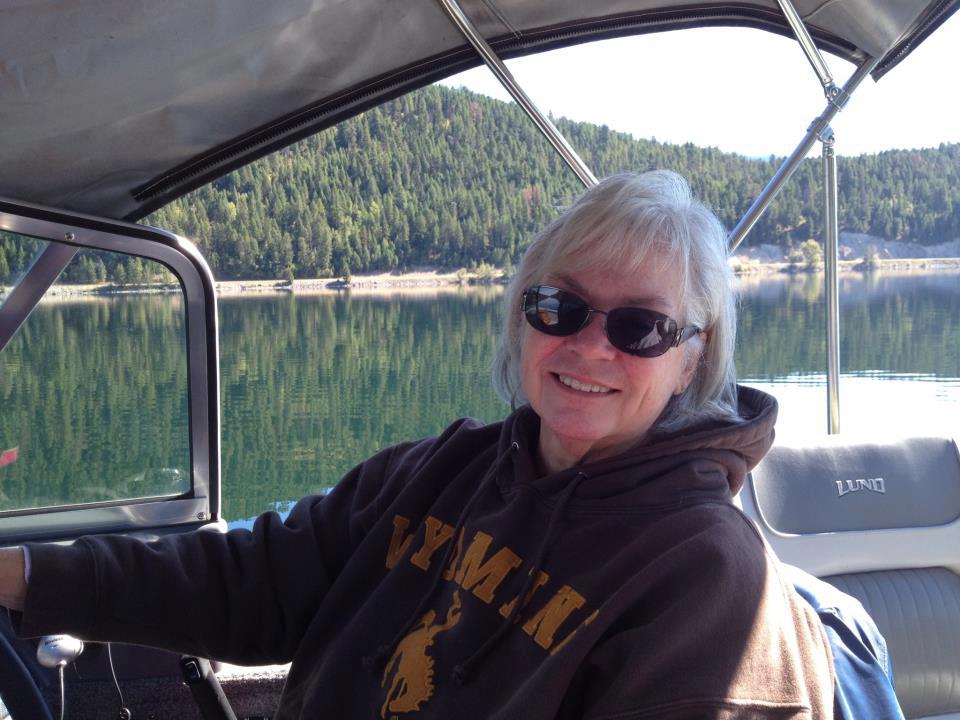 Figure 69. Kathy Sinnock Paul (from her Facebook page)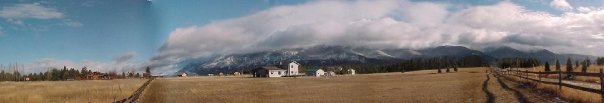 Figure 70. Home of Kathy Sinnock and Danny Paul outside Kalispell, MontanaTo quote Kathy, “Why we live here”Julia E., as mentioned above, married Henry Dixon Oberdorfer. Their daughter, Ellen, died as an infant. They then adopted two children, Richard and Helen as infants, as well as raising my father, Pomeroy Jr. from age 11. Richard and Helen both have families living today (2015).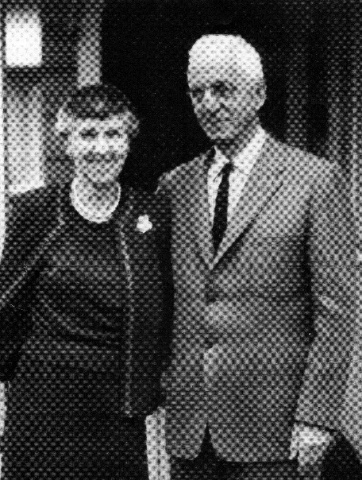 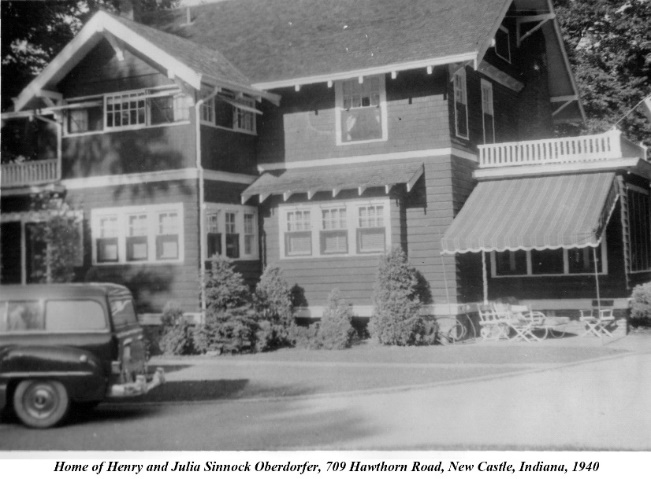 Figure 71. Julia Sinnock and Henry Dixon Oberdorfer and their home in New Castle. IndianaEllen Frances the last child of James and Fanny Nichol married Edward Pomeroy Wells. Edward is another Pomeroy descendant. His mother, Amanda Pomeroy, was the niece of Frances Mayo Pomeroy, my 2nd great grandmother discussed above. One of Ellen and Edward’s grandchildren, Charles Frederick Wells and I shared much family information through emails and several letters from 1998 to 2000.4.13 Kay Sinnock (1855 - 1928) and Sarah Ives(3rd of four sons of George [01] Sinnock and Sarah Ann Kay discussed, 91 descendants)Kay Sinnock was born in Payson in 1855, then moved in town to Quincy to marry Sarah Ives in 1883. Sarah was apparently named for a sister Sarah who died as a two year old just three months before Sarah, the second, was born. Kay and Sarah had six children in Quincy, all of whom survived to adulthood. Dwight Ives, Ralph Northup, and Elizabeth Weed had no known descendants, though Elizabeth married Lawrence Zimmerman in St. Louis in 1940. The other three children, Ruth [04] Perrin Kay, and George Ives are discussed below in order.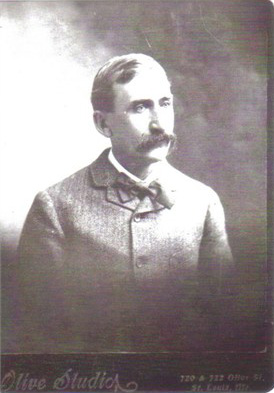 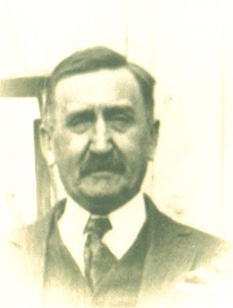 Figure 72. Kay Sinnock at ages 30 and 65Ruth [04] married Edward Morton in Canton, Missouri in 1912. They had 14 descendants, mostly Prices through their daughter Kathryn.Perrin Kay married Emma Ethyl Wood and had 39 descendants through their children all born in Quincy:Paul Edward migrated to Texas where he married Texas Hoover Jost and had a son, Paul Edward Jr. who married Carol Ann Hayes in Houston and had a son Douglas in 1977.Margaret Jean born in Quincy in 1922 was unmarried and died there in 2007. I received much family information from Margaret about Kay and Sarah Ives’ family when we exchanged several letters in 1994. Margaret. a twin of Merle Dean, spent many years collecting family data.Merle Dean, Margaret’s twin brother, married Betty Louise Blines and had three children, probably in Quincy; Cynthia Kaye, Bruce Dean, and Christine Gay. They then moved to Memphis, Tennessee, where their son,Bruce Dean, who by his wife, Gwendolyn Joy Hall had a son Michael Shane in 1949.Betty Louise married Harold Caldwell and had two sons and a daughter all with families of their own.George Ives married Edith Caroline Feith and had 32 descendants through their only known child: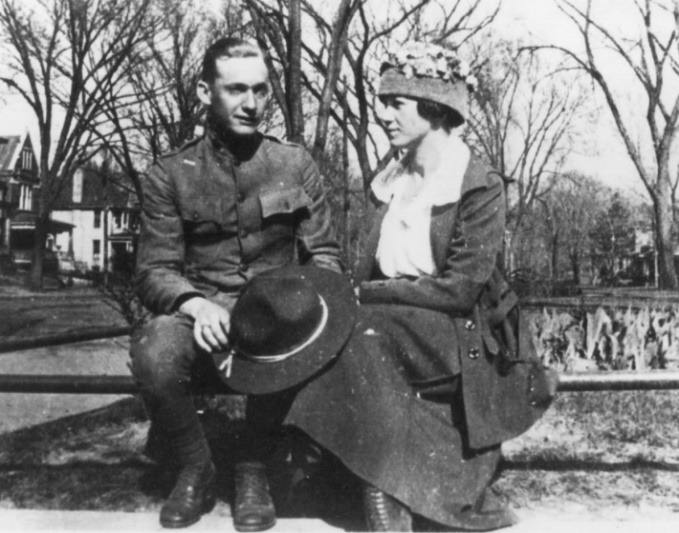 Figure 73. George Ives Sinnock and Edith Feith in 1917Robert George, born in Robbindale, Minnesota, married Carol Althea Anderson, probably also in Minnesota. They had two children there, John Robert [02] and Robert Carl who both died as infants. Robert and Carol then moved to Idaho, had one child, then Washington state, for two more, then on to the bay area of California where they had four more. All of these seven other children survived. In the winter of 1989, Robert George, being an avid outdoorsman, went for a hike in the snow covered Sierra Nevada Mountains near Lake Tahoe, California. He never returned and was found two months later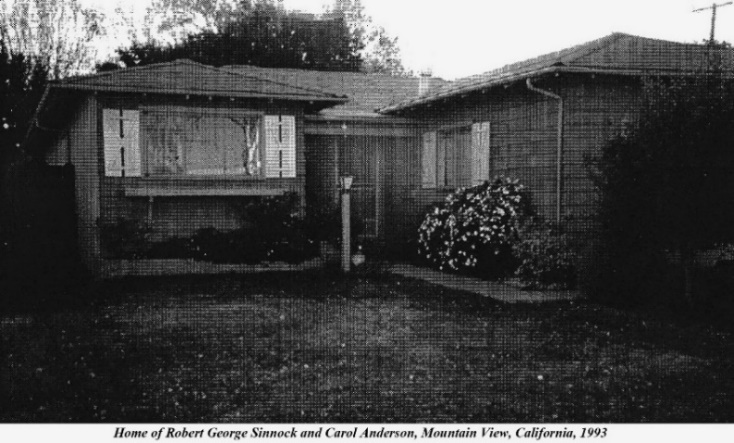 Figure 74. Home of Robert George Sinnock and Carol Anderson, Mountain View, Californiaafter the spring melt sitting propped up against a tree, frozen stiff. His and Carol’s surviving children are:Christine Ann born in remote Fernwood, Idaho in 1950 married Steven Sodman and had two daughters in the mid 1970’s in Redwood City, CaliforniaConstance Rae born in Hunters, Washington in 1951 married James Comeaux and had a son and daughter in Mountain View, CaliforniaCatherine Lee, born in Spokane, Washington, married John Steinmetz and had a son and daughter in the bay area of California on either side of 1980.Kelley Ives had a partner, Sue Ellen Sacks in California with no known children.Shannon Kay [01] married Jon Brian Waugh in Reno, Nevada in 1992 and had a daughter in Redwood City. In 1994 Shannon and I exchanged letters about our families.Melanie Beth, deaf from childhood, never married. I had the great pleasure of “talking” with Melanie through the telephone TTY services for the deaf on several occasions in 1994. We also exchanged many letters about our families.Grant Carl born in Redwood City in 1959, married Kathleen Belyea in 1986 in San Diego. My family shared an afternoon and evening with Grant on the waterfront in San Diego in 1994. As of 2015, Grant and Kathleen had no known children, so apparently this California branch of the Sinnock name comes to an end.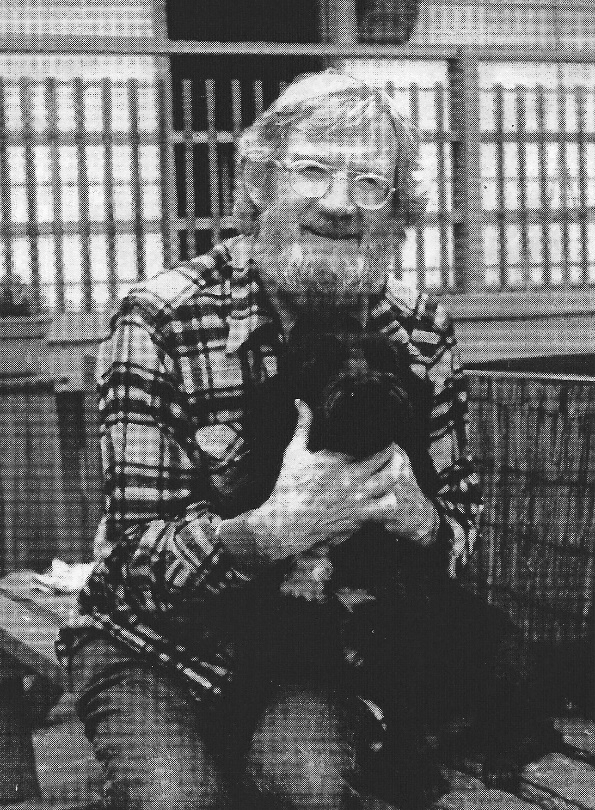 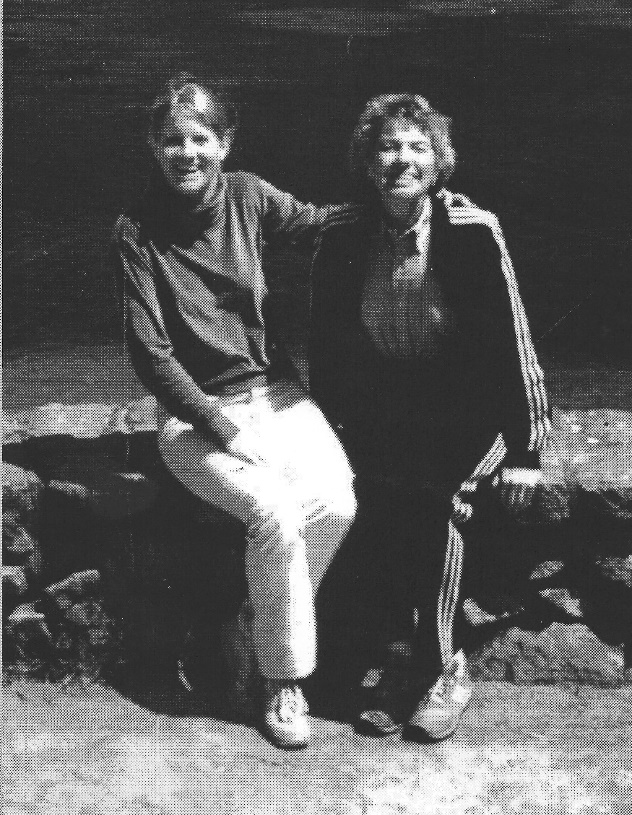 Figure 75. Robert George Sinnock (left) and wife Carol with their daughter Melanie Beth (right)4.14 George E. Sinnock (1864 - 1931) and Hattie J. Callaway(4th of four sons of George [01] Sinnock and Sarah Ann Kay discussed, 102 descendants)George E. married Hattie J. Callaway in Tallula, Illinois in 1895. They had two sons and a daughter, discussed below. But first a note about Hattie’s ancestors. Family legend had it that Hattie was a descendant of Flanders Callaway, Daniel Boone’s sidekick who married Daniel’s daughter, Jemima, making Hattie and her descendants direct descendants in turn of Daniel Boone, the famous Kentucky pioneer. However, I’m sorry to report that the Callaway family organization on the internet identifies Hattie as a great granddaughter, not of Flanders, but of his brother, Edmund and Sarah Wright. George and Hattie’s three children are:Raymond Barnard born Quincy, Illinois married a local girl, Beulah Mae Black there in 1920. They quickly had two daughters in Quincy, Betty June and Marilyn Kathryn and a son, Willis Ray in Shreveport, Louisiana before settling in West Virginia, where Raymond, a traveling salesman died in 1931 at age 35. He was found the next day in his automobile, having died of an apparent heart attack. Beulah then raised her three children while caring for her mother. Beulah and her husband Ray (spelled "Roy" in the 1920 census) are not listed as husband and wife in that census but as "daughter" of "Clela" and a "Lodger" (Roy, aka "Ray"), all of the last name “Sinnock”; where "Clela" is assumed to be Beulah's mother "Ella" Black. So apparently the lodger fell for the innkeeper’s daughter and they were then married in April just three months after the census. Their three children in birth order are:Betty June married Wilbur Wilson Warlick in Corpus Christi, Texas at the end of the war. They had a son there just four month later and a daughter in Hawaii a couple of years later. I exchanged several letters with Betty in 1994 and 1995.Marilyn Katherine married Warren Edward Bills and had two sons in Chicago. We also exchanged several letters about our family lore in 1994.Willis Ray (Bill) married Beulah Eloise Houston in Huntington, West Virginia in 1950 and had just one son, Jeffery Thomas, six years later. Bill and I exchanged many letters in 1994 and 1995, making Bill the third child of Raymond and Beulah Black to provide information about this branch of Sinnocks. Bill and Beulah’s only known son, Jeffrey Thomas is discussed after Bill’s photograph.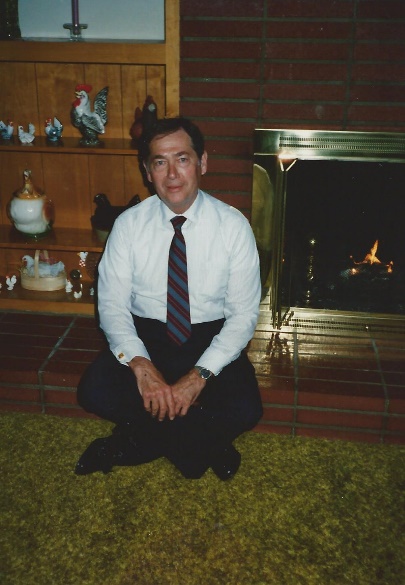 Figure 76. Willis Ray (Bill) Sinnock (from son Jeff’s Facebook page)Jeffrey Thomas was born in San Diego, California in 1956. He married Julie Diann Cox and had three son in the early 1980’s in various places in California, in birth order: Jevan Daniel, Galen Mathew, and Trevor Andrew. Jeff, the father posts many very good and interesting photographs on his Facebook page.Galen in turn married Vera Andreevna Babiy in Oregon and had two daughters there in the early 2000’s, Victoria Nadine and Anna Josephine.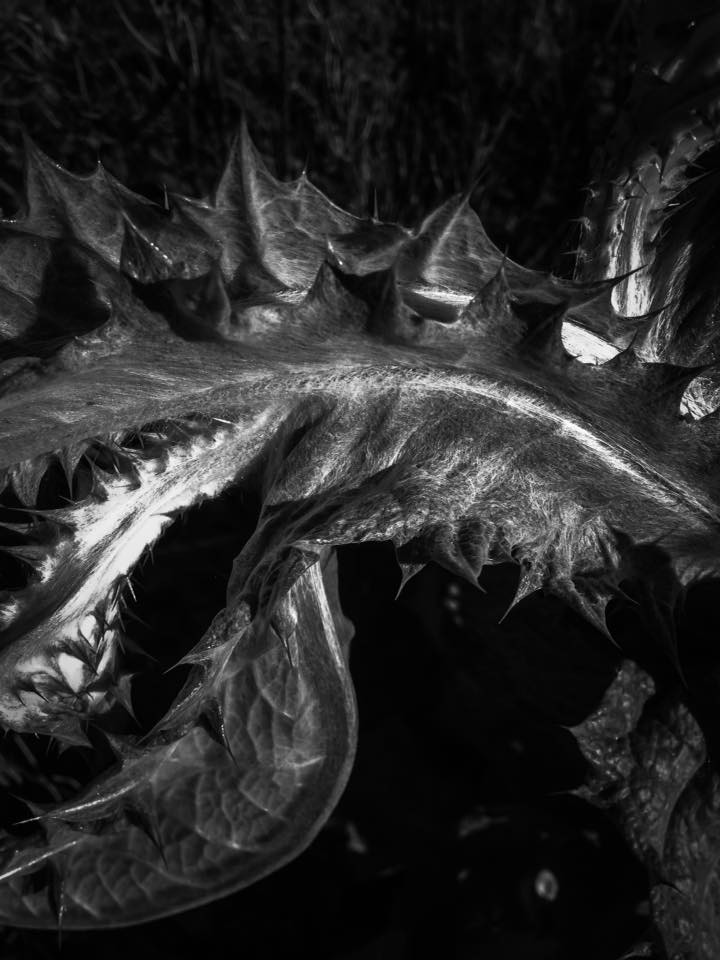 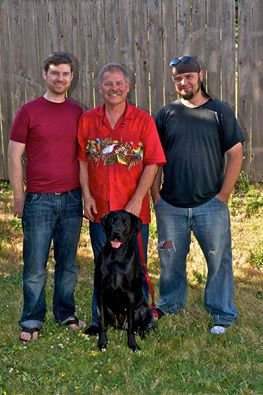 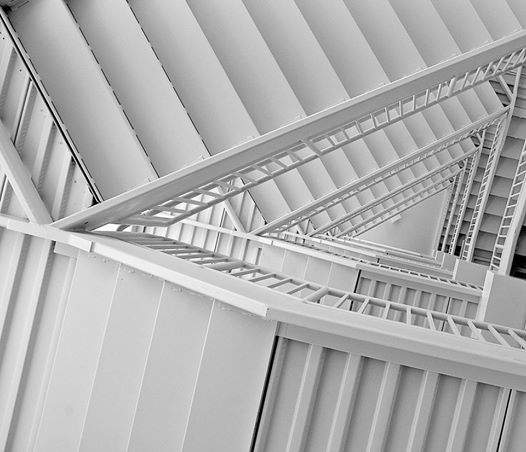 Figure 77. Jeffrey Thomas Sinnock with sons Galen and Trevor (center); flanked by examples of Jeff’s photographs (all three from Jeff’s Facebook page)Harvey Kay, born in Missouri, probably Brookfield in 1899, married Edith Katherine Liebig in nearby Hannibal, Missouri of Mark Twain fame, right on the river just upstream from Quincy. They had one son and three daughters, all in Quincy.Kendrick Liebig married Janet Nita Kimble in Indianapolis, Indiana in 1939. They raised a family there of two sons and two daughters, plus one daughter, Jane, who died as an infant. I had the great pleasure of sharing several letters and telephone conversations with Janet in 1994. At the time she was going to graduate school at age 75 having just received her Bachelor’s from Butler in 1992, all while caring for her 101 year old mother, Elsie Hinton, a centurion who died at 107. Janet didn’t last so long, dying in 2011 at the young age of 92. Kendrick and Janet’s four surviving children in birth order are:Kendrick John (Tad) married Carol Pattison in Carmel, Indiana, just north of Indianapolis in 1963. They had two daughters in Indiana, Allison Ann and Kristin Lynn. Allison married Jeffrey Engle and Kristin married Timothy Friel. Kristin and Timothy are both Harvard educated medical doctors.Hugh Kay and I share two coincidences. In the 1964 regional track meet in Indianapolis, the name “Sinnock” was called for the first pole vault attempt. Unknownst to each other, both Hugh and I showed up. From there our families exchanged dinners and good times. The second coincidence was, by different paths, both our families moved to Las Vegas, Nevada at the same time in the 1990’s, the only Sinnocks to live in Las Vegas. Hugh’s family is still there, including his delightful wife Elaine Zuroff and two sons: in birth order:Ryan Brent born in Wrightstown, New Jersey in 1970Matthew Kendrick married Marsha Elizabeth Harzy in the Las Vegas area and had a son Henry Gale, probably in California in 2011Mary Allison [02] married Roger Young in Carmel, Indiana in 1971, divorced three years later and apparently never remarried.Elizabeth Ann [02] married William R. Drake and had three children, probably in Indianapolis.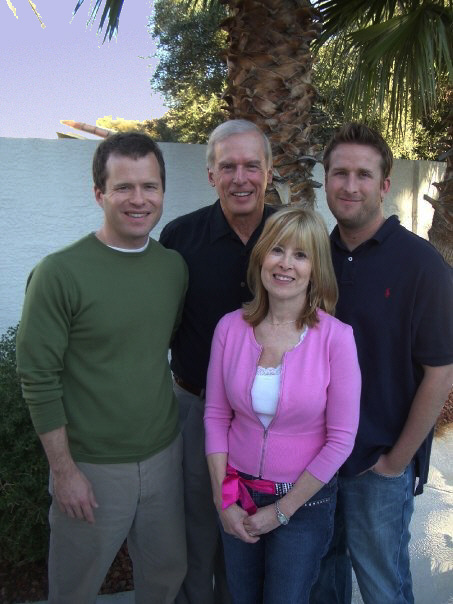 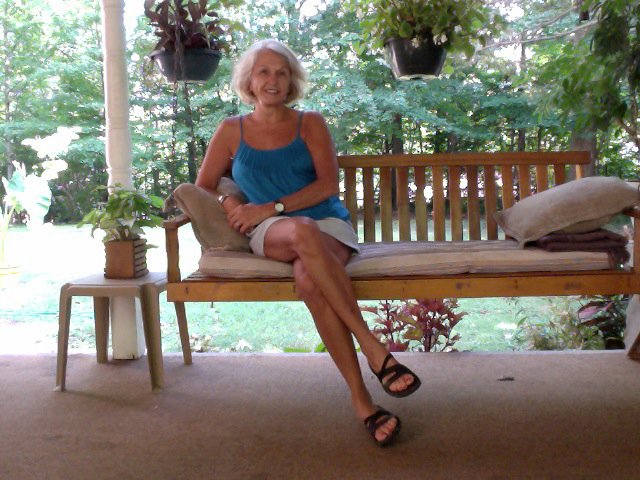 Figure 78. Family of Hugh Sinnock, wife Elaine, and sons, Ryan and Matthew (left)Hugh’s sister, Mary Allison [02] (right) (from their Facebook pages)Patricia Ann the second child of Harvey Kay and Edith Liebig married Joseph Cahill and had a daughter and son in Indianapolis on either side of 1950.Jeanette Druzella married Edward Barr Schofield in Ohio in 1942 and had three children, at least one in Texas, and 19 known descendants.Scottie Kay married Ted Lewis in Denver in 1954 and disappears from my records.Mary Charles the last child of George E. and Hattie married Floyd Edward Weaver in Quincy in 1925. Apparently they had no children. Hattie and George moved in with Mary, their daughter as they became older. George E. died at her home in Canton, Ohio in 1931 and Hattie at her home in Johnstown, Pennsylvania in 1949.4.20 Descendants of Samuel Sinnock Jr. (1821 - 1902) and Martha Ann Cleck(2nd of five children of Samuel [01] Sinnock and Mary Lindfield discussed, 64 descendants)Samuel [07] Jr., born in Sedlescombe, Sussex in 1821 migrated, apparently alone as a lad of just 15 years old, to America in 1836, a very adventuresome young man. He worked his way across the country, settling in the Newark, Missouri area just west of the Mississippi River by 1839, where he married Martha Ann Cleck from Kentucky in 1842. They had nine children in Newark, two who died as infants, Susan Frances in 1851 and John Thomas [03] in 1855 and two as young men, George William [02] who died as a 21 year old and Spenser Cleck as an 11 year old. Of the five surviving children, all had known families. Information about children of Samuel [07] and Martha is mostly from Thomas [23] Sinnock’s 1910 Family History, as I have not attempted to further trace their daughters’ descendants who may be more numerous than indicated here. Of Samuel [07] and Martha Ann’s 64 known descendants, their five surviving children account for somewhat equal numbers, in order of birth: Mary Louise (4), Martha Elizabeth [01] (16), Samuella (15), James Price (17), and Walter Buckland (5). 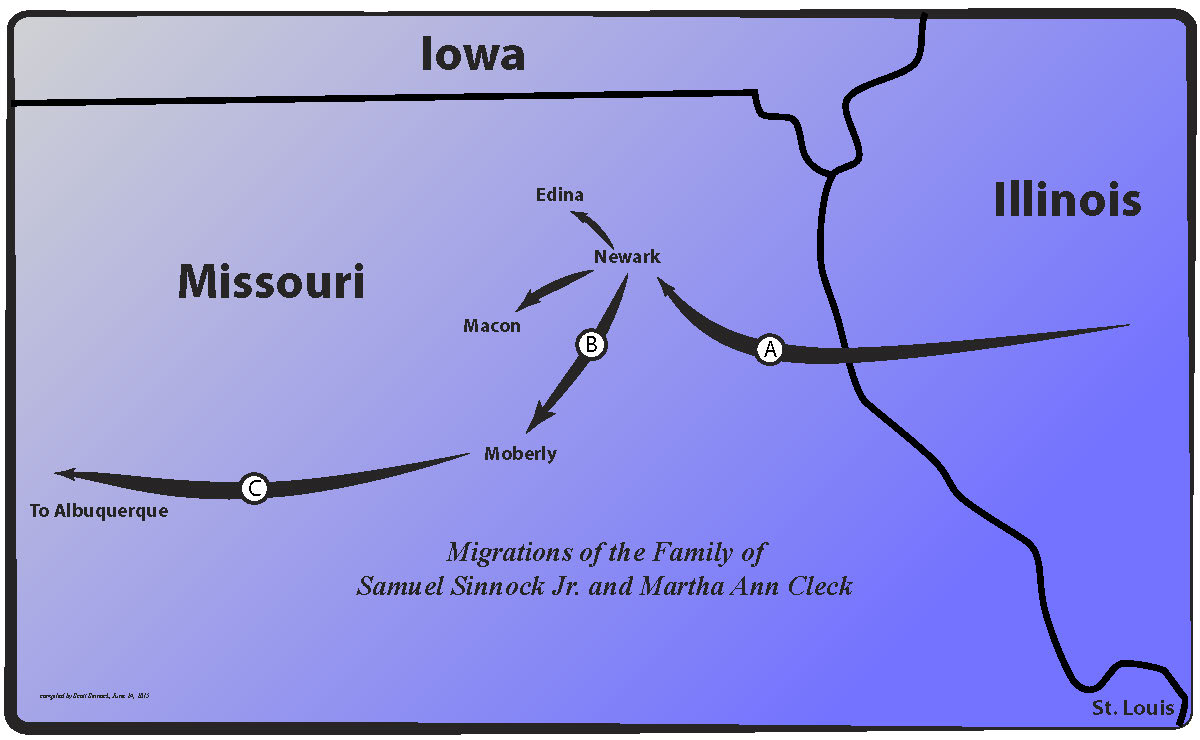 Figure 79. Migrations within Missouri for the family of Samuel [07] Sinnock Jr. and Martha Ann CleckSamuel [07] Sinnock Jr. immigrated in 1836 from Sedlescombe, Sussex to Newark, Missouri at 15 years old; his whole family followed him to America, brother George [06] in 1837 the rest in 1853James Price Sinnock and Mabel Ballinger moved from Newark, Missouri to nearby Moberly MissouriSingle brothers Jesse Lee, Edward P., Rex Earl Price, and James William [04] Sinnock migrated from Moberly, Missouri to Albuquerque, New Mexico in ~1915Mary Louise married Charles A. McLaughlin and had one known son in Union, Iowa in 1867Martha Elizabeth [01] married William Clark Clement and raised a family of at least four near Lafayette, Indiana. One daughter, Ella Flora returned to the home area in Scotland County, Missouri married Noah Miller and there had a family. Several Millers are still surviving in the area in 2015.Samuella married James P. Wilson in Edina, Missouri and raised a family in nearby Macon, Missouri. No living descendants are known, but some probably live in Missouri yet.James Price married Mabel Ballinger and had a family of three daughters and five sons in, mostly Moberly Missouri, in the same general vicinity of northeast Missouri as Edina, Newark, Macon, and Scotland County. Apparently none of their sons married. Of Elis nothing more is known by me other than his birth in 1883. Edward P., Rex Earle Price, Jesse Lee and James William [04] apparently never married and moved together to Albuquerque, New Mexico. There Edward P., James William [04], and Jesse died, respectively, in 1964, 1967 and 1973, at ages 77, 72, and 80. Rex died in San Francisco at age 52 in 1943. James Price and Mabel’s daughters all married, Mabel Edna married H. C. Barnett and had a son, probably in Missouri. Leona married Forest Courtney and also had a son, also probably in Missouri. Myrtle A. born in 1899 married Henry Engle and died apparently childless in Moberly at age 82.Walter Buckland married Nora Belle Myers in Newark, Missouri in 1885 and two years later had a daughter there, Berdie Agee Dolores who married Archie Milsap and had a son James Walter who died as an 8 year old.Martha Ann Cleck died at age 51 in 1876 in Newark. Thirteen years later Samuel [07] Jr. married 42 year-old Susan Rebecca Pugh when he was 68. They had no known children and here ends my knowledge of Samuel [07] Jr.’s and his descendants, the adventurous boy who came alone as a 15 year old to America to make his fortune. His whole family followed him, and that is perhaps his greatest legacy.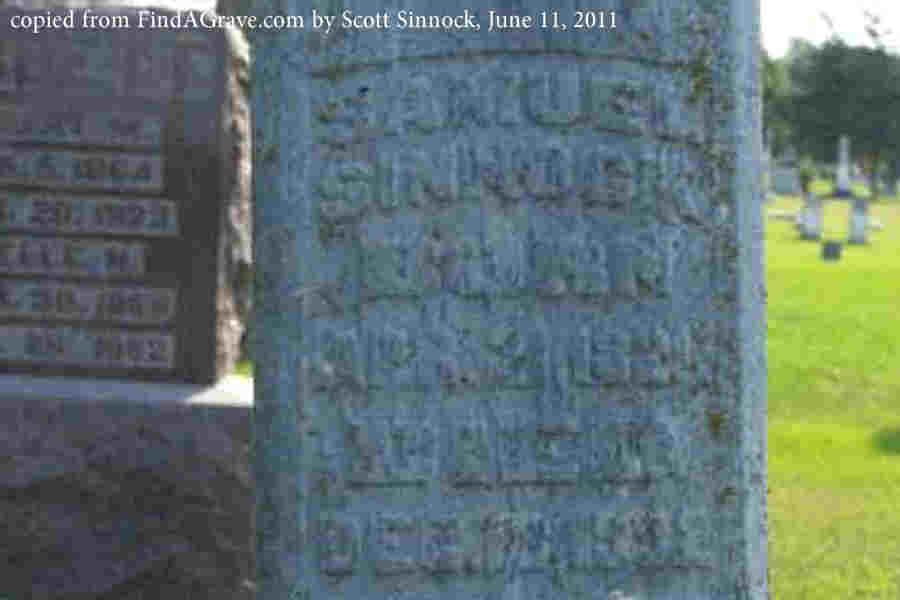 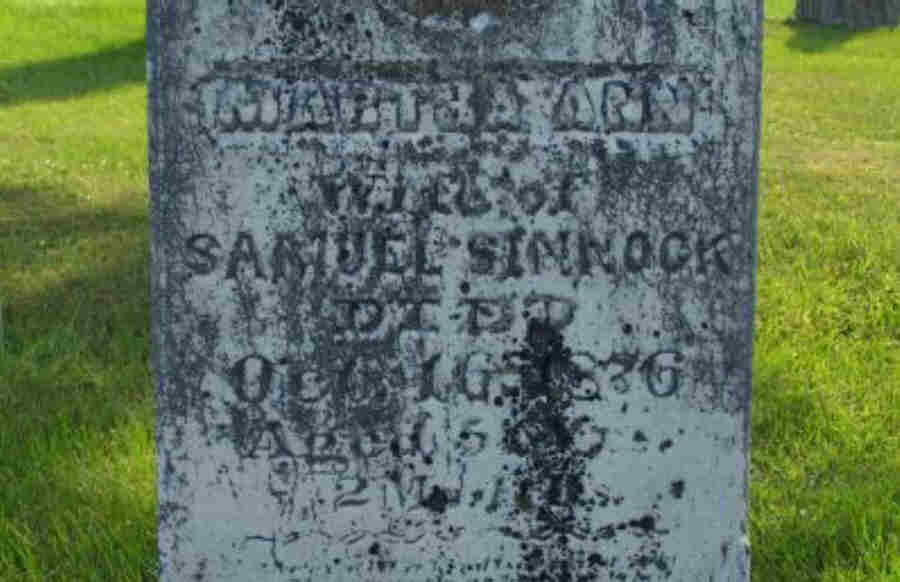 Figure 80. Samuel [07] Jr. and Martha Ann Cleck’s tombstones in Newark, Missouri.4.30 Descendants of Harriett Sinnock (1825 - 1900) and James H. Inman(3rd of five children of Samuel [06] Sinnock and Mary Lindfield discussed, 71 descendants)Harriett [05], born in Sedlescombe, Sussex in 1825, migrated to Payson, Illinois with her husband, James H. Inman in 1853 accompanying her parents and siblings. Harriett [05] and James had two children in Sedlescombe, five in Payson, and one in Edina, Missouri while on a visit with her brother, Samuel [07]. Harriet [05] and James had a total of 71 known descendants, mostly Inmans, Bakers, Hoods, and Larimores in the Payson area, but also Cottey’s in the Edina, Missouri area. All information about Harriett’s [05] family is directly from Thomas [23] Sinnock’s 1910 Family History, so many of her living and other descendants not recorded here are likely.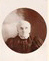 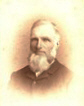 Figure 81. Harriett [05] Sinnock and James H. Inman (from Hunt Family Tree, Ancestry.com)4.40 Descendants of James Wm Sinnock (1833 - 1912) and Mary Rebecca Baker(4th of five children of Samuel [06] Sinnock and Mary Lindfield discussed, 89 descendants)James William [01], born in Sedlescombe, Sussex in 1833, migrated as a 20-year old with his family in 1853 to Payson, Illinois. Two years later he was ordained as a Methodist minister in 1855. Another two years later he married Mary Rebecca Baker in 1857. They had four children, two who survived to have families of their own. Two daughters, Adah S. and Emma Arrette died young. Their other daughter and last child, Hellena Myrtle married Edward Fulgham in Raton, New Mexico and adopted a daughter, Mary, there according to Thomas [23] Sinnock’s Family History. Mary was arrested for jewelry theft in Las Vegas, Nevada and spent a long-time in prison according to somebody <lost reference>. James William [01] and Mary’s first born, Charles Wesley [02] had a large family that accounts for 62 of James William [01] and Mary’s 89 known descendants, and is discussed later. James William [01] was a fire-and brimstone circuit preacher and his children were all born in different towns to which he was assigned by the Methodist Church for periods of 6 month to two years. Then the family caught tuberculosis. Adah died at age 23 of tuberculosis in Illinois. Adah’s husband, William Darling, died three months later at age 25 of the same dreaded disease less a year after their wedding leading to a short and tragic marriage. Later that same year when his wife Mary Rebecca and his other daughter Emma Arette also caught the croup or worse, James William [01] moved his family to Raton, New Mexico for the clean mountain air. It was common knowledge then that western dryer air was better for the lungs. Alas, the move was to no avail because Emma died of tuberculosis in 1884 shortly thereafter. Mary, his wife, struggled with the disease until her death 25 years later.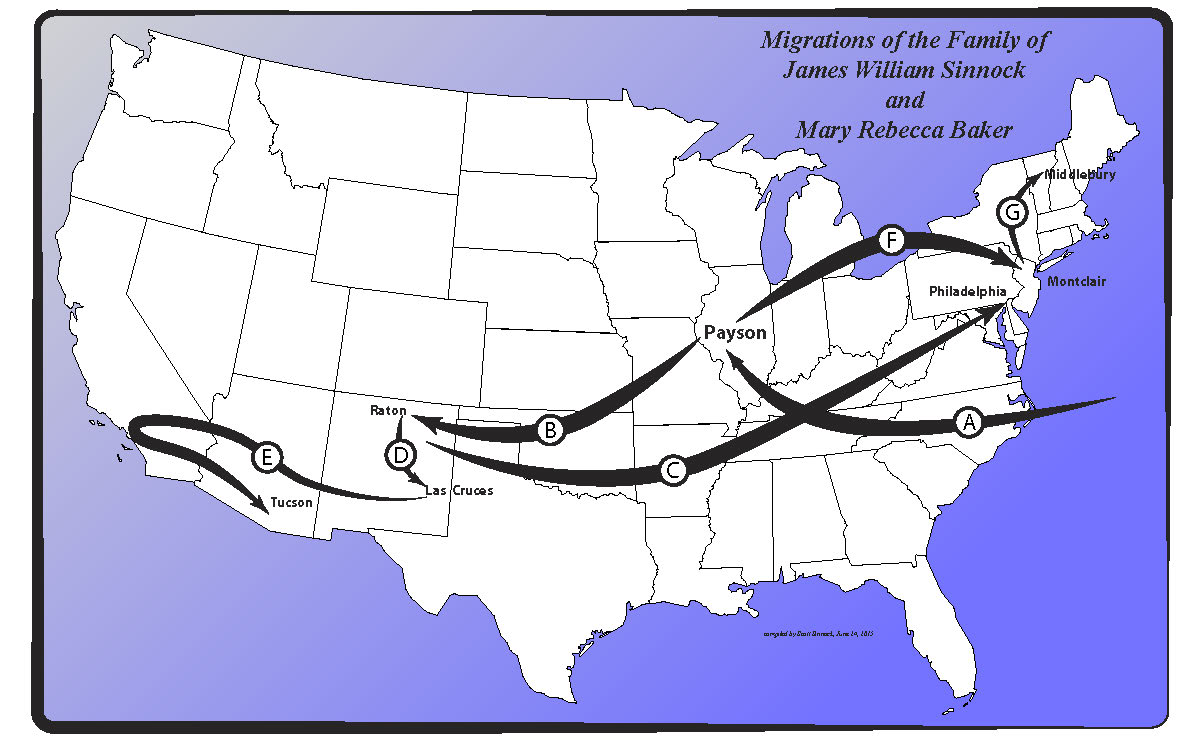 Figure 82. Migrations of the family of James William [01] Sinnock and Mary Rebecca BakerJames William [01] Sinnock migrated from Sedlescombe, Sussex to Payson, Illinois at age 20 with his parents and siblings in 1853James William [01] Sinnock, wife Mary Rebecca Baker and three surviving children migrated from Illinois to Raton, New Mexico in 1883John Ray Sinnock migrated from Raton, New Mexico to Philadelphia, Pennsylvania about 1910Charles Wesley [02] Sinnock and family migrated from Raton to Las Cruces, New Mexico about 1915.Roberta Kell Sinnock migrated from Las Cruces, New Mexico in 1946 to Tucson, Arizona by 1995 via three children in the Los Angeles, California area.Charles Burton Baker Sinnock migrated to Chicago to marry Anne McInnes in 1929 then New Jersey in the New York area by 1930Duncan Letton Sinnock, wife Judith Spowers and their four children migrated from Montclair, New Jersey to Middlebury, Vermont in about 1965.An obscure entry in the 1870 Barry Township, Pike County, Illinois census was used by the "Smiths, Smiths and more Smiths" family Tree on the WorldConnect Project at Rootsweb,com to link Mary Smith of the census entry to Mary J. Smith. This Mary later lived as the mother-in-law of Edward Nowers, so apparently the mother of Edward’s wife Laura B. The Rootsweb family tree identifies Laura B. as the daughter of William James Sinnock because, as far as I can tell, Laura is listed in the census as the daughter of “Wm and Mary J. Smith”. Further Mary's entry occurs on the page following the Sinnock family but her dwelling and household numbers are left blank, a practice that usually indicates the previous page’s last entries apply, which would be James William [01] Sinnock and Mary' Rebecca’s family. However, there is an oddly blank line at the end of the page where the Sinnock family is listed, though on the next page Mary is the only person listed before the "next" dwelling is identified. Why was the single line required for Mary's entry not entered in the obvious place at the end of the Sinnock family, if indeed she lived with them? Anyway, I conclude Mary was just a boarder, though the 1870 census does not indicate such or any relationship to the head of household. I can find no evidence that she is an illegitimate child of James William 01], which the Smith database implies. However I have included Mary, as a consort of JW, with her supposed later marriage and family including her parents, though as noted, I find no evidence of any relationship to James William. However if the Rootsweb.com interpretation is true, such would be a wonderful story of the severe Methodist circuit preacher falling into temptation but then accepting his sins for an illegitimate child conceived on his circuit rounds. His family remained intact, more evidence I think for the falseness of this story.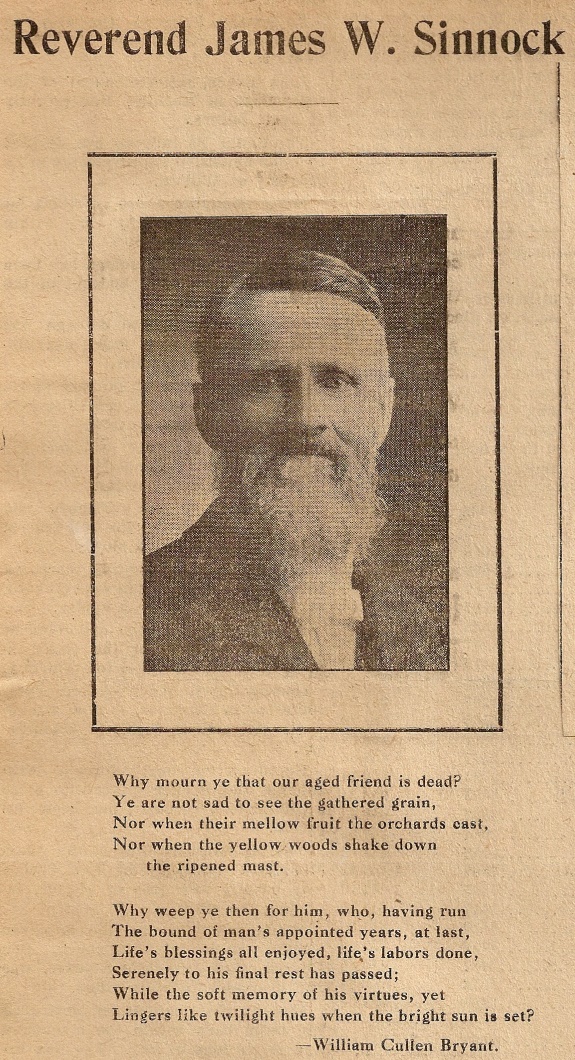 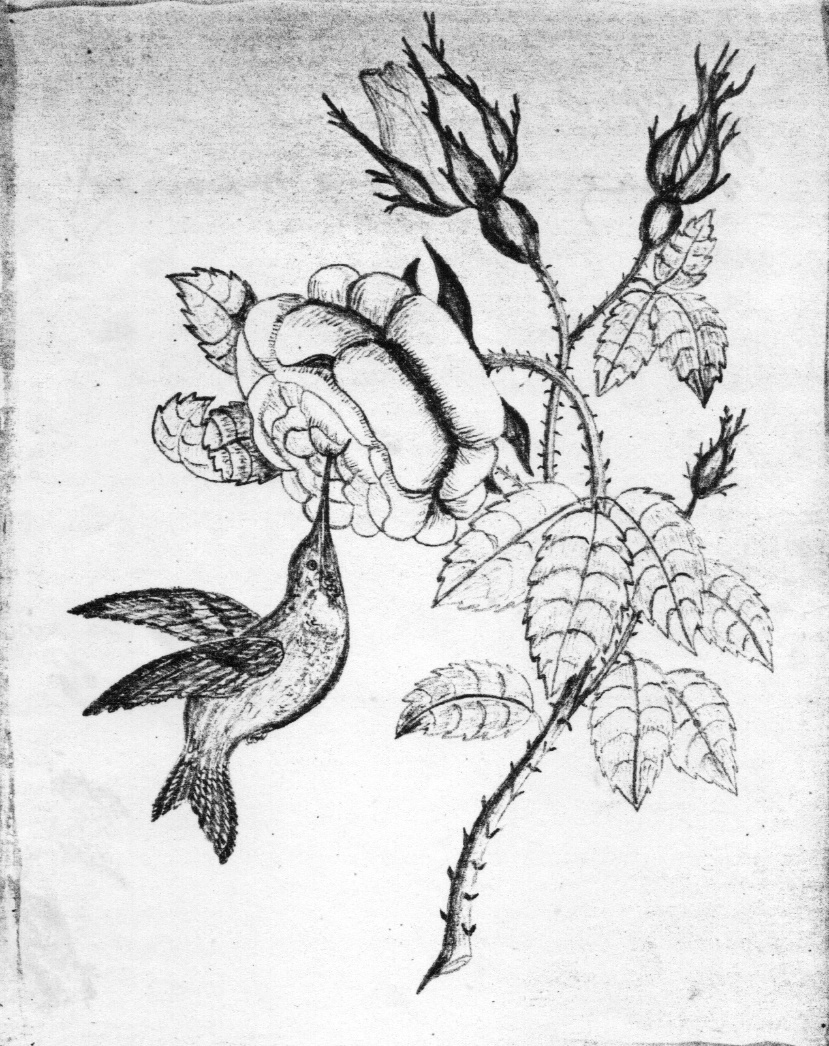 Figure 83. James William [01] Sinnock and a pencil sketch he made (from Roberta Kell Sinnock, 1995)James William [01] and Mary Rebecca Bakers’ only son, Charles Wesley [02], is discussed next.Charles Wesley [02] or CW was born in Illinois and married first to Martha E. “Mattie” Ray in Roseville, Illinois in 1887 having returned to Illinois from New Mexico to marry her. They had only one child, John Ray in 1888 in Raton. It is said of Mattie that “she was so modest that she refused to see a doctor when pregnant and received no prenatal care, then died in childbirth”. Another quote also from Thomas [23] Sinnock’s family history: CW "read good books to his family a lot, instilled love of art and reading in family". Charles Wesley [02] and Mattie’s son, John Ray and Figure 84 shows some of his art work, followed by discussion of CW’s second marriage to Mary Kavanaugh Letton.John Ray is the Sinnock with probably the most notoriety. He is listed in almost all encyclopedias as the chief engraver of the Philadelphia mint from 1940 to 1947. He was a trained artist who specialized in bas relief sculptures used as molds for metals. Among his well-known works are the Roosevelt Dime, Franklin Half Dollar, and Purple Heart Military Medal awarded to wounded soldiers.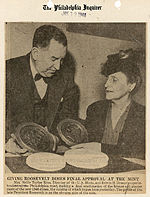 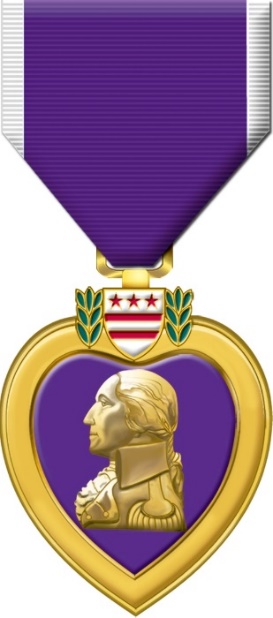 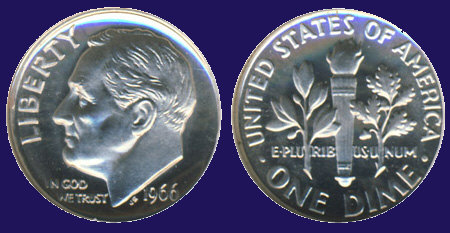 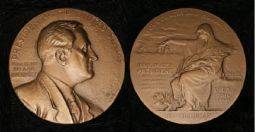 Figure 84. John Ray Sinnock and examples of his art work (various sources)Purple Heart Medal (upper right)Roosevelt Dime (center)Roosevelt Presidential Medal (bottom) After Mattie died, Charles Wesley [02] remarried Mary Kavanaugh Letton in 1892 in Raton. CW and Mary were married by his father. They had five sons in Raton, all who survived childhood, in order of birth, William Pike, Robert Letton, Charles Burton Baker, Burton Summers Letton, and James Marion, each discussed on the next page.Mary Letton’s family has an interesting background. Reuben Pike Letton, Mary’s father, enlisted under General Scott in 1846 for the War with Mexico. During the Mormon War he freighted stock for the government to Salt Lake City. He eventually moved to Raton, New Mexico, a new town founded by the railroad company where he built the first house in town. He had a contract to grade the AT and Santa Fe Railroad from Raton to Otero, Colorado. That line is now part of the historic Cumbres and Toltec old mountain railway tourist attraction. Reuben and his wife Permelia and family lived with five black servants in 1870 in Lafayette County, Missouri, perhaps well treated slaves from before the war who chose to stay with the family when it migrated from Virginia after the war. At least two of their sons fought for the confederacy. Reuben, however, having served 14 years in the US army fighting the Mexican War, refused to fight for the confederacy against his own army, though perhaps sympathetic to the cause. A dilemma from the census records is about where the Lettons came down on the issues of the day, including slavery. Some were proud Confederates and others refused to abandon the Union. Four blacks living at the Letton farm in 1870 were given the Letton name. One of them, Sarah, maybe Sarah Lauderdale who had children with Reuben's son, Archibald. Reuben was a significant landholder with an estimated value of $7,200 in 1860 and $3,750 10 years later after the war. Reuben's wife, Permelia, is listed as both black and white with similar young 'uns in the 1870 Clay and Washington Township census's. A quote from Wikipedia, 2012, "Lafayette County, Missouri", where the Lettons lived:Lafayette County was settled primarily from migrants from the Upper Southern states of Kentucky, Tennessee and Virginia. They brought slaves and slaveholding traditions with them and quickly started cultivating crops similar to those in Middle Tennessee and Kentucky: hemp and tobacco. Given their culture and traditions, this area became known as Little Dixie. In 1860 slaves made up 25 percent or more of the county's population. Residents generally supported the Confederacy during the Civil War.Reuben and Permelia’s sons fought for both sides. The Lettons must have had some interesting conversations around the dinner table. Charles Wesley [02] Sinnock and Mary Letton’s five sons are discussed next, in birth order.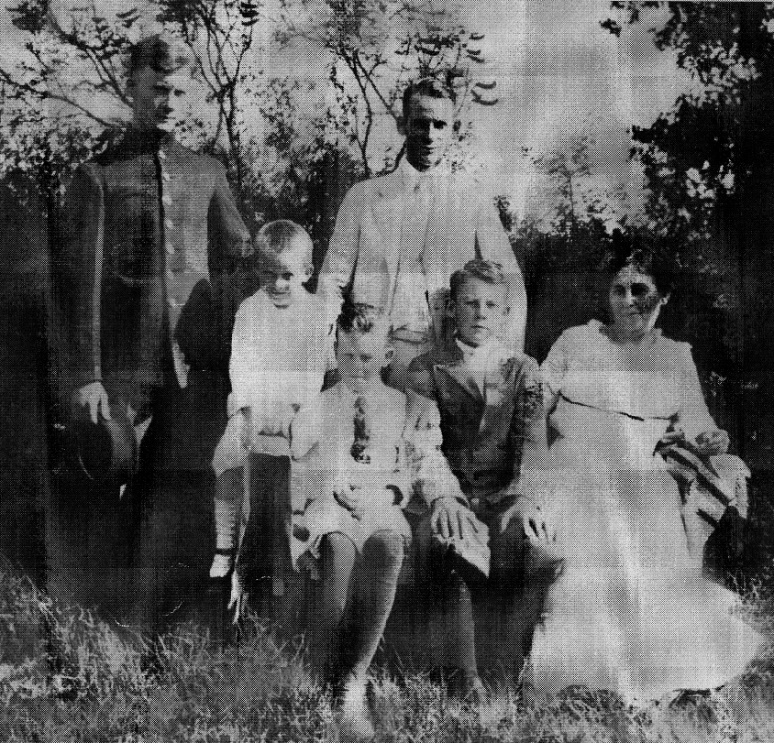 Figure 85. Mary Kavanaugh Letton Sinnock and her five boys (from Roberta Kell Sinnock, 1995)William Pike apparently never married. Born in Raton in 1895 he died in Blythe, California at the age of 42Robert Letton married Margaret Merl Kell in El Paso, Texas in 1923 as a 25 year old. They had a daughter,Roberta Kell, in nearby Las Cruces, New Mexico. I had the great pleasure of exchanging several letters with Roberta in 1994 and 1995. She even provided a four-hour audio recording of her family recollections (copy on CD available in the collection donated to the Quincy library, Sinnock Family Communications. Roberta was an artist, like her half-uncle, John Ray Sinnock, She had “Sevenoaks Studios” in both Corrales, New Mexico and Tucson, Arizona where she retired. Roberta married Donald John Kaegi in Blythe, California and had three daughters in the Los Angeles, California area.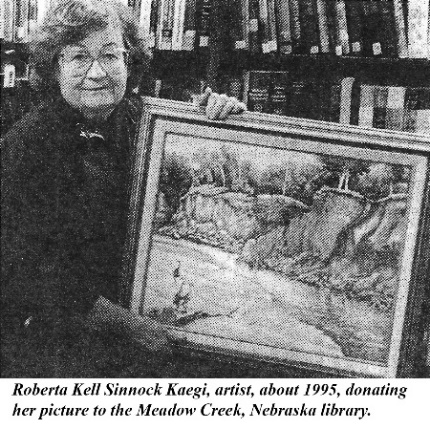 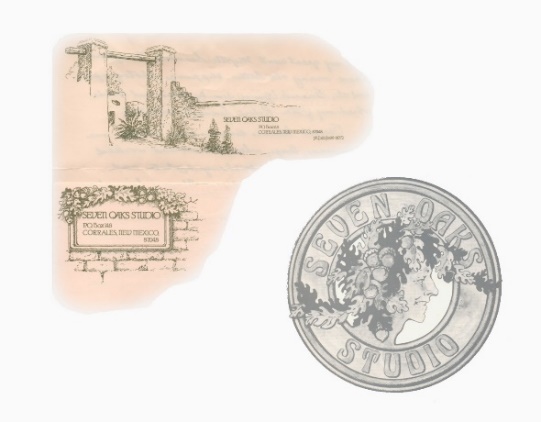 Figure 86. Roberta Kell Sinnock Kaegi and her Sevenoaks Studio.Charles Burton Baker married Anne Millar McInnes near Chicago in 1929. They had an only sonDuncan Letton “Chuck” who married Judith Margaret Spowers in Montclair, New Jersey where they raised three girls and one boy. I exchanged many letters with Duncan in 1994 and 1995, which confirmed and added to Roberta, his niece’s information about the New Mexico Sinnock family. His children are:Margaret Anne married Leo Eric Merrill in Middlebury, Vermont in 1980 and had two children thereSusan Mather also born in Middlebury married Charles Salmon Clark and also had two children thereMary Letton married Joseph Allen Rochon in Middlebury in 1990, but apparently had no childrenDuncan Letton Jr. married Karen Elizabeth Wissell in Middlebury in 1985 and had two daughters there, Kelsie Lee and Roberta Lynn shortly thereafter, starting just three month after their wedding. Duncan and Karen divorced in 1999. Then Duncan moved to Glenwood Springs in the heart of the Colorado Rockies where he married Michelle Lynn Rhodes in 2009.Burton Summers Letton married Florence Howarth in Raton in 1934 where he died in 1984. They had no known children.James Marion married Helen Ethelyn Jenkins in 1942 in Raton, and had a daughter in Albuquerque and a son back in Raton:Suzanne married Blaine Hafen in Raton and had two children over the next few years in CaliforniaRobert Wayne married Rita Lane in Denver and had a son, Colby James there two years later in 1992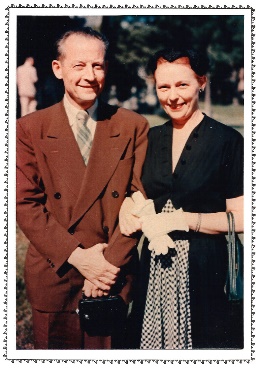 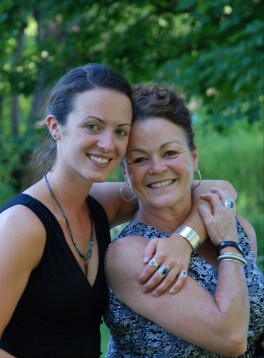 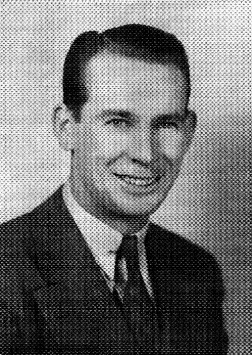 Figure 87. Charles Burton Baker Sinnock and wife Anne McInnes (left); two of their descendants, Susan Mather Sinnock Clark and daughter Allison (center); and son James Marion Sinnock (right)4.50 Descendants of Thomas Sinnock (1836 - 1910) and Eliza Streeter(5th of five children of Samuel [06] Sinnock and Mary Lindfield discussed, 199 descendants)Thomas [23] migrated from Sedlescombe, Sussex where he was born to Payson, Illinois as a 17 year old, accompanying his parents and siblings. He eventually settled just north of Quincy, Illinois where he became a nurseryman. He married first Eliza Streeter and had four children, two, Arthur and Olive Mary died as infants. Thomas [23] wrote the first family history of the Sinnock family, and this document is no more than an update of his original work without which this task would have been far more difficult. Thomas [23] and Eliza’s two surviving sons, Edwin Ralph Streeter and Herbert Whipple are addressed next to end this long, 90 page discourse on the Sinnock family.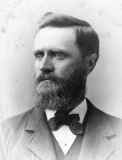 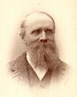 Figure 88. Thomas [23] Sinnock at ages 40 and 60Edwin Ralph Streeter married Martha Clementina Cook in or near Quincy, Illinois in 1888. They had six children there all who survived to adulthood, in birth order:Edwin Ralph born just nine months after Thomas [23] and Eliza married. Edwin apparently never married himself and died in Quincy at age 44 in 1933Florence Olive born in Quincy, 1894 also apparently never married and died in Quincy at age 81 in 1971.Lois was also apparently childless though she had a companion Hester Clark, who she apparently never married. Lois died in Quincy at age 93 in 1988.Milton Wilbur married Virginia C. Koch and had five children in Quincy and one in nearby Beardstown a little to the east of Quincy on the Illinois River, where Milton and Virginia settled.Virginia Lee married Lawrence Cobb and had three daughters, including Janet Lee Cobb who joined her cousin Linda Sinnock in researching the Sinnock familyDonald Jack had a son and a daughter with Betty Lou Daniel, who he married Rushville, Illinois across the Illinois River from Beardstown in 1946 at age 22Donna Jean married Michael Ingles though nothing more is known about her familyMarc Daniel married Katherine Louise (unknown last name) and had a daughter, Amanda L. in Indianapolis in about 1981 who in turn married Adam R. Brockman.Milton Gregory married Helen Kathleen Florey in New London, Missouri, had one daughter in Kansas City, Missouri, two in Des Moines, Iowa, then their final three in Beardstown where they finally settled. Milton died there in 1993. Their six children in birth order are:Linda Marie born in Kansas City in 1950 married Victor Davis in Virginia, Illinois near Beardstown and had a daughter Melissa Kathleen Davis in 1969. I have exchanged many letters, telephone calls, Facebook messages, and emails with Linda. She, with her cousin Janet Lee Cobb embarked on a quest for the Sinnock family history beginning in 1987 when they wrote to many Sinnocks from throughout the country, including both my brother and father. Linda provided much information about the family of Thomas [23] and Eliza Streeter, her 2nd great grandparents as well as other family branches. Linda’s early and continuing family research was a main source of my interest in the history of the Sinnock family, hence this document. Thank you Linda.Donald Ray married Michele Yvonne Kelley and had two children on either side of 1980, Wendy L and Vincent. Wendy married Donald Sarnecki and had two daughter in about 2005. Vincent, unmarried, apparently adopted Justin in Los Angeles in the early 2010’s.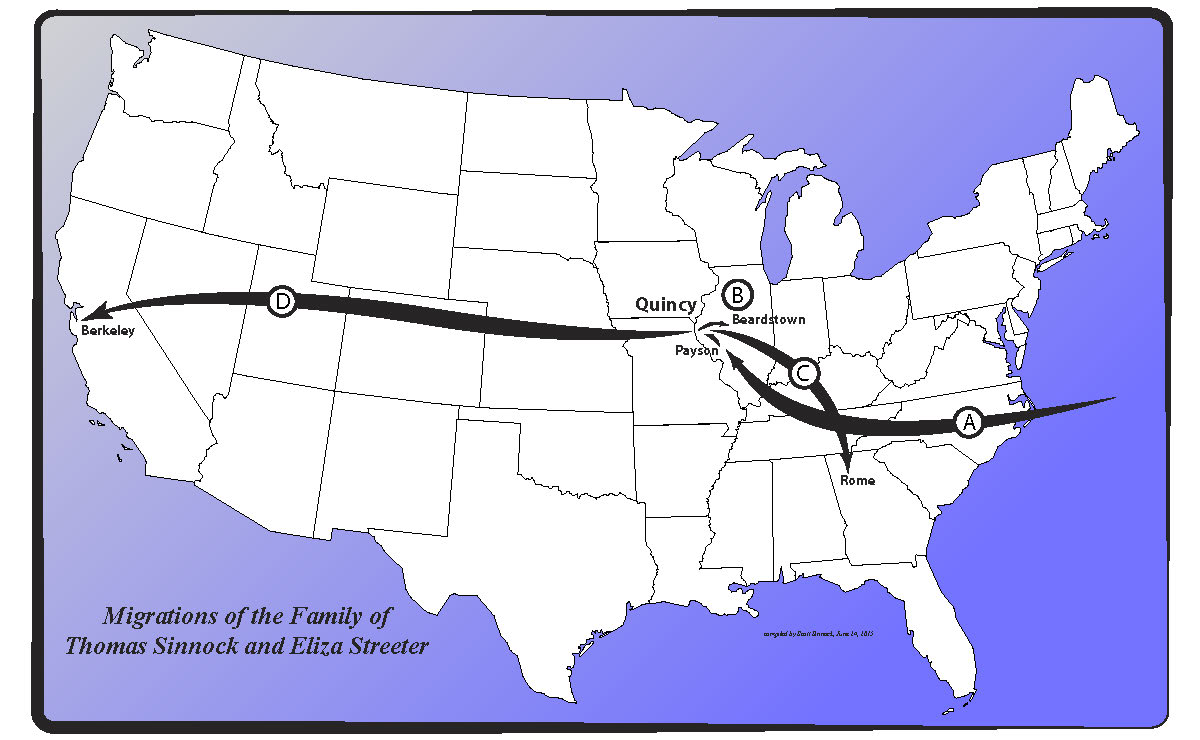 Figure 89. Migrations of the family of Thomas [23] Sinnock and Eliza StreeterThomas [23] Sinnock migrated from Sedlescombe, Sussex to Payson, Illinois as a 17 year old with his parents in 1853, then on to the Quincy area on the river to marry Eliza Streeter in 1861; many Sinnocks who lived in Quincy through the ages are their descendants.Milton Gregory Sinnock migrated from Quincy, Illinois to Beardstown, Illinois on the Illinois River in about 1953 via Missouri where he married Helen Florey and Iowa where they had two children Ronald Lee Sinnock migrated from Quincy, Illinois to Rome, Georgia in about 1970Herbert Whipple Sinnock, wife Emma Parsons, and two children migrated from Quincy, Illinois to Berkeley, California in about 1902.Ronald Dale married Mary Ann Lovecamp and had two children in the mid 1970’s in Rushville, Illinois just across the river on a beautiful old bridge from Beardstown. Their daughter, Rebecca Lynn married Michael Keith Buskirk and had two daughters in about 2000. Their son, James Dale, married Angela Lynn Mayes and had a daughter, Tayler in Beardstown in 1999.Diana Lynn married Alfred Gebhardt in Beardstown in 1972 and had two daughters, the first just six months after her marriage.Sharon Kay born in Beardstown in 1958 married Riley Mervin Fisher and had a son in 1976 just six weeks later and a daughter 3 years after that, both born in Beardstown.Peggy Kathleen had a daughter by Roger Mallicoat in 1984 and married him two years later.Patricia Ann married Donald Crowell Daniel in 1951 and five months later had their first of three children in Beardstown.Robert Kay married Elizabeth Ann “Betty” Wherley and had four daughters in the 1950’s the first in Pensacola, Florida and the others in Beardstown. Betty attained some notoriety as the treasurer of the Beardstown Ladies Investment Club which wrote a book about investment strategies that became somewhat of a best seller nationwide.Mary Anne [02] married Lonnie E. Wilson and had no known children.Nancy [03] married Jack Hamilton and had two sons and a daughter in the 1980’s.Barbara K. married Jason Jackson but had no known familyConnie married Mark Shugart and a son in Illinois in about 1985.James Thomas [02] married Kathryn Elizabeth “Kitty” Thale in 1940 in Canton, Missouri and had a daughter Carol Louise in Quincy in 1944. Carol in turn married Edward Paul Pracht and had two sons in Quincy. Kitty and I exchanges several letters in 1995 and 1996 to my great pleasure. Thanks for the family information, Kitty.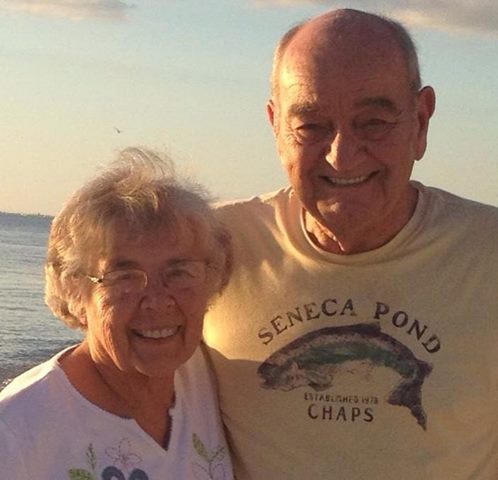 Figure 90. Robert Kay Sinnock and Betty Wherley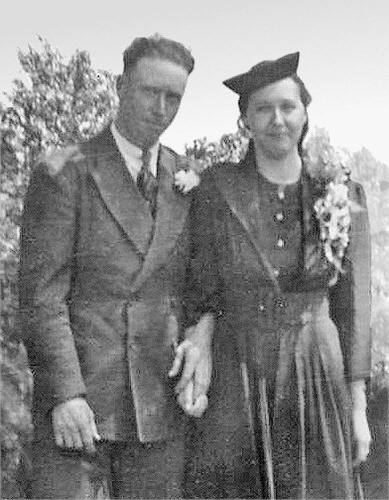 Figure 91. James Thomas [02] Sinnock and Kitty Thale on their wedding dayFloyd Cook married Emma Antoinette Rottman just outside Quincy in 1924. They had seven children in Quincy, all of whom had known families, in order of birthFloyd Cook, Jr. married Delta Mae Whaley in Quincy just after the war in 1947. There they had three sons and a daughter including a set of twinsMelvin Lee and his second wife Karen Marie Jones married in Quincy in 1971 and had a daughter there then two sons in the Chicago suburbs, all in the 1970’s. Melvin and I had a lengthy telephone conversation in 1994 about his family.Tisha Lynn married Blaine Thomas Scruggs in Lisle, Illinois in 1998. Nothing more is known of her familyKeith Allen born in Hoffman Estates, Illinois in 1976 married Christie Lynn Buchanan in her home area of Madisonville, Kentucky. They settled there after having their first child, Brianna, born in Naperville, near Hoffman Estates, then Zachery Taylor and Zoey Elizabeth in Madisonville by 2005.Kyle Andrew born in Romeoville, Illinois married Eugenia Maria Buchanan (Christie Lynn’s sister or other relative?) in 2008, also in Madisonville. They had two children just recently in Kentucky, Kylee and finally Conner in 2013 just two years ago.Sharon Kay “Shari” a twin of Steven Kent, married David Lynn Brown in Quincy in 1971 and had a daughter and son in Quincy soon thereafter. Shari and I exchanged letters in 1994, confirming and augmenting family information from her brother, Melvin Lee.Steven Kent, Shari’s twin, born in 1950 married Marjorie Gail Schwartz in Quincy also in 1971 just nine months after his twin sister, Shari. Steven and Marjorie had a son and daughter in Quincy on either side of 1975.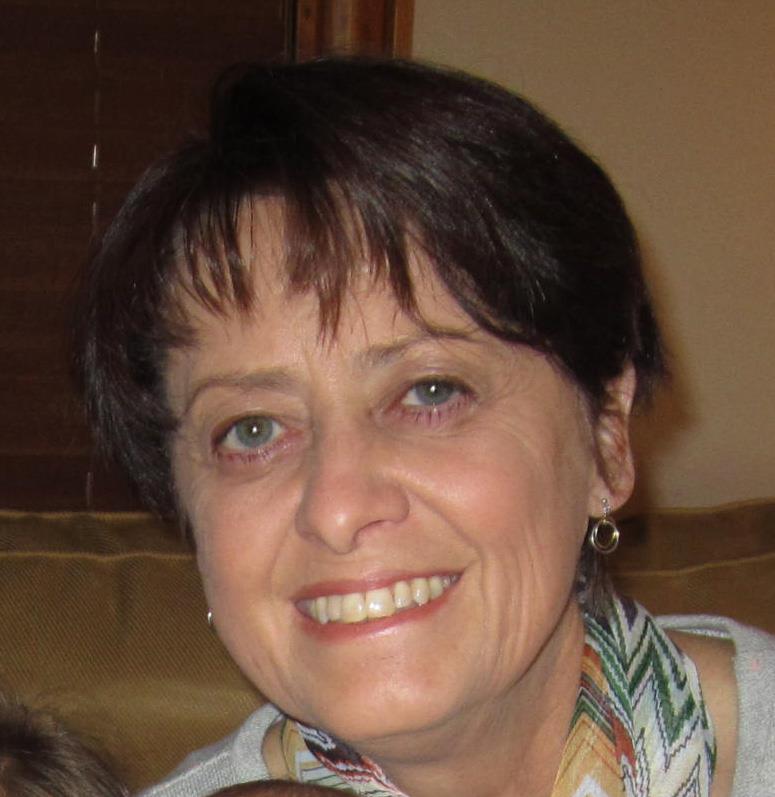 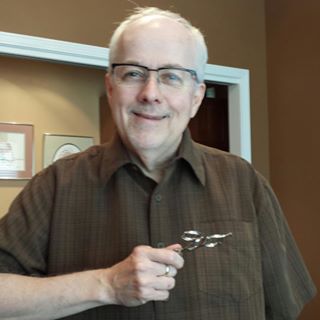 Figure 92. Twins Shari Sinnock Brown and Steven Kent Sinnock (from their Facebook pages)Brandon Cook married Kelley Jean O’Brien in Quincy in 1997 and had two daughters in about 2000 probably in Quincy: Courtney and Keagan.Shannon Kay [02] married Mike Peters and had a daughter Angela in about 2005.Dennis Ray, the other son of Floyd Cook Jr. and Delta Mae was born in Quincy in 1960. He never married and had no known children.Martha Elizabeth [02], second child of Floyd Cook and Emma Rottman married Raymond Jennings in San Diego, California in 1951 and had two sons and a daughter shortly thereafter.Marilyn Ann married Bernard Patrick Gill in Quincy in 1961 and had a daughter and three sons in nearby St. Louis, Missouri in the early 1960’sArlene Ruth married James Lutz in Los Angeles, California in 1957 and had two daughters starting nine months later, probably also in California.Ronald Lee married Dianne Jacqueline Horton in Gainesville, Florida in 1969 and had a daughter six month later, then a son in Rome, Georgia two years later, in orderLeslie Denise born in 1969 married James A. McCord and had two children.Jeffrey Daniel born in Jan 1971 married Koren Adinda Van Nest. They have no known children.Richard Wayne born in Quincy in 1946 married Sandra Ann Smith in Ottawa, Ontario in 1967 and had a son six months later in nearby Vanier City. They then returned to Quincy and had two more sons, the three sons in order are:Anthony Wayne, born in Canada in 1968 married Jill Carol Buchmiller in Illinois in 1966. Anthony and Jill had no known children.Kevin Jeffrey married Kimberly Dianne Kneisley and had two sons, Kyle R. and Kory about 1990 in Quincy, and a daughter, Kristen Nicole in Alameda, California in 1994.Marc Ryan and wife April Lynn Donley had three children all in Quincy, a son, Carter in 2001 and daughters Chloe and Camryn in 2004 and 2009, respectively.Shirley Marie married Sherrill W. Shepherd in 1969 in Quincy and had six children all in Quincy from 1972 to 1989.Herbert Whipple the last known son of Thomas [23] Sinnock and Eliza Streeter and the last person discussed in this document married Emma Alice Parsons in Quincy in 1894 at age 25. They had two children there, a daughter, Elsie May born nearly a year after their wedding and a son, Arthur Herbert born three years later. They then migrated to Berkeley, California, where Elsie May married Ronald Squire Robinson and had two sons in Alameda County. She died in nearby Walnut Creek at age 90. Arthur Herbert married Anita (unknown last name) and had no known children. He died in 1943 in Alameda County.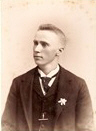 Figure 93. Herbert “Bert” Whipple SinnockI hope you have enjoyed this tour of our family.Scott Sinnock, August 17, 2015List of TablesList of FiguresInformation SourcesReliability of SourcesA word of caution is in order about accepting as accurate any information in this document, its supporting Sinnocks and Kin database, any genealogical database, or any other database for that matter. Many small judgments are made almost every day working with a family database. Is that scribble on the census a “t” that was not crossed or an “l”? Does “Fabius, Shelby County, Missouri”, which does not exist but is reported, really mean Fabius, Knox County which does exist? Which, if either, date is correct when the birth year is given different values in different sources? and many, many similar such judgments that must be made to record genealogical data. To help support the necessary judgments, sources are cited for nearly all facts in the database.The Family Tree Maker program, as all good genealogy programs, allows assignment of reliability numbers (one to four “stars”) to each source or even to each citation using that source. I did not use this feature. Instead, I list here what I consider a general breakdown of reliability, or “how much can you trust the data recorded to be correct?” Reliability as used here has two components, accuracy and precision. Accuracy is how well the data comports with truth, precision is how detailed it is. Please note that even the most reliable sources have errors. Relative reliability among contradictory sources as well as my judgment about such relative reliability varied from instance to instance. I really had no way to judge each instance by some hard and fast objective standards. For this reason I did not assign any reliability estimates to any sources or facts. Rather, I offer the following examples as a most general guide, from most to least reliable:Birth Certificates, Marriage Certificates, Death Certificates, Passports,Civil Registration Index, Tombstones, Census’s , Birth Announcements, Wills, Parish Registers, Government Birth, Death, and Marriage RecordsObituaries, Other Birth, Death, and Christening Records, Personal KnowledgeFamily Letters, Family Archives, IGIPersonal Estimates, Telephone Conversations, Family “Stories”Table 4, page 95 below presents a more detailed description of these general sources and adds an estimate of how easy and costly it is to retrieve each source type. A database can never be more reliable than the sources of its data. Any database that presents information compiled from other sources is at least one step, often many, further removed from “truth” than the original sources. However, analyses and interpretations of data are greatly enhanced by organizing and sorting provided by databases. This family history is testament to the emerging power of computer databases. Noting that verification is a fuzzy term, I, attempted to chase as much of the data as time permitted to the most original and/or accurate (not necessarily the same) sources. To judge accuracy where sources conflict, which happens often, I considered, in a very subjective balance, in light of the list above:precision of information: a source that lists a full date of birth, for example, was generally preferred over one listing more general dates, such as the year, only,age of information: I generally gave more weight to newer original sources, as record keeping generally improved over time while memories fade,originality: the more original a source, generally the more reliable, with many exceptions,authority: the more official a source (e.g. government census), generally the more reliable, with many exceptionsusage: as in the scientific community in general, the more citations a source has, generally the more reliable, again with many exceptions.I often found it necessary to balance consideration of these five or so criteria with general types of sources in the preceding list while perhaps considering several other factors that may apply to a given situation. All this mental judgment often occurring in just a second or two. So assessing reliability is a very subjective process that a genealogist or any scientist must go through in pursuit of selecting the best “fact” among alternatives, or, at least, the one that seems so at the time. Occasionally I included conflicting “facts” for the same fact type, e.g. two birth dates, thus explicitly preserving conflicts in the source data. More often, however, I took a subjective leap and selected a single fact from among alternatives, say, a birth date or even a name based on the above admittedly very subjective criteria. Some say that distinguishes professionals from us amateur genealogists. I say “c’est la vie”. An advantage of such “normalization”, as database people call it, is easier analysis of trends and patterns though some precision and perhaps accuracy is sacrificed. Because I pursue trends and patterns, I gladly make such “normalizing” assumptions. However, I try not to bruise the data too much. Therefore if multiple sources are cited for a single fact, as is often the case, some or even all sources may disagree with the “fact” as recorded in the database. In all cases, however, the cited sources preserve any conflicting information, though hiding it behind the mist of my interpretation. Because original sources by which to judge my interpretations are often difficult to access, I have attempted to make the originals publically, if not conveniently available.To provide at least limited access, I donated all my source materials to the Great River Genealogical Society (GRGS) at the Quincy, Illinois public library. The donated source documents contain my most original source documents in plastic slip-sheets. Cover pages for the slip sheets are available as an MS Word and *.pdf file, Sinnock Annotated Bibliography. Similarly, slip-sheet covers for the subset of sources represented by personal family communications are summarized in the file, Sinnock Family Communications. Collections of original sources for these two categories (publically available sources and family correspondence), plus a collection of family photographs, maps, and other image are available in donations to the Quincy library. These collections are contained in three separate sets of three-ring binders, constituting all source information available to me for the Sinnock family. The three compilations with their color-coded covers are entitled:Sinnock Family Source Documents		(blue covers)Sinnock Family Communications		(yellow covers)Sinnock Family Photographs		(orange covers)The Sinnock Family Source Documents contains summaries and/or copies of publically available information. The Family Communications collection contains such items not publically available as original letters, email messages, other internet messages, telephone conversations, etc. Much of the Source Document information was obtained from Internet databases, noting that some databases requires user fees for access. It is worth noting also that some internet sites have changed and the original information is no longer accessible (a more general problem of our “digital age”).In addition to preserving originals by donating them to a public library, which is not very accessible, I digitized most of my source documents including family letters, email messages, photographs, etc. Since I cannot pretend to improve upon access to publically available sources provided by others on the internet such as Ancestry.com, I did not think it worthwhile to digitize or copy such records as census pages, parish register entries, book pages, etc. Digital copies of such items as these are as available to you as they were to me.All files donated to the Quincy library are on CD’s (compact discs) and compatible in 2015 with the following:Microsoft Windows (and associated programs such as graphic file viewers)Microsoft WordFamily Tree MakerAdobe Reader andAdobe IllustratorI hope to make all these digital sources available for viewing or downloading at www.sinnock.org, my next task building a Sinnock family web site. This web site will complete my attempts to make my source files more easily available, so, back to the original point, my judgements may be judged against the data. You might be able to tell that I am a scientist, and we value independent judgements based on the same data above all else; we write textbooks and family histories when many such judgements agree or are at least when the alternatives are known.Table 4. Selected Sources, their general Reliability (R) and Ease of Retrievability (EOR)(from most to least reliable)BibliographyThis section lists titles of all source documents used in my genealogical research, including all that are cited in any of the Sinnocks and Kin or Sinnocks, Royals, Vikings, Romans, and Gods, or Sinnock Name Variants databases. The list is alphabetical by the source title. The general content of each record relevant to Sinnock family history is described in a companion document, Sinnock Annotated Bibliography. The annotated bibliography is organized identically to the following table, by title. Copies of my most originals themselves are available in the compilation, Sinnock Source Documents donated as a set of seven blue-covered three-ring binders to the Great River Genealogical Society, Quincy, Illinois. This compilation contains publically available sources (some obtained only with great difficulty) and is organized identically to this table by title. The binders contain plastic slip-sheets that hold the originals, with alphabetized “cover sheets” containing the titles and relevant descriptions from the Sinnock Annotated Bibliography. A similar compilation, Sinnock Family Communications, of five donated yellow-covered three-ring binders contains source documents not publically available. This yellow-bound compilation contains originals of family letters, emails, internet messages, and telephone conversations unavailable from the more public records. These personal family records are special because they form the backbone of the family history and are written or spoken by family members themselves, i.e. “straight from the horse’s mouth”, so to speak. Yet another compilation, Sinnock Family Photographs contains photographs and other images of people, places, and tombstones that I have collected over the years. This Family Photo Album was also donated to the Quincy library as a set of three orange-covered three ring binders.The following bibliography lists titles only; originals themselves are contained in slip-sheets in the collections described above. Descriptions, as also indicated above, are available in the Sinnock Annotated Bibliography document. Source records are three types;primary records are used as a source for at least one data item or “fact” in the Sinnocks and Kin or Sinnocks, Royals, Vikings, Romans, and Gods databases. The number of citations in each database during the fall of 2014 to summer of 2015 is shown in the following table (“S&K” for Sinnocks and Kin, “SRBRG” for Sinnocks, Royals, Vikings, Romans, and Gods).ancillary records contain information that (1) cannot be traced to or associated with an individual or (2) is purely anecdotal, and therefore, (3) not used as a source in either database, andderived records contain compiled, drawn or otherwise made items, usually by me, such as descendant trees, ancestor lists, coats-of-arms or other items; they are rarely cited in the databases.Each record listed in the table below is either primary, ancillary, or derived. Primary records are indicated by a positive number in either of the right hand columns showing times cited in the databases. Ancillary and derived records are identified at the end of appropriate titles. The bibliography below is an essential organizing principle for all my genealogical research and its documentation. Besides organizing source-documents with originals and their descriptions as noted above, this bibliography also serves to organize citations of sources for facts in the databases, where each entry below is used in the indicated database as a source title by the same or perhaps abbreviated name.Table 5. Bibliography and the number of database citationsIndex of Names(sorted by first name, numbers after first name indicate multiple individuals with the same name)NameNoumber of OccurrencesNoumber of OccurrencesNoumber of OccurrencesEarliest AppearanceEarliest AppearanceEarliest AppearanceNameParish RegisterCensusCivil Reg.ParishCountyYearSevenoke100SevenoaksKent1380Sevenoaks132511074SevenoaksKent1415Senoke2700EastbourneEast Sussex1559Sennocke*400FristonEast Sussex1563Senocke1100EastbourneEast Sussex1564Sennock43139EastbourneEast Sussex1569Sevenocke700EastbourneEast Sussex1576Synnocke1200BishopstoneEast Sussex1577Sennoke*300WestchiltingtonWest Sussex1588Senock*400NorthiamEast Sussex1596Zenoke600EastbourneEast Sussex1603Sinnock25612061294HastingsEast Sussex1605Sevenock200EastbourneEast Sussex1611Zeanoke100EastbourneEast Sussex1613Sinnoke*100BodiamEast Sussex161511Sinock034BattleEast Sussex1633Sevenoakes*25769East GrinsteadWest Sussex1684Simock100EastbourneEast Sussex1690Synnack200FristonEast Sussex1690Sinaok200FristonEast Sussex1694Sinuck100NinfieldEast Sussex1694Synock100EastbourneEast Sussex169511Sincocke100BexhillEast Sussex170011Sinnick*2167469London CityLondon1701Sevenoake*100PeasmarchEast Sussex1702Simnock100BexhillEast Sussex1708Sennok100HorstedWest Sussex1727Senneck*0109410Steeple, DorsetDorset1745Sunnock000SelmestonEast Sussex1777Synnuck*034243HerefordHertfordshire1816Sinnicks*02966LymingtonHampshire1844Synnock*650164AldgateLondon157514Sinnocke300St.Mary BourneHampshire157710Sevenoak500WeobleyHerreford170710Senoak*000BrenchleyKent181710No.FamilyMost Recent Common Sinnock (or maternal ancestor)1377Sinnock? Senoke126HylandThomas (Catt) m. Elizabeth Sinnock123DiwellRichard m. Elizabeth Sinnock115BonifaceThomas m. Elizabeth Sinnock115FoordEdward m. Jane Bodle, d of Harriett Sinnock103PomeroyFrances m. Thomas Nichols, my 2nd ggparents96BarberRuth m. Arthur Hill, my maternal grandparents85ConantBetsey m. Joseph Barber, my 3rd maternal ggparents78EddyBetsey m. Edmund Potter, my 3rd maternal ggparents77CoggeshallHannah m. Joshua Nichols, my 3rd ggparents73SlackfordThomas m. Ann Sinnock69BartholomewMary m. Lester Barber, my maternal ggparents63SmithAnnie m. William Sinnock61MooreJohn m. Florence Raven, gdau of Ruth Sinnock60HenryEliza m. William Obear, my 2nd ggparents57ParksHenry m. Mary Smith, d. of Lucy Sinnock56KnowltonMary Ann m. Benjamin Bartholomew, my 2nd maternal ggparents50HillMary Hill m. Pomeroy Sinnock, Jr., my parents50PotterMaria m. Humphrey Barber, my 2nd maternal ggparents47FullerWilliam m. Philadelphia Sinnock47KaySarah Ann m. George Sinnock, my 2nd ggparents46BrownDavid m. Sharron Kay Sinnock43CrampJames m. Sarah Sinnock41BooneHattie J. Callaway’s ancestor Edmund’s brother, Flanders, married Jemima Boone41NicholsThomas C. m. Frances Pomeroy, my 2nd ggparents41ShattuckCaroline m. Ira Bartholomew, my 4th maternal ggparents40MunsonEdna m. William Beer40OwenMary m. Alvin C. CarterRankWomenNo.1Ann(e)7512Mary5673Elizabeth4954Sarah2285Jane1726Margaret1267Alice1128Ellen999Frances9010K(C)atherine8011Martha7912Ruth7913Anna6414Susan6215Hannah6116Edith6017Lucy5918Joan (Joanna)5219Eliza5020Rebecca4221Susanna4122Lydia3423Amy3324Abigail (Abby)3225Agnes32RankRankMenMenNo.1JohnJohn6556552WilliamWilliam6096093JamesJames3383384ThomasThomas3293295GeorgeGeorge2722726HenryHenry2172177CharlesCharles2082088RobertRobert1861869EdwardEdward18018010RichardRichard17717711JosephJoseph14714712SamuelSamuel11611613DavidDavid939314Stephen (Steven)Stephen (Steven)777715BenjaminBenjamin707016DanielDaniel646417Frank (Franklin)Frank (Franklin)595918MichaelMichael595919WalterWalter525220HarryHarry515121AndrewAndrew484822FrancisFrancis444423DonaldDonald383824RogerRoger313125NicholasNicholas2020Table 1. Sinnock Name Variants and their Earliest Appearance5Table 2. Most Common Last Names from the Sinnocks and Kin database6Table 3. Most Common First Names of Women and Men7Table 4. Selected Sources, their general Reliability and Ease of Retrievability95Table 5. Bibliography and the number of database citations96Figure 01. Coat-of-Arms for Willyam Sevenoak and seal of the Sevenoaks 4Figure 02. St. Mary’s Church in Eastbourne, Sussex, where many Sinnocks were baptized (from Google.com)8Figure 03. Four Generations of descendants of a possible Senoke in Eastbourne, Sussex9Figure 04. “Misty Morning – Old Hastings” painting by Walter Heath Williams, ~1856 (from Google.com)10Figure 05  Beachy Head chalk cliffs just west of Eastbourne, Sussex (from Google.com)11Figure 06  Eastbourne today, the Garden Walk (from Google.com)11Figure 07  London about 1600 (from Google.com)12Figure 08  Weobley, Herefordshire (from Google.com)12Figure 09  Descendants of Elias Sinnock and Margery Frankwell of Eastbourne, East Sussex15Figure 10. Migrations of the Family of William Sinnock and Mary Langford of Bexhill and Hastings, Sussex16Figure 11. Sisters Alice and Rosina Sinnock17Figure 12. Samuel Thomas, born 1878 (mislabeled on the picture as John Samuel born 1879)18Figure 13. John Samuel “Jack” Sinnock (from his obituary)19Figure 14. Ena June Sinnock (from her obituary)19Figure 15. Patricia Smith Sinnock (from her obituary)20Figure 16. George Warren Sinnock (inset, no caption) (from his obituary)20Figure 17. Peter James Sinnock, father James Albert, and grandfather, Alfred William (from Peter’s letter)23Figure 18. St. Mary’s Church where many Sinnocks were baptized and High Street in Hailsham ~190024Figure 19. Migrations of the Family of Nicholas Sinnock and Ursula Langstaffe25Figure 20. Migrations of the Family of Richard Sinnock and Mary Sheppard26Figure 21. Elizabeth Sinnock Catt (inset, no caption) (from Ancestry.com)28Figure 22. Albert James “Bert” and Betty Pratt Sinnock and Bert, age 14.28Figure 23. Sinnock Square in Hastings, Sussex, access path on the right30Figure 24. Descendants of Thomas Sinnock and Elizabeth Looker from southern Sussex County32Figure 25. Migrations of the family of Thomas Sennock (sic) and Elizabeth Looker33Figure 26. St. Mary’s Church and High Street, Hailsham today.35Figure 27. Migrations of the family of James Sinnock and Sarah Marshall from Hailsham37Figure 28. James Sinnock and son Charles, right (from Mark Milton)37Figure 29. Descendants of James Sinnock and Ruth Elizabeth Weller of Hailsham, Sussex38Figure 30. Thomas Sinnock and Mariah Geall (from Ancestry.com)39Figure 31. Samuel Sinnock and Mary Lindfield (from Ancestry.com)39Figure 32. Ruth Sinnock Tomlins (inset, no caption) (from Mark Milton’s letter)40Figure 33. Descendants of William Sinnock and Mary Crittenden from the Medway area of Kent41Figure 34. Lillian Winifred Sinnock (inset, no caption) (from Ancestry.com)41Figure 35. Migrations of the Family of John Sinnock and Sarah Goodhew42Figure 36. Descendants of Samuel Sinnock and Ann Judd of Hailsham44Figure 37. Painting “View near Wingham” by Pat Castle and High Street, Wingham, Kent ~189045Figure 38. Migrations of the family of Henry Sinnock and Mary Wood46Figure 39. Views of Margate, Kent, the pier ~1870 and the north coast near Margate47Figure 40. Mary Ann Hall Sinnock47Figure 41. Descendants of Henry Sinnock and Mary Wood of Margate, Kent48Figure 42. David Bertram Sinnock (from his Facebook page)48Figure 43. Robert Bryan Sinnock (from his Facebook page)49Figure 44. St. George the Martyr, London, about 1827 (from Google.com)49Figure 45. Robert Oliver and Patricia Sinnock and their Sevenoaks Garden (from their Facebook pages)50Figure 46. Descendants of Alfred Howard Sinnock and Emma Richards of Bristol, England51Figure 47. Family of Frederick William Sinnock and Ellen Button of Bristol, England52Figure 48. George Sinnock and his wife Mary Tampkin, ~1850.55Figure 49. Views of Brighton, Sussex: the Royal Palace, 1852 painting by J Constable and the modern pier56Figure 50. Samuel Sinnock and Mary Lindfield of Sedlescombe, Sussex58Figure 51. Sedlescombe, Sussex ~1850 (from Google.com)58Figure 52. Selected ancestors of Samuel Sinnock and Mary Lindfield59Figure 53. Ancestors of George Sinnock and Sarah Ann Kay60Figure 54. George Sinnock with Sarah Ann Sinnock and their eight children at their 50th Anniversary60Figure 55. Ancestors of Roger Tandy Burrus and Cynthia Mills61Figure 56. Migrations of the family of George Sinnock and Sarah Ann Kay62Figure 57. Descendants of Charles Wesley Sinnock and Lydia K. Wharton63Figure 58. Pomeroy Coat of Arms; Pomeroy Castle near Totnes, Devonshire, and Matilda of Flanders65Figure 59. Two paintings of the Mayflower and signing of the Mayflower Compact (from Google.com)65Figure 60. Ancestors of Thomas Coggeshall Nichols and Frances Mayo Pomeroy66Figure 61. Home and Office of Drs. Hildegarde Sinnock and brother Aldo Germann.67Figure 62. Ancestors of James William Sinnock and Frances Maurice Obear68Figure 63. My grandparents, Pomoroy Sinnock and Frances Maurice Obear with sister Elise Henry Obear68Figure 64. Three generations of Pomeroy Sinnocks and Pomeroy Sr. as the Fighting Illini quarterback69Figure 65. Ancestors of Art and Ruth Hill, my maternal grandparents70Figure 66. Pomeroy Sinnock and Mary Margaret Hill, my parents, and children at their 50th anniversary70Figure 67. Athletic brothers, my brother Pom and my reversed self (I am really left-handed)71Figure 68. Homes of Pomeroy and Mary Sinnock, the “farm” and retirement in nearby New Castle71Figure 69. Kathy Sinnock Paul (from her Facebook page)72Figure 70. Home of Kathy Sinnock and Danny Paul outside Kalispell, Montana, Kathy: “Why we live here”72Figure 71. Julia Sinnock and Henry Dixon Oberdorfer and their home in New Castle. Indiana73Figure 72. Kay Sinnock at ages 30 and 6573Figure 73. George Ives Sinnock and Edith Feith in 191774Figure 74. Home of Robert George Sinnock and Carol Anderson, Mountain View, California74Figure 75. Robert George Sinnock (left) and wife Carol with their daughter Melanie Beth (right)75Figure 76. Willis Ray (Bill) Sinnock (from son Jeff’s Facebook page)76Figure 77. Jeffrey Thomas Sinnock, sons Galen & Trevor, Jeff’s example art (from Jeff’s Facebook page)77Figure 78. Family of Hugh Sinnock, Elaine, sons, Ryan & Matthew, & sister Mary Allison (from Facebook)78Figure 79. Migrations within Missouri for the family of Samuel Sinnock Jr. and Martha Ann Cleck79Figure 80. Samuel and Martha Ann Cleck’s tombstones in Newark, Missouri.80Figure 81. Harriett Sinnock and James H. Inman (from Ancestry.com)80Figure 82. Migrations of the family of James William Sinnock and Mary Rebecca Baker81Figure 83. James William Sinnock and a pencil sketch he made (from Roberta Kell Sinnock)82Figure 84. John Ray Sinnock and examples of his art work83Figure 85. Mary Letton Sinnock and her five boys (from Roberta Kell Sinnock)84Figure 86. Roberta Kell Sinnock Kaegi and her Sevenoaks Studio.85Figure 87. Charles B. Sinnock & Anne McInnes; Susan Mather Sinnock, daughter Allison; and James Marion Sinnock85Figure 88. Thomas Sinnock at ages 40 and 6086Figure 89. Migrations of the family of Thomas Sinnock and Eliza Streeter87Figure 90. Robert Kay Sinnock and Betty Wherley88Figure 91. James Thomas Sinnock and Kitty Thale on their wedding day88Figure 92. Twins Shari Sinnock Brown and Steven Kent Sinnock (from their Facebook pages)89Figure 93. Herbert “Bert” Whipple Sinnock90SourceREORCommentBMD Certificates53Excellent primary source information, but difficult and usually expensive to obtainTombstones43Usually excellent records of death and sometimes birth dates, some stones are difficult to read leading to transcription errors. Requires travel to cemeteries for access. Photographs of tombstones can serve as surrogate recordsCensus45Usually excellent records of residence location and family relations, but less reliable for birth dates and locations and other information that appears on various censuses. Census data for the United States and England can be obtained from microfilms available from the family history library in Salt Lake City. Some census data is available on the Internet, but is currently not free. Subscription-based access is provided by several Internet genealogical sites.Parish Registers43Usually excellent and often the only records of birth or baptism, marriage and some deaths, though relations among individuals may be difficult to determine. For the period from the mid 1500’s to the 1800’s, the registers are the only recorded source of information about most individuals. Original registers are often difficult to read in the handwriting of the scribes, some of the early ones even in Latin. Handwritten and typed transcripts have been made of many registers with possible transcription errors. Many transcripts of the originals themselves have abundant transcription errors. However, they serve as source documents for several other sources, such as the IGI and English Christening Records. Most registers and/or their transcripts are available on microfilm from the family history library in Salt Lake City and many Mormon churches.BMD Civil Registration35Usually excellent primary records of names, birth and marriage dates to the nearest quarter and associated locations and sometimes maiden names of mothers. Available on microfiche from several libraries including the family history library in Salt Lake City, and as a sortable database on the Internet. The Civil Registration replaced the parish registers as the primary sources of birth, marriage, and death dates and locations in England beginning in 1837 when the Civil Registration was established, augmenting parish registers through about the 1860’s when the parish registers were no longer being kept as official state records. During the transition when both types of records were kept, the sources usually agree but occasionally do not. The Civil Registration Indexes are derived from the original Registration, which is preserved but not accessible, and associated transcription errors are inevitable.Other BMD Records34These databases compile data from other more original sources such as parish registers and the Civil Registration Indexes. They are generally good at accurately reproducing the original; free and easy to access on the Internet with sort capabilities. These Indexes give the middle month of a quarter for dates (e.g. Feb, May, Aug, and Nov) rather than the last month (e.g. Mar, Jun, Sep, and Dec) as given in the Civil Registration Indexes. In the many cases of overlap, I tried to use the more original Civil Registration information.Personal Knowledge31Family members knowledge is a vast repository of family history information, many items are reliably known such as a mother knowing her children’s birth dates, or siblings knowing the residence locations of each other. This source category is reserved for those items known with high confidence. There is no way to obtain or verify the source other than to communicate with the person who has the knowledge.IGI23This genealogical database was compiled by the Church of Latter Day Saints and was incorporated in a more general search available from the LDS in about 2000. However, I obtained considerable information from this source before its demise. The IGI obtains its data from other more original sources, such as parish registers, but is good at accurately reproducing the original. It is still available on microfiche at LDS librariesFamily Letters22Often interesting, mostly accurate records of family history, but can be inaccurate and difficult to interpret or read. There is no way to obtain or verify the source other than to communicate with the person who has a copy of the letter. Sometimes several copies exist and are circulated among family members.Family Archives22Family bibles, ancestor and descendant charts, family group sheets, scribbled notes, and other collections of family history are mixes of sometimes accurate personal knowledge to questionable family legend. These records are often difficult to obtain, requiring direct communication with the originating  family membersFamily Telephone11Telephone and other conversations with family members are often the only source of information about a family member. I labeled personal conversations “Personal Ken” in the database. Conversations themselves are not retrievable, but notes of conversations may be accessed only with great difficulty.Personal Estimates11When no other records exist but there is a desire for at least an estimate of a fact, such as a birth year, an estimate is made based on other information (such as a generation lasting about 30 years or so, marriages occurring at about 25 years of age or so, and men generally being older than women at marriage, etc. or no basis at all). There is no way to obtain or verify the source other than to communicate with the person who made the estimate, in most cases, me.Bibliographic Title, author(s), dateS&KSRVRG1066, The Story of a Year, Denis Butler, 1966, ancillary00A History of the Henry Family, John Henry, 19006060Adams County, Illinois, Marriages, 1825 - 1899, the GRGS220Adams County, Pioneer Certification App for Samuel Sinnock, D.E. Baker, date ?300American Genealogical-Biological Index (AGBI), Ancestry.com, 200900Ancestor Diagram of Heather Sinnock, Scott Sinnock, 2014, derived00Ancestor Diagrams of various Sinnocks and Kin, 1994 – 2010, derived00Ancestors of Jesse Howard Stone <lost reference>940Ancestors of Patience Hill, M.K, Miles, www.evsa.net/ghotes, 1998130Ancestral File, the Church of the LDS, 1994 – 20115014443Ancestry Tables, Potter and Williams Genealogy, anonymous, unknown date00Ancestry.com: Person Search, 20110980Ancestry.com: Public Member Trees, 2008 – 20155395175Ancestry.com: WorldConnect Project, 2001 – 2011348224Andrews Newspaper Index Cards, 1790-1976, England, Ancestry.com, 2014130Anglo-Saxon Chronicle, various authors, beginning about 850 AD0192Australia Birth Index, Ancestry.com, 1788 – 1982150Australia Death Index, Ancestry.com, 1788 – 1982210Baptism Records,, various, 1843 – 1947120Beowulf, unknown author, about 800 AD015Berry Pomeroy Castle near Totnes, Devonshire, compiled by Scott Sinnock, 201505Bible, King James Version, various authors, 16110189Birth Announcements, various sources, 1994 – 200180Birth Certificates, various sources, 1843 – 198411113Blazons of Sinnocks and Antecedent Families (see Coats of Arms), derived, 199600Border Crossings between the U. S. and Canada 1895 – 1956, Ancestry.com, 2014400Boyd's Marriage Index Third Series 1538 - 1837, Percival Boyd, 1925 – 1955440Brief History of the Barber Family, Charles Barber, 18921850British Army Pension Records, 1914 – 1920, Ancestry.com, 2009180British Army WW I Medal Rolls Index Cards 1914 - 1920, Ancestry.com, 2009900Burke's General Armory, Sir Bernard Burke, 1884, ancillary00California Birth Index 1905 - 1995, Ancestry.com, 2009- 201415238California Death Index 1940 - 1997, Ancestry.com, 2009-201317837California Divorce Index, 1966 - 1984, Ancestry.com, 2009 – 2014168California Marriage Index, 1960 - 1985, Ancestry.com, 2009 – 201411529California Passenger and Crew Lists, 1882 – 1959, Ancestry.com, 2009 – 2015140California Voter Registration Lists, 1900 – 1968, Ancestry.com, 2009 – 20145217Callaway Family Association, http://www.callawayfamily.org, 20112525Canadian Mennonite, Vol 3, No 3, Feb 1, 1999, CanadianMennonite.org, 2009220Canadian Passenger Lists, 1865 - 1935, Ancestry.com, 2009280Canadian Soldiers of The First World, 1914 – 1918, Ancestry.com, 2009120Canterbury Marriage Licenses 1751 – 1837, Arthur J. Willis, compiler, 1971300Census, Canada, 1906 – 1916 (total)1140Census, Canada, All Provinces, 1911300Census, Canada, Manitoba, Saskatchewan and Alberta, 1906140Census, Canada, Manitoba, Saskatchewan and Alberta, 1916700Census, Mexico, 1930110Census, United Kingdom, 1841 – 1911 (total) (see companion document)11,8560Census, United Kingdom, 18418820Census, United Kingdom, 185112210Census, United Kingdom, 186113300Census, United Kingdom, 187114910Census, United Kingdom, 188117050Census, United Kingdom, 189119260Census, United Kingdom, 190118480Census, United Kingdom, 191114530Census, United States, 1810 – 1940 (total) (see companion document)11,0480Census, United States, 181020Census, United States, 183030Census, United States, 18505070Census, United States, 18607880Census, United States, 18708540Census, United States, 188011050Census, United States, 1890 (destroyed by fire)00Census, United States, 190017510Census, United States, 191018340Census, United States, 1920 15700Census, United States, 193019740Census, United States, 19406600Charlemagne and His World, Freidrich Heer, 1975028Charlemagne, Richard Winston, 1954011Charles the Great, Thomas Hodgkin, 189707Civil Registration District Maps, selected English Counties, about 1850, ancillary00Civil Registration Index, England and Wales, 1837 – 2005 (BMD total)48770Civil Registration Index of Births, England and Wales, 1837 – 200515870Civil Registration Index of Deaths, England and Wales, 1837 - 200516400Civil Registration Index of Marriages, England and Wales, 1837 - 200516500Coats of Arms of Sinnocks and Antecedent Families (see Blazons), derived00Colonial Families of the United States (Burlingame), George MacKenzie, 196690Colonial Families of the United States (Conant), Nelson Rhoades, 1966, ancillary00Connecticut Death and Burial Index, 1650 - 2001, Ancestry.com, 2012130Connecticut Marriage Index, 1959 - 2001, Ancestry.com, 2009250Daniel Boone, John Faragher, 199215656Death Certificates, various sources, 1838 – 19931430Descendant Tree Diagrams & Lists, Scott Sinnock, 1994-2014, derived510Descendants of John Alden, various authors, 2000330Descendants of John Garnett, Rick Waggener, 20101940Descendants of Samuel Sinnock and Mary Lindfield, Scott Sinnock, 1996, derived20-Dictionary of British Surnames, P.H. Reaney, 195860Direct Ancestors of Henry I, King of England, Scott Sinnock, 1994, derived00Directory of Royal Genealogical Data, Brian C. Tompsett, 19950317East Sussex Window and House Tax Assessments 1747, Sussex Royal Society, 200680Encyclopedia Americana, American Corporation, 19521722Encyclopedia of World History, William L. Langer, 1972, ancillary record00England and Wales Christening Records, 1530 – 1906, Ancestry.com, 20102020England and Wales Marriages, 1538 – 1940, Ancestry.com, 20101340England and Wales National Probate Calendar, 1861 - 1941, Ancestry.com, 20112390Estate of Frank Hillebaur, unknown author, 1954, ancillary00Facebook Member Profiles, various members, 2010 - 20152540Facts about the Presidents, Joseph N. Kane, 1989, ancillary00Falaise Roll, M. Jackson Crispin and Leonce Macary, 1969280Family Communications, 1838 – 201514,6680Emails, 1996 – 201211100Internet Messages, 1996 – 20154240Letters, 1838 – 201573970Personal Estimates, 1994 – 2015, derived29390Personal Exchanges, 1920 – 201512120Telephone Conversations, 1994 – 19966270Photographs: People and Places, ancillary00Photographs: Tombstones9590Family Signatures extracted from various sources, Scott Sinnock, 2015, derived00FamilySearch.org, Church of the LDS, 2011280FamousChinese.com, “Huns”, FamousChinese.com, 2005, defunct 2015043FindAGrave,www.findagrave.com, 2010 – 201464677Fleur-de-Lys: The Kings and Queens of France, Joy Law, 1976029Florida Death Index, 1877 - 1998, Ancestry.com, 2009220Florida Divorce Index, 1927 - 2001, Ancestry.com, 2014120Florida Marriage Collection, 1822 – 1875: 1927 – 2001, Ancestry.com, 201180Florida State Census, 1867 - 1945, Ancestry.com, 2012180Fragment of a Saga about Early Kings in Denmark & Sweden, Peter Turnstall, 200806France in the Making, Jean Dunbabin, 1985063Genealogies of Kentucky Families (Boone, Bryan, and Callaway), J.C. Klotter, 20081620Genealogies of Rhode Island Families (Sherman), Gary Roberts, 1989230Genealogies of the Potter Families, Part 10, Charles E. Potter, 18881570Genealogies of Virginia Families (Buckner, Flournoy), C.L. Ford, 19811450Geni.com, People Search, www.geni.com, 2012 – 20141782904Germany in the Middle Ages, Timothy Reuter, 1991220Great River Genealogical Society, Quincy, Illinois, ancillary00Harvard Medical School Alumni News, The Morning Call, 1994, 199680Heimskringla, Snorre Sturlason, about 1230, Erling Monsen (translator), 19320139History and Genealogy of the Conant Family, Frederick Conant, 18874270History and Genealogy of the Pomeroy Family, Albert A. Pomeroy, 191236922History and Genealogy of the Pomeroy Family, Edwin M. Pomeroy, 19582613History is a Tangle of Fact and Fiction, Las Vegas Review Journal, 1994, ancillary00History of Adams County Illinois, unknown author, 1879260HomePhone CD ROM Phonebook of the US, Pro Phone Inc., 1995, ancillary00Illinois Deaths and Stillbirths, 1916 - 1947, Ancestry.com, 2012 – 20142280Illinois Marriages, 1851 - 1900, Ancestry.com, 2009640International Genealogical Index, Church of the Latter Day Saints (LDS), 2010151290Internet Search Results “Sinnock”, 1995 – 2011, ancillary00Jamie Allen’s Family Tree, www.fabpedigree.com, 1995 - 2015332504Kansas State Census Collection, 1855 – 1925, Ancestry.com, 2012810Karl Der Grosse, Wolfgang Braunfels, 1965019Kentucky Birth Records, 1852 - 1999, Ancestry.com, 2009750Kentucky Death Records, 1852 - 1953, Ancestry.com, 2009410Kentucky Directories, Louisville, 1890, Ancestry.com, 2009, ancillary00Kentucky Divorce Index, 1973 - 1993, Ancestry.com, 2009, ancillary00Kentucky Marriage Index, 1973 - 1999, Ancestry.com, 2009410Kings and Queens of Britain, David Williamson, 198623512Land Patents, Bureau of Land Management, 1887 - 1917160-Ledger of  Lester Barber abt L.W. Barber's Estate, unknown author, 1872, ancillary00Life of James Buchanan, George Curtis, 1883, ancillary00London, England, Baptisms, Marriages & Burials, 1538–1812, Ancestry.com, 2010270London, England, Births and Baptisms, 1813 – 1906, Ancestry.com, 20102830London, England, Deaths and Burials, 1813 - 1980, Ancestry.com, 2010530London, England, Marriages and Banns, 1754 – 1921, Ancestry.com, 20105620Maps, various sources, ancillary and derived00Marriage Certificates, various sources, 1843 – 1973700Massachusetts Town and Vital Records, 1620-1988, Ancestry.com, 2012 – 2014940Medieval History, Hoffman and Flynn, 196307Memorial Services, various people, 1916 – 1994m ancillary00Michigan Death Records, 1871 – 1996, Ancestry.com, 2012 – 2014180Miscellaneous Internet: various sites, various dates2770Missouri Cemetery Records, 1805 – 2002, Ancestry.com, 2009350Missouri Marriage Records, 1805 – 2002, Ancestry.com, 2009700Montana Death Index, 1860 – 2011, Ancestry.com, 2009 – 2015610Mrs. Eddy, Hugh A. S. Kennedy, 1947180Mythology, Edith Hamilton, 1940024Nevada Divorce Index, 1968 - 2005, Ancestry.com, 200990Nevada Marriage Index, 1956 – 2005, Ancestry.com, 2010160New Jersey Births and Christenings, 1660 – 1931, Ancestry.com, 201090New Jersey Census, 1772 – 1890, Ancestry.com, 200980New York Passenger and Crew Lists 1917 – 1975, Ancestry.com, 20091380Newspaper Articles, various newspapers, 1931 – 2010820Newton’s Revised History of Ancient Kingdoms, Isaac Newton, about 1675020Obear Family Bible transcribed, Pomeroy Sinnock, Jr., 19862080Obituaries, various sources, compiled by Scott Sinnock, 20158410Ohio Births and Christenings Index, 1800 - 1962, Ancestry.com, 2009180Ohio Census, 1910, Ancestry.com, 2009230Ohio Death Records, 1908 - 2002, Ancestry.com, 2009470Ohio Divorce Index, 1962 – 2007, Ancestry.com, 2012210Ohio Marriages, 1800 – 1958, FamilySearch.org, 2015350Oregon Death Index, Ancestry.com, 200980Oregon Marriage Indexes, 1906 – 2008, Ancestry.com, 2009120Pallot's Marriage Index for England, 1780 - 1837, Ancestry.com, 2009400Parish Registers, (total)12270Battle East Sussex, England180Bexhill, East Sussex, England710Eastbourne, East Sussex, England1670Hailsham, East Sussex, England2800Hamsey, East Sussex, England1500Hastings, East Sussex, England 2110Hellingly, East Sussex, England920Miscellaneous Parishes, East Sussex, England1240Ninfield, East Sussex, England 210Selmeston, East Sussex, England930Past and Present of Livingston County, Vol II, Major A. J. Roof, 1913380Plymouth Colony, E. A. Stratton, 1986100Prose Edda, Snorri Sturluson, abt 1220059Record of the Bartholomew Family, George W. Bartholomew, 18853550Roger Williams Biography, Roger Williams Family Association, 1909290Roger Williams Brochure, Roger Williams Family Association, 1995220Roger Williams Genealogy from Clifford Dougherty, 1961390Royal Ancestors of Some LDS Families, Michel Call, 19720430Salasilah Nabi/Rasul, unknown author, 2015080Sevenoaks School and its Founder, J. T. Lennox, 193290Sinnock Birth Locations in Great Britain (Map), Scott Sinnock, 2014, derived00Sinnock Birth Locations United States (Map), Scott Sinnock, 2015, derived00Sinnock Registry, compiled by Scott Sinnock, 1994 – 2011, derived00Sinnock Square, Hastings, England, compiled by Scott Sinnock, 2015, ancillary00Sir Old English Chronicles, J. A. Giles, 189109Social Security Death Index, 2015976199Sons of the American Revolution Applications, 1889 – 1970, Ancestry.com, 20153830Sons of the Conqueror, Leslie Pine, 1973025South Dakota Census, 1915, Ancestry.com, 2010100Studies in Medieval History, Harper-Bill, et al., 198908Sussex Apprentices and Masters, 1710 – 1752, www.sussexrecordssociety.org, 2015110Texas Birth Index, 1903 - 1997, Ancestry.com 2014330Texas Death Index, 1903 - 2000, Ancestry.com, 201440Texas Divorce Index, 1968 – 2011, Ancestry.com, 2014270Texas Marriage Collection, 1966 - 2011, Ancestry.com, 2014290The Aeneid, Virgil, 19 BC088The Anglo-Norman Nobility in the Reign of Henry I, Charlotte Newman, 198803The Annals of the World, James Ussher, 1658072The Beardstown Ladies Common-Sense Investment Guide, 199440The Birth of France, Katharine Scherman, 1987020The Cambridge Dictionary of American Biography (Roger Williams), 1954130The Carolingians, Pierre Riche, 19930125The Chronicle of Fredegar, unknown author(s), about 650 AD05The Civilization of Charlemagne, J. Boussard, 196805The Coggeshalls in America, Charles P. Coggeshall, 1930446118The Conqueror’s Wife, Noel B. Gerson, 1957019The Descendants of William Shattuck, Lemuel Shattuck, 18552430The Eddy Family in America, Ruth Eddy, 193034643The Family of John Barber of Dorchester, MA, unknown author, 20101000The Family of Russell and Mary Jane Rogers, Charlotte Rogers Sinnock, 19941100The Frankish Kingdoms, Rosamond McKitterick, 19830222The History and Genealogy of the Knowltons, Charles Stocking, 18971550The History and Genealogy of the Knowltons: Errata, George Knowlton, 19031180The History and Genealogy of the Knowltons: Royal Pedigree Tables, 1897360The History of Parliament: the House of Commons 1386 – 1421, J.S. Rosell, 199360The History of Rome, Titus Livius, translated by George Baker, 1828025The History of the Britons (Historia Btittonum), Nennius, c. 830 AD059The History of the Danes (Gesta Danorum), Saxo Grammaticus, c. 1200 AD03The History of the Franks (Historia Francorum) Book I-IV, Gregory of Tours, c. 575026The History of the Kings of Briton (Historia Regum Britanniae) c. 1150032The History of the Parish of Hailsham, Louis Francis Salzmann, 1901110The Holy Roman Empire, Jonathan Zophy, 1980027The Homeric Hymns, unknown author(s), about 500 BC05The House of De La Pomerai, Edward B. Powley, 194410487The Iliad, Homer, about 800 BC045The Kay-Pendleton-Neel Families, George and Margaret Rose, 19691620The Life and Adventures of Daniel Boone, Michael Lofaro, 19789015The Making of the King: 1066, Alan Lloyd, 196609The Merovingian Kingdoms, Ian Wood, 1994018The Origins of France, Edward James, 1982084The Pleasant Town of Sevenoaks, John Dunlop, 196490The Roman Antiquities of Dionysius Halicarnassensis, about 5 AD053The Royal Bastards of Medieval England, Given-Wilson and Curteis, 1984025The Royal House of Britain, Jack Flaws, 2015015The Saxon Kings, Richard Humble, 1980020The Sinnock Family Tree, Thomas Sinnock, about 19101073394The Song of Roland, Frederick B. Luquiens (translator), 195201The Trojan Epic, Posthomerica, Quintus of Smyrna, about 380 AD08The Vikings, Magnus Magnusson, 1980 04The Wall Chart of World History, Edward Hull, 1988036The World Book of Sinnocks, Halbert's Family Heritage, 19931780Three Centuries of Sinnocks, Three Centuries, 1996400Tree Tributes, 1855 - 1930, unknown author, 192920U. K. City and County Directories, 1600’s to 1900’s, Ancestry.com, 20091280U. K. Incoming Passenger Lists 1878 – 1960, Ancestry.com, 2009460U. K. Soldiers Died in the Great War 1914 – 1919, Ancestry.com, 2009140U. S. and International Marriage Records, 1560 - 1900, Ancestry.com, 201217241U. S. and New England Marriages before 1700, Ancestry.com, 2012280U. S. Biography and Genealogy Master Index (BGMI), Ancestry.com, 2009120U. S. City and County Directories, 1821 - 1989, Ancestry.com, 20141280U. S. Obituary Collection, 2003 – 2007, Ancestry.com, 2011160U. S. Passport Applications, 1795 - 1925, Ancestry.com, 2009 380U. S. Public Records Index, Ancestry.com, 20098720U. S. Veterans Grave Sites, 1775 – 2006, Ancestry.com, 2014430U. S. World War I Draft Registration Cards 1917 – 1918, Ancestry.com, 20154040U. S. World War II Army Enlistment Records, 1938-1946, Ancestry.com, 2009360U. S. World War II Draft Registration Cards, 1942, Ancestry.com, 20151610Vermont Birth Records, 1909 - 2008, Ancestry.com, 2009270Vermont Death Records, 1909 - 2008, Ancestry.com, 2009140Vermont Marriage Index 1981 – 2001, Ancestry.com, 2009120Washington Deaths 1891 - 1996, Ancestry.com, 2009330Washington State and Territorial Census, 1880 – 1889, Ancestry.com, 2009350West Virginia Death Index, 1853 – 1973, Ancestry.com, 2011140Whipple Family Web Site, www.whipple.org, 2011190White Pages from various Internet databases, 20115750Wikipedia.org, 2008 – 20154101038William the Conqueror, David C. Douglas, 1964034Wills, various sources, compiled, Scott Sinnock, 2011760Wisconsin Marriages, 1973 - 1997, Ancestry.com, 2012220First NameLast NamePage(?) 01Sinnock13(?) 02Sinnock13(?) 03Sinnock13(?)Senoke23(?)Uden23(?)Bergen34AaronFord41Abbie LeeMcClurg64Abigail HollyBranney24AdaSinnock28Adah S.Sinnock81AdamFirst man65Adam R.Brockman86AdelaideStilger34AdrianMcCarty43AgnesWhite06, 08AgnesSevenocke08AgnesSenoke09AgnesSennock09AgnesSinnock44Agnes AnnSinnock21AlbertSinnock53Albert E.Sinnock43Albert EdwardSinnock53Albert JamesSinnock28, 31Albert SimonWeimer64Aldo KnapheideGermann66, 67AlexanderMargetts50Alexander A.Sinnock23AlexandraStamentov48AlfredHorlock21AlfredOnions22AlfredStevens23AlfredDennett29AlfredSaunders38AlfredHeather54AlfredGebhardt87Alfred 01Sinnock39Alfred 02Sinnock42, 43Alfred FlowersSinnock55, 56Alfred GeorgeSinnock41Alfred HeilemannSinnock50Alfred HenrySinnock23Alfred HowardSinnock50, 51Alfred Jesie OliverSinnock43Alfred John 01Sinnock38Alfred John 02Sinnock47, 48Alfred John 03Sinnock48Alfred William 01Sinnock22, 23Alfred William 02Sinnock40, 41, 42Alfred William 03Sinnock40, 41AliceSennock08AlicePotter22AliceLink45AliceHillman54Alice 01Sinnock17Alice 02Sinnock20Alice 03Sinnock38Alice 04Sinnock54Alice A.Sinnock43Alice EmilySinnock23Alice HaycocksHaycocks22Alice LouiseSinnock50Alice MabelSinnock44Alice MaudSinnock41Alice RoseSinnock20Alison BranneySinnock24Alison MarySinnock48Allison AnnSinnock77AmandaSinnock19AmandaBibbey49AmandaPomeroy73Amanda L.Sinnock86AmeliaHolledge21Amelia 01Sinnock44Amelia 02Sinnock47Amelia Mary 01Sinnock27Amelia Mary 02Sinnock41AmyOsborn43AmySinnock44Amy E. SmedleySinnock61, 62, 63Amy FrancesSinnock72Ana ElizabethSinnock30AndrewSinnock18AndrewWalsh38AngelaPeters89Angela LynnMayes87Angelina LindfieldSinnock61AnitaSinnock23Anita? (Sinnock)90AnnBrookes22AnnRichardson26, 31AnnBurfield28AnnJudd34, 43, 44AnnWhitehead40, 42Ann 01Sinnock24Ann 02Sinnock27Ann 03Sinnock30Ann 04Sinnock36Ann 05Sinnock38Ann 06Sinnock39Ann 07Sinnock49Ann 08Sinnock54Ann 09Sinnock55Ann ElizaSinnock17AnnaFisher45AnnaWaller56Anna Josephine.Sinnock77Anna LeonaSinnock61, 64Anne? (Sinnock)35, 37Anne 01Sinnock20Anne 02Sinnock33Anne 03Sinnock42Anne 04Sinnock54Anne 05Sinnock55Anne LouisaTurner23Anne MillarMcInnes81, 85Anne RebeccaBlake21Anne-MarieSinnock20AnnieSinnock43Annie A.Sinnock43Annie AmeliaSinnock47Annie EllenSinnock21Annie IsabellaSinnock56Annie LouisaSmith21Anth. R. (Tony)Moore40AnthonyHarvey28Anthony JamesHyland28Anthony WayneSinnock90AprilListwon51April LynnDonley90Archibald. ReubenLetton84ArchieMilsap80Arlene RuthSinnock90Arran LeeSinnock23, 24ArthurPitman53ArthurSinnock86Arthur CharlesSinnock43Arthur GeorgeSinnock54Arthur HerbertSinnock90Arthur HoraceSinnock50Arthur HowardHill70Arthur JohnSinnock21Arthur SmithSmith43Baily AnthonySinnock48Barbara J.Sinnock21Barbara JeanDickens56Barbara K.Sinnock87Barrett B. (Barry)Sinnock72BeatriceMorris18Beatrice G.Sinnock18Beatrice LouiseSinnock21BeatrizSinnock49Belinda J.Sinnock43BenSinnock18BenjaminHobday46Berdie A. DoloresSinnock80Bernard PatrickGill89Bernice? (Sinnock)19Bernice MaeSinnock27BerthaSinnock52Bertha A.Dodson63Bertram CharlesSinnock50Bertram JohnSinnock48BetseyFerguson22Betsy EmmaSinnock40BettyPratt28Betty JaneSinnock64Betty JuneSinnock76Betty LouDaniel86Betty LouiseBlines62, 74Betty LouiseSinnock74Beulah EloiseHouston76Beulah MaeBlack76BlaineHafen85Blaine ThomasScruggs89Blanche AliceSinnock45BobLudwig20Brandon CookSinnock89Brent RobertSinnock19BrianWenborne22BriannaSinnock89Bruce DeanSinnock74Burton S. LettonSinnock84, 85CallumSinnock18CamrynSinnock90CarolPattison77Carol AltheaAnderson74, 75Carol AnnHayes74Carol LouiseSinnock87Caroline? (Sinnock)19, 23CarolinePettitt34, 44CarolineMead50CarolineElphick54Caroline 01Sinnock33Caroline 02Sinnock44Caroline 03Sinnock53Caroline 04Sinnock54Caroline 05Sinnock57Carolyn SueSinnock72CarterSinnock90CatherineBrown21, 34Catherine 01Sinnock13Catherine 02Sinnock22Catherine 03Sinnock27Catherine A. 01Sinnock22Catherine A. 02Sinnock53Catherine LeeSinnock75Catherine MaryHeilemann50CecilHensby21CecilCoombes53CharityGrey31CharlemagneHoly Emperor64CharlesRodman28CharlesHuntley34CharlesLusted54CharlesTerry57CharlesCoggeshall65Charles 01 steerSinnock33Charles 02Sinnock35Charles 03Sinnock36, 37, 40Charles 04Sinnock39Charles 05Sinnock52, 53Charles 06Sinnock54Charles 07Sinnock58Charles A.McLaughlin79Charles AugustsSinnock61, 62, 64Charles B. BakerSinnock81, 84, 85Charles EliasSinnock28, 29Charles FredrickMoore31Charles FredrickWells64, 65, 73Charles GeorgeSinnock28Charles HenrySinnock57Charles JamesSinnock56Charles RichardSinnock53Charles SalmonClark85Charles ThomasSinnock63Charles TravisHewes61Charles W.Sinnock64Charles Wesley 01Sinnock61, 62, 63, 64Charles Wesley 02Sinnock81, 82,83, 84CharlotteChandler41CharlotteJones56Charlotte 01Sinnock45Charlotte 02Sinnock57Charlotte ElizabethCooper22Charlotte SueRogers62, 72Chester PaulSinnock64ChloeSinnock90Christie LynnBuchanan89Christine AnnSinnock75Christine GaySinnock74Christine MarySinnock49ChristoferSenoke05, 06, 08ChristopherSinnock09ChristopherNicholls43Christopher JamesSinnock23, 24ClaireSinnock53ClaraSinnock34ClaraTaylor39Clara EdithSinnock61Clara SusanSinnock50CliffordDewitt72Clyde HenrySinnock27Colby JamesSinnock85ConnerSinnock89ConnieSinnock87Connie MaeHammons63ConstanceSenoke10ConstanceJames51Constance RaeSinnock75Cordelia JesseSinnock41Cornelia SelinaBassett40, 41CourtneySinnock89CynthiaMills60, 61Cynthia KayeSinnock74Cyril A.Sinnock54DaisyNeave41DanielWood27DanielBoone76DannyPaul72DarinWorsfold48DaveSinnock24DavidFisher45David BenjaminWest31David BertramSinnock48David BrianSinnock72David G.Sinnock24David JohnDebrecen20David LawrenceSinnock22David LeonardSinnock53David LynnBrown89David WesleySinnock62, 64DeidreSchmidt51Delila LucilleHutton62, 64Della KaySinnock42Della MaySinnock61, 62, 63Delta MaeWhaley89DeniseLefebvre45Dennis AlfredSinnock54Dennis RaySinnock89DerekGroves22Désiré AlfredLawrence23DesmondSinnock42Diana KaySinnock28Diana LynnSinnock87Dianne JacquelineHorton90Dianne LastoriaLastoria51DonaldSarnecki86Donald CrowellDaniel87Donald JackSinnock86Donald JohnKaegi85Donald JosephSinnock63Donald PomeroySinnock72Donald RaySinnock86Donald WilmotSinnock46, 51Donna JeanSinnock86DoreenFoord57DoreenNorton57Doreen B.Sinnock22DorisSinnock44Doris AlmaSinnock53Doris ElaineJeffries53Doris MaySinnock54Doris MurielSinnock50DoritySenocke08DorothyPiper23DorothyGarside50DorothyManton50DorothySinnock50DorothyBerry57Dorothy LataSinnock51Dorothy VictoriaCox21DorrethySinnocke12DouglasSinnock74DudleySinnock29Dudley CharlesSinnock29Dudley LeonardSinnock29Dudley RoySinnock29Duncan LettonSinnock81, 85Duncan Letton Jr.Sinnock85Dwight IvesSinnock73E. L.Sinnock45EdithNibbs21EdithPorter23EdithMartin34EdithSinnock45EdithHawkins48Edith CarolineFeith62, 74Edith KatherineLiebig77, 78Edith LucySinnock53Edith MarySinnock43EdmundCallaway76Edmund PerionSinnock34EdnaLoosemore21EdnaSinnock49, 52Edna MaeHulette56EdwardBrocker21EdwardRobbins33EdwardSpruceton36EdwardBolton45EdwardMcKnight45EdwardSouthee49EdwardBalch54EdwardBodle57EdwardFoord57EdwardTanner57EdwardMorton74EdwardFulgham81EdwardNowers82Edward 01Sinnock12Edward 02Sinnock22Edward 03Sinnock22, 23Edward 04Sinnock33Edward 05Sinnock33, 34Edward 06Sinnock45Edward 07Sinnock47, 50Edward ArnoldSinnock21Edward BarrSchofield78Edward George 01Sinnock23Edward George 02Sinnock23Edward George 03Sinnock50Edward PaulPracht87Edward PomeroyWells73Edward WilliamSinnock46, 50EdwinDurham53Edwin ArthurPalmer20Edwin PerionSinnock34Edwin Perion Jr.Sinnock34Edwin R.StreeterSinnock86EileenSinnock20Elaine? (Sinnock)24ElaineZuroff77, 78EleanorSinnock53EleanorGrover57Elias 01Sinnock08,10, 14, 15, 23Elias 01 (cont.)Sinnock24, 26, 32, 55Elias 02Sinnock14, 55Elias 02Sinnock24Elias 03Sinnock26, 27, 31Elias 04Sinnock27, 28Elias 05Sinnock26, 27Elias 06Sinnock28Elias 07Sinnock55Elias 09Sinnock55ElisSinnock80Elise HenryObear68ElizaSinnock23ElizaStreeter40, 86, 87, 90Eliza AnnSinnock38ElizabethSennock08, 10ElizabethSenocke10ElizabethBonyface17, 33ElizabethApps17, 34ElizabethBryant18ElizabethSennoke20ElizabethSpudgens20ElizabethRiseborough26, 27ElizabethThatcher26, 27, 28ElizabethPritchard26, 30, 34Elizabeth? (Sinnock)27, 53, 57ElizabethBurchett30ElizabethHaynes30ElizabethMiddlemas30ElizabethLooker32, 33, 35, 37, ElizabethHunt34ElizabethMiller34ElizabethRice35ElizabethSinden35ElizabethTamkin40ElizabethLansbury44ElizabethAusten48ElizabethCarpenter54ElizabethNoakes55ElizabethFlournoy67Elizabeth (cont.)Looker42, 46, 52Elizabeth 01Sinnock24Elizabeth 02Sinnock24Elizabeth 03Sinnock24Elizabeth 04Sinnock27Elizabeth 05Sinnock28Elizabeth 06Sinnock32Elizabeth 07Sinnock35Elizabeth 08Sinnock36Elizabeth 09Sinnock39Elizabeth 10Sinnock39Elizabeth 11Sinnock52Elizabeth 12Sinnock54Elizabeth 13Sinnock55Elizabeth 14Sinnock55Elizabeth 15Sinnock55Elizabeth A Wherley87, 88Elizabeth A. F.Sinnock43Elizabeth AmeliaSinnock45Elizabeth Ann 01Sinnock44Elizabeth Ann 02Sinnock77Elizabeth B.Sinnock31Elizabeth JaneSinnock13, 34Elizabeth MarySinnock57Elizabeth MooneyMontgomery66Elizabeth R. Sinnock43Elizabeth RuthWeller36, 38Elizabeth SarahSinnock46Elizabeth Sharp Sharp16Elizabeth WeedSinnock73Elizabeth16Sinnock57EllaBlack76Ella FloraClement79EllenClark29EllenSteer33, 53EllenButton52EllenOberdorfer73Ellen 01Sinnock13Ellen 02Sinnock13Ellen 03Sinnock45Ellen 04Sinnock53Ellen 05Sinnock53Ellen 06Sinnock57Ellen Elizabeth 01Sinnock22Ellen Elizabeth 02Sinnock23Ellen Elizabeth 03Sinnock49Ellen FrancesSinnock66, 73Ellen JaneSinnock23Ellen SinnockHyland28ElsieEarl18ElsieHinton77Elsie EdithSinnock23Elsie MaySinnock90EmilLussier20EmilyFunnell21EmilySkeet23EmilyPigden43Emily 01Sinnock21Emily 02Sinnock39Emily 03Sinnock45Emily 04Sinnock50Emily 05Sinnock55, 57Emily 06Sinnock57Emily A.Sinnock56Emily AnneSinnock40Emily FrancesSinnock22Emily HowardSinnock44Emily MarieSinnock49EmmaHarvey28EmmaGibb41, 42EmmaTester46, 47, 48EmmaSmith50EmmaHighlands52EmmaBoxall55EmmaParsons87Emma 01Sinnock17Emma 02Sinnock33Emma 03Sinnock38Emma 04Sinnock51Emma 05Sinnock54Emma 06Sinnock57Emma AliceParsons90Emma AnnSinnock42Emma AntoinetteRottman89Emma ArretteSinnock81Emma EthylWood74Emma JaneSinnock47Emma LittelSinnock53Emma RichardsSinnock51Emma SarahAllen28Emma WoodSinnock50EmmanuelSennock06, 08Emmeline Char.Sinnock41Ena JuneSinnock19EricPhillips52ErnestHarland22ErnestMorton41ErnestEdsor54ErnestSinnock56, 57Ernest A.HarveySinnock57Ernest FlowersSinnock55, 56Ernest GeorgeSinnock56Ernest SamuelSinnock61, 64EstherParsons23EstherHewitt47EstherHewitt49, 50EstherWalder53EugeneScarborough34Eugenia MariaBuchanan89Eva FrancesSinnock21EveFirst woman65FannyHunt24FannyPowell50Fanny 01Sinnock24Fanny 02Sinnock39Fanny LauraSinnock23FlandersCallaway76FlorenceSynnocke10FlorenceGrace49FlorenceSinnock49FlorenceHawkins57FlorenceHowarth85Florence D.Sinnock63Florence DaisySinnock47Florence MaySinnock22Florence OliveSinnock86Floyd CookSinnock89Floyd Cook, Jr.Sinnock89Floyd EdwardWeaver78ForestCourtney80ForrestSinnock45Frances? (Sinnock)27, 42FrancesFoster44Frances 01Sinnock21Frances 02Sinnock25Frances 03Sinnock45Frances MauriceObear67, 68, 72Frances MayoNichols64, 65, 73Frances MayoPomeroy64, 66, 73FrancisSmith33FrancisSinnock39, 58FrankMitchell20FrankGray23FrankPiper23FrankThompson43Frank 01Sinnock44Frank 02Sinnock54Frank AldoSinnock66Frank BrownSinnock66Frank HenrySinnock41, 42Frank HerbertSinnock43FranklinFlack63FrederickSumner22FrederickPhilpott47FrederickJenkins50FrederickSpillett54Frederick 01Sinnock16, 21Frederick 02Sinnock20Frederick 03Sinnock21Frederick 04Sinnock21Frederick 05Sinnock21Frederick 06Sinnock53Frederick 07Sinnock54Frederick E.Sinnock34Frederick John 01Sinnock41Frederick John 02Sinnock49Frederick John 03Sinnock53Frederick RichardFagg45Frederick Wm 01Sinnock41Frederick Wm 2Sinnock50, 52GabrielSinnock51Galen MathewSinnock77Garry JohnSinnock19Genevieve? (Sinnock)45GeorgeMiles21GeorgeJacobs23GeorgeHolloway38GeorgeStevens44GeorgeTerry57GeorgeParks64George 01Sinnock16, 17George 02Sinnock17George 03Sinnock24George 04Sinnock26, 27George 05Sinnock17, 33, 34George 06Sinnock37, 39, 58, 59, George 06 (cont.)Sinnock60, 61, 62, 79George 07Sinnock43, 44George 08Sinnock44George 09Sinnock44George 10Sinnock55, 57George 11Sinnock55George 12Sinnock17, 55George 13Sinnock55George Arthur 01Sinnock17George Arthur 02Sinnock43George Arthur 03Sinnock54George BarbourSinnock72George DobsonDobson27George E Sinnock61, 76, 78George F.Sinnock27George FrederickSinnock22George IvesSinnock62, 73, 74George PeterSinnock27George R.Sinnock18George StanleySinnock22George Thomas 01Sinnock18George Thomas 02Sinnock61, 64George WarrenSinnock20George William 01Sinnock20George William 02Sinnock79Georgina OrrWalker19GertrudeSinnock61Gertrude AnnieSinnock23Gilbert Arnold.Sinnock51Gillian LynnSinnock43Gillian N.Sinnock21Glady A. V.Sinnock23GladysSinnock42Glen W.Brown64Gordon BrianPalmer20Grace EttaSlater62, 64GrantShepherd24Grant AnthonySinnock72Grant CarlSinnock75Gwendolyn JoyHall74H. C.Barnett80HalbertSinnock57HannahLock17HannahWilliams41HannahBaker56HannahCoggeshall65Hannah 01Sinnock24Hannah 02Sinnock55HaroldSinnock49HaroldSouthee49HaroldCaldwell74Harold J.Sinnock27Harold NormanSinnock51HarrietOvenden53Harriett? (Sinnock)24HarriettWells27HarriettMorris44HarriettPettitt44Harriett 01Sinnock22Harriett 02Sinnock22, 23Harriett 03Sinnock24Harriett 04Sinnock39Harriett 05Sinnock40, 58, 80Harriett 06Sinnock44Harriett 07Sinnock57Harriett FannySinnock43HarryGale44Harry 01Sinnock24Harry 02Sinnock45Harry 03Sinnock53Harry ClarkSinnock62, 64Harry EugeneSinnock63Harry J.Sinnock27Harry JamesSinnock22Harvey KaySinnock77, 78Hasantha? (Sinnock)19Hattie J.Callaway76, 78HeatherSinnock72HelenOf Troy65HelenOberdorfer73Helen EthelynJenkins85Helen I.Sinnock64Helen KathleenFlorey86, 87Hellena MyrtleSinnock81HenrySennock09HenryHoness21HenryCohn23HenryParks33HenryHastings39HenryMerricks57HenryEngle80Henry 01Sinnock21Henry 02Sinnock33, 34Henry 03Sinnock35Henry 04Sinnock35, 46, 48Henry 05Sinnock55Henry 1King of Eng64Henry AlexanderSinnock61, 62, 63Henry CharlesSinnock57Henry DixonOberdorfer73Henry ESinnock45Henry GaleSinnock77Henry GermannSinnock66Henry IIPomerai65Henry JohnSinnock51Henry MaddenSinnock66HerbertDawson53Herbert 01Sinnock21Herbert 02Sinnock53Herbert CharlesSinnock43Herbert GeorgeSinnock54Herbert JamesSinnock51Herbert WhippleSinnock87, 90HesterClark86Hildegarde C.Germann66, 67Hillary PatriciaSinnock43Horace JohnSinnock53Howard JamesSinnock22Howard Sylvan.Freeman64Howard WilmotSinnock51HubertSinnock53Hubert HenrySinnock45Hugh KaySinnock62, 77, 78Hugh RobertRouth64Huldah JohnsonJohnson27IdaSinnock27IleedisCarroll27IrisPetty54Isabelle? (Sinnock)20JackLongley19JackHamilton87Jack RichardSinnock53Jacqueline M.Sinnock22JamesSenocke12JamesSinnocke12JamesCramp16JamesRye24JamesToft24JamesRayner27JamesBuchanan28JamesHawes34JamesDuke44JamesTrowbridge52JamesComeaux75JamesLutz90James 01Sinnock12James 02Sinnock13James 03Sinnock16James 04Sinnock19James 05Sinnock21James 06Sinnock22James 07Sinnock22James 08Sinnock30, 31James 09Sinnock32, 35, 36, 37, James 09 (cont.)Sinnock40, 43, 46James 1Sennock8, 35James 10Sinnock35, 36, 37, 38James 11Sinnock36, 37, 38James 12Sinnock38James 13Sinnock40, 42James 14Sinnock42James 15Sinnock52, 54, 55James 16Sinnock52, 57James 17Sinnock53James 18Sinnock54James 19Sinnock55James 20Sinnock57James A.Debrecen20James A.McCord90James AlbertSinnock23James CharlesSinnock40James Charles G.Sinnock53James DaleSinnock87James EdwardSinnock24James H.Inman80James HartSinnock28James MarionSinnock84, 85James P.Wilson79James PeterSinnock48James PriceSinnock79, 80James RobertSinnock53James RoscoeDaugherty63James StuartSinnock51James Thomas 01Sinnock26, 28, 29James Thomas 02Sinnock87, 88James WalterSinnock42, 43James WalterMilsap80James WesleySinnock62, 64James William 01Sinnock40, 58, 81, 82James William 02Sinnock61, 64James William 03Sinnock66James William 04Sinnock79, 80Jan ElliotElliot72JaneSenocke08, 12JaneThorn20, 21, 22, 34JaneThatcher28JaneBodle57JaneHarris57Jane 01Sinnock24Jane 02Sinnock28Jane 03Sinnock28Jane 04Sinnock34Jane 05Sinnock44Jane 06Sinnock45Jane 06Sinnock77Jane AnnSinnock57Jane HarveySinnock38Jane MaryWatts16, 18, 20Janet LeeCobb86Janet NitaKimble62, 77Janice R.Middlemas30Jarrod CordellSinnock72JasonJackson87JeanSinnock69, 72Jean BertramSinnock48Jean M.Sinnock53Jeanette DruzellaSinnock78JeanneWerry43Jeffery ThomasSinnock76, 77JeffreyEngle77Jeffrey DanielSinnock90Jeffrey MasseySinnock54JemimaBoone76Jesse ElwoodSinnock63Jesse LeeSinnock79, 80Jesse LouiseSinnock42JessieGammons34Jessie? (Sinnock)35Jevan DanielSinnock77Jill CarolBuchmiller90Jo Florence M.Sinnock56JoanSennock08, 09JoaneLewes10JoanneAuger09Joanne LouiseKelley72JohnRumschedde04JohnSevenocke05, 09, 10JohnSenocke06, 09JohnLever08JohnSennock08, 09JohnSenoke08, 09JohnRoper10JohnSennoke10JohnWilton21JohnBousfield23JohnLakvold27JohnLee27JohnTownsend34JohnGoodwin35JohnSinnick35JohnGilbody38JohnHoadley40JohnBarnett41JohnHamilton47JohnPhillips52JohnLaycock54JohnHynes56JohnColeman57JohnCottrell57JohnSchaefer64JohnAlden65JohnSteinmetz75John 01Sinnock13John 02Sinnock13John 04Sinnock16, 20, 24John 05Sinnock20, 21, 22, 34John 06Sinnock20, 21John 07Sinnock21John 08Sinnock24John 09Sinnock24John 10Sinnock35John 11Sinnock35John 12Sinnock35, 40, 42John 13Sinnock36John 14Sinnock39John 15Sinnock43John 16Sinnock44John 17Sinnock46, 47, 49, 50John 18Sinnock47, 48John 19Sinnock52John 20Sinnock52, 53John 21Sinnock55John 23Sinnock55John 23Sinnock57John 24 infantSinnock59John Art. GilbertSinnock21John CoxSinnock54John DavidSinnock66John Fredrick 01Sinnock19John Fredrick 02Sinnock57John Henry 01Sinnock27, 28John Henry 02Sinnock27John Henry 03Sinnock28John Henry 04Sinnock53John IKing of Eng60John J. HarveySinnock55, 56John LeeSinnock42, 43John NormanSinnock51John RaySinnock81, 82, 83, 85John Robert 01Sinnock45John Robert 02Sinnock74John Samuel 01Sinnock18, 19John Samuel 02Sinnock19John StephenSinnock43John Thomas 01Sinnock17, 18John Thomas 02Sinnock18John Thomas 03Sinnock79John W. 01Sinnock40, 42, 43John W. 02Sinnock45John WalkerSinnock26JonSenoke10Jon BrianWaugh75JonathanThomas27JonathanPester34JoneSenoke09, 10JoneSenocke12Jose KSinnock45JosephBannister29JosephRansom31JosephPryke38JosephSinnock38JosephGrom56JosephCahill78Joseph AllenRochon85Joseph HenrySinnock22JosiahBeech45JosiahFenner57Joyce RosemaryCooper22JudithZenoke09Judith MargaretSpowers81, 85JuliaSinnock13Julia E.Sinnock62, 66, 71, 73JulianSinnock24Julie DiannCox77JulyanSenocke09June O.Sinnock43JustinSinnock86Karen? (Sinnock)19Karen AnnSinnock21Karen ElizabethWissell85Karen MarieJones89Karl C.Sinnock45KateMcCleave53Kate 01Sinnock43Kate 02Sinnock54KatherineBrown54KatherineSinnock55KatherineVincent55Katherine Lou.? (Sinnock)86Kathleen? (Sinnock)19KathleenBottoms56KathleenBelvea75Kathleen ElsieSinnock50Kathleen GailSinnock72Kathleen L.Sinnock44Kathleen MurielWeaver42KathrynMorton74Kathryn E.Sinnock45Kathryn E.Thale87, 88Kathryn M.Lakvold27KathyMessick72KaySinnock61, 73, 74KayenSinnock24Keagan.Sinnock89Keith AllenSinnock89Keith WilliamSinnock53Kelley IvesSinnock75Kelley JeanO’Brien89Kelly? (Sinnock)51Kelsie LeeSinnock85Kendrick J.Sinnock77Kendrick LiebigSinnock62, 77Kenneth JohnSinnock22KerrySinnock24Kevin JeffreySinnock90KieranSinnock18Kimberly DianneKneisley90KiraLanger48KirstyWhite24Koren AdindaVan Nest90KorySinnock90Kristen NicoleSinnock90Kristin LynnSinnock77Kyle AndrewSinnock89Kyle R.Sinnock90KyleeSinnock89Larry GrantSinnock64Laura BebeeSmith82Laura RosemarySinnock22LaurentFlournoy67Lavinia WinifredSinnock40LawrenceZimmerman73LawrenceCobb86Lawrence ArthurSinnock21Lawrence ArthurSinnock22Lawrence FairlesSinnock53Lee-AnneBoeyen18Lenis MargaretSmith64LennelleSinnock19Leo EricMerrill85LeonaSinnock80LeonardPlumb21Leonard G.Sinnock54Leonard P.Sinnock53LesleyHarman21Lesley JaquelineSinnock21Lesley MarilynMiller47LeslieCollins48LeslieHarrop48LeslieWood63Leslie DavidSinnock51Leslie DeniseSinnock90Leslie S.Sinnock54Lilian WinifredSinnock41LillianHenderson29Lillian? (Sinnock)45Lillian Emily MSinnock54Lillian JeanSinnock41Lillian MarySinnock49Lillian Maud 01Sinnock21Lillian Maud 02Sinnock47Lily Alice? (Sinnock)49Lily MarthaSinnock21LindaSinnock22LindaCouchman53LindaGoodred53Linda MarieSinnock86Linda SueSinnock45Lindsay TriciaSinnock23, 24Linville HardingSinnock56Lizzie RoseSinnock54LoisSinnock86Lois F.Sinnock34LomaSinnock54Lonnie E.Wilson87LouisaCowley17LouisaClements53LouisaSpink53LouisaWeaver53Louisa 01Sinnock17Louisa 02Sinnock17Louisa 03Sinnock39Louisa AnnieJohnson21Louisa DorothySinnock23Louisa L.Sinnock53LouiseMoritz56Luci? (Sinnock)19LucyPaine26, 30LucyFletcher33, 34LucyColes33, 53Lucy 01Sinnock20Lucy 02Sinnock33Lucy 03Sinnock41Lucy 04Sinnock51Lucy A.Sinnock61Lucy AliceSinnock22Lucy ElizaSinnock21Lydia AnnWest31Lydia ElizabethSinnock18Lydia K.Wharton61, 62, 63, 64MabelCurnock46, 51MabelBallinger79, 80Mabel EdnaSinnock80Mabel FlorenceSinnock23Mabel LouiseSinnock57MadelineGoff45Madeline RuthSinnock51MadgeMcDonagh53MahalaCruttenden37, 45Marc DanielSinnock86Marc RyanSinnock90MargaretSinnock13MargaretToullis20MargaretLazarou51Margaret? (Sinnock)54Margaret A.Sinnock54Margaret AileenSinnock48Margaret AlmaSinnock53Margaret AnneSinnock85Margaret JeanSinnock74Margaret L.Sinnock21Margaret MerlKell85MargarettMeriall09MargarettGreen10MargeryFrankwell8, 10, 23, 24, Margery (cont.)Frankwell25, 32, 55MargotRijlaarsdam57Margurite MaySinnock24MariaPride24MariaLewis26, 29MariaParsons40Maria 01Sinnock21Maria 02Sinnock55Maria AnnSinnock57Maria JosephinaFerreiro49Maria LewisSinnock28Maria MerrickSinnock57MariahGeall39MarianFishenden10Marian OliviaSinnock43Marie T.Stahl62, 72MarilynSinnock27Marilyn AnnSinnock89Marilyn KatherineSinnock76Marilyn KayHaggy63MarjorieSinnock43Marjorie GailSchwartz89Marjorie JessieFrost43MarkMilton57MarkSinnock87Mark JamesSouthee48Marsha ElizabethHarzy77MarthaShedwick17MarthaStredwick55, 57Martha “Mattie”Ray82, 83, 84Martha 01Sinnock43Martha 02Sinnock55Martha AnnCleck40, 79Martha AnnCleck80Martha BlancheSinnock63Martha Clem.Cook86Martha Elizabth 01Sinnock79Martha Elizabth 02Sinnock89, 90MartinRailey64Martin L. R.Sinnock57MarySenocke08MaryWrenn09MaryGodfrey10MarySenoke10MaryZenoke10Mary? (Sinnock)13MarySennocke13MaryLangford15, 20MaryTamkin17MaryInskipp17, 30MaryFennell24MaryMaltman24, 34MarySheppard25, 26, 30MaryHamilton27MaryFrench31MarySmith33MaryStone33, 34MaryLindfield37, 38, 39, 58, MaryHarmer39MaryCrittenden40, 41MaryWood46, 48, 50MaryEast46, 49MaryEast50MaryMitchell54MaryPolhill55MaryRoads55MaryTampkin55MaryGreenacre57MaryGoldsmith58MaryFulgham81Mary (cont.)Lindfield59, 64Mary 01Sinnock10Mary 02Sinnock20Mary 03Sinnock21Mary 04Sinnock24Mary 05Sinnock24Mary 06Sinnock30Mary 07Sinnock30. 31Mary 08Sinnock31Mary 09Sinnock36Mary 10Sinnock45Mary 11Sinnock55Mary 12Sinnock57Mary A.Sinnock40Mary Allison 01Sinnock23Mary Allison 02Sinnock77, 78Mary AnnChapman30Mary AnnNorman33Mary AnnSilverstone42, 43Mary AnnHall47Mary AnnCutten55Mary AnnLovecamp87Mary Ann 01Sinnock22Mary Ann 02Sinnock22Mary Ann 03Sinnock28Mary Ann 04Sinnock28, 29Mary Ann 05Sinnock38Mary Ann 06Sinnock40, 58Mary Ann 07Sinnock54Mary Ann 08Sinnock57Mary Ann 09Sinnock57Mary AnneGorringe17Mary Anne 01Sinnock24Mary Anne 02Sinnock87Mary CharlesSinnock78Mary ElizabethPerch34, 37, 44Mary ElizabethSinnock41Mary ElizabethPayne43Mary ElizabethHobday46Mary EllenSinnock18, 19, 20Mary EttaSinnock61Mary J.Smith82Mary JaneSweeny34Mary Jane 01Sinnock45Mary Jane 02Sinnock53Mary KateSinnock24Mary KavanaughLetton83, 84Mary KayeSinnock56Mary LettonSinnock85Mary LouiseSinnock79Mary MaddenSinnock66Mary MargaretHill69, 70, 71Mary PomeroySinnock66Mary RebeccaBaker40, 81, 82Mary RosinaSinnock29Mary VolpeCerniglia34MaryeSinnock12MathewSenocke08Matildade Flanders64, 65MattSinnock18Matthew Kendr.Sinnock77, 78MattieSinnock56Mattie B.? (Sinnock)27MaudSpiller57Melanie Beth,Sinnock75Melanie J.Sinnock29MelindaKnapheide66Melissa KathleenDavis86Melvin LeeSinnock89Mercy 01Sinnock16Mercy 02Sinnock30, 31Merle DeanSinnock62, 74MichaelCooper54MichaelIngles86Michael 01Sinnock13Michael 02Sinnock20Michael EdwardSinnock50Michael KeithBuskirk87Michael ShaneSinnock74Michael WilliamSinnock18Michele YvonneKelley86MichelleTorbitt72Michelle 01Sinnock20Michelle 02Sinnock53Michelle LynnRhodes85MikePeters89MilesPhillips52MillicentSinnock24MillicentLamborn42Millicent MaudSinnock53MillieFlack54Milton GregorySinnock86, 87Milton WilburSinnock86Minna EthelSinnock53Minna MaudGarland53Mona JeanSinnock50MontgomeryCarrott66Muriel K.Sinnock42Myrtle A.Sinnock80Nancy 01Sinnock20Nancy 02Sinnock22Nancy 03Sinnock87NaomiCooper32NaomiSinnock43Naomi EvelynSinnock64Neil GraceRoush42NellieSinnock22NellieNewton53Nellie MaudeSinnock61, 63NicholasSennock06NicholasZenoke10Nicholas 01Sinnock06, 14, 24, 25, 32Nicholas 02Sinnock15, 16, 25Nicholas 03Sinnock16Nicholas 04Sinnock24Nicholas 05Sinnock24, 25NigellSinnock13NoahMiller79NoraSinnock52Nora BelleMyers80NormanSinnock27Norman DonaldSinnock51OliveSinnock45Olive LydiaSinnock64Olive MarySinnock86OliverHughes21Ona? (Sinnock)45Otis ClarenceBrown64Otto GottleibHeilemann50Pamela D.Sinnock21Pamela E.Sinnock21ParnellVennell09Pat? (Sinnock)20Patience 01Sinnock27Patience 02Sinnock27PatriciaSmith19, 20PatriciaSinnock21PatriciaPatrick50Patricia Ann 01Sinnock78Patricia Ann 02Sinnock87Patricia GraceDreesden23PatrickCoyle22PatrickBurge44PatrickGaynor51PatsyRobertson19PaulBibbey49PaulSinnock52Paul AndrewSinnock18Paul DavidSinnock53Paul EdwardSinnock74Paul Edward Jr.Sinnock74Paul EllisTravis64Paul FrancisSinnock56Paul Gildie Jr.Sinnock56Paul Gildie Sr.Sinnock56Peggy KathleenSinnock87PercySizer43PercySinnock53PercyBryant54Percy MannSinnock53Permelia M.Kavanaugh84Perrin KaySinnock74PeterThoroughgood22Peter J. KennethSinnock22Peter JamesSinnock23Peter JohnSinnock48PhiladelphiaSinnock31PhillipaMutton43Phyllis M. R.Sinnock54Pomeroy IIISinnock62, 69, 71, 72Pomeroy Jr.Sinnock67, 69, 70, 71, 73Pomeroy SrSinnock62, 66, 67, 68, Pomeroy Sr (cont.)Sinnock69, 72PriamKing of Troy64Rachel Matilda? (Sinnock)34Ralph NorthupSinnock73Randolf JamesSinnock19RayGeorge63RaymondJennings89Raymond Barn.Sinnock76RebeccaSinnock17Rebecca? (Sinnock)26, 27Rebecca LynnSinnock87ReginaldSinnock54Reuben PikeLetton84Rex Earle PriceSinnock80RichardSenoke10RichardLove20RichardHardwick21RichardHandscombe22RichardClarke23RichardDiwell27RichardWilde28RichardBibbey49RichardHarris61RichardOberdorfer73Richard 01Sinnock14, 15, 26, 27, Richard 01 (cont.)Sinnock30, 32Richard 02Sinnock26, 30Richard 03Sinnock26, 30Richard EdwardSinnock56Richard ErnestSinnock56Richard WayneSinnock90Riley MervinFisher87RitaLane85Rita K.Sinnock43RobertSenoke06RobertSenocke08RobertMcCrea30RobertBassett40RobertThierens49Robert 01Sinnock24Robert 02Sinnock28, 29Robert BryanSinnock49Robert CarlSinnock74Robert CharlesSinnock50Robert GeorgeSinnock62, 74, 75Robert JamesSinnock28Robert KaySinnock87, 88Robert LettonSinnock84, 85Robert OliverSinnock50Robert WayneSinnock85Roberta KellSinnock81, 82, 85Roberta LynnSinnock85RogerYoung77RogerMallicoat87Roger TandyBurrus60, 61RohesiaPomerai64Ronald DaleSinnock87Ronald LeeSinnock87, 90Ronald SquireRobinson90RosaWeston51RosaTrangmar53RosaSinnock54RoseSinnock43Rose AnnieSinnock54Rose EttaClark64Rose MarySinnock53Rosemary AliceSinnock18Rosina ElizabethSinnock17RubyOpal63Ruby MarieSinnock64Russell W JamesSinnock42RuthBateman34, 52, 53, 54RuthBlacktop37, 38RuthOliver46RuthSchiemann51RuthSmith54Ruth 01Sinnock40Ruth 02Sinnock52Ruth 03Sinnock53Ruth 04Sinnock73, 74Ruth BeatriceSinnock18Ruth Eliza. JaneSinnock39Ruth F.Sinnock43Ruth LenoraOliver50Ruth MabelSinnock45Ruth Perrin KaySinnock73Ruth SmalleyBarber70Ryan BrentSinnock77, 78Sally? (Sinnock)34SallyOrr64Saloma ChloeSinnock45SamuelLevy23SamuelMassey54SamuelLong57SamuelSennock6, 35Samuel 01Sinnock24Samuel 02Sinnock26, 30Samuel 03Sinnock30Samuel 04Sinnock30Samuel 05Sinnock35Samuel 06Sinnock36, 37, 38, 39, Samuel 06 (cont.)Sinnock58 59, 64Samuel 07 (cont.)Sinnock61, 62, 79, 80Samuel 07 Jr.Sinnock39, 40, 58, 59, Samuel 08Sinnock43Samuel 09Sinnock55Samuel 10Sinnock55Samuel 11Sinnock57Samuel Henry 01Sinnock37, 43, 45Samuel Henry 02Sinnock44Samuel JamesSinnock30Samuel ThomasSinnock16, 18, 19, 20SamuellaSinnock79Sandra? (Sinnock)19Sandra AnnSmith90SarahPead13, 34SarahGovey17SarahLitton17, 18SarahDuly22SarahPardee30Sarah? (Sinnock)34, 57SarahMarshall35, 36, 37, 40, 43SarahGoodhew40, 42SarahWilson43SarahMarsshall46SarahStone54SarahGarrett55SarahHilder57SarahIves73, 74SarahWright76SarahLauderdale84Sarah 01Sinnock16Sarah 02Sinnock17Sarah 03Sinnock17Sarah 04Sinnock17Sarah 05Sinnock20Sarah 06Sinnock22Sarah 07Sinnock30Sarah 08Sinnock34Sarah 09Sinnock42Sarah 10Sinnock52Sarah 11Sinnock55, 57Sarah AnnMace34Sarah AnnPester34Sarah AnnKay39, 59, 60, 61, 62Sarah AnnMace43Sarah Ann 01Sinnock39Sarah Ann 02Sinnock40Sarah Ann 03Sinnock40Sarah CrowhurstSinnock57Sarah DealCook35Sarah Eliza 01Sinnock13Sarah Eliza 02Sinnock34Sarah EmilySinnock21Sarah GinnerGinner16Sarah JaneSinnock24Sarah JaneVeness29Sarah JaneRutter45Sarah Mary AnnSinnock17Sarah SwiftCoultrup42, 43ScottSinnock69, 71, 72Scottie KaySinnock78SelenaOlive44SelenaLefebrve45Selena Elizabth 01Sinnock40Selena Elizabth 02Sinnock45SelinaSmith44Shannon Kay 01Sinnock75Shannon Kay 02Sinnock89SharonLackey24Sharon KaySinnock87, 89Sheila Y.Sinnock24ShermanWeimer64Sherrill W.Shepherd90Shirley? (Sinnock)19Shirley MarieSinnock90Shirley R.Sinnock21SiennaSinnock48Sierra AnneSinnock72SilasPeters40SophieFenner57SpenserWest31Spenser CleckSinnock79StanleyWilding21StanleyGreen43, 52StellaHamman29StephenMiddlemas30StephenHall43Stephen 01Sinnock24Stephen 02Sinnock57Stephen David.Sinnock53Stephen GeorgeSinnock33, 53StevenSodman75Steven ChesterSinnock64Steven KelleySinnock72Steven KentSinnock89Stewart LeslieSinnock48StuartBadman54Sue EllenSacks75Summer AnneSinnock72SusanRobertson19Susan? (Sinnock)19, 22, 25SusanMatthews46, 50Susan FlorenceSinnock22Susan FrancesSinnock79Susan LynnCarter72Susan MatherSinnock85Susan RebeccaPugh80SusannaClaire20SusannaClaire24SusannaBrown35SusannahHook21SusannahParsons35SusannahSinnock38Susannah BridgetDinkins12SusieSinnock64Suzann PennySinnock53SuzanneSinnock85Sybellade Corbet64Sydney CharlesSinnock43Sydney JamesSinnock43TaylerSinnock87Taylor JamesSinnock48TedSinnock20TedLewis78Ted PalmerSinnock19Terry WayneSinnock56Texas HooverJost74TheodoraSinnock21ThomasSenocke08, 10ThomasSevenocke09ThomasSennock10ThomasSynnock12ThomasWay17ThomasLumsden21ThomasGault22ThomasHaines30ThomasRovery34ThomasBoniface35ThomasWatkins35ThomasHead39ThomasTaylor39ThomasWright40ThomasWood44ThomasGowar47Thomas 01Sinnock12Thomas 02Sinnock14, 32Thomas 03Sinnock16Thomas 04Sinnock20, 24, 34Thomas 05Sinnock16, 17Thomas 06Sinnock16, 24Thomas 07Sinnock22Thomas 08Sinnock24Thomas 09Sinnock24Thomas 10Sinnock26, 35Thomas 11Sinnock27, 28Thomas 12Sinnock28Thomas 13Sinnock30Thomas 14Sinnock30Thomas 15Sinnock30, 31Thomas 16Sinnock32, 33, 35, 37, Thomas 16 (cont.)Sinnock42, 46, 52Thomas 17Sinnock32, 33Thomas 18Sinnock33Thomas 19Sinnock34, 35Thomas 20Sinnock35Thomas 21Sinnock35, 37Thomas 22Sinnock36, 39Thomas 23 (cont.)Sinnock59, 79, 80, 81, Thomas 23 (cont.)Sinnock83, 86, 87, 90Thomas 23 authorSinnock38, 39, 40, 58, Thomas 24Sinnock42Thomas 25Sinnock44Thomas 26Sinnock45Thomas 27Sinnock52, 54Thomas 28Sinnock55Thomas 29Sinnock57Thomas CattCatt28Thomas CoggeshalNichols65, 66Thomas HenrySinnock42Thomas LuboltSinnock45Thomas PatrickSinnock24TimothySinnock19TimothyFreil77Tisha LynnSinnock89TomRobertson19Tori-Ann LindaSinnock53TraytonTurner43TraytonParris57TrevorJones43Trevor AndrewSinnock77Trevor. A. R.Sinnock43UriahClark52Ursula? (Sennock)06UrsulaLangstaffe24, 32ValentineMaybery50Valerie A. Sinnock43VeraSinnock22Vera AndrevnaBabiy77Vera LillianTurner47Vera MaySinnock64Verna? (Sinnock)45VictorDavis86Victor ErnestSinnock53Victoria NadineSinnock77Victoria PhyllisSinnock54VincentSinnock86ViolaDavey34Viola MarieSinnock34Violet ConstanceSinnock51Violet LillianCastle43Violet MaySinnock19Virginia A.Sinnock56Virginia C. KochKoch86Virginia LeeSinnock86Virginia MarieSinnock56VivianeCook43WalterSinnocke12WalterRodway20WalterHarding42WalterBeidler45WalterTurner47Walter BucklandSinnock79, 80Walter D.Sinnock41Walter HenrySinnock41Warren EdwardBills76WayneKillbury20Wendy L.Sinnock86Wilbur WilsonWarlick76WilliamSevenoke04, 09WilliamSennock13WilliamSennocke20WilliamGrayson22WilliamPhilpott23WilliamFuller31WilliamBrazier38WilliamJeffery40WilliamTomlins40WilliamLawes44WilliamDuffield45WilliamPyke46WilliamMasters47WilliamMiller47WilliamSouthee49WilliamHards53WilliamConnors56WilliamTanner57WilliamLindfield58WilliamEckman61WilliamDarling81William 001Synnocke08, 10William 002Synnocke10William 003Synnocke10William 004Synnocke10William 005Synnocke10William 01Sinnock13William 02Sinnock14, 15, 16, 20, 26William 03Sinnock15, 16, 17William 04Sinnock20William 05Sinnock20, 21, 34, 35William 06Sinnock21William 07Sinnock16, 21William 08Sinnock21William 09Sinnock21William 10Sinnock24, 34William 11Sinnock24William 12Sinnock25William 13Sinnock32, 52William 14Sinnock13, 34William 15Sinnock34, 37, 43, 44William 16Sinnock35William 17Sinnock35William 18Sinnock36, 39William 19Sinnock39William 20Sinnock40, 42William 21Sinnock40, 41William 22Sinnock42William 23Sinnock43William 24Sinnock44William 25Sinnock44William 26Sinnock45William 27Sinnock45William 28Sinnock46, 50William 29Sinnock46, 47, 49, 50William 30Sinnock34, 52, 53, 54, 57William 31Sinnock53William 32Sinnock53William 33Sinnock53William 34Sinnock54William 35Sinnock55William 36Sinnock55William 37Sinnock55William A.Sinnock17William AlfredSinnock43William BartonSinnock34William Charles 01Sinnock24William Charles 02Sinnock50William ClarkClement79William ConquerorKing of Eng64William D.Sinnock34William D.Fetrow45William F. Geo.Sinnock21William FrankSinnock43William George 01Sinnock18William George 02Sinnock41William HarveySinnock57William Henry 01Sinnock23William Henry02Sinnock42, 43William Henry03Sinnock66William JamesSinnock53William Keith.Sinnock53William O.Sinnock27William P.Sinnock13, 34William PikeSinnock84, 85William R.Drake77William RobertSinnock53William S. ChasSinnock53William SinclairSinnock34William StilesSinnock50William SwiftSinnock42, 43Willis Ray (Bill)Sinnock76WinifredTullett54Winifred JessieSinnock43Winifred LillianSinnock64Winifred‘WinnieSinnock63WinstonHenry67WyllyamSenoke08WyllyamSynnocke10ZachariasSennocke10Zachery TaylorSinnock89Zoey ElizabethSinnock89